МИНИСТЕРСТВО ФИНАНСОВ РОССИЙСКОЙ ФЕДЕРАЦИИФЕДЕРАЛЬНАЯ НАЛОГОВАЯ СЛУЖБАПИСЬМОот 15 мая 2020 г. N ЕА-4-15/8011@О РЕЕСТРАХ, ПРЕДУСМОТРЕННЫХ П. 15 СТ. 165 НК РФФедеральная налоговая служба в целях обеспечения возможности представления налогоплательщиками в подтверждение обоснованности применения налоговой ставки 0 процентов по НДС в налоговые органы реестров, предусмотренных пунктом 15 статьи 165 Налогового кодекса Российской Федерации, в электронной форме (далее - Реестры) направляет рекомендуемые формы и форматы Реестров согласно приложениям к настоящему письму.Одновременно прилагаются порядки заполнения и представления Реестров в налоговые органы в электронной форме, а также XSD-схемы.Управлениям ФНС России по субъектам Российской Федерации и Межрегиональным инспекциям ФНС России по крупнейшим налогоплательщикам довести настоящее письмо до нижестоящих налоговых органов и налогоплательщиков.Государственный советникРоссийской Федерации2 классаА.В.ЕГОРИЧЕВПриложение N 1к приказу ФНС Россииот "__" ____ 20__ г. N ____КНД 1155110РЕЕСТРТАМОЖЕННЫХ ДЕКЛАРАЦИЙ (ПОЛНЫХ ТАМОЖЕННЫХ ДЕКЛАРАЦИЙ),ПРЕДУСМОТРЕННЫХ ПОДПУНКТАМИ 3, 5 И 6 ПУНКТА 1, ПОДПУНКТОМ 3ПУНКТА 3.2, ПОДПУНКТОМ 3 ПУНКТА 3.3, ПОДПУНКТОМ 3ПУНКТА 3.6, ПОДПУНКТОМ 3 ПУНКТА 4 СТАТЬИ 165 НАЛОГОВОГОКОДЕКСА РОССИЙСКОЙ ФЕДЕРАЦИИ--------------------------------<*> Отчество указывается при наличии.Приложение N 2к приказу ФНС Россииот "__" ____ 20__ г. N ____КНД 1155119РЕЕСТРДОКУМЕНТОВ, ПОДТВЕРЖДАЮЩИХ ФАКТ ОКАЗАНИЯ УСЛУГПО ТРАНСПОРТИРОВКЕ НЕФТИ И НЕФТЕПРОДУКТОВ ТРУБОПРОВОДНЫМТРАНСПОРТОМ, ПРЕДУСМОТРЕННЫХ ПОДПУНКТОМ 3 ПУНКТА 3.2СТАТЬИ 165 НАЛОГОВОГО КОДЕКСА РОССИЙСКОЙ ФЕДЕРАЦИИ(В СЛУЧАЕ, ЕСЛИ ТАМОЖЕННОЕ ДЕКЛАРИРОВАНИЕ НЕ ПРЕДУСМОТРЕНОТАМОЖЕННЫМ ЗАКОНОДАТЕЛЬСТВОМ ТАМОЖЕННОГО СОЮЗАИЛИ НЕ ПРОИЗВОДИТСЯ)--------------------------------<*> Отчество указывается при наличии.Приложение N 3к приказу ФНС Россииот "__" ____ 20__ г. N ____КНД 1155121РЕЕСТРДОКУМЕНТОВ, ПОДТВЕРЖДАЮЩИХ ФАКТ ОКАЗАНИЯ УСЛУГПО ОРГАНИЗАЦИИ ТРАНСПОРТИРОВКИ (УСЛУГ ПО ТРАНСПОРТИРОВКЕВ СЛУЧАЕ ВВОЗА НА ТЕРРИТОРИЮ РОССИЙСКОЙ ФЕДЕРАЦИИ)ПРИРОДНОГО ГАЗА ТРУБОПРОВОДНЫМ ТРАНСПОРТОМ, ПРЕДУСМОТРЕННЫХПОДПУНКТОМ 3 ПУНКТА 3.3 СТАТЬИ 165 НАЛОГОВОГО КОДЕКСАРОССИЙСКОЙ ФЕДЕРАЦИИ (В СЛУЧАЕ, ЕСЛИ ТАМОЖЕННОЕДЕКЛАРИРОВАНИЕ НЕ ПРЕДУСМОТРЕНО ПРАВОМ ЕВРАЗИЙСКОГОЭКОНОМИЧЕСКОГО СОЮЗА ИЛИ НЕ ПРОИЗВОДИТСЯ)--------------------------------<*> Отчество указывается при наличии.Приложение N 4к приказу ФНС Россииот "__" ____ 20__ г. N ____КНД 1155120РЕЕСТРПОЛНЫХ ТАМОЖЕННЫХ ДЕКЛАРАЦИЙ ЛИБО ДОКУМЕНТОВ,ПОДТВЕРЖДАЮЩИХ ФАКТ ОКАЗАНИЯ УСЛУГ ПО ТРАНСПОРТИРОВКЕ НЕФТИИ НЕФТЕПРОДУКТОВ ТРУБОПРОВОДНЫМ ТРАНСПОРТОМ, А ТАКЖЕТРАНСПОРТНЫХ, ТОВАРОСОПРОВОДИТЕЛЬНЫХ И (ИЛИ) ИНЫХДОКУМЕНТОВ, ПРЕДУСМОТРЕННЫХ ПОДПУНКТАМИ 3 И 4 ПУНКТА 3.2СТАТЬИ 165 НАЛОГОВОГО КОДЕКСА РОССИЙСКОЙ ФЕДЕРАЦИИ--------------------------------<*> Отчество указывается при наличии.Приложение N 5к приказу ФНС Россииот "__" ____ 20__ г. N ____КНД 1155111РЕЕСТРТАМОЖЕННЫХ ДЕКЛАРАЦИЙ (ПОЛНЫХ ТАМОЖЕННЫХ ДЕКЛАРАЦИЙ),А ТАКЖЕ ТРАНСПОРТНЫХ, ТОВАРОСОПРОВОДИТЕЛЬНЫХ И (ИЛИ) ИНЫХДОКУМЕНТОВ, ПРЕДУСМОТРЕННЫХ ПОДПУНКТАМИ 3 И 4 ПУНКТА 3.6,ПОДПУНКТАМИ 3 И 4 ПУНКТА 4 СТАТЬИ 165 НАЛОГОВОГО КОДЕКСАРОССИЙСКОЙ ФЕДЕРАЦИИ--------------------------------<*> Отчество указывается при наличии.Приложение N 7к приказу ФНС Россииот "__" ____ 20__ г. N ____КНД 1155112РЕЕСТРТРАНСПОРТНЫХ, ТОВАРОСОПРОВОДИТЕЛЬНЫХ И (ИЛИ) ИНЫХДОКУМЕНТОВ, ПРЕДУСМОТРЕННЫХ ПОДПУНКТОМ 3 ПУНКТА 3.1И ПОДПУНКТОМ 3 ПУНКТА 3.7 СТАТЬИ 165 НАЛОГОВОГО КОДЕКСАРОССИЙСКОЙ ФЕДЕРАЦИИ (ПРИ ПЕРЕВОЗКЕ ТОВАРОВЖЕЛЕЗНОДОРОЖНЫМ ТРАНСПОРТОМ)--------------------------------<*> Отчество указывается при наличии.Приложение N 8к приказу ФНС Россииот "__" ____ 20__ г. N ____КНД 1155113РЕЕСТРТРАНСПОРТНЫХ, ТОВАРОСОПРОВОДИТЕЛЬНЫХ И (ИЛИ) ИНЫХДОКУМЕНТОВ, ПРЕДУСМОТРЕННЫХ ПОДПУНКТОМ 3 ПУНКТА 3.1 СТАТЬИ165 НАЛОГОВОГО КОДЕКСА РОССИЙСКОЙ ФЕДЕРАЦИИ (ПРИ ПЕРЕВОЗКЕТОВАРОВ АВТОМОБИЛЬНЫМ ТРАНСПОРТОМ)--------------------------------<*> Отчество указывается при наличии.Приложение N 9к приказу ФНС Россииот "__" ____ 20__ г. N ____КНД 1155114РЕЕСТРТРАНСПОРТНЫХ, ТОВАРОСОПРОВОДИТЕЛЬНЫХ И (ИЛИ) ИНЫХДОКУМЕНТОВ, ПРЕДУСМОТРЕННЫХ ПОДПУНКТОМ 3 ПУНКТА 3.1 СТАТЬИ165 НАЛОГОВОГО КОДЕКСА РОССИЙСКОЙ ФЕДЕРАЦИИ (ПРИ ПЕРЕВОЗКЕТОВАРОВ ВОЗДУШНЫМ ТРАНСПОРТОМ)--------------------------------<*> Отчество указывается при наличии.Приложение N 10к приказу ФНС Россииот "__" ____ 20__ г. N ____КНД 1155115РЕЕСТРТРАНСПОРТНЫХ, ТОВАРОСОПРОВОДИТЕЛЬНЫХ И (ИЛИ) ИНЫХДОКУМЕНТОВ, ПРЕДУСМОТРЕННЫХ ПОДПУНКТОМ 3 ПУНКТА 3.1,ПОДПУНКТОМ 3 ПУНКТА 3.5, ПОДПУНКТОМ 3 ПУНКТА 3.8,ПОДПУНКТОМ 2 ПУНКТА 14 СТАТЬИ 165 НАЛОГОВОГО КОДЕКСАРОССИЙСКОЙ ФЕДЕРАЦИИ (ПРИ ПЕРЕВОЗКЕ ТОВАРОВ МОРСКИМИИЛИ РЕЧНЫМИ СУДАМИ, СУДАМИ СМЕШАННОГО(РЕКА-МОРЕ) ПЛАВАНИЯ)--------------------------------<*> Отчество указывается при наличии.Приложение N 11к приказу ФНС Россииот "__" ____ 20__ г. N ____КНД 1155122РЕЕСТРПЕРЕВОЗОЧНЫХ ДОКУМЕНТОВ, ПРЕДУСМОТРЕННЫХ ПУНКТОМ 4.1СТАТЬИ 165 НАЛОГОВОГО КОДЕКСА РОССИЙСКОЙ ФЕДЕРАЦИИ--------------------------------<*> Отчество указывается при наличии.Приложение N 12к приказу ФНС Россииот "__" ____ 20__ г. N ____КНД 1155123РЕЕСТРПЕРЕВОЗОЧНЫХ, ТОВАРОСОПРОВОДИТЕЛЬНЫХ ИЛИ ИНЫХ ДОКУМЕНТОВ,ПРЕДУСМОТРЕННЫХ ПУНКТОМ 3.9 СТАТЬИ 165 НАЛОГОВОГО КОДЕКСАРОССИЙСКОЙ ФЕДЕРАЦИИ--------------------------------<*> Отчество указывается при наличии.Приложение N 13к приказу ФНС Россииот "__" ____ 20__ г. N ____КНД 1155116РЕЕСТРПЕРЕВОЗОЧНЫХ ДОКУМЕНТОВ, ПРЕДУСМОТРЕННЫХ ПУНКТАМИ 5(ЗА ИСКЛЮЧЕНИЕМ АБЗАЦА ПЯТОГО) И 5.1 СТАТЬИ 165 НАЛОГОВОГОКОДЕКСА РОССИЙСКОЙ ФЕДЕРАЦИИ--------------------------------<*> Отчество указывается при наличии.Приложение N 14к приказу ФНС Россииот "__" ____ 20__ г. N ____КНД 1155118РЕЕСТРПЕРЕВОЗОЧНЫХ ДОКУМЕНТОВ, ПРЕДУСМОТРЕННЫХ АБЗАЦЕМ ПЯТЫМПУНКТА 5 и пунктами 5.3, 6, 6.1, 6.2, 6.4 СТАТЬИ 165НАЛОГОВОГО КОДЕКСА РОССИЙСКОЙ ФЕДЕРАЦИИ--------------------------------<*> Отчество указывается при наличии.Приложение N 15к приказу ФНС Россииот "__" ____ 20__ г. N ____ПОРЯДОКЗАПОЛНЕНИЯ РЕЕСТРОВ, ПРЕДУСМОТРЕННЫХ ПУНКТОМ 15 СТАТЬИ 165НАЛОГОВОГО КОДЕКСА РОССИЙСКОЙ ФЕДЕРАЦИИ (ЗА ИСКЛЮЧЕНИЕМАБЗАЦЕВ ДЕСЯТЬ И ДВЕНАДЦАТЬ ПУНКТА 15 СТАТЬИ 165НАЛОГОВОГО КОДЕКСА РОССИЙСКОЙ ФЕДЕРАЦИИ)I. Общие положения1. Документы, установленные абзацами вторым - девятым и одиннадцатым 15 статьи 165 Налогового кодекса Российской Федерации (далее - Реестры) пункта содержат сведения из документов, предоставляемых в подтверждение обоснованности применения налоговой ставки 0 процентов по налогу на добавленную стоимость (далее - НДС) при реализации товаров (работ, услуг) по операциям, предусмотренным подпунктами 1, 2.1 - 2.3, 2.5 - 2.8, 2.10, 3, 3.1, 4, 4.1, 4.2, 4.3, 8, 9, 9.1, 9.3, 12 пункта 1 статьи 164 пункта 1 статьи 164 Налогового кодекса Российской Федерации.II. Порядок заполнения реестра таможенных деклараций(полных таможенных деклараций), предусмотренных подпунктами3, 5 и 6 пункта 1, подпунктом 3 пункта 3.2, подпунктом 3пункта 3.3, подпунктом 3 пункта 3.6, подпунктом 3 пункта 4статьи 165 Налогового кодекса Российской Федерации2. В строках указываются следующие сведения:а) в строке "Налоговый период (код)" - код, определяющий налоговый период, указанный в налоговой декларации по НДС, с которой представляется Реестр;б) в строке "Отчетный год" - год, указанный в налоговой декларации по НДС, с которой представляется Реестр;в) в строке "номер корректировки" - при представлении в налоговый орган первичного Реестра за налоговый период проставляется "0--", при представлении уточненного Реестра за соответствующий налоговый период указывается номер корректировки (например, "1--", "2--");г) в строке "Налогоплательщик":"ИНН" - идентификационный номер налогоплательщика;"КПП" - код причины постановки на налоговый учет;"Наименование/фамилия, имя, отчество <*> налогоплательщика" - указывается наименование организации либо наименование представительства (филиала) иностранной организации, иного обособленного подразделения иностранной организации, осуществляющего деятельность на территории Российской Федерации, а в случае представления индивидуальным предпринимателем указываются его фамилия, имя, отчество <*>;--------------------------------<*> Здесь и далее по тексту отчество указывается при наличии.д) при представлении в налоговый орган по месту учета организацией-правопреемником Реестра по операциям, осуществленным реорганизованной организацией, указываются ИНН и КПП организации-правопреемника. В поле "Наименование/фамилия, имя, отчество <*> налогоплательщика" указывается наименование реорганизованной организации.Коды форм реорганизации и код ликвидации принимает значение в соответствии с приложением N 1 к настоящему Порядку.В полях "ИНН/КПП реорганизованной организации" указываются соответственно ИНН и КПП, которые присвоены организации до реорганизации налоговым органом по месту ее нахождения (по налогоплательщикам, отнесенным к категории крупнейших, - налоговым органом по месту учета в качестве крупнейшего налогоплательщика);е) в строке "Код операции" - соответствующий код операции согласно приложению N 1 к Порядку заполнения налоговой декларации по налогу на добавленную стоимость, утвержденному приказом ФНС России от 29.10.2014 N ММВ-7-3/558@ "Об утверждении формы налоговой декларации по налогу на добавленную стоимость, порядка ее заполнения, а также формата представления налоговой декларации по налогу на добавленную стоимость в электронной форме" (зарегистрирован Министерством юстиции Российской Федерации 15.12.2014, регистрационный номер 35171) с учетом изменений, внесенными приказом ФНС России от 20.12.2016 N ММВ-7-3/696@ (зарегистрирован в Министерстве юстиции Российской Федерации 15.12.2014, регистрационный номер 35171), приказом ФНС России от 28.12.2018 N СА-7-3/853@ (зарегистрирован в Министерстве юстиции Российской Федерации 28.01.2019, регистрационный номер 53586), приказом ФНС России от 20.11.2019 N ММВ-7-3/579@ (зарегистрирован в Министерстве юстиции Российской Федерации 20.12.2019, регистрационный номер 56946) (далее - приказ ФНС России от 29.10.2014 N ММВ-7-3/558@);ж) в строке "ИТОГО налоговая база (в рублях)" - общая сумма налоговой базы по соответствующей операции по реализации товаров (работ, услуг), обоснованность применения налоговой ставки 0 процентов по НДС по которой документально подтверждена. Данная строка формируется по коду операции и соответствует общей сумме показателей строк 020 раздела 4 налоговой декларации по НДС по соответствующей операции по реализации товаров (работ, услуг).3. В графах Реестра указываются следующие сведения:а) в графе 1 - порядковый номер соответствующей операции по реализации товаров (работ, услуг);б) в графе 2 - регистрационный номер таможенной декларации (полной таможенной декларации) по соответствующей операции по реализации товаров (работ, услуг);в) в графе 3 - налоговая база по соответствующей операции по реализации товаров (работ, услуг), обоснованность применения налоговой ставки 0 процентов по НДС по которой документально подтверждена;г) в графе 4 - указывается иная информация, относящаяся к операции, реквизиты документов по которой отражены в строке Реестра, в том числе вид, номер и дата документа, представляемого одновременно с налоговой декларацией по НДС за исключением документов, указанных в графе 2 Реестра. Например, договор (контракт) N 5 от 06.04.2020. В случае указания нескольких документов, в графе отражаются вид, номер и дата каждого документа, разделенные знаком ";" (точка запятая).III. Порядок заполнения реестра документов,подтверждающих факт оказания услуг по транспортировкенефти и нефтепродуктов трубопроводным транспортом,предусмотренных подпунктом 3 пункта 3.2 статьи 165Налогового кодекса Российской Федерации (в случае, еслитаможенное декларирование не предусмотрено таможеннымзаконодательством Таможенного союза или не производится)4. В строках указываются следующие сведения:а) в строке "Налоговый период (код)" - код, определяющий налоговый период, указанный в налоговой декларации по НДС, с которой представляется Реестр;б) в строке "Отчетный год" - год, указанный в налоговой декларации по НДС, с которой представляется Реестр;в) в строке "номер корректировки" - при представлении в налоговый орган первичного Реестра за налоговый период проставляется "0--", при представлении уточненного Реестра за соответствующий налоговый период указывается номер корректировки (например, "1--", "2--");г) в строке "Налогоплательщик":"ИНН" - идентификационный номер налогоплательщика;"КПП" - код причины постановки на налоговый учет;"Наименование/фамилия, имя, отчество <*> налогоплательщика" - указывается наименование организации либо наименование представительства (филиала) иностранной организации, иного обособленного подразделения иностранной организации, осуществляющего деятельность на территории Российской Федерации, а в случае представления индивидуальным предпринимателем указываются его фамилия, имя, отчество;д) при представлении в налоговый орган по месту учета организацией-правопреемником Реестра по операциям, осуществленным реорганизованной организацией, указываются ИНН и КПП организации-правопреемника. В поле "Наименование/фамилия, имя, отчество <*> налогоплательщика" указывается наименование реорганизованной организации.Коды форм реорганизации и код ликвидации принимает значение в соответствии с приложением N 1 к настоящему Порядку.В полях "ИНН/КПП реорганизованной организации" указываются соответственно ИНН и КПП, которые присвоены организации до реорганизации налоговым органом по месту ее нахождения (по налогоплательщикам, отнесенным к категории крупнейших, - налоговым органом по месту учета в качестве крупнейшего налогоплательщика);е) в строке "Код операции" - соответствующий код операции согласно приложению N 1 к Порядку заполнения налоговой декларации по налогу на добавленную стоимость, утвержденному приказом ФНС России от 29.10.2014 N ММВ-7-3/558@;ж) в строке "ИТОГО налоговая база (в рублях)" - общая сумма налоговой базы по соответствующему коду операции по реализации работ (услуг), обоснованность применения налоговой ставки 0 процентов по НДС по которой документально подтверждена. Данная строка формируется по коду операции и соответствует общей сумме показателей строк 020 раздела 4 налоговой декларации по НДС по соответствующей операции по реализации работ (услуг).5. В графах указываются следующие сведения:а) в графе 1 - порядковый номер по соответствующей операции по реализации услуг;б) в графе 2 - номер документа, подтверждающего факт оказания услуг по транспортировке нефти и нефтепродуктов трубопроводным транспортом. При отсутствии номера указывается "б/н" (далее - акт оказанных услуг);в) в графе 3 - дата документа, подтверждающего факт оказания услуг - заполняется из акта оказанных услуг;г) в графе 4 - наименование пункта назначения нефти и нефтепродуктов (за пределами территории Российской Федерации, на границе Российской Федерации, в пункте перевалки), заполняются из акта оказанных услуг;д) в графе 5 - номер договора на оказание услуг по транспортировки нефти и нефтепродуктов трубопроводным транспортом, заполняется из акта оказанных услуг;е) в графе 6 - наименование грузоотправителя при оказании услуг транспортировки нефти и нефтепродуктов трубопроводным транспортом, заполняется из акта оказанных услуг;ж) в графе 7 - адрес грузоотправителя при оказании услуг транспортировки нефти и нефтепродуктов трубопроводным транспортом;з) в графе 8 - номера маршрутных поручений (телеграмм), заполняются из акта оказанных услуг;и) в графе 9 - даты маршрутных поручений (телеграмм), заполняются из акта оказанных услуг;к) в графе 10 - наименование конечного пункта маршрута нефти и нефтепродуктов заполняются из акта оказанных услуг;л) в графе 11 - количество нефти и нефтепродуктов, сданных в пункте назначения (в тоннах), заполняются из акта оказанных услуг;м) в графе 12 - налоговая база по соответствующей операции по реализации работ (услуг), обоснованность применения налоговой ставки 0 процентов по НДС по которой документально подтверждена;н) в графе 13 - указывается иная информация, относящаяся к операции, реквизиты документов по которой отражены в строке Реестра, в том числе вид, номер и дата документа, представляемого одновременно с налоговой декларацией по НДС за исключением документов, указанных в графе 2, 3, 6, 9, 10 Реестра. Например, указывается дата договора на оказание услуг при условии, что она не присутствует в номере: договор (контракт) от 06.04.2020. В случае указания нескольких документов, в графе отражаются вид, номер и дата каждого документа, разделенные знаком ";" (точка запятая).IV. Порядок заполнения реестра документов, подтверждающихфакт оказания услуг по организации транспортировки (услугпо транспортировке в случае ввоза на территорию РоссийскойФедерации) природного газа трубопроводным транспортом,предусмотренных подпунктом 3 пункта 3.3 статьи 165Налогового кодекса Российской Федерации (в случае, еслитаможенное декларирование не предусмотрено правомЕвразийского экономического союза или не производится)6. В строках указываются следующие сведения:а) в строке "Налоговый период (код)" - код, определяющий налоговый период, указанный в налоговой декларации по НДС, с которой представляется Реестр;б) в строке "Отчетный год" - год, указанный в налоговой декларации по НДС, с которой представляется Реестр;в) в строке "номер корректировки" - при представлении в налоговый орган первичного Реестра за налоговый период проставляется "0--", при представлении уточненного Реестра за соответствующий налоговый период указывается номер корректировки (например, "1--", "2--");г) в строке "Налогоплательщик":"ИНН" - идентификационный номер налогоплательщика;"КПП" - код причины постановки на налоговый учет;"Наименование/фамилия, имя, отчество <*> налогоплательщика" - указывается наименование организации либо наименование представительства (филиала) иностранной организации, иного обособленного подразделения иностранной организации, осуществляющего деятельность на территории Российской Федерации, а в случае представления индивидуальным предпринимателем указываются его фамилия, имя, отчество;д) при представлении в налоговый орган по месту учета организацией-правопреемником Реестра по операциям, осуществленным реорганизованной организацией, указываются ИНН и КПП организации-правопреемника. В поле "Наименование/фамилия, имя, отчество <*> налогоплательщика" указывается наименование реорганизованной организации.Коды форм реорганизации и код ликвидации принимает значение в соответствии с приложением N 1 к настоящему Порядку.В полях "ИНН/КПП реорганизованной организации" указываются соответственно ИНН и КПП, которые присвоены организации до реорганизации налоговым органом по месту ее нахождения (по налогоплательщикам, отнесенным к категории крупнейших, - налоговым органом по месту учета в качестве крупнейшего налогоплательщика);е) в строке "Код операции" - соответствующий код операции согласно приложению N 1 к Порядку заполнения налоговой декларации по налогу на добавленную стоимость, утвержденному приказом ФНС России от 29.10.2014 N ММВ-7-3/558@;ж) в строке "ИТОГО налоговая база (в рублях)" - общая сумма налоговой базы по соответствующему коду операции по реализации услуг, обоснованность применения налоговой ставки 0 процентов по НДС по которой документально подтверждена. Данная строка формируется по коду операции и соответствует общей сумме показателей строк 020 раздела 4 налоговой декларации по НДС по соответствующей операции по реализации услуг.7. В графах указываются следующие сведения:а) в графе 1 - порядковый номер по соответствующей операции по реализации услуг;б) в графе 2 - номер документа, подтверждающего факт оказания услуг по организации транспортировки (услуг по транспортировке в случае ввоза на территорию Российской Федерации) природного газа трубопроводным транспортом, в случае, если таможенное декларирование не производится (далее - коммерческий акт или акт сдачи приемки услуг по организации транспортировки газа). При отсутствии номера указывается "б/н";в) в графе 3 - дата документа, подтверждающего оказание услуг по организации транспортировки газа;г) в графе 4 - проставляется фактическая дата оказания услуги;д) в графе 5 - номер договора на оказание услуг по транспортировке трубопроводным транспортом природного газа, заполняется из коммерческого акта или акта сдачи приемки услуг по организации транспортировки газа. При отсутствии номера указывается "б/н";е) в графе 6 - дата договора на оказание услуг по транспортировке трубопроводным транспортом природного газа, заполняется из коммерческого акта или акта сдачи приемки услуг по организации транспортировки газа;ж) в графе 7 - объем транспортировки природного газа от пункта отправления до пункта назначения (1000 кубических метров), заполняется из коммерческого акта или акта сдачи приемки услуг по организации транспортировки газа;з) в графе 8 - объем товарно-транспортных работ (далее - ТТР) по маршруту транспортировки природного газа (1000 кубических метров/100 километров), заполняется из коммерческого акта или акта сдачи приемки услуг по организации транспортировки газа. (ТТР - товарно-транспортные работы = V (объем газа для прокачки) x L (расстояние)/100 (километров)/1000);и) в графе 9 - код валюты договора. Принимает значение в соответствии с Общероссийским классификатором валют (принят и введен в действие постановлением Госстандарта России от 25.12.2000 N 405-ст);к) в графе 10 - стоимость услуг транспортировки природного газа от пункта отправления до пункта назначения (1000 кубических метров /100 километров), заполняется из коммерческого акта или акта сдачи приемки услуг по организации транспортировки газа;л) в графе 11 - налоговая база по соответствующей операции по реализации услуг, обоснованность применения налоговой ставки 0 процентов по НДС по которой документально подтверждена;м) в графе 12 - указывается иная информация, относящаяся к операции, реквизиты документов по которой отражены в строке Реестра, в том числе вид, номер и дата документа, представляемого одновременно с налоговой декларацией по НДС за исключением документов, указанных в графе 2, 3, 5, 6 Реестра. Например, договор (контракт) N 5 от 06.04.2020. В случае указания нескольких документов, в графе отражаются вид, номер и дата каждого документа, разделенные знаком ";" (точка запятая).V. Порядок заполнения реестра полных таможенныхдеклараций либо документов, подтверждающих факт оказанияуслуг по транспортировке нефти и нефтепродуктовтрубопроводным транспортом, а также транспортных,товаросопроводительных и (или) иных документов,предусмотренных подпунктами 3 и 4 пункта 3.2 статьи 165Налогового кодекса Российской Федерации8. В строках указываются следующие сведения:а) в строке "Налоговый период (код)" - код, определяющий налоговый период, указанный в налоговой декларации по НДС, с которой представляется Реестр;б) в строке "Отчетный год" - год, указанный в налоговой декларации по НДС, с которой представляется Реестр;в) в строке "номер корректировки" - при представлении в налоговый орган первичного Реестра за налоговый период проставляется "0--", при представлении уточненного Реестра за соответствующий налоговый период указывается номер корректировки (например, "1--", "2--");г) в строке "Налогоплательщик":"ИНН" - идентификационный номер налогоплательщика;"КПП" - код причины постановки на налоговый учет;"Наименование/фамилия, имя, отчество <*> налогоплательщика" - указывается наименование организации либо наименование представительства (филиала) иностранной организации, иного обособленного подразделения иностранной организации, осуществляющего деятельность на территории Российской Федерации, а в случае представления индивидуальным предпринимателем указываются его фамилия, имя, отчество;д) при представлении в налоговый орган по месту учета организацией-правопреемником Реестра по операциям, осуществленным реорганизованной организацией, указываются ИНН и КПП организации-правопреемника. В поле "Наименование/фамилия, имя, отчество <*> налогоплательщика" указывается наименование реорганизованной организации.Коды форм реорганизации и код ликвидации принимает значение в соответствии с приложением N 1 к настоящему Порядку.В полях "ИНН/КПП реорганизованной организации" указываются соответственно ИНН и КПП, которые присвоены организации до реорганизации налоговым органом по месту ее нахождения (по налогоплательщикам, отнесенным к категории крупнейших, - налоговым органом по месту учета в качестве крупнейшего налогоплательщика);е) в строке "Код операции" - соответствующий код операции согласно приложению N 1 к Порядку заполнения налоговой декларации по налогу на добавленную стоимость, утвержденному приказом ФНС России от 29.10.2014 N ММВ-7-3/558@;ж) в строке "ИТОГО налоговая база (в рублях)" - общая сумма налоговой базы по соответствующему коду операции по реализации работ (услуг), обоснованность применения налоговой ставки 0 процентов по НДС по которой документально подтверждена. Данная строка формируется по коду операции и соответствует общей сумме показателей строк 020 раздела 4 налоговой декларации по НДС по соответствующей операции по реализации работ (услуг).9. В графах указываются следующие сведения:а) в графе 1 - порядковый номер по соответствующей операции по реализации услуг;б) в графе 2 - признак таможенного декларирования проставляется: 1 - в случае, когда таможенное декларирование предусмотрено и 2 - в случае, когда таможенное декларирование не предусмотрено;в) в случае, когда таможенное декларирование не предусмотрено таможенным законодательством Евразийский экономический союз заполняются графы 3 - 12;г) в графе 3 - номер документа, подтверждающего факт оказания услуг по транспортировки нефти и нефтепродуктов трубопроводным транспортом (далее - акт оказанных услуг). При отсутствии номера указывается "б/н";д) в графе 4 - дата документа, подтверждающего оказание услуг;е) в графе 5 - наименование пункта назначения нефти и нефтепродуктов (за пределами территории Российской Федерации, на границе Российской Федерации, в пункте перевалки), заполняются из акта оказанных услуг;ж) в графе 6 - номер договора на оказание услуг, заполняется из акта оказанных услуг;з) в графе 7 - наименование грузоотправителя, заполняется из акта оказанных услуг;и) в графе 8 - адрес грузоотправителя, заполняется из акта оказанных услуг или иного документа при транспортировке нефти и нефтепродуктов трубопроводным транспортом;к) в графе 9 - номера маршрутных поручений (телеграмм), заполняются из акта оказанных услуг;л) в графе 10 - даты маршрутных поручений (телеграмм), заполняются из акта оказанных услуг;м) в графе 11 - наименование конечного пункта маршрута нефти и нефтепродуктов, заполняются из акта оказанных услуг;н) в графе 12 - количество нефти и нефтепродуктов, сданных в пункте назначения (в тоннах), заполняются из акта оказанных услуг;о) в графе 13 - регистрационный номер полной таможенной декларации по соответствующей операции по реализации работ (услуг). Заполняется в случае, когда таможенное декларирование предусмотрено таможенным законодательством Евразийского экономического союза;п) в графе 14 - код вида транспортного средства, которым нефти и нефтепродукты вывозились с территории Российской Федерации или таможенного транзита по соответствующей операции по реализации работ (услуг), заполняется по видам транспорта в соответствии с приложением N 3 "Классификатора видов транспорта и транспортировки товаров", утвержденным Решением Комиссии Таможенного союза (далее - КТС) от 20.09.2010 N 378 "О классификаторах, используемых для заполнения таможенных деклараций" (официально опубликовано на сайте Евразийской экономической комиссии: http://www.eurasiancommission.org, 19.03.2013) (далее - приложение N 3 Решения Комиссии Таможенного союза от 20.09.2010 N 378). Графа заполняется в случае оказания услуг транспортировки нефти и нефтепродуктов трубопроводным транспортом;р) в графе 15 - виды транспортных, товаросопроводительных и (или) иных документов (Международная товарно-транспортная накладная (далее - CMR), коносамент, железнодорожная накладная, книжка международной перевозки (далее - книжка МДП), поручение на отгрузку, морская накладная, иной документ), подтверждающие вывоз нефти и нефтепродуктов за пределы Российской Федерации по соответствующей операции по реализации работ, услуг (далее - товаросопроводительный документ), принимает значение в соответствии с приложением N 2 к настоящему Порядку. Налогоплательщик может не заполнять графу в случае, если в графе 14 "Код вида транспортного средства, которым нефть и нефтепродукты вывозились с территории Российской Федерации" указан код трубопроводного транспорта;с) в графе 16 - номера транспортных, товаросопроводительных и (или) иных документов. Налогоплательщик может не заполнять графу в случае, если в графе 14 "Код вида транспортного средства, которым нефть и нефтепродукты вывозились с территории Российской Федерации" указан код трубопроводного транспорта. В случае отсутствия номера указывается "б/н";т) в графе 17 - даты транспортных, товаросопроводительных и (или) иных документов. Налогоплательщик может не заполнять графу в случае, если в графе 14 "Код вида транспортного средства, которым нефть и нефтепродукты вывозились с территории Российской Федерации" указан код трубопроводного транспорта;у) в графе 18 - налоговая база по соответствующей операции по реализации работ (услуг), обоснованность применения налоговой ставки 0 процентов по НДС по которой документально подтверждена;ф) в графе 19 - указывается иная информация, относящаяся к операции, реквизиты документов по которой отражены в строке Реестра, в том числе вид, номер и дата документа, представляемого одновременно с налоговой декларацией по НДС за исключением документов, указанных в графе 3, 4, 10, 11, 15 - 17 Реестра. Например, указывается дата договора на оказание услуг при условии, что она не присутствует в номере: договор (контракт) от 06.04.2020. В случае указания нескольких документов, в графе отражаются вид, номер и дата каждого документа, разделенные знаком ";" (точка запятая).VI. Порядок заполнения реестра таможенных деклараций(полных таможенных деклараций), а также транспортных,товаросопроводительных и (или) иных документов,предусмотренных подпунктами 3 и 4 пункта 3.6,подпунктами 3 и 4 пункта 4 статьи 165Налогового кодекса Российской Федерации10. В строках указываются следующие сведения:а) в строке "Налоговый период (код)" - код, определяющий налоговый период, указанный в налоговой декларации по НДС, с которой представляется Реестр;б) в строке "Отчетный год" - год, указанный в налоговой декларации по НДС, с которой представляется Реестр;в) в строке "номер корректировки" - при представлении в налоговый орган первичного Реестра за налоговый период проставляется "0--", при представлении уточненного Реестра за соответствующий налоговый период указывается номер корректировки (например, "1--", "2--");г) в строке "Налогоплательщик":"ИНН" - идентификационный номер налогоплательщика;"КПП" - код причины постановки на налоговый учет;"Наименование/фамилия, имя, отчество <*> налогоплательщика" - указывается наименование организации либо наименование представительства (филиала) иностранной организации, иного обособленного подразделения иностранной организации, осуществляющего деятельность на территории Российской Федерации, а в случае представления индивидуальным предпринимателем указываются его фамилия, имя, отчество;д) при представлении в налоговый орган по месту учета организацией-правопреемником Реестра по операциям, осуществленным реорганизованной организацией, указываются ИНН и КПП организации-правопреемника. В поле "Наименование/фамилия, имя, отчество <*> налогоплательщика" указывается наименование реорганизованной организации.Коды форм реорганизации и код ликвидации принимает значение в соответствии с приложением N 1 к настоящему Порядку.В полях "ИНН/КПП реорганизованной организации" указываются соответственно ИНН и КПП, которые присвоены организации до реорганизации налоговым органом по месту ее нахождения (по налогоплательщикам, отнесенным к категории крупнейших, - налоговым органом по месту учета в качестве крупнейшего налогоплательщика);е) в строке "Код операции" - соответствующий код операции согласно приложению N 1 к Порядку заполнения налоговой декларации по налогу на добавленную стоимость, утвержденному приказом ФНС России от 29.10.2014 N ММВ-7-3/558@;ж) в строке "ИТОГО налоговая база (в рублях)" - общая сумма налоговой базы по соответствующей операции по реализации товаров (работ, услуг), обоснованность применения налоговой ставки 0 процентов по НДС по которой документально подтверждена. Данная строка формируется по коду операции и соответствует общей сумме показателей строк 020 раздела 4 налоговой декларации по НДС по соответствующей операции по реализации товаров (работ, услуг).11. В графах Реестра указываются следующие сведения:а) в графе 1 - порядковый номер соответствующей операции по реализации работ, услуг;б) в графе 2 - регистрационный номер таможенной декларации (полной таможенной декларации) по соответствующей операции по реализации (работ, услуг);в) в графе 3 - налоговая база по соответствующей операции по реализации работ, услуг, обоснованность применения налоговой ставки 0 процентов по НДС, по которой документально подтверждена;г) в графе 4 - коды видов транспортных средств, которыми товары ввозились на территорию Российской Федерации или вывозились с территории Российской Федерации, заполняются по видам транспорта в соответствии с приложением N 3 Решения Комиссии Таможенного союза от 20.09.2010 N 378;д) в графе 5 - виды транспортных, товаросопроводительных и (или) иных документов (CMR, коносамент, железнодорожная накладная, авианакладная, книжка МДП, поручение на отгрузку, морская накладная, иной документ), подтверждающих вывоз товаров за пределы Российской Федерации или ввоз товаров на территорию Российской Федерации по соответствующей операции по реализации товаров (работ, услуг), принимает значение в соответствии с приложением N 2 к настоящему Порядку. Налогоплательщик может не заполнять графу в случае, если в качестве вида транспортного средства (графа 4) указан трубопроводный транспорт и линии электропередач;е) в графе 6 - номера транспортных, товаросопроводительных и (или) иных документов, подтверждающих вывоз товаров за пределы Российской Федерации или ввоз товаров на территорию Российской Федерации по соответствующей операции по реализации товаров (работ, услуг). Налогоплательщик может не заполнять графу в случае, если в качестве вида транспортного средства (графа 4) указан трубопроводный транспорт и линии электропередач. В случае отсутствия номера указывается "б/н";ж) в графе 7 - даты транспортных, товаросопроводительных и (или) иных документов, подтверждающих вывоз товаров за пределы Российской Федерации или ввоз товаров на территорию Российской Федерации по соответствующей операции по реализации товаров (работ, услуг). Налогоплательщик может не заполнять графу в случае, если в качестве вида транспортного средства (графа 4) указан трубопроводный транспорт и линии электропередач;з) в графе 8 - указывается иная информация, относящаяся к операции, реквизиты документов по которой отражены в строке Реестра, в том числе вид, номер и дата документа, представляемого одновременно с налоговой декларацией по НДС за исключением документов, указанных в графе 2, 5 - 7 Реестра. Например, договор (контракт) N 5 от 06.04.2020. В случае указания нескольких документов, в графе отражаются вид, номер и дата каждого документа, разделенные знаком ";" (точка запятая).VII. Порядок заполнения реестра декларацийна товары, предусмотренный абзацем пятым подпункта 3пункта 1 настоящей статьи, либо транспортных,товаросопроводительных и (или) иных документов,предусмотренный подпунктом 4 пункта 1 статьи 165Налогового кодекса Российской Федерации12. В строках указываются следующие сведения:а) в строке "Налоговый период (код)" - код, определяющий налоговый период, указанный в налоговой декларации по НДС, с которой представляется Реестр;б) в строке "Отчетный год" - год, указанный в налоговой декларации по НДС, с которой представляется Реестр;в) в строке "номер корректировки" - при представлении в налоговый орган первичного Реестра за налоговый период проставляется "0--", при представлении уточненного Реестра за соответствующий налоговый период указывается номер корректировки (например, "1--", "2--");г) в строке "Налогоплательщик":"ИНН" - идентификационный номер налогоплательщика;"КПП" - код причины постановки на налоговый учет;"Наименование/фамилия, имя, отчество <*> налогоплательщика" - указывается наименование организации либо наименование представительства (филиала) иностранной организации, иного обособленного подразделения иностранной организации, осуществляющего деятельность на территории Российской Федерации, а в случае представления индивидуальным предпринимателем указываются его фамилия, имя, отчество;д) при представлении в налоговый орган по месту учета организацией-правопреемником Реестра по операциям, осуществленным реорганизованной организацией, указываются ИНН и КПП организации-правопреемника. В поле "Наименование/фамилия, имя, отчество <*> налогоплательщика" указывается наименование реорганизованной организации.Коды форм реорганизации и код ликвидации принимает значение в соответствии с приложением N 1 к настоящему Порядку.В полях "ИНН/КПП реорганизованной организации" указываются соответственно ИНН и КПП, которые присвоены организации до реорганизации налоговым органом по месту ее нахождения (по налогоплательщикам, отнесенным к категории крупнейших, - налоговым органом по месту учета в качестве крупнейшего налогоплательщика);е) в строке "Код операции" - соответствующий код операции согласно приложению N 1 к Порядку заполнения налоговой декларации по налогу на добавленную стоимость, утвержденному приказом ФНС России от 29.10.2014 N ММВ-7-3/558@;ж) в строке "ИТОГО налоговая база (в рублях)" - общая сумма налоговой базы по соответствующему коду операции по реализации припасов, обоснованность применения налоговой ставки 0 процентов по НДС по которой документально подтверждена. Данная строка формируется по коду операции и соответствует общей сумме показателей строк 020 раздела 4 налоговой декларации по НДС по соответствующей операции.13. В графах Реестра указываются следующие сведения:а) в графе 1 - порядковый номер по соответствующей операции по реализации припасов;б) в графе 2 - цифровой код вида транспорта море/авиа по соответствующей операции по реализации припасов (на морском/речном транспорте - 10 и воздушном транспорте - 40) заполняется в соответствии с приложением N 3 Решения Комиссии Таможенного союза от 20.09.2010 N 378;в) в графе 3 - признак таможенного декларирования проставляется: 1 - в случае, когда таможенное декларирование предусмотрено и 2 - в случае вывоза припасов в государство - член Евразийского экономического союза;г) в графе 4 - регистрационный номер декларации на товары по соответствующей операции по реализации припасов. Графа заполняется в случае, если таможенное декларирование предусмотрено таможенным законодательством Евразийского экономического союза;д) в графе 5 - дата отметки о вывозе припасов заполняется из декларации на товары или иного документа, подтверждающего вывоз припасов в государство - член Евразийского экономического союза воздушными и морскими судами, судами смешанного (река - море) плавания;е) в графе 6 - виды (наименования) транспортных, товаросопроводительных и (или) иных документов (коносамент, авианакладная, заправочная ведомость, поручение на погрузку припасов или иной документ), подтверждающие вывоз припасов из Российской Федерации в государство - член Евразийского экономического союза воздушными и морскими судами, судами смешанного (река - море) плавания, принимает значение в соответствии с приложением N 2 к настоящему Порядку;ж) в графе 7 - номер транспортного, товаросопроводительного и (или) иного документа, подтверждающего вывоз припасов из Российской Федерации в государство - член Евразийского экономического союза воздушными и морскими судами, судами смешанного (река - море) плавания. В случае отсутствия номера указывается "б/н";з) в графе 8 - дата транспортного, товаросопроводительного и (или) иного документа, подтверждающего вывоз припасов из Российской Федерации в государство - член Евразийского экономического союза воздушными и морскими судами, судами смешанного (река - море) плавания;и) в графе 9 - наименование воздушных судов, морских судов или судов смешанного (река-море) плавания заполняется из транспортного, товаросопроводительного и (или) иного документа, подтверждающего вывоз припасов из Российской Федерации в государство - член Евразийского экономического союза воздушными или морскими судами, судами смешанного (река - море) плавания. В зависимости от кода вида транспорта заполняется соответствующее наименование;к) в графе 10 - коды товаров по Товарной номенклатуре внешнеэкономической деятельности Евразийского экономического союза (по припасам) далее - ТН ВЭД ЕАЭС) заполняются из транспортного, товаросопроводительного и (или) иного документа, подтверждающего вывоз припасов из Российской Федерации в государство - член Евразийского экономического союза воздушными и морскими судами, судами смешанного (река - море) плавания. Данная графа заполняется в соответствии с приложением к Решению Совета Евразийской экономической комиссии от 16.07.2012 N 54 "Об утверждении единой Товарной номенклатуры внешнеэкономической деятельности Евразийского экономического союза и Единого таможенного тарифа Евразийского экономического союза" (официально опубликовано на сайте Евразийского экономического союза: http://www.eurasiancommission/org, 19.03.2013);л) в графе 11 - количество топлива и горюче-смазочных материалов (далее - ГСМ) (в тоннах) заполняется из транспортного, товаросопроводительного или иного документа, подтверждающего вывоз припасов из Российской Федерации в государство - член Евразийского экономического союза воздушными и морскими судами, судами смешанного (река - море) плавания. В случаях, когда в документе используется несколько наименований припасов, данная графа (количество топлива и ГСМ) указывается в разрезе каждого кода товара по ТН ВЭД ЕАЭС;м) в графе 12 - налоговая база по соответствующей операции по реализации припасов, обоснованность применения налоговой ставки 0 процентов по НДС по которой документально подтверждена;н) в графе 13 - указывается иная информация, относящаяся к операции, реквизиты документов по которой отражены в строке Реестра, в том числе вид, номер и дата документа, представляемого одновременно с налоговой декларацией по НДС за исключением документов, указанных в графе 4, 6 - 8 Реестра. Например, договор (контракт) N 5 от 06.04.2020. В случае указания нескольких документов, в графе отражаются вид, номер и дата каждого документа, разделенные знаком ";" (точка запятая).VIII. Порядок заполнения реестра транспортных,товаросопроводительных и (или) иных документов,предусмотренных подпунктом 3 пункта 3.1 и подпунктом 3пункта 3.7 статьи 165 Налогового кодекса РоссийскойФедерации (при перевозке товаровжелезнодорожным транспортом)14. В строках указываются следующие сведения:а) в строке "Налоговый период (код)" - код, определяющий налоговый период, указанный в налоговой декларации по НДС, с которой представляется Реестр;б) в строке "Отчетный год" - год, указанный в налоговой декларации по НДС, с которой представляется Реестр;в) в строке "номер корректировки" - при представлении в налоговый орган первичного Реестра за налоговый период проставляется "0--", при представлении уточненного Реестра за соответствующий налоговый период указывается номер корректировки (например, "1--", "2--");г) в строке "Налогоплательщик":"ИНН" - идентификационный номер налогоплательщика;"КПП" - код причины постановки на налоговый учет;"Наименование/фамилия, имя, отчество <*> налогоплательщика" - указывается наименование организации либо наименование представительства (филиала) иностранной организации, иного обособленного подразделения иностранной организации, осуществляющего деятельность на территории Российской Федерации, а в случае представления индивидуальным предпринимателем указываются его фамилия, имя, отчество;д) при представлении в налоговый орган по месту учета организацией-правопреемником Реестра по операциям, осуществленным реорганизованной организацией, указываются ИНН и КПП организации-правопреемника. В поле "Наименование/фамилия, имя, отчество <*> налогоплательщика" указывается наименование реорганизованной организации.Коды форм реорганизации и код ликвидации принимает значение в соответствии с приложением N 1 к настоящему Порядку.В полях "ИНН/КПП реорганизованной организации" указываются соответственно ИНН и КПП, которые присвоены организации до реорганизации налоговым органом по месту ее нахождения (по налогоплательщикам, отнесенным к категории крупнейших, - налоговым органом по месту учета в качестве крупнейшего налогоплательщика);е) в строке "Код операции" - соответствующий код операции согласно приложению N 1 к Порядку заполнения налоговой декларации по налогу на добавленную стоимость, утвержденному приказом ФНС России от 29.10.2014 N ММВ-7-3/558@;ж) в строке "ИТОГО налоговая база (в рублях)" - общая сумма налоговой базы по соответствующему коду операции по реализации услуг, обоснованность применения налоговой ставки 0 процентов по НДС по которой документально подтверждена. Данная строка формируется по коду операции и соответствует общей сумме показателей строк 020 раздела 4 налоговой декларации по НДС по соответствующей операции при реализации услуг.15. В графах Реестра указываются следующие сведения:а) в графе 1 - порядковый номер по соответствующей операции по реализации услуг;б) в графе 2 - номер транспортного, товаросопроводительного и (или) иного документа, подтверждающего вывоз товаров за пределы Российской Федерации или ввоз товаров на территорию Российской Федерации по соответствующей операции по реализации услуг (далее - железнодорожная накладная). При наличии серии из букв (1 - 2 буквы) серия указывается с номером без пробелов и тире;в) в графе 3 - регистрационные номера таможенных деклараций (при вывозе) по соответствующей операции по реализации услуг, проставленные на экземплярах транспортных (перевозочных) документов при вывозе товаров за пределы Российской Федерации железнодорожным транспортом;г) в графе 4 - страна отправления, заполняется из железнодорожной накладной. Графа заполняется в соответствии с Общероссийским классификатором стран мира (далее - ОКСМ). Например, код CN - код Китайской Народной Республики, код DE - код Федеративной Республики Германия;д) в графе 5 - код станции отправления груза, указанный в графе "Станция отправления" железнодорожной накладной, заполняемой в соответствии с абзацем первым пункта 2.6 Правил заполнения перевозочных документов на перевозку грузов железнодорожным транспортом, утвержденных приказом Министерства путей сообщения Российской Федерации от 18.06.2003 N 39 (зарегистрирован Министерством юстиции Российской Федерации 23.06.2003, регистрационный номер 4819) (далее - Правила) или пунктом 8 приложения N 1 Соглашении о международном железнодорожном грузовом сообщении (СМГС) (официально опубликовано на сайте http://www.mintrans.ru/, 02.02.2015) (далее - Соглашение);е) в графе 6 - страна назначения, заполняется из железнодорожной накладной. Графа заполняется при реализации услуг, предусмотренных подпунктами 2.1, 2.7 пункта 1 статьи 164 Налогового кодекса Российской Федерации. Графа заполняется в соответствии с ОКСМ. Например, код CN - код Китайской Народной Республики, код DE - код Федеративной Республики Германия;ж) в графе 7 - код станции назначения груза, указанный в графе "Станция назначения" железнодорожной накладной, заполняемой в соответствии с абзацем первым пункта 2.7 Правил или пунктом 8 Соглашения. Графа заполняется при реализации услуг, предусмотренных подпунктами 2.1, 2.7 пункта 1 статьи 164 Налогового кодекса Российской Федерации;з) в графе 8 - налоговая база по соответствующей операции по реализации услуг, обоснованность применения налоговой ставки 0 процентов по НДС по которой документально подтверждена;и) в графе 9 - виды документов (коносамент, морская накладная или любой иной документ, подтверждающий факт приема к перевозке товара, а также поручение на отгрузку) в соответствии с подпунктом 3 пункта 3.5 статьи 165 Налогового кодекса Российской Федерации, принимают значение в соответствии с приложением N 2 к настоящему Порядку. Графа заполняется в случае представления транспортных, товаросопроводительных и (или) иных документов в соответствии с подпунктом 3 пункта 3.7 статьи 165 Налогового кодекса Российской Федерации с учетом особенностей, предусмотренных подпунктом 3 пункта 3.5 статьи 165 Налогового кодекса Российской Федерации;к) в графе 10 - номер документа, указанного в графе 9. Графа заполняется в случае представления транспортных, товаросопроводительных и (или) иных документов в соответствии с подпунктом 3 пункта 3.7 статьи 165 Налогового кодекса Российской Федерации с учетом особенностей, предусмотренных подпунктом 3 пункта 3.5 статьи 165 Налогового кодекса Российской Федерации. В случае отсутствия номера указывается "б/н";л) в графе 11 - дата документа, указанного в графе 9. Графа заполняется в случае применения подпункта 3 пункта 3.7 статьи 165 Налогового кодекса Российской Федерации с учетом особенностей, предусмотренных подпунктом 3 пункта 3.5 статьи 165 Налогового кодекса Российской Федерации. В случае отсутствия даты на документе, подтверждающем факт приема к перевозке товара, или поручении на отгрузку, в данной графе указывается дата приема груза к перевозке;м) в графе 12 - наименование судна заполняется из документа, указанного в графе 9. Графа заполняется в случае применения подпункта 3 пункта 3.7 статьи 165 Налогового кодекса Российской Федерации с учетом особенностей, предусмотренных подпунктом 3 пункта 3.5 статьи 165 Налогового кодекса Российской Федерации;н) в графе 13 - дата отметки российского таможенного органа "Погрузка разрешена" проставляется на поручении на отгрузку в случае осуществления вывоза товаров морским, речным транспортом. Графа заполняется при наличии в графе 9 "Вид документа" показателя "поручение на отгрузку";о) в графе 14 - порт разгрузки судна и код страны назначения заполняется из документа, подтверждающего факт приема товара к перевозке, и поручения на отгрузку. Графа заполняется при наличии в графе 9 "Вид документа" показателя "поручение на отгрузку". Код страны заполняется в соответствии с ОКСМ. Например, код CN - код Китайской Народной Республики, код DE - код Федеративной Республики Германия;п) в графе 15 - указывается иная информация, относящаяся к операции, реквизиты документов по которой отражены в строке Реестра, в том числе вид, номер и дата документа, представляемого одновременно с налоговой декларацией по НДС за исключением документов, указанных в графе 2, 3, 9 - 11 Реестра. Например, договор (контракт) N 5 от 06.04.2020. В случае указания нескольких документов, в графе отражаются вид, номер и дата каждого документа, разделенные знаком ";" (точка запятая).IX. Порядок заполнения реестра транспортных,товаросопроводительных и (или) иных документов,предусмотренных подпунктом 3 пункта 3.1 статьи 165Налогового кодекса Российской Федерации (при перевозкетоваров автомобильным транспортом)16. В строках указываются следующие сведения:а) в строке "Налоговый период (код)" - код, определяющий налоговый период, указанный в налоговой декларации по НДС, с которой представляется Реестр;б) в строке "Отчетный год" - год, указанный в налоговой декларации по НДС, с которой представляется Реестр;в) в строке "номер корректировки" - при представлении в налоговый орган первичного Реестра за налоговый период проставляется "0--", при представлении уточненного Реестра за соответствующий налоговый период указывается номер корректировки (например, "1--", "2--");г) в строке "Налогоплательщик":"ИНН" - идентификационный номер налогоплательщика;"КПП" - код причины постановки на налоговый учет;"Наименование/фамилия, имя, отчество <*> налогоплательщика" - указывается наименование организации либо наименование представительства (филиала) иностранной организации, иного обособленного подразделения иностранной организации, осуществляющего деятельность на территории Российской Федерации, а в случае представления индивидуальным предпринимателем указываются его фамилия, имя, отчество;д) при представлении в налоговый орган по месту учета организацией-правопреемником Реестра по операциям, осуществленным реорганизованной организацией, указываются ИНН и КПП организации-правопреемника. В поле "Наименование/фамилия, имя, отчество <*> налогоплательщика" указывается наименование реорганизованной организации.Коды форм реорганизации и код ликвидации принимает значение в соответствии с приложением N 1 к настоящему Порядку.В полях "ИНН/КПП реорганизованной организации" указываются соответственно ИНН и КПП, которые присвоены организации до реорганизации налоговым органом по месту ее нахождения (по налогоплательщикам, отнесенным к категории крупнейших, - налоговым органом по месту учета в качестве крупнейшего налогоплательщика);е) в строке "Код операции" - соответствующий код операции согласно приложению N 1 к Порядку заполнения налоговой декларации по налогу на добавленную стоимость, утвержденному приказом ФНС России от 29.10.2014 N ММВ-7-3/558@;ж) в строке "ИТОГО налоговая база (в рублях)" - общая сумма налоговой базы по соответствующему коду операции по реализации услуг, обоснованность применения налоговой ставки 0 процентов по НДС по которой документально подтверждена. Данная строка формируется по коду операции и соответствует общей сумме показателей строк 020 раздела 4 налоговой декларации по НДС по соответствующей операции.17. В графах Реестра указываются следующие сведения:а) в графе 1 - порядковый номер по соответствующей операции по реализации услуг;б) в графе 2 - номер транспортного, товаросопроводительного и (или) иного документа по соответствующей операции по реализации услуг, подтверждающего вывоз товаров за пределы Российской Федерации или ввоз товаров на территорию Российской Федерации (далее - накладная). При отсутствии номера указывается "б/н";в) в графе 3 - дата транспортного, товаросопроводительного и (или) иного документа по соответствующей операции по реализации услуг, подтверждающего вывоз товаров за пределы Российской Федерации или ввоз товаров на территорию Российской Федерации;г) в графе 4 - код направления ввоза (вывоза) товаров на (с) территорию(и) Российской Федерации, принимает значение в соответствии с приложением N 3 к настоящему Порядку;д) в графе 5 - номер таможенной накладной, проставляется таможенным органом в пункте пропуска при прибытии транспортного средства на территорию Российской Федерации в правом верхнем углу накладной;е) в графе 6 - регистрационные номера таможенных деклараций, проставляемые таможенным органом места убытия при вывозе товаров за пределы Российской Федерации автомобильным транспортом на накладной;ж) в графе 7 - идентификационный номер налогоплательщика отправителя <**>;--------------------------------<**> ИНН указывается при наличии в документе.з) в графе 8 - наименование отправителя заполняется из накладной;и) в графе 9 - адрес отправителя заполняется из накладной, указывается структурированное описание по установленной форме совокупности реквизитов местоположения объекта на местности (включая страну). Значение "Страна" указывается в соответствии с ОКСМ. Например, код CN - код Китайской Народной Республики, код DE - код Федеративной Республики Германия;к) в графе 10 - идентификационный номер налогоплательщика получателя <**>;л) в графе 11 - наименование получателя заполняется из накладной;м) в графе 12 - адрес получателя заполняется из накладной, указывается структурированное описание по установленной форме совокупности реквизитов местоположения объекта на местности (включая страну). Значение "Страна" указывается в соответствии с ОКСМ. Например, код CN - код Китайской Народной Республики, код DE - код Федеративной Республики Германия;н) в графе 13 - идентификационный номер налогоплательщика перевозчика <**>;о) в графе 14 - наименование перевозчика заполняется из накладной, может не заполняться в случае представления Реестра налогоплательщиком, оказывающим услуги по перевозке;п) в графе 15 - адрес перевозчика заполняется из накладной, указывается структурированное описание по установленной форме совокупности реквизитов местоположения объекта на местности (включая страну), может не заполняться в случае представления Реестра налогоплательщиком, оказывающим услуги по перевозке. Значение "Страна" указывается в соответствии с ОКСМ. Например, код CN - код Китайской Народной Республики, код DE - код Федеративной Республики Германия;р) в графе 16 - регистрационные номера автомобилей заполняются из автомобильной накладной;с) в графе 17 - регистрационные номера прицепов заполняются из автомобильной накладной;т) в графе 18 - страна места погрузки груза заполняется из накладной в соответствии с ОКСМ. Например, код CN - код Китайской Народной Республики, код DE - код Федеративной Республики Германия. В случае, когда в графе 4 указано значение "D" - (прибытия транспортного средства), данная графа не заполняется;у) в графе 19 - страна места разгрузки груза заполняется из накладной в соответствии с ОКСМ. Например, код CN - код Китайской Народной Республики, код DE - код Федеративной Республики Германия. В случае, когда в графе 4 указано значение "A" - (убытие транспортного средства), данная графа не заполняется;ф) в графе 20 - налоговая база по соответствующей операции по реализации услуг, обоснованность применения налоговой ставки 0 процентов по НДС по которой документально подтверждена;х) в графе 21 - указывается иная информация, относящаяся к операции, реквизиты документов по которой отражены в строке Реестра, в том числе вид, номер и дата документа, представляемого одновременно с налоговой декларацией по НДС за исключением документов, указанных в графе 2, 3, 6 Реестра. Например, договор (контракт) N 5 от 06.04.2020. В случае указания нескольких документов, в графе отражаются вид, номер и дата каждого документа, разделенные знаком ";" (точка запятая).X. Порядок заполнения реестра транспортных,товаросопроводительных и (или) иных документов,предусмотренных подпунктом 3 пункта 3.1 статьи 165Налогового кодекса Российской Федерации(при перевозке товаров воздушным транспортом)18. В строках указываются следующие сведения:а) в строке "Налоговый период (код)" - код, определяющий налоговый период, указанный в налоговой декларации по НДС, с которой представляется Реестр;б) в строке "Отчетный год" - год, указанный в налоговой декларации по НДС, с которой представляется Реестр;в) в строке "номер корректировки" - при представлении в налоговый орган первичного Реестра за налоговый период проставляется "0--", при представлении уточненного Реестра за соответствующий налоговый период указывается номер корректировки (например, "1--", "2--");г) в строке "Налогоплательщик":"ИНН" - идентификационный номер налогоплательщика;"КПП" - код причины постановки на налоговый учет;"Наименование/фамилия, имя, отчество <*> налогоплательщика" - указывается наименование организации либо наименование представительства (филиала) иностранной организации, иного обособленного подразделения иностранной организации, осуществляющего деятельность на территории Российской Федерации, а в случае представления индивидуальным предпринимателем указываются его фамилия, имя, отчество;д) при представлении в налоговый орган по месту учета организацией-правопреемником Реестра по операциям, осуществленным реорганизованной организацией, указываются ИНН и КПП организации-правопреемника. В поле "Наименование/фамилия, имя, отчество <*> налогоплательщика" указывается наименование реорганизованной организации.Коды форм реорганизации и код ликвидации принимает значение в соответствии с приложением N 1 к настоящему Порядку.В полях "ИНН/КПП реорганизованной организации" указываются соответственно ИНН и КПП, которые присвоены организации до реорганизации налоговым органом по месту ее нахождения (по налогоплательщикам, отнесенным к категории крупнейших, - налоговым органом по месту учета в качестве крупнейшего налогоплательщика);е) в строке "Код операции" - соответствующий код операции согласно приложению N 1 к Порядку заполнения налоговой декларации по налогу на добавленную стоимость, утвержденному приказом ФНС России от 29.10.2014 N ММВ-7-3/558@;ж) в строке "ИТОГО налоговая база (в рублях)" - общая сумма налоговой базы по соответствующему коду операции по реализации услуг, обоснованность применения налоговой ставки 0 процентов по НДС по которой документально подтверждена. Данная строка формируется по коду операции и соответствует общей сумме показателей строк 020 раздела 4 налоговой декларации по НДС по соответствующей операции.19. В графах Реестра указываются следующие сведения:а) в графе 1 - порядковый номер по соответствующей операции по реализации услуг;б) в графе 2 - номер транспортного, товаросопроводительного и (или) иного документа по соответствующей операции по реализации услуг, подтверждающего вывоз товаров за пределы Российской Федерации или ввоз товаров на территорию Российской Федерации воздушным транспортом (далее - международная авиационная грузовая накладная);в) в графе 3 - идентификационный номер налогоплательщика отправителя <**>;--------------------------------<**> ИНН указывается при наличии в документе.г) в графе 4 - наименование отправителя заполняется из международной авиационной грузовой накладной;д) в графе 5 - адрес отправителя заполняется из международной авиационной грузовой накладной;е) в графе 6 - идентификационный номер налогоплательщика получателя <**>;ж) в графе 7 - наименование получателя заполняется из международной авиационной грузовой накладной;з) в графе 8 - адрес получателя заполняется из международной авиационной грузовой накладной;и) в графе 9 - идентификационный номер налогоплательщика агента авиакомпании <**>;к) в графе 10 - наименование агента авиакомпании, выдавшего грузовую авианакладную, заполняется из международной авиационной грузовой накладной;л) в графе 11 - адрес агента авиакомпании, выдавшего грузовую накладную, заполняется из международной авиационной грузовой накладной;м) в графе 12 - код страны аэропорта места отправления грузов, заполняется из международной авиационной грузовой накладной. Графа заполняется в соответствии с ОКСМ. Например, код CN - код Китайской Народной Республики, код DE - код Федеративной Республики Германия;н) в графе 13 - код страны аэропорта места назначения грузов, заполняется из международной авиационной грузовой накладной. Графа заполняется в соответствии с ОКСМ. Например, код CN - код Китайской Народной Республики, код DE - код Федеративной Республики Германия;о) в графе 14 - аэропорт отправления (наименование, код) определенных рейсов в составе маршрута, заполняются из международной авиационной грузовой накладной;п) в графе 15 - аэропорт назначения (наименование, код) определенных рейсов в составе маршрута, заполняются из международной авиационной грузовой накладной;р) в графе 16 - номера рейсов заполняются из международной авиационной грузовой накладной;с) в графе 17 - даты рейсов заполняются из международной авиационной грузовой накладной;т) в графе 18 - налоговая база по соответствующей операции по реализации услуг, обоснованность применения налоговой ставки 0 процентов по НДС по которой документально подтверждена;у) в графе 19 - указывается иная информация, относящаяся к операции, реквизиты документов по которой отражены в строке Реестра, в том числе вид, номер и дата документа, представляемого одновременно с налоговой декларацией по НДС за исключением документов, указанных в графе 2 Реестра. Например, договор (контракт) N 5 от 06.04.2020. В случае указания нескольких документов, в графе отражаются вид, номер и дата каждого документа, разделенные знаком ";" (точка запятая).XI. Порядок заполнения реестра транспортных,товаросопроводительных и (или) иных документов,предусмотренных подпунктом 3 пункта 3.1, подпунктом 3 пункта3.5, подпунктом 3 пункта 3.8, подпунктом 2 пункта 14 статьи165 Налогового кодекса Российской Федерации (при перевозкетоваров морскими или речными судами, судами смешанного(река-море) плавания)20. В строках указываются следующие сведения:а) в строке "Налоговый период (код)" - код, определяющий налоговый период, указанный в налоговой декларации по НДС, с которой представляется Реестр;б) в строке "Отчетный год" - год, указанный в налоговой декларации по НДС, с которой представляется Реестр;в) в строке "номер корректировки" - при представлении в налоговый орган первичного Реестра за налоговый период проставляется "0--", при представлении уточненного Реестра за соответствующий налоговый период указывается номер корректировки (например, "1--", "2--");г) в строке "Налогоплательщик":"ИНН" - идентификационный номер налогоплательщика;"КПП" - код причины постановки на налоговый учет;"Наименование/фамилия, имя, отчество <*> налогоплательщика" - указывается наименование организации либо наименование представительства (филиала) иностранной организации, иного обособленного подразделения иностранной организации, осуществляющего деятельность на территории Российской Федерации, а в случае представления индивидуальным предпринимателем указываются его фамилия, имя, отчество;д) при представлении в налоговый орган по месту учета организацией-правопреемником Реестра по операциям, осуществленным реорганизованной организацией, указываются ИНН и КПП организации-правопреемника. В поле "Наименование/фамилия, имя, отчество <*> налогоплательщика" указывается наименование реорганизованной организации.Коды форм реорганизации и код ликвидации принимает значение в соответствии с приложением N 1 к настоящему Порядку.В полях "ИНН/КПП реорганизованной организации" указываются соответственно ИНН и КПП, которые присвоены организации до реорганизации налоговым органом по месту ее нахождения (по налогоплательщикам, отнесенным к категории крупнейших, - налоговым органом по месту учета в качестве крупнейшего налогоплательщика);е) в строке "Код операции" - соответствующий код операции согласно приложению N 1 к Порядку заполнения налоговой декларации по налогу на добавленную стоимость, утвержденному приказом ФНС России от 29.10.2014 N ММВ-7-3/558@;ж) в строке "ИТОГО налоговая база (в рублях)" - общая сумма налоговой базы по соответствующему коду операции по реализации работ (услуг), обоснованность применения налоговой ставки 0 процентов по НДС по которой документально подтверждена. Данная строка формируется по коду операции и соответствует общей сумме показателей строк 020 раздела 4 налоговой декларации по НДС по соответствующей операции.21. В графах Реестра указываются следующие сведения:а) в графе 1 - порядковый номер по соответствующей операции по реализации работ (услуг);б) в графе 2 - виды транспортных, товаросопроводительных и (или) иных документов (коносамент, морская накладная или любой иной документ, подтверждающий факт приема товара к перевозке, а также поручение на отгрузку) по соответствующей операции, принимает значение в соответствии с приложением N 2 к настоящему Порядку;в) в графе 3 - номер транспортного, товаросопроводительного и (или) иного документа заполняется из документа, подтверждающего факт приема товара к перевозке, и поручения на отгрузку по соответствующей операции. При отсутствии номера указывается "б/н";г) в графе 4 - дата транспортного, товаросопроводительного и (или) иного документа заполняется из документа, подтверждающего факт приема товара к перевозке, и поручения на отгрузку по соответствующей операции. В случае отсутствия даты на документе, подтверждающем факт приема товара к перевозке, или поручении на отгрузку, в данной графе указывается дата приема груза к перевозке;д) в графе 5 - регистрационные номера таможенных деклараций по соответствующей операции по реализации работ (услуг), заполняемые в случае наличия их в поручении на отгрузку экспортных грузов;е) в графе 6 - наименование судна заполняется из документа, подтверждающего факт приема товара к перевозке, и поручения на отгрузку по соответствующей операции по реализации работ (услуг), предусмотренных подпунктами 2.1, 2.5, 2.8, 12 пункта 1 статьи 164 Налогового кодекса Российской Федерации;ж) в графе 7 - страна регистрации судна (флаг) из документа, подтверждающего факт приема товара к перевозке, и поручения на отгрузку. Графа заполняется в соответствии с ОКСМ. Например, код CN - код Китайской Народной Республики, код DE - код Федеративной Республики Германия;з) в графе 8 - порт погрузки судна и код страны отправления заполняется из документа, подтверждающего факт приема товара к перевозке, и поручения на отгрузку. Код страны заполняется в соответствии с ОКСМ. Например, код CN - код Китайской Народной Республики, код DE - код Федеративной Республики Германия;и) в графе 9 - порт разгрузки судна и код страны назначения заполняется из документа, подтверждающего факт приема товара к перевозке, и поручения на отгрузку. Код страны заполняется в соответствии с ОКСМ. Например, код CN - код Китайской Народной Республики, код DE - код Федеративной Республики Германия;к) в графе 10 - дата отметки российского таможенного органа "Погрузка разрешена" проставляется на поручении на отгрузку в случае осуществления вывоза товаров морским, речным транспортом. Графа заполняется при наличии в графе 2 "Вид документа" показателя "поручение на отгрузку";л) в графе 11 - дата отметки российского таможенного органа при ввозе товаров морским и речным транспортом заполняется из документа, подтверждающего факт приема товара к перевозке. Графа заполняется в случае выполнения работ (услуг), предусмотренных подпунктом 2.5 пункта 1 статьи 164 Налогового кодекса Российской Федерации и указано значение "Код страны порта разгрузки" "RU - Российская Федерация";м) в графе 12 - налоговая база по соответствующей операции по реализации работ (услуг), обоснованность применения налоговой ставки 0 процентов по НДС по которой документально подтверждена;н) в графе 13 - указывается иная информация, относящаяся к операции, реквизиты документов по которой отражены в строке Реестра, в том числе вид, номер и дата документа, представляемого одновременно с налоговой декларацией по НДС за исключением документов, указанных в графе 2 - 5 Реестра. Например, договор (контракт) N 5 от 06.04.2020. В случае указания нескольких документов, в графе отражаются вид, номер и дата каждого документа, разделенные знаком ";" (точка запятая).XI. Порядок заполнения реестра перевозочных документов,предусмотренных пунктом 4.1 статьи 165 Налогового кодексаРоссийской Федерации22. В строках указываются следующие сведения:а) в строке "Налоговый период (код)" - код, определяющий налоговый период, указанный в налоговой декларации по НДС, с которой представляется Реестр;б) в строке "Отчетный год" - год, указанный в налоговой декларации по НДС, с которой представляется Реестр;в) в строке "номер корректировки" - при представлении в налоговый орган первичного Реестра за налоговый период проставляется "0--", при представлении уточненного Реестра за соответствующий налоговый период указывается номер корректировки (например, "1--", "2--");г) в строке "Налогоплательщик":"ИНН" - идентификационный номер налогоплательщика;"КПП" - код причины постановки на налоговый учет;"Наименование/фамилия, имя, отчество <*> налогоплательщика" - указывается наименование организации либо наименование представительства (филиала) иностранной организации, иного обособленного подразделения иностранной организации, осуществляющего деятельность на территории Российской Федерации, а в случае представления индивидуальным предпринимателем указываются его фамилия, имя, отчество;д) при представлении в налоговый орган по месту учета организацией-правопреемником Реестра по операциям, осуществленным реорганизованной организацией, указываются ИНН и КПП организации-правопреемника. В поле "Наименование/фамилия, имя, отчество <*> налогоплательщика" указывается наименование реорганизованной организации.Коды форм реорганизации и код ликвидации принимает значение в соответствии с приложением N 1 к настоящему Порядку.В полях "ИНН/КПП реорганизованной организации" указываются соответственно ИНН и КПП, которые присвоены организации до реорганизации налоговым органом по месту ее нахождения (по налогоплательщикам, отнесенным к категории крупнейших, - налоговым органом по месту учета в качестве крупнейшего налогоплательщика);е) в строке "Код операции" - соответствующий код операции согласно приложению N 1 к Порядку заполнения налоговой декларации по налогу на добавленную стоимость, утвержденному приказом ФНС России от 29.10.2014 N ММВ-7-3/558@;ж) в строке "ИТОГО налоговая база (в рублях)" - общая сумма налоговой базы по соответствующему коду операции по реализации услуг, обоснованность применения налоговой ставки 0 процентов по НДС по которой документально подтверждена. Данная строка формируется по коду операции и соответствует общей сумме показателей строк 020 раздела 4 налоговой декларации по НДС по соответствующей операции при реализации услуг.23. В графах Реестра указываются следующие сведения:а) в графе 1 - порядковый номер по соответствующей операции по реализации услуг;б) в графе 2 - номер перевозочного, товаросопроводительного и (или) иного документа, подтверждающего вывоз товаров за пределы Российской Федерации или ввоз товаров на территорию Российской Федерации по соответствующей операции по реализации услуг (далее - железнодорожная накладная);в) в графе 3 - код станции отправления или наименование станции отправления и код страны отправления.Наименование и код станции отправления указываются в соответствии с данными из графы "Станция отправления" железнодорожной накладной, заполняемой в соответствии с абзацем первым пункта 2.6 Правил или пунктом 8 Соглашения.Код страны отправления заполняется в соответствии с ОКСМ. Например, код CN - код Китайской Народной Республики, код DE - код Федеративной Республики Германия;г) в графе 4 - наименование или код входной железнодорожной станции (пограничной и (или) припортовой), указанные в графе "Станция отправления" железнодорожной накладной, заполняемой в соответствии с абзацем вторым пункта 2.6 Правил или пунктом 8 Соглашения.д) в графе 5 - код станции назначения или наименование станции назначения и код страны назначения.Наименование и код станции назначения указываются в соответствии с данными из графы "Станция назначения" железнодорожной накладной, заполняемой в соответствии с абзацем первым пункта 2.7 Правил или пунктом 8 Соглашения.Код страны назначения заполняется в соответствии с ОКСМ. Например, код CN - код Китайской Народной Республики, код DE - код Федеративной Республики Германия;е) в графе 6 - наименование или код выходной железнодорожной станции (пограничной и (или) припортовой), указанные в графе "Станция назначения" железнодорожной накладной, заполняемой в соответствии с абзацем вторым пункта 2.7 Правил или пунктом 8 Соглашения;ж) в графе 7 - налоговая база по соответствующей операции по реализации услуг, обоснованность применения налоговой ставки 0 процентов по НДС по которой документально подтверждена;з) в графе 8 - указывается иная информация, относящаяся к операции, реквизиты документов по которой отражены в строке Реестра, в том числе вид, номер и дата документа, представляемого одновременно с налоговой декларацией по НДС за исключением документов, указанных в графе 2 Реестра. Например, договор (контракт) N 5 от 06.04.2020. В случае указания нескольких документов, в графе отражаются вид, номер и дата каждого документа, разделенные знаком ";" (точка запятая).XII. Порядок заполнения реестра перевозочных,товаросопроводительных или иных документов, предусмотренныхпунктом 3.9 статьи 165 Налогового кодексаРоссийской Федерации24. В строках указываются следующие сведения:а) в строке "Налоговый период (код)" - код, определяющий налоговый период, указанный в налоговой декларации по НДС, с которой представляется Реестр;б) в строке "Отчетный год" - год, указанный в налоговой декларации по НДС, с которой представляется Реестр;в) в строке "номер корректировки" - при представлении в налоговый орган первичного Реестра за налоговый период проставляется "0--", при представлении уточненного Реестра за соответствующий налоговый период указывается номер корректировки (например, "1--", "2--");г) в строке "Налогоплательщик":"ИНН" - идентификационный номер налогоплательщика;"КПП" - код причины постановки на налоговый учет;"Наименование/фамилия, имя, отчество <*> налогоплательщика" - указывается наименование организации либо наименование представительства (филиала) иностранной организации, иного обособленного подразделения иностранной организации, осуществляющего деятельность на территории Российской Федерации, а в случае представления индивидуальным предпринимателем указываются его фамилия, имя, отчество;д) при представлении в налоговый орган по месту учета организацией-правопреемником Реестра по операциям, осуществленным реорганизованной организацией, указываются ИНН и КПП организации-правопреемника. В поле "Наименование/фамилия, имя, отчество <*> налогоплательщика" указывается наименование реорганизованной организации.Коды форм реорганизации и код ликвидации принимает значение в соответствии с приложением N 1 к настоящему Порядку.В полях "ИНН/КПП реорганизованной организации" указываются соответственно ИНН и КПП, которые присвоены организации до реорганизации налоговым органом по месту ее нахождения (по налогоплательщикам, отнесенным к категории крупнейших, - налоговым органом по месту учета в качестве крупнейшего налогоплательщика);е) в строке "Код операции" - соответствующий код операции согласно приложению N 1 к Порядку заполнения налоговой декларации по налогу на добавленную стоимость, утвержденному приказом ФНС России от 29.10.2014 N ММВ-7-3/558@;ж) в строке "ИТОГО налоговая база (в рублях)" - общая сумма налоговой базы по соответствующему коду операции по реализации услуг, обоснованность применения налоговой ставки 0 процентов по НДС по которой документально подтверждена. Данная строка формируется по коду операции и соответствует общей сумме показателей строк 020 раздела 4 налоговой декларации по НДС по соответствующей операции при реализации услуг.25. В графах Реестра указываются следующие сведения:а) в графе 1 - порядковый номер по соответствующей операции по реализации услуг;б) в графе 2 - вид перевозочного, товаросопроводительного или иного документа по соответствующей операции по реализации услуг, подтверждающего ввоз товаров на территорию Российской Федерации и вывоз товаров за пределы Российской Федерации воздушным транспортом (далее - перевозочный документ), принимает значение в соответствии с приложением N 2 к настоящему Порядку;в) в графе 3 - номер перевозочного, товаросопроводительного или иного документа по соответствующей операции по реализации услуг, подтверждающего ввоз товаров на территорию Российской Федерации и вывоз товаров за пределы Российской Федерации воздушным транспортом;г) в графе 4 - дата перевозочного, товаросопроводительного или иного документа по соответствующей операции по реализации услуг, подтверждающего ввоз товаров на территорию Российской Федерации и вывоз товаров за пределы Российской Федерации воздушным транспортом;д) в графе 5 - аэропорт (наименование, код) места прибытия воздушного судна с товаром на территорию Российской Федерации и места убытия воздушного судна с товаром с территории Российской Федерации, заполняется из перевозочного документа;е) в графе 6 - страна аэропорта отправления грузов (код), заполняется из перевозочного документа в соответствии с ОКСМ. Например, код CN - код Китайской Народной Республики, код DE - код Федеративной Республики Германия;ж) в графе 7 - страна аэропорта прибытия/убытия грузов (код), заполняется из перевозочного документа в соответствии с ОКСМ. Например, код RU - код Российской Федерации;з) в графе 8 - страна аэропорта места назначения грузов (код), заполняется из перевозочного документа в соответствии с ОКСМ. Например, код CN - код Китайской Народной Республики, код DE - код Федеративной Республики Германия;и) в графе 9 - номера рейсов прибытия, заполняются из перевозочного документа;к) в графе 10 - даты рейсов прибытия, заполняются из перевозочного документа;л) в графе 11 - номера рейсов убытия, заполняются из перевозочного документа;м) в графе 12 - даты рейсов убытия, заполняются из перевозочного документа;н) в графе 13 - дата отметки российского таможенного органа, подтверждающего убытие товаров с территории Российской Федерации, проставляется на перевозочном документе;о) в графе 14 - налоговая база по соответствующей операции по реализации услуг, обоснованность применения налоговой ставки 0 процентов по НДС по которой документально подтверждена;п) в графе 15 - указывается иная информация, относящаяся к операции, реквизиты документов по которой отражены в строке Реестра, в том числе вид, номер и дата документа, представляемого одновременно с налоговой декларацией по НДС за исключением документов, указанных в графе 2 - 4 Реестра. Например, договор (контракт) N 5 от 06.04.2020. В случае указания нескольких документов, в графе отражаются вид, номер и дата каждого документа, разделенные знаком ";" (точка запятая).XIII. Порядок заполнения реестра перевозочных документов,предусмотренных пунктами 5 (за исключением абзаца пятого)и 5.1 статьи 165 Налогового кодекса Российской Федерации26. В строках указываются следующие сведения:а) в строке "Налоговый период (код)" - код, определяющий налоговый период, указанный в налоговой декларации по НДС, с которой представляется Реестр;б) в строке "Отчетный год" - год, указанный в налоговой декларации по НДС, с которой представляется Реестр;в) в строке "номер корректировки" - при представлении в налоговый орган первичного Реестра за налоговый период проставляется "0--", при представлении уточненного Реестра за соответствующий налоговый период указывается номер корректировки (например, "1--", "2--");г) в строке "Налогоплательщик":"ИНН" - идентификационный номер налогоплательщика;"КПП" - код причины постановки на налоговый учет;"Наименование/фамилия, имя, отчество <*> налогоплательщика" - указывается наименование организации либо наименование представительства (филиала) иностранной организации, иного обособленного подразделения иностранной организации, осуществляющего деятельность на территории Российской Федерации, а в случае представления индивидуальным предпринимателем указываются его фамилия, имя, отчество;д) при представлении в налоговый орган по месту учета организацией-правопреемником Реестра по операциям, осуществленным реорганизованной организацией, указываются ИНН и КПП организации-правопреемника. В поле "Наименование/фамилия, имя, отчество <*> налогоплательщика" указывается наименование реорганизованной организации.Коды форм реорганизации и код ликвидации принимает значение в соответствии с приложением N 1 к настоящему Порядку.В полях "ИНН/КПП реорганизованной организации" указываются соответственно ИНН и КПП, которые присвоены организации до реорганизации налоговым органом по месту ее нахождения (по налогоплательщикам, отнесенным к категории крупнейших, - налоговым органом по месту учета в качестве крупнейшего налогоплательщика);е) в строке "Код операции" - соответствующий код операции согласно приложению N 1 к Порядку заполнения налоговой декларации по налогу на добавленную стоимость, утвержденному приказом ФНС России от 29.10.2014 N ММВ-7-3/558@;ж) в строке "ИТОГО стоимость работ (услуг)" - общая сумма стоимости работ (услуг) по соответствующему коду операции по реализации работ (услуг), обоснованность применения налоговой ставки 0 процентов по НДС по которой документально подтверждена. Данная строка формируется по коду операции и соответствует общей сумме показателей строк 020 раздела 4 налоговой декларации по НДС по соответствующей операции.27. В графах Реестра указываются следующие сведения:а) в графе 1 - порядковый номер по соответствующей операции по реализации работ (услуг);б) в графе 2 - дата реализации или оказания работ (услуг), заполняется из документов, оформленных при перевозках товаров железнодорожным транспортом (далее - железнодорожная накладная) при реализации работ (услуг), предусмотренных подпунктом 9.1 пункта 1 статьи 164 Налогового кодекса Российской Федерации;в) в графе 3 - номер перевозочного документа, заполняется серия и номер железнодорожной накладной. При наличии серии из букв (1 - 2 буквы) серия указывается вместе с номером без пробелов и тире;г) в графе 4 - код государства отправления, товара заполняется из железнодорожной накладной при реализации работ (услуг), предусмотренных подпунктом 3, 9, 9.1 пункта 1 статьи 164 Налогового кодекса Российской Федерации. Графа заполняется в соответствии с ОКСМ. Например, код CN - код Китайской Народной Республики, код DE - код Федеративной Республики Германия;д) в графе 5 - код государства назначения, товара заполняется из железнодорожной накладной. Графа заполняется в соответствии с ОКСМ. Например, код CN - код Китайской Народной Республики, код DE - код Федеративной Республики Германия;е) в графе 6 - наименование входной железнодорожной станции (пограничной и (или) припортовой), указанное в графе "Станция отправления" железнодорожной накладной, заполняемой в соответствии с абзацем вторым пункта 2.6 Правил или пунктом 8 Соглашения, в случае перевозок грузов в прямом международном железнодорожном сообщении (через российские погранпереходы), указывается входная пограничная станция перехода;ж) в графе 7 - код входной железнодорожной станции (пограничной и (или) припортовой), указанный в графе "Станция отправления" железнодорожной накладной, заполняемой в соответствии с абзацем вторым пункта 2.6 Правил или пунктом 8 Соглашения, в случае перевозок грузов в прямом международном железнодорожном сообщении (через российские погранпереходы), указывается входная пограничная станция перехода;з) в графе 8 - наименование выходной железнодорожной станции (пограничной и (или) припортовой), указанное в графе "Станция назначения" железнодорожной накладной, заполняемой в соответствии с абзацем вторым пункта 2.7 Правил или пунктом 8 Соглашения, в случае перевозок грузов в прямом международном железнодорожном сообщении (через российские погранпереходы), указывается выходная пограничная станция перехода;и) в графе 9 - код выходной железнодорожной станции (пограничной и (или) припортовой), указанный в графе "Станция назначения" железнодорожной накладной, заполняемой в соответствии с абзацем вторым пункта 2.7 Правил или пунктом 8 Соглашения, в случае перевозок грузов в прямом международном железнодорожном сообщении (через российские погранпереходы), указывается выходная пограничная станция перехода;к) в графе 10 - дата помещения товара под таможенную процедуру экспорта, таможенного транзита, реэкспорта, проставляется таможенным органом на железнодорожной накладной. Графа заполняется при реализации работ (услуг), предусмотренных подпунктом 3 и 9 пункта 1 статьи 164 Налогового кодекса Российской Федерации;л) в графе 11 - дата проставления календарного штемпеля пограничной железнодорожной станции (при перемещении товаров с территории Российской Федерации через выходные железнодорожные пограничные станции) или станции назначения (при перемещении товаров с территории Российской Федерации через выходные припортовые железнодорожные станции), либо станции отправления заполняется из железнодорожной накладной. Графа заполняется при реализации работ (услуг), предусмотренных подпунктом 9.1 пункта 1 статьи 164 Налогового кодекса Российской Федерации (перемещение через территорию Российской Федерации и вывоз с территории Российской Федерации);м) в графе 12 - стоимость работ (услуг) заполняется по соответствующей операции по реализации работ (услуг), обоснованность применения налоговой ставки 0 процентов по НДС, по которой документально подтверждена;н) в графе 13 - указывается иная информация, относящаяся к операции, реквизиты документов по которой отражены в строке Реестра, в том числе вид, номер и дата документа, представляемого одновременно с налоговой декларацией по НДС за исключением документов, указанных в графе 3 Реестра. Например, договор (контракт) N 5 от 06.04.2020. В случае указания нескольких документов, в графе отражаются вид, номер и дата каждого документа, разделенные знаком ";" (точка запятая).XIV. Порядок заполнения реестра перевозочных документов,предусмотренных абзацем пятым пункта 5 и пунктами 5.3, 6,6.1, 6.2, 6.4 статьи 165 Налогового кодексаРоссийской Федерации28. В строках указываются следующие сведения:а) в строке "Налоговый период (код)" - код, определяющий налоговый период, указанный в налоговой декларации по НДС, с которой представляется Реестр;б) в строке "Отчетный год" - год, указанный в налоговой декларации по НДС, с которой представляется Реестр;в) в строке "номер корректировки" - при представлении в налоговый орган первичного Реестра за налоговый период проставляется "0--", при представлении уточненного Реестра за соответствующий налоговый период указывается номер корректировки (например, "1--", "2--");г) в строке "Налогоплательщик":"ИНН" - идентификационный номер налогоплательщика;"КПП" - код причины постановки на налоговый учет;"Наименование/фамилия, имя, отчество <*> налогоплательщика" - указывается наименование организации либо наименование представительства (филиала) иностранной организации, иного обособленного подразделения иностранной организации, осуществляющего деятельность на территории Российской Федерации, а в случае представления индивидуальным предпринимателем указываются его фамилия, имя, отчество;д) при представлении в налоговый орган по месту учета организацией-правопреемником Реестра по операциям, осуществленным реорганизованной организацией, указываются ИНН и КПП организации-правопреемника. В поле "Наименование/фамилия, имя, отчество <*> налогоплательщика" указывается наименование реорганизованной организации.Коды форм реорганизации и код ликвидации принимает значение в соответствии с приложением N 1 к настоящему Порядку.В полях "ИНН/КПП реорганизованной организации" указываются соответственно ИНН и КПП, которые присвоены организации до реорганизации налоговым органом по месту ее нахождения (по налогоплательщикам, отнесенным к категории крупнейших, - налоговым органом по месту учета в качестве крупнейшего налогоплательщика);е) в строке "Код операции" - соответствующий код операции согласно приложению N 1 к Порядку заполнения налоговой декларации по налогу на добавленную стоимость, утвержденному приказом ФНС России от 29.10.2014 N ММВ-7-3/558@;ж) в строке "ИТОГО стоимость услуг" - общая сумма стоимости услуг по соответствующему коду операции по реализации услуг, обоснованность применения налоговой ставки 0 процентов по НДС по которой документально подтверждена. Данная строка формируется по коду операции и соответствует общей сумме показателей строк 020 раздела 4 налоговой декларации по НДС по соответствующей операции.29. В графах указываются следующие сведения:а) в графе 1 - порядковый номер по соответствующей операции по реализации услуг;б) в графе 2 - код вида транспорта (10 - морской/речной, 20 - железнодорожный, 30 - автомобильный, 40 - воздушный транспорт) заполняется согласно приложению N 3 Решения Комиссии Таможенного союза от 20.09.2010 N 378;в) в графе 3 - номер перевозочного документа, заполняется из перевозочного документа, оформляемого при перевозке пассажиров и багажа по соответствующей операции по реализации услуг. В том числе указывается каждый номер перевозочного документа по перевозкам, по которым заключен договор фрахтования воздушного судна (воздушного чартера), и багажа;г) в графе 4 - указывается фактическая дата оказания услуги по международной (внутренней) перевозке пассажиров и багажа;д) в графе 5 - пункты отправления, заполняются из перевозочного документа, оформляемого при международной (внутренней) перевозке пассажиров и багажа по соответствующей операции по реализации услуг;е) в графе 6 - пункты назначения, заполняются из перевозочного документа, оформляемого при международной (внутренней) перевозке пассажиров и багажа по соответствующей операции по реализации услуг;ж) в графе 7 - стоимость услуг по перевозке пассажиров и багажа, заполняется по соответствующей операции по реализации услуг, обоснованность применения налоговой ставки 0 процентов по НДС по которой документально подтверждена;з) в графе 8 - указывается иная информация, относящаяся к операции, реквизиты документов по которой отражены в строке Реестра, в том числе вид, номер и дата документа, представляемого одновременно с налоговой декларацией по НДС за исключением документов, указанных в графе 3 Реестра. Например, договор (контракт) N 5 от 06.04.2020. В случае указания нескольких документов, в графе отражаются вид, номер и дата каждого документа, разделенные знаком ";" (точка запятая).Приложение N 1к Порядку заполнения реестров,предусмотренных пунктом 15статьи 165 Налогового кодексаРоссийской Федерации,утвержденному приказом ФНС Россииот "__" ____ 20__ г. N ____КОДЫ ФОРМ РЕОРГАНИЗАЦИИ И КОД ЛИКВИДАЦИИ ОРГАНИЗАЦИИПриложение N 2к Порядку заполнения реестров,предусмотренных пунктом 15статьи 165 Налогового кодексаРоссийской Федерации,утвержденному приказом ФНС Россииот "__" ____ 20__ г. N ____НАИМЕНОВАНИЯ И КОДЫВИДА ТРАНСПОРТНЫХ И ТОВАРОСОПРОВОДИТЕЛЬНЫХ ДОКУМЕНТОВПриложение N 3к Порядку заполнения реестров,предусмотренных пунктом 15статьи 165 Налогового кодексаРоссийской Федерации,утвержденному приказом ФНС Россииот "__" ____ 20__ г. N ____КОДЫНАПРАВЛЕНИЯ ПЕРЕМЕЩЕНИЯ ТРАНСПОРТНОГО СРЕДСТВА (далее - ТС)Приложение N 16ФОРМАТПРЕДСТАВЛЕНИЯ РЕЕСТРА ТАМОЖЕННЫХ ДЕКЛАРАЦИЙ (ПОЛНЫХТАМОЖЕННЫХ ДЕКЛАРАЦИЙ), ПРЕДУСМОТРЕННЫХ ПОДПУНКТАМИ 3, 5 И 6ПУНКТА 1, ПОДПУНКТОМ 3 ПУНКТА 3.2, ПОДПУНКТОМ 3 ПУНКТА 3.3,ПОДПУНКТОМ 3 ПУНКТА 3.6, ПОДПУНКТОМ 3 ПУНКТА 4 СТАТЬИ 165НАЛОГОВОГО КОДЕКСА РОССИЙСКОЙ ФЕДЕРАЦИИ, В ЭЛЕКТРОННОЙ ФОРМЕI. ОБЩИЕ ПОЛОЖЕНИЯ1. Настоящий формат описывает требования к XML файлам (далее - файл обмена) для передачи реестра таможенных деклараций (полных таможенных деклараций), предусмотренных подпунктами 3, 5 и 6 пункта 1, подпунктом 3 пункта 3.2, подпунктом 3 пункта 3.3, подпунктом 3 пункта 3.6, подпунктом 3 пункта 4 статьи 165 Налогового кодекса Российской Федерации.В электронной форме реестр таможенных деклараций (полных таможенных деклараций), предусмотренных подпунктами 3, 5 и 6 пункта 1, подпунктом 3 пункта 3.2, подпунктом 3 пункта 3.3, подпунктом 3 пункта 3.6, подпунктом 3 пункта 4 статьи 165 Налогового кодекса Российской Федерации (далее - Реестр), представляется в виде двух обязательных форматов:формат представления сведений, определяющих Реестр. Номер версии настоящего формата 5.02, часть 810.формат представления сведений из документов, подтверждающих обоснованность применения налоговой ставки 0 процентов по налогу на добавленную стоимость. Номер версии настоящего формата 5.02, часть 810-1.II. ОПИСАНИЕ ФАЙЛА ОБМЕНА СВЕДЕНИЙ, ОПРЕДЕЛЯЮЩИХ РЕЕСТР2. Имя файла обмена должно иметь следующий вид:R_T_A_K_О_GGGGMMDD_N, где:R_T - префикс, принимающий значение: KO_RRTDNDS;A_K - идентификатор получателя информации, где: A - идентификатор получателя, которому направляется файл обмена, K - идентификатор конечного получателя, для которого предназначена информация из данного файла обмена <1>. Каждый из идентификаторов (A и K) имеет вид для налоговых органов - четырехразрядный код (код налогового органа в соответствии с классификатором "Система обозначения налоговых органов") (далее - СОНО);--------------------------------<1> Передача файла от отправителя к конечному получателю (K) может осуществляться в несколько этапов через другие налоговые органы, осуществляющие передачу файла на промежуточных этапах, которые обозначаются идентификатором A. В случае передачи файла от отправителя к конечному получателю при отсутствии налоговых органов, осуществляющих передачу на промежуточных этапах, значения идентификаторов A и K совпадают.O - идентификатор отправителя информации, имеет вид:для организаций - девятнадцатиразрядный код (идентификационный номер налогоплательщика (далее - ИНН) и код причины постановки на учет (далее - КПП) организации (обособленного подразделения);для физических лиц - двенадцатиразрядный код (ИНН физического лица, при отсутствии ИНН - последовательность из двенадцати нулей).GGGG - год формирования передаваемого файла, MM - месяц, DD - день;N - идентификационный номер файла (длина - от 1 до 36 знаков, идентификационный номер файла должен обеспечивать уникальность файла).Расширение имени файла - xml. Расширение имени файла может указываться как строчными, так и прописными буквами.Параметры первой строки файла обменаПервая строка XML файла должна иметь следующий вид:<?xml version ="1.0" encoding ="windows-1251"?>Имя файла, содержащего XML схему файла обмена, должно иметь следующий вид:KO_RRTDNDS_1_810_01_05_02_xx, где xx - номер версии схемы.Расширение имени файла - xsd.XML схема файла обмена приводится отдельным файлом и размещается на сайте Федеральной налоговой службы.3. Логическая модель файла обмена представлена в виде диаграммы структуры файла обмена на рисунке 1 настоящего формата. Элементами логической модели файла обмена являются элементы и атрибуты XML файла. Перечень структурных элементов логической модели файла обмена и сведения о них приведены в таблицах 3.1 - 3.10 настоящего формата.Для каждого структурного элемента логической модели файла обмена приводятся следующие сведения:наименование элемента. Приводится полное наименование элемента <1>;--------------------------------<1> В строке таблицы могут быть описаны несколько элементов, наименования которых разделены символом "|". Такая форма записи применяется при наличии в файле обмена только одного элемента из описанных в этой строке.сокращенное наименование (код) элемента. Приводится сокращенное наименование элемента. Синтаксис сокращенного наименования должен удовлетворять спецификации XML;признак типа элемента. Может принимать следующие значения: "С" - сложный элемент логической модели (содержит вложенные элементы), "П" - простой элемент логической модели, реализованный в виде элемента XML файла, "А" - простой элемент логической модели, реализованный в виде атрибута элемента XML файла. Простой элемент логической модели не содержит вложенные элементы;формат элемента. Формат элемента представляется следующими условными обозначениями: T - символьная строка; N - числовое значение (целое или дробное).Формат символьной строки указывается в виде Т(n-k) или T(=k), где: n - минимальное количество знаков, k - максимальное количество знаков, символ "-" - разделитель, символ "=" означает фиксированное количество знаков в строке. В случае, если минимальное количество знаков равно 0, формат имеет вид Т(0-k). В случае, если максимальное количество знаков не ограничено, формат имеет вид Т(n-).Формат числового значения указывается в виде N(m.k), где: m - максимальное количество знаков в числе, включая целую и дробную часть числа без разделяющей десятичной точки и знака (для отрицательного числа), k - максимальное число знаков дробной части числа. Если число знаков дробной части числа равно 0 (то есть число целое), то формат числового значения имеет вид N(m).Для простых элементов, являющихся базовыми в XML, например, элемент с типом "date", поле "Формат элемента" не заполняется. Для таких элементов в поле "Дополнительная информация" указывается тип базового элемента;признак обязательности элемента определяет обязательность наличия элемента (совокупности наименования элемента и его значения) в файле обмена. Признак обязательности элемента может принимать следующие значения: "О" - наличие элемента в файле обмена обязательно; "Н" - наличие элемента в файле обмена необязательно, то есть элемент может отсутствовать. Если элемент принимает ограниченный перечень значений (по классификатору, кодовому словарю и тому подобному), то признак обязательности элемента дополняется символом "К". Например, "ОК". В случае, если количество реализаций элемента может быть более одной, то признак обязательности элемента дополняется символом "М". Например, "НМ" или "ОКМ".К вышеперечисленным признакам обязательности элемента может добавляться значение "У" в случае описания в XML схеме условий, предъявляемых к элементу в файле обмена, описанных в графе "Дополнительная информация". Например, "НУ" или "ОКУ";дополнительная информация содержит, при необходимости, требования к элементу файла обмена, не указанные ранее. Для сложных элементов указывается ссылка на таблицу, в которой описывается состав данного элемента. Для элементов, принимающих ограниченный перечень значений из классификатора (кодового словаря и тому подобного), указывается соответствующее наименование классификатора (кодового словаря и тому подобного) или приводится перечень возможных значений. Для классификатора (кодового словаря и тому подобного) может указываться ссылка на его местонахождение. Для элементов, использующих пользовательский тип данных, указывается наименование типового элемента.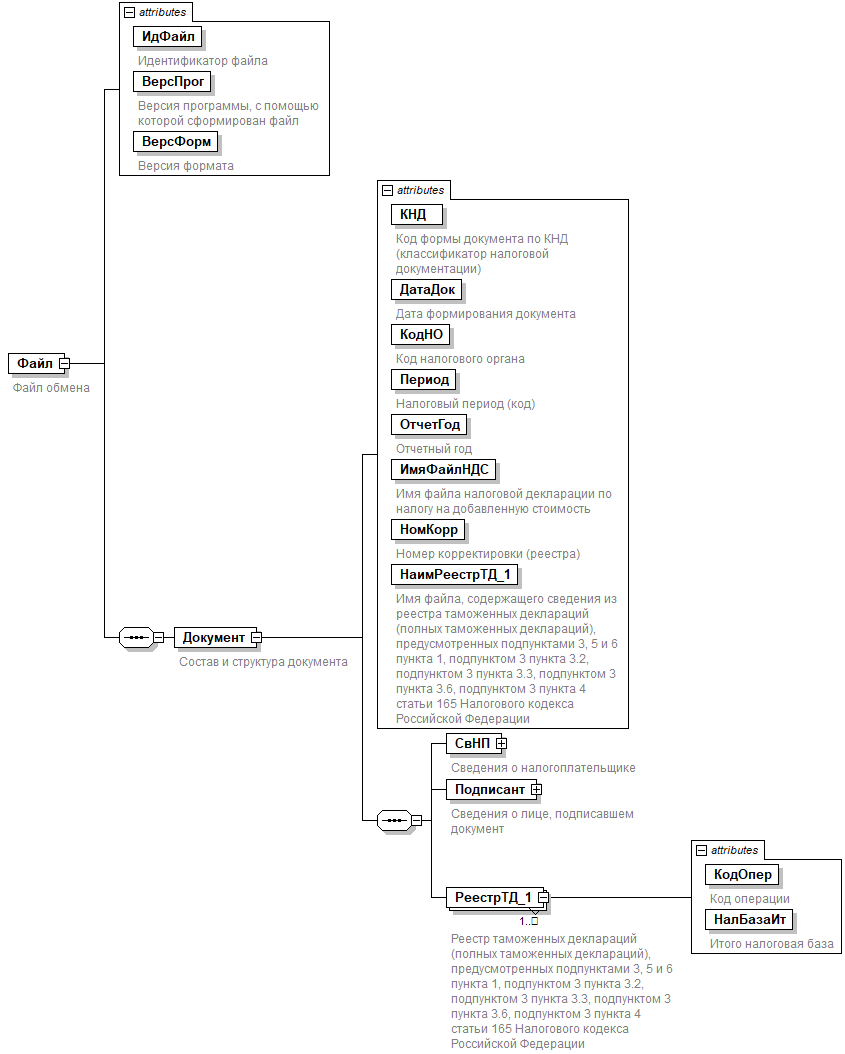 Рисунок 1. Диаграмма структуры файла обменаТаблица 3.1Файл обмена (Файл)Таблица 3.2Состав и структура документа (Документ)Таблица 3.3Сведения о налогоплательщике (СвНП)Таблица 3.4Налогоплательщик - организация (НПЮЛ)Таблица 3.5Сведения о реорганизованной (ликвидированной)организации (СвРеоргЮЛ)Таблица 3.6Налогоплательщик - индивидуальный предприниматель (НПФЛ)Таблица 3.7Сведения о лице, подписавшем документ (Подписант)Таблица 3.8Сведения о представителе налогоплательщика (СвПред)Таблица 3.9Реестр таможенных деклараций (полных таможенныхдеклараций), предусмотренных 3, 5 и 6 пункта 1,подпунктом 3 пункта 3.2, подпунктом 3 пункта 3.3,подпунктом 3 пункта 3.6, подпунктом 3 пункта 4 статьи 165Налогового кодекса Российской Федерации (РеестрТД_1)--------------------------------<*> Утвержден приказом ФНС России от 29.10.2014 N ММВ-7-3/558@ "Об утверждении формы налоговой декларации по налогу на добавленную стоимость, порядка ее заполнения, а также формата представления налоговой декларации по налогу на добавленную стоимость в электронной форме" (зарегистрирован в Министерстве юстиции Российской Федерации 15.12.2014, регистрационный номер 35171), с учетом изменений, внесенными приказом ФНС России от 20.12.2016 N ММВ-7-3/696@ (зарегистрирован в Министерстве юстиции Российской Федерации 15.12.2014, регистрационный номер 35171), приказом ФНС России от 28.12.2018 N СА-7-3/853@ (зарегистрирован в Министерстве юстиции Российской Федерации 28.01.2019, регистрационный номер 53586), приказом ФНС России от 20.11.2019 N ММВ-7-3/579@ (зарегистрирован в Министерстве юстиции Российской Федерации 20.12.2019, регистрационный номер 56946).Таблица 3.10Фамилия, имя, отчество (ФИОТип)III. ОПИСАНИЕ ФАЙЛА ОБМЕНА СВЕДЕНИЙ ИЗ ДОКУМЕНТОВ,ПОДТВЕРЖДАЮЩИХ ОБОСНОВАННОСТЬ ПРИМЕНЕНИЯ НАЛОГОВОЙ СТАВКИ 0ПРОЦЕНТОВ ПО НАЛОГУ НА ДОБАВЛЕННУЮ СТОИМОСТЬ4. Имя файла обмена должно иметь следующий вид:R_T_A_K_О_GGGGMMDD_N, где:R_T - префикс, принимающий значение: KO_RRTDNDS.2;A_K - идентификатор получателя информации, где: A - идентификатор получателя, которому направляется файл обмена, K - идентификатор конечного получателя, для которого предназначена информация из данного файла обмена <1>. Каждый из идентификаторов (A и K) имеет вид для налоговых органов - четырехразрядный код (код налогового органа в соответствии с классификатором СОНО);--------------------------------<1> Передача файла от отправителя к конечному получателю (K) может осуществляться в несколько этапов через другие налоговые органы, осуществляющие передачу файла на промежуточных этапах, которые обозначаются идентификатором A. В случае передачи файла от отправителя к конечному получателю при отсутствии налоговых органов, осуществляющих передачу на промежуточных этапах, значения идентификаторов A и K совпадают.O - идентификатор отправителя информации, имеет вид:для организаций - девятнадцатиразрядный код ИНН и КПП организации (обособленного подразделения);для физических лиц - двенадцатиразрядный код ИНН, при отсутствии ИНН - последовательность из двенадцати нулей.GGGG - год формирования передаваемого файла, MM - месяц, DD - день;N - идентификационный номер файла (длина - от 1 до 36 знаков, идентификационный номер файла должен обеспечивать уникальность файла).Расширение имени файла - xml. Расширение имени файла может указываться как строчными, так и прописными буквами.Параметры первой строки файла обменаПервая строка XML файла должна иметь следующий вид:<?xml version ="1.0" encoding ="windows-1251"?>Имя файла, содержащего XML схему файла обмена, должно иметь следующий вид:KO_RRTDNDS.2_1_810_02_05_02_xx, где xx - номер версии схемы.Расширение имени файла - xsd.XML схема файла обмена приводится отдельным файлом и размещается на сайте Федеральной налоговой службы.5. Логическая модель файла обмена представлена в виде диаграммы структуры файла обмена на рисунке 2 настоящего формата. Элементами логической модели файла обмена являются элементы и атрибуты XML файла. Перечень структурных элементов логической модели файла обмена и сведения о них приведены в таблицах 5.1 - 5.4 настоящего формата.Для каждого структурного элемента логической модели файла обмена приводятся следующие сведения:наименование элемента. Приводится полное наименование элемента <1>;--------------------------------<1> В строке таблицы могут быть описаны несколько элементов, наименования которых разделены символом "|". Такая форма записи применяется при наличии в файле обмена только одного элемента из описанных в этой строке.сокращенное наименование (код) элемента. Приводится сокращенное наименование элемента. Синтаксис сокращенного наименования должен удовлетворять спецификации XML;признак типа элемента. Может принимать следующие значения: "С" - сложный элемент логической модели (содержит вложенные элементы), "П" - простой элемент логической модели, реализованный в виде элемента XML файла, "А" - простой элемент логической модели, реализованный в виде атрибута элемента XML файла. Простой элемент логической модели не содержит вложенные элементы;формат элемента. Формат элемента представляется следующими условными обозначениями: T - символьная строка; N - числовое значение (целое или дробное).Формат символьной строки указывается в виде Т(n-k) или T(=k), где: n - минимальное количество знаков, k - максимальное количество знаков, символ "-" - разделитель, символ "=" означает фиксированное количество знаков в строке. В случае, если минимальное количество знаков равно 0, формат имеет вид Т(0-k). В случае, если максимальное количество знаков не ограничено, формат имеет вид Т(n-).Формат числового значения указывается в виде N(m.k), где: m - максимальное количество знаков в числе, включая целую и дробную часть числа без разделяющей десятичной точки и знака (для отрицательного числа), k - максимальное число знаков дробной части числа. Если число знаков дробной части числа равно 0 (то есть число целое), то формат числового значения имеет вид N(m).Для простых элементов, являющихся базовыми в XML, например, элемент с типом "date", поле "Формат элемента" не заполняется. Для таких элементов в поле "Дополнительная информация" указывается тип базового элемента;признак обязательности элемента определяет обязательность наличия элемента (совокупности наименования элемента и его значения) в файле обмена. Признак обязательности элемента может принимать следующие значения: "О" - наличие элемента в файле обмена обязательно; "Н" - наличие элемента в файле обмена необязательно, то есть элемент может отсутствовать. Если элемент принимает ограниченный перечень значений (по классификатору, кодовому словарю и тому подобному), то признак обязательности элемента дополняется символом "К". Например, "ОК". В случае, если количество реализаций элемента может быть более одной, то признак обязательности элемента дополняется символом "М". Например, "НМ" или "ОКМ".К вышеперечисленным признакам обязательности элемента может добавляться значение "У" в случае описания в XML схеме условий, предъявляемых к элементу в файле обмена, описанных в графе "Дополнительная информация". Например, "НУ" или "ОКУ";дополнительная информация содержит, при необходимости, требования к элементу файла обмена, не указанные ранее. Для сложных элементов указывается ссылка на таблицу, в которой описывается состав данного элемента. Для элементов, принимающих ограниченный перечень значений из классификатора (кодового словаря и тому подобного), указывается соответствующее наименование классификатора (кодового словаря и тому подобного) или приводится перечень возможных значений. Для классификатора (кодового словаря и тому подобного) может указываться ссылка на его местонахождение. Для элементов, использующих пользовательский тип данных, указывается наименование типового элемента.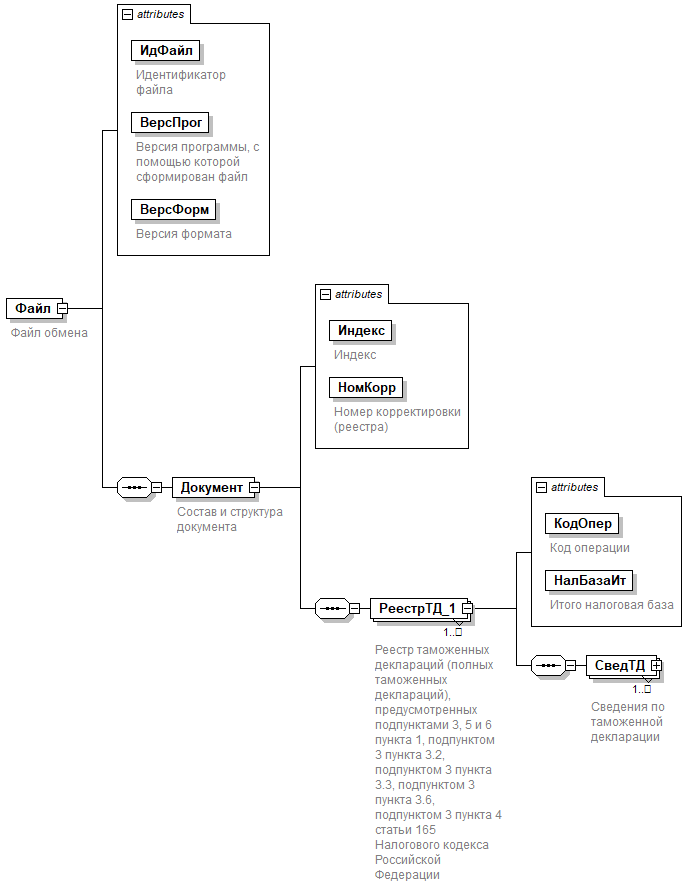 Рисунок 2. Диаграмма структуры файла обменаТаблица 5.1Файл обмена (Файл)Таблица 5.2Состав и структура документа (Документ)Таблица 5.3Реестр таможенных деклараций (полных таможенныхдеклараций), предусмотренных подпунктами 3, 5 и 6 пункта 1,подпунктом 3 пункта 3.2, подпунктом 3 пункта 3.3,подпунктом 3 пункта 3.6, подпунктом 3 пункта 4 статьи 165Налогового кодекса Российской Федерации (РеестрТД_1)--------------------------------<*> Утвержден приказом ФНС России от 29.10.2014 N ММВ-7-3/558@ "Об утверждении формы налоговой декларации по налогу на добавленную стоимость, порядка ее заполнения, а также формата представления налоговой декларации по налогу на добавленную стоимость в электронной форме" (зарегистрирован в Министерстве юстиции Российской Федерации 15.12.2014, регистрационный номер 35171), с учетом изменений, внесенными приказом ФНС России от 20.12.2016 N ММВ-7-3/696@ (зарегистрирован в Министерстве юстиции Российской Федерации 15.12.2014, регистрационный номер 35171), приказом ФНС России от 28.12.2018 N СА-7-3/853@ (зарегистрирован в Министерстве юстиции Российской Федерации 28.01.2019, регистрационный номер 53586), приказом ФНС России от 20.11.2019 N ММВ-7-3/579@ (зарегистрирован в Министерстве юстиции Российской Федерации 20.12.2019, регистрационный номер 56946).Таблица 5.4Сведения по таможенной декларации (СведТД)Приложение N 17ФОРМАТПРЕДСТАВЛЕНИЯ РЕЕСТРА ДОКУМЕНТОВ, ПОДТВЕРЖДАЮЩИХ ФАКТОКАЗАНИЯ УСЛУГ ПО ТРАНСПОРТИРОВКЕ НЕФТИ И НЕФТЕПРОДУКТОВТРУБОПРОВОДНЫМ ТРАНСПОРТОМ, ПРЕДУСМОТРЕННЫХ ПОДПУНКТОМ 3ПУНКТА 3.2 СТАТЬИ 165 НАЛОГОВОГО КОДЕКСА РОССИЙСКОЙФЕДЕРАЦИИ (В СЛУЧАЕ, ЕСЛИ ТАМОЖЕННОЕ ДЕКЛАРИРОВАНИЕНЕ ПРЕДУСМОТРЕНО ТАМОЖЕННЫМ ЗАКОНОДАТЕЛЬСТВОМ ТАМОЖЕННОГОСОЮЗА ИЛИ НЕ ПРОИЗВОДИТСЯ), В ЭЛЕКТРОННОЙ ФОРМЕI. ОБЩИЕ ПОЛОЖЕНИЯ1. Настоящий формат описывает требования к XML файлам (далее - файл обмена) для передачи реестра документов, подтверждающих факт оказания услуг по транспортировке нефти и нефтепродуктов трубопроводным транспортом, предусмотренных подпунктом 3 пункта 3.2 статьи 165 Налогового кодекса Российской Федерации (в случае, если таможенное декларирование не предусмотрено таможенным законодательством Таможенного союза или не производится).В электронной форме реестр документов, подтверждающих факт оказания услуг по транспортировке нефти и нефтепродуктов трубопроводным транспортом, предусмотренных подпунктом 3 пункта 3.2 статьи 165 Налогового кодекса Российской Федерации (в случае, если таможенное декларирование не предусмотрено таможенным законодательством Таможенного союза или не производится) (далее - Реестр), представляется в виде двух обязательных форматов:формат представления сведений, определяющих Реестр. Номер версии настоящего формата 5.02, часть 819.формат представления сведений из документов, подтверждающих обоснованность применения налоговой ставки 0 процентов по налогу на добавленную стоимость. Номер версии настоящего формата 5.02, часть 819-1.II. ОПИСАНИЕ ФАЙЛА ОБМЕНА СВЕДЕНИЙ, ОПРЕДЕЛЯЮЩИХ РЕЕСТР2. Имя файла обмена должно иметь следующий вид:R_T_A_K_О_GGGGMMDD_N, где:R_T - префикс, принимающий значение: KO_RRNFTSNDS;A_K - идентификатор получателя информации, где: A - идентификатор получателя, которому направляется файл обмена, K - идентификатор конечного получателя, для которого предназначена информация из данного файла обмена <1>. Каждый из идентификаторов (A и K) имеет вид для налоговых органов - четырехразрядный код (код налогового органа в соответствии с классификатором "Система обозначения налоговых органов") (далее - СОНО);--------------------------------<1> Передача файла от отправителя к конечному получателю (K) может осуществляться в несколько этапов через другие налоговые органы, осуществляющие передачу файла на промежуточных этапах, которые обозначаются идентификатором A. В случае передачи файла от отправителя к конечному получателю при отсутствии налоговых органов, осуществляющих передачу на промежуточных этапах, значения идентификаторов A и K совпадают.О - идентификатор отправителя информации, имеет вид:для организаций - девятнадцатиразрядный код (идентификационный номер налогоплательщика (далее - ИНН) и код причины постановки на учет (далее - КПП) организации (обособленного подразделения);для физических лиц - двенадцатиразрядный код (ИНН физического лица, при отсутствии ИНН - последовательность из двенадцати нулей).GGGG - год формирования передаваемого файла, MM - месяц, DD - день;N - идентификационный номер файла (длина - от 1 до 36 знаков, идентификационный номер файла должен обеспечивать уникальность файла).Расширение имени файла - xml. Расширение имени файла может указываться как строчными, так и прописными буквами.Параметры первой строки файла обменаПервая строка XML файла должна иметь следующий вид:<?xml version ="1.0" encoding ="windows-1251"?>Имя файла, содержащего XML схему файла обмена, должно иметь следующий вид:KO_RRNFTSNDS_1_819_01_05_02_xx, где xx - номер версии схемы.Расширение имени файла - xsd.XML схема файла обмена приводится отдельным файлом и размещается на сайте Федеральной налоговой службы.3. Логическая модель файла обмена представлена в виде диаграммы структуры файла обмена на рисунке 1 настоящего формата. Элементами логической модели файла обмена являются элементы и атрибуты XML файла. Перечень структурных элементов логической модели файла обмена и сведения о них приведены в таблицах 3.1-3.10 настоящего формата.Для каждого структурного элемента логической модели документа обмена приводятся следующие сведения:наименование элемента. Приводится полное наименование элемента <2>;--------------------------------<2> В строке таблицы могут быть описаны несколько элементов, наименования которых разделены символом "|". Такая форма записи применяется при наличии в файле обмена только одного элемента из описанных в этой строке.сокращенное наименование (код) элемента. Приводится сокращенное наименование элемента. Синтаксис сокращенного наименования должен удовлетворять спецификации XML;признак типа элемента. Может принимать следующие значения: "С" - сложный элемент логической модели (содержит вложенные элементы), "П" - простой элемент логической модели, реализованный в виде элемента XML файла, "А" - простой элемент логической модели, реализованный в виде атрибута элемента XML файла. Простой элемент логической модели не содержит вложенные элементы;формат элемента. Формат элемента представляется следующими условными обозначениями: T - символьная строка; N - числовое значение (целое или дробное).Формат символьной строки указывается в виде Т(n-k) или T(=k), где: n - минимальное количество знаков, k - максимальное количество знаков, символ "-" - разделитель, символ "=" означает фиксированное количество знаков в строке. В случае, если минимальное количество знаков равно 0, формат имеет вид Т(0-k). В случае, если максимальное количество знаков не ограничено, формат имеет вид Т(n-).Формат числового значения указывается в виде N(m.k), где: m - максимальное количество знаков в числе, включая целую и дробную часть числа без разделяющей десятичной точки и знака (для отрицательного числа), k - максимальное число знаков дробной части числа. Если число знаков дробной части числа равно 0 (то есть число целое), то формат числового значения имеет вид N(m).Для простых элементов, являющихся базовыми в XML, например, элемент с типом "date", поле "Формат элемента" не заполняется. Для таких элементов в поле "Дополнительная информация" указывается тип базового элемента;признак обязательности элемента определяет обязательность наличия элемента (совокупности наименования элемента и его значения) в файле обмена. Признак обязательности элемента может принимать следующие значения: "О" - наличие элемента в файле обмена обязательно; "Н" - наличие элемента в файле обмена необязательно, то есть элемент может отсутствовать. Если элемент принимает ограниченный перечень значений (по классификатору, кодовому словарю и тому подобному), то признак обязательности элемента дополняется символом "К". Например, "ОК". В случае если количество реализаций элемента может быть более одной, то признак обязательности элемента дополняется символом "М". Например, "НМ" или "ОКМ".К вышеперечисленным признакам обязательности элемента может добавляться значение "У" в случае описания в XML схеме условий, предъявляемых к элементу в файле обмена, описанных в графе "Дополнительная информация". Например, "НУ" или "ОКУ";дополнительная информация содержит, при необходимости, требования к элементу файла обмена, не указанные ранее. Для сложных элементов указывается ссылка на таблицу, в которой описывается состав данного элемента. Для элементов, принимающих ограниченный перечень значений из классификатора (кодового словаря и тому подобного), указывается соответствующее наименование классификатора (кодового словаря и тому подобного) или приводится перечень возможных значений. Для классификатора (кодового словаря и тому подобного) может указываться ссылка на его местонахождение. Для элементов, использующих пользовательский тип данных, указывается наименование типового элемента.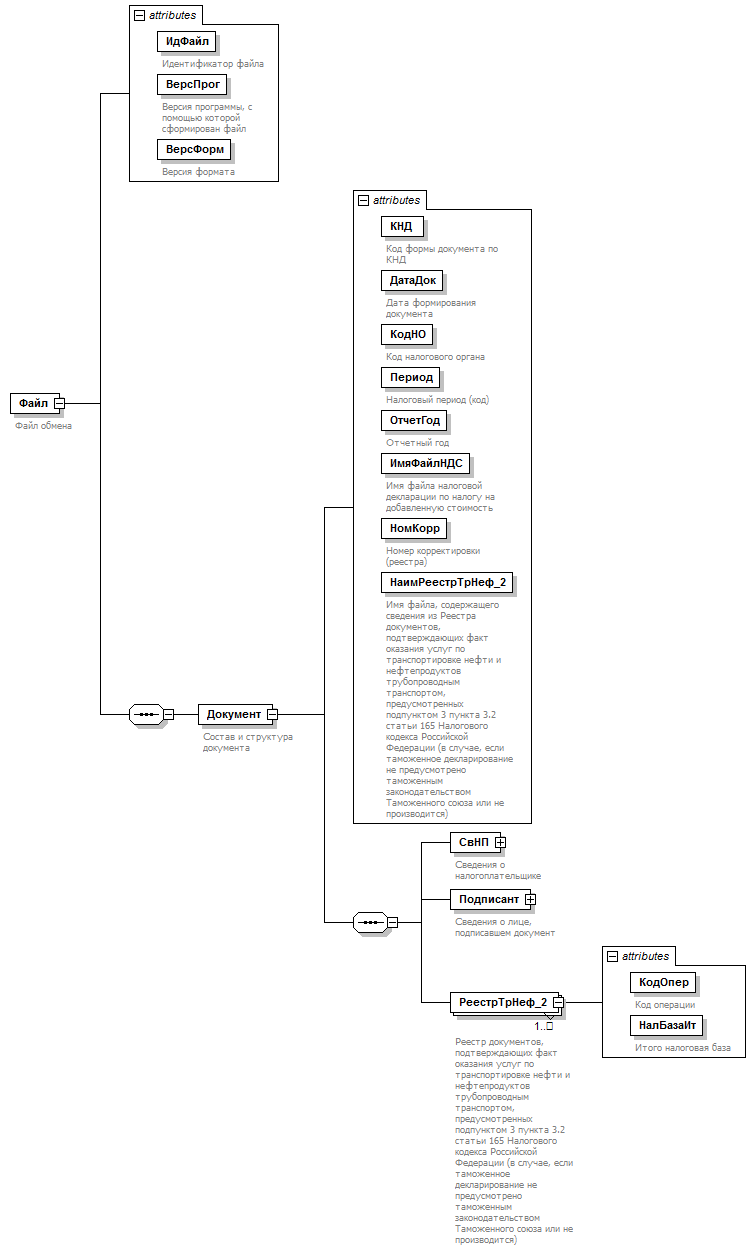 Рисунок 1. Диаграмма структуры файла обменаТаблица 3.1Файл обмена (Файл)Таблица 3.2Состав и структура документа (Документ)Таблица 3.3Сведения о налогоплательщике (СвНП)Таблица 3.4Налогоплательщик - организация (НПЮЛ)Таблица 3.5Сведения о реорганизованной (ликвидированной)организации (СвРеоргЮЛ)Таблица 3.6Налогоплательщик - индивидуальный предприниматель (НПФЛ)Таблица 3.7Сведения о лице, подписавшем документ (Подписант)Таблица 3.8Сведения о представителе налогоплательщика (СвПред)Таблица 3.9Реестр документов, подтверждающих факт оказания услугпо транспортировке нефти и нефтепродуктов трубопроводнымтранспортом, предусмотренных подпунктом 3 пункта 3.2 статьи165 Налогового кодекса Российской Федерации (в случае,если таможенное декларирование не предусмотренотаможенным законодательством Таможенного союзаили не производится) РеестрТрНеф_2--------------------------------<*> Утвержден приказом ФНС России от 29.10.2014 N ММВ-7-3/558@ (зарегистрирован в Министерстве юстиции Российской Федерации 15.12.2014, регистрационный номер 35171), с учетом изменений, внесенными приказом ФНС России от 20.12.2016 N ММВ-7-3/696@ "Об утверждении формы налоговой декларации по налогу на добавленную стоимость, порядка ее заполнения, а также формата представления налоговой декларации по налогу на добавленную стоимость в электронной форме" (зарегистрирован в Министерстве юстиции Российской Федерации 15.12.2014, регистрационный номер 35171), приказом ФНС России от 28.12.2018 N СА-7-3/853@ "Об утверждении формы налоговой декларации по налогу на добавленную стоимость, порядка ее заполнения, а также формата представления налоговой декларации по налогу на добавленную стоимость в электронной форме" (зарегистрирован в Министерстве юстиции Российской Федерации 28.01.2019, регистрационный номер 53586).Таблица 3.10Фамилия, имя, отчество (ФИОТип)III. ОПИСАНИЕ ФАЙЛА ОБМЕНА СВЕДЕНИЙ ИЗ ДОКУМЕНТОВ,ПОДТВЕРЖДАЮЩИХ ОБОСНОВАННОСТЬ ПРИМЕНЕНИЯ НАЛОГОВОЙ СТАВКИ 0ПРОЦЕНТОВ ПО НАЛОГУ НА ДОБАВЛЕННУЮ СТОИМОСТЬ4. Имя файла обмена должно иметь следующий вид:R_T_A_K_О_GGGGMMDD_N, где:R_T - префикс, принимающий значение: KO_RRNFTSNDS.2;A_K - идентификатор получателя информации, где: A - идентификатор получателя, которому направляется файл обмена, K - идентификатор конечного получателя, для которого предназначена информация из данного файла обмена <1>. Каждый из идентификаторов (A и K) имеет вид для налоговых органов - четырехразрядный код (код налогового органа в соответствии с классификатором СОНО);--------------------------------<1> Передача файла от отправителя к конечному получателю (K) может осуществляться в несколько этапов через другие налоговые органы, осуществляющие передачу файла на промежуточных этапах, которые обозначаются идентификатором A. В случае передачи файла от отправителя к конечному получателю при отсутствии налоговых органов, осуществляющих передачу на промежуточных этапах, значения идентификаторов A и K совпадают.О - идентификатор отправителя информации, имеет вид:для организаций - девятнадцатиразрядный код ИНН и КПП организации (обособленного подразделения);для физических лиц - двенадцатиразрядный код ИНН, при отсутствии ИНН - последовательность из двенадцати нулей.GGGG - год формирования передаваемого файла, MM - месяц, DD - день;N - идентификационный номер файла (длина - от 1 до 36 знаков, идентификационный номер файла должен обеспечивать уникальность файла).Расширение имени файла - xml. Расширение имени файла может указываться как строчными, так и прописными буквами.Параметры первой строки файла обменаПервая строка XML файла должна иметь следующий вид:<?xml version ="1.0" encoding ="windows-1251"?>Имя файла, содержащего XML схему файла обмена, должно иметь следующий вид:KO_RRNFTSNDS.2_1_819_02_05_02_xx, где xx - номер версии схемы.Расширение имени файла - xsd.XML схема файла обмена приводится отдельным файлом и размещается на сайте Федеральной налоговой службы.5. Логическая модель файла обмена представлена в виде диаграммы структуры файла обмена на рисунке 2 настоящего формата. Элементами логической модели файла обмена являются элементы и атрибуты XML файла. Перечень структурных элементов логической модели файла обмена и сведения о них приведены в таблицах 5.1 - 5.5 настоящего формата.Для каждого структурного элемента логической модели документа обмена приводятся следующие сведения:наименование элемента. Приводится полное наименование элемента <1>;--------------------------------<1> В строке таблицы могут быть описаны несколько элементов, наименования которых разделены символом "|". Такая форма записи применяется при наличии в файле обмена только одного элемента из описанных в этой строке.сокращенное наименование (код) элемента. Приводится сокращенное наименование элемента. Синтаксис сокращенного наименования должен удовлетворять спецификации XML;признак типа элемента. Может принимать следующие значения: "С" - сложный элемент логической модели (содержит вложенные элементы), "П" - простой элемент логической модели, реализованный в виде элемента XML файла, "А" - простой элемент логической модели, реализованный в виде атрибута элемента XML файла. Простой элемент логической модели не содержит вложенные элементы;формат элемента. Формат элемента представляется следующими условными обозначениями: T - символьная строка; N - числовое значение (целое или дробное).Формат символьной строки указывается в виде Т(n-k) или T(=k), где: n - минимальное количество знаков, k - максимальное количество знаков, символ "-" - разделитель, символ "=" означает фиксированное количество знаков в строке. В случае, если минимальное количество знаков равно 0, формат имеет вид Т(0-k). В случае, если максимальное количество знаков не ограничено, формат имеет вид Т(n-).Формат числового значения указывается в виде N(m.k), где: m - максимальное количество знаков в числе, включая целую и дробную часть числа без разделяющей десятичной точки и знака (для отрицательного числа), k - максимальное число знаков дробной части числа. Если число знаков дробной части числа равно 0 (то есть число целое), то формат числового значения имеет вид N(m).Для простых элементов, являющихся базовыми в XML, например, элемент с типом "date", поле "Формат элемента" не заполняется. Для таких элементов в поле "Дополнительная информация" указывается тип базового элемента;признак обязательности элемента определяет обязательность наличия элемента (совокупности наименования элемента и его значения) в файле обмена. Признак обязательности элемента может принимать следующие значения: "О" - наличие элемента в файле обмена обязательно; "Н" - наличие элемента в файле обмена необязательно, то есть элемент может отсутствовать. Если элемент принимает ограниченный перечень значений (по классификатору, кодовому словарю и тому подобному), то признак обязательности элемента дополняется символом "К". Например, "ОК". В случае если количество реализаций элемента может быть более одной, то признак обязательности элемента дополняется символом "М". Например, "НМ" или "ОКМ".К вышеперечисленным признакам обязательности элемента может добавляться значение "У" в случае описания в XML схеме условий, предъявляемых к элементу в файле обмена, описанных в графе "Дополнительная информация". Например, "НУ" или "ОКУ";дополнительная информация содержит, при необходимости, требования к элементу файла обмена, не указанные ранее. Для сложных элементов указывается ссылка на таблицу, в которой описывается состав данного элемента. Для элементов, принимающих ограниченный перечень значений из классификатора (кодового словаря и тому подобного), указывается соответствующее наименование классификатора (кодового словаря и тому подобного) или приводится перечень возможных значений. Для классификатора (кодового словаря и тому подобного) может указываться ссылка на его местонахождение. Для элементов, использующих пользовательский тип данных, указывается наименование типового элемента.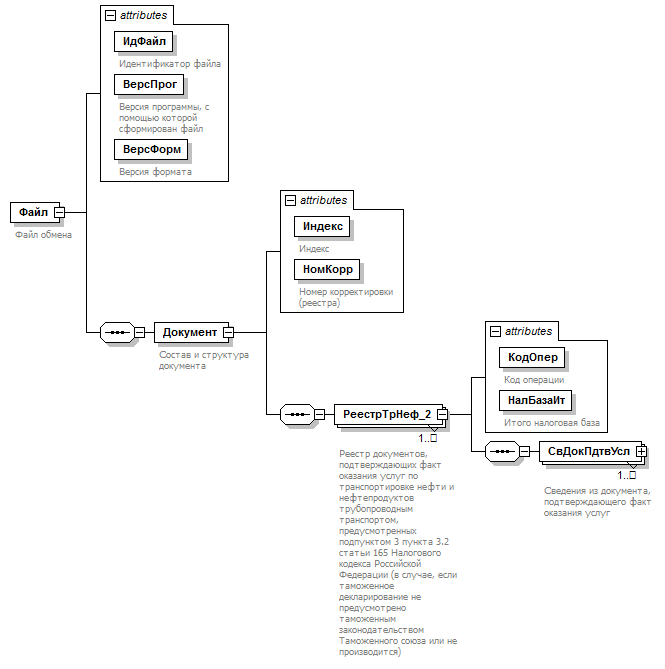 Рисунок 2. Диаграмма структуры файла обменаТаблица 5.1Файл обмена (Файл)Таблица 5.2Состав и структура документа (Документ)Таблица 5.3Реестр документов, подтверждающих факт оказания услугпо транспортировке нефти и нефтепродуктов трубопроводнымтранспортом, предусмотренных подпунктом 3 пункта 3.2 статьи165 Налогового кодекса Российской Федерации (в случае,если таможенное декларирование не предусмотренотаможенным законодательством Таможенного союзаили не производится) РеестрТрНеф_2--------------------------------<*> Утвержден приказом ФНС России от 29.10.2014 N ММВ-7-3/558@ (зарегистрирован в Министерстве юстиции Российской Федерации 15.12.2014, регистрационный номер 35171), с учетом изменений, внесенными приказом ФНС России от 20.12.2016 N ММВ-7-3/696@ "Об утверждении формы налоговой декларации по налогу на добавленную стоимость, порядка ее заполнения, а также формата представления налоговой декларации по налогу на добавленную стоимость в электронной форме" (зарегистрирован в Министерстве юстиции Российской Федерации 15.12.2014, регистрационный номер 35171), приказом ФНС России от 28.12.2018 N СА-7-3/853@ "Об утверждении формы налоговой декларации по налогу на добавленную стоимость, порядка ее заполнения, а также формата представления налоговой декларации по налогу на добавленную стоимость в электронной форме" (зарегистрирован в Министерстве юстиции Российской Федерации 28.01.2019, регистрационный номер 53586).Таблица 5.4Сведения из документа, подтверждающего факт оказанияуслуг (СведДкПдтвУслуг)Таблица 5.5Сведения о маршрутном поручении (телеграмме) (МаршПоруч)Приложение N 18ФОРМАТПРЕДСТАВЛЕНИЯ РЕЕСТРА ДОКУМЕНТОВ, ПОДТВЕРЖДАЮЩИХ ФАКТОКАЗАНИЯ УСЛУГ ПО ОРГАНИЗАЦИИ ТРАНСПОРТИРОВКИ (УСЛУГПО ТРАНСПОРТИРОВКЕ В СЛУЧАЕ ВВОЗА НА ТЕРРИТОРИЮ РОССИЙСКОЙФЕДЕРАЦИИ) ПРИРОДНОГО ГАЗА ТРУБОПРОВОДНЫМ ТРАНСПОРТОМ,ПРЕДУСМОТРЕННЫХ ПОДПУНКТОМ 3 ПУНКТА 3.3 СТАТЬИ 165НАЛОГОВОГО КОДЕКСА РОССИЙСКОЙ ФЕДЕРАЦИИ (В СЛУЧАЕ, ЕСЛИТАМОЖЕННОЕ ДЕКЛАРИРОВАНИЕ НЕ ПРЕДУСМОТРЕНО ТАМОЖЕННЫМЗАКОНОДАТЕЛЬСТВОМ ТАМОЖЕННОГО СОЮЗА ИЛИ НЕ ПРОИЗВОДИТСЯ),В ЭЛЕКТРОННОЙ ФОРМЕI. ОБЩИЕ ПОЛОЖЕНИЯ1. Настоящий формат описывает требования к XML файлам (далее - файл обмена) для передачи реестра документов, подтверждающих факт оказания услуг по организации транспортировки (услуг по транспортировке в случае ввоза на территорию Российской Федерации) природного газа трубопроводным транспортом, предусмотренных подпунктом 3 пункта 3.3 статьи 165 Налогового кодекса Российской Федерации (в случае, если таможенное декларирование не предусмотрено таможенным законодательством Таможенного союза или не производится).В электронной форме реестр документов, подтверждающих факт оказания услуг по организации транспортировки (услуг по транспортировке в случае ввоза на территорию Российской Федерации) природного газа трубопроводным транспортом, предусмотренных подпунктом 3 пункта 3.3 статьи 165 Налогового кодекса Российской Федерации (в случае, если таможенное декларирование не предусмотрено таможенным законодательством Таможенного союза или не производится) (далее - Реестр), представляется в виде двух обязательных форматов:формат представления сведений, определяющих Реестр. Номер версии настоящего формата 5.02, часть 821.формат представления сведений из документов, подтверждающих обоснованность применения налоговой ставки 0 процентов по налогу на добавленную стоимость. Номер версии настоящего формата 5.02, часть 821-1.II. ОПИСАНИЕ ФАЙЛА ОБМЕНА СВЕДЕНИЙ, ОПРЕДЕЛЯЮЩИХ РЕЕСТР2. Имя файла обмена должно иметь следующий вид:R_T_A_K_О_GGGGMMDD_N, где:R_T - префикс, принимающий значение: KO_RRGAZNDS;A_K - идентификатор получателя информации, где: A - идентификатор получателя, которому направляется файл обмена, K - идентификатор конечного получателя, для которого предназначена информация из данного файла обмена <1>. Каждый из идентификаторов (A и K) имеет вид для налоговых органов - четырехразрядный код (код налогового органа в соответствии с классификатором "Система обозначения налоговых органов") (далее - СОНО);--------------------------------<1> Передача файла от отправителя к конечному получателю (K) может осуществляться в несколько этапов через другие налоговые органы, осуществляющие передачу файла на промежуточных этапах, которые обозначаются идентификатором A. В случае передачи файла от отправителя к конечному получателю при отсутствии налоговых органов, осуществляющих передачу на промежуточных этапах, значения идентификаторов A и K совпадают.О - идентификатор отправителя информации, имеет вид:для организаций - девятнадцатиразрядный код (идентификационный номер налогоплательщика (далее - ИНН) и код причины постановки на учет (далее - КПП) организации (обособленного подразделения);для физических лиц - двенадцатиразрядный код (ИНН физического лица, при отсутствии ИНН - последовательность из двенадцати нулей).GGGG - год формирования передаваемого файла, MM - месяц, DD - день;N - идентификационный номер файла (длина - от 1 до 36 знаков, идентификационный номер файла должен обеспечивать уникальность файла).Расширение имени файла - xml. Расширение имени файла может указываться как строчными, так и прописными буквами.Параметры первой строки файла обменаПервая строка XML файла должна иметь следующий вид:<?xml version ="1.0" encoding ="windows-1251"?>Имя файла, содержащего XML схему файла обмена, должно иметь следующий вид:KO_RRGAZNDS_1_821_01_05_02_xx, где xx - номер версии схемы.Расширение имени файла - xsd.XML схема файла обмена приводится отдельным файлом и размещается на сайте Федеральной налоговой службы.3. Логическая модель файла обмена представлена в виде диаграммы структуры файла обмена на рисунке 1 настоящего формата. Элементами логической модели файла обмена являются элементы и атрибуты XML файла. Перечень структурных элементов логической модели файла обмена и сведения о них приведены в таблицах 3.1-3.10 настоящего формата.Для каждого структурного элемента логической модели файла обмена приводятся следующие сведения:наименование элемента. Приводится полное наименование элемента <1>;--------------------------------<1> В строке таблицы могут быть описаны несколько элементов, наименования которых разделены символом "|". Такая форма записи применяется при наличии в файле обмена только одного элемента из описанных в этой строке.сокращенное наименование (код) элемента. Приводится сокращенное наименование элемента. Синтаксис сокращенного наименования должен удовлетворять спецификации XML;признак типа элемента. Может принимать следующие значения: "С" - сложный элемент логической модели (содержит вложенные элементы), "П" - простой элемент логической модели, реализованный в виде элемента XML файла, "А" - простой элемент логической модели, реализованный в виде атрибута элемента XML файла. Простой элемент логической модели не содержит вложенные элементы;формат элемента. Формат элемента представляется следующими условными обозначениями: T - символьная строка; N - числовое значение (целое или дробное).Формат символьной строки указывается в виде Т(n-k) или T(=k), где: n - минимальное количество знаков, k - максимальное количество знаков, символ "-" - разделитель, символ "=" означает фиксированное количество знаков в строке. В случае, если минимальное количество знаков равно 0, формат имеет вид Т(0-k). В случае, если максимальное количество знаков не ограничено, формат имеет вид Т(n-).Формат числового значения указывается в виде N(m.k), где: m - максимальное количество знаков в числе, включая целую и дробную часть числа без разделяющей десятичной точки и знака (для отрицательного числа), k - максимальное число знаков дробной части числа. Если число знаков дробной части числа равно 0 (то есть число целое), то формат числового значения имеет вид N(m).Для простых элементов, являющихся базовыми в XML, например, элемент с типом "date", поле "Формат элемента" не заполняется. Для таких элементов в поле "Дополнительная информация" указывается тип базового элемента;признак обязательности элемента определяет обязательность наличия элемента (совокупности наименования элемента и его значения) в файле обмена. Признак обязательности элемента может принимать следующие значения: "О" - наличие элемента в файле обмена обязательно; "Н" - наличие элемента в файле обмена необязательно, то есть элемент может отсутствовать. Если элемент принимает ограниченный перечень значений (по классификатору, кодовому словарю и тому подобному), то признак обязательности элемента дополняется символом "К". Например, "ОК". В случае, если количество реализаций элемента может быть более одной, то признак обязательности элемента дополняется символом "М". Например, "НМ" или "ОКМ".К вышеперечисленным признакам обязательности элемента может добавляться значение "У" в случае описания в XML схеме условий, предъявляемых к элементу в файле обмена, описанных в графе "Дополнительная информация". Например, "НУ" или "ОКУ";дополнительная информация содержит, при необходимости, требования к элементу файла обмена, не указанные ранее. Для сложных элементов указывается ссылка на таблицу, в которой описывается состав данного элемента. Для элементов, принимающих ограниченный перечень значений из классификатора (кодового словаря и тому подобного), указывается соответствующее наименование классификатора (кодового словаря и тому подобного) или приводится перечень возможных значений. Для классификатора (кодового словаря и тому подобного) может указываться ссылка на его местонахождение. Для элементов, использующих пользовательский тип данных, указывается наименование типового элемента.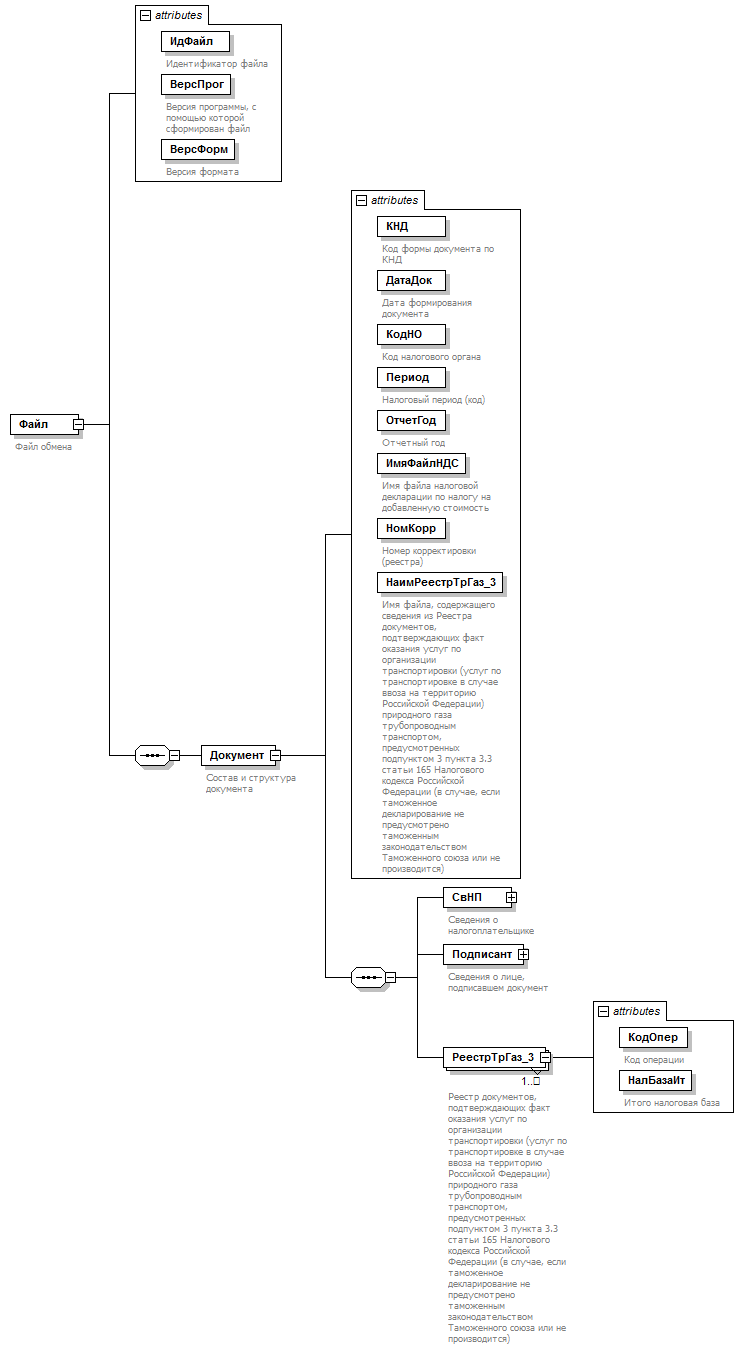 Рисунок 1. Диаграмма структуры файла обменаТаблица 3.1Файл обмена (Файл)Таблица 3.2Состав и структура документа (Документ)Таблица 3.3Сведения о налогоплательщике (СвНП)Таблица 3.4Налогоплательщик - организация (НПЮЛ)Таблица 3.5Сведения о реорганизованной (ликвидированной)организации (СвРеоргЮЛ)Таблица 3.6Налогоплательщик - индивидуальный предприниматель (НПФЛ)Таблица 3.7Сведения о лице, подписавшем документ (Подписант)Таблица 3.8Сведения о представителе налогоплательщика (СвПред)Таблица 3.9Реестр документов, подтверждающих факт оказания услугпо организации транспортировки (услуг по транспортировкев случае ввоза на территорию Российской Федерации)природного газа трубопроводным транспортом, предусмотренныхподпунктом 3 пункта 3.3 статьи 165 Налогового кодексаРоссийской Федерации (в случае, если таможенноедекларирование не предусмотрено таможеннымзаконодательством Таможенного союзаили не производится) РеестрТрГаз_3--------------------------------<*> Утвержден приказом ФНС России от 29.10.2014 N ММВ-7-3/558@ (зарегистрирован в Министерстве юстиции Российской Федерации 15.12.2014, регистрационный номер 35171), с учетом изменений, внесенными приказом ФНС России от 20.12.2016 N ММВ-7-3/696@ "Об утверждении формы налоговой декларации по налогу на добавленную стоимость, порядка ее заполнения, а также формата представления налоговой декларации по налогу на добавленную стоимость в электронной форме" (зарегистрирован в Министерстве юстиции Российской Федерации 15.12.2014, регистрационный номер 35171), приказом ФНС России от 28.12.2018 N СА-7-3/853@ "Об утверждении формы налоговой декларации по налогу на добавленную стоимость, порядка ее заполнения, а также формата представления налоговой декларации по налогу на добавленную стоимость в электронной форме" (зарегистрирован в Министерстве юстиции Российской Федерации 28.01.2019, регистрационный номер 53586).Таблица 3.10Фамилия, имя, отчество (ФИОТип)III. ОПИСАНИЕ ФАЙЛА ОБМЕНА СВЕДЕНИЙ ИЗ ДОКУМЕНТОВ,ПОДТВЕРЖДАЮЩИХ ОБОСНОВАННОСТЬ ПРИМЕНЕНИЯ НАЛОГОВОЙ СТАВКИ 0ПРОЦЕНТОВ ПО НАЛОГУ НА ДОБАВЛЕННУЮ СТОИМОСТЬ4. Имя файла обмена должно иметь следующий вид:R_T_A_K_О_GGGGMMDD_N, где:R_T - префикс, принимающий значение: KO_RRGAZNDS.2;A_K - идентификатор получателя информации, где: A - идентификатор получателя, которому направляется файл обмена, K - идентификатор конечного получателя, для которого предназначена информация из данного файла обмена <3>. Каждый из идентификаторов (A и K) имеет вид для налоговых органов - четырехразрядный код (код налогового органа в соответствии с классификатором СОНО);--------------------------------<3> Передача файла от отправителя к конечному получателю (K) может осуществляться в несколько этапов через другие налоговые органы, осуществляющие передачу файла на промежуточных этапах, которые обозначаются идентификатором A. В случае передачи файла от отправителя к конечному получателю при отсутствии налоговых органов, осуществляющих передачу на промежуточных этапах, значения идентификаторов A и K совпадают.О - идентификатор отправителя информации, имеет вид:для организаций - девятнадцатиразрядный код ИНН и КПП организации (обособленного подразделения);для физических лиц - двенадцатиразрядный код ИНН, при отсутствии ИНН - последовательность из двенадцати нулей.GGGG - год формирования передаваемого файла, MM - месяц, DD - день;N - идентификационный номер файла (длина - от 1 до 36 знаков, идентификационный номер файла должен обеспечивать уникальность файла).Расширение имени файла - xml. Расширение имени файла может указываться как строчными, так и прописными буквами.Параметры первой строки файла обменаПервая строка XML файла должна иметь следующий вид:<?xml version ="1.0" encoding ="windows-1251"?>Имя файла, содержащего XML схему файла обмена, должно иметь следующий вид:KO_RRGAZNDS.2_1_821_02_05_02_xx, где xx - номер версии схемы.Расширение имени файла - xsd.XML схема файла обмена приводится отдельным файлом и размещается на сайте Федеральной налоговой службы.5. Логическая модель файла обмена представлена в виде диаграммы структуры файла обмена на рисунке 2 настоящего формата. Элементами логической модели файла обмена являются элементы и атрибуты XML файла. Перечень структурных элементов логической модели файла обмена и сведения о них приведены в таблицах 5.1 - 5.4 настоящего формата.Для каждого структурного элемента логической модели файла обмена приводятся следующие сведения:наименование элемента. Приводится полное наименование элемента <1>;--------------------------------<1> В строке таблицы могут быть описаны несколько элементов, наименования которых разделены символом "|". Такая форма записи применяется при наличии в файле обмена только одного элемента из описанных в этой строке.сокращенное наименование (код) элемента. Приводится сокращенное наименование элемента. Синтаксис сокращенного наименования должен удовлетворять спецификации XML;признак типа элемента. Может принимать следующие значения: "С" - сложный элемент логической модели (содержит вложенные элементы), "П" - простой элемент логической модели, реализованный в виде элемента XML файла, "А" - простой элемент логической модели, реализованный в виде атрибута элемента XML файла. Простой элемент логической модели не содержит вложенные элементы;формат элемента. Формат элемента представляется следующими условными обозначениями: T - символьная строка; N - числовое значение (целое или дробное).Формат символьной строки указывается в виде Т(n-k) или T(=k), где: n - минимальное количество знаков, k - максимальное количество знаков, символ "-" - разделитель, символ "=" означает фиксированное количество знаков в строке. В случае, если минимальное количество знаков равно 0, формат имеет вид Т(0-k). В случае, если максимальное количество знаков не ограничено, формат имеет вид Т(n-).Формат числового значения указывается в виде N(m.k), где: m - максимальное количество знаков в числе, включая целую и дробную часть числа без разделяющей десятичной точки и знака (для отрицательного числа), k - максимальное число знаков дробной части числа. Если число знаков дробной части числа равно 0 (то есть число целое), то формат числового значения имеет вид N(m).Для простых элементов, являющихся базовыми в XML, например, элемент с типом "date", поле "Формат элемента" не заполняется. Для таких элементов в поле "Дополнительная информация" указывается тип базового элемента;признак обязательности элемента определяет обязательность наличия элемента (совокупности наименования элемента и его значения) в файле обмена. Признак обязательности элемента может принимать следующие значения: "О" - наличие элемента в файле обмена обязательно; "Н" - наличие элемента в файле обмена необязательно, то есть элемент может отсутствовать. Если элемент принимает ограниченный перечень значений (по классификатору, кодовому словарю и тому подобному), то признак обязательности элемента дополняется символом "К". Например, "ОК". В случае, если количество реализаций элемента может быть более одной, то признак обязательности элемента дополняется символом "М". Например, "НМ" или "ОКМ".К вышеперечисленным признакам обязательности элемента может добавляться значение "У" в случае описания в XML схеме условий, предъявляемых к элементу в файле обмена, описанных в графе "Дополнительная информация". Например, "НУ" или "ОКУ";дополнительная информация содержит, при необходимости, требования к элементу файла обмена, не указанные ранее. Для сложных элементов указывается ссылка на таблицу, в которой описывается состав данного элемента. Для элементов, принимающих ограниченный перечень значений из классификатора (кодового словаря и тому подобного), указывается соответствующее наименование классификатора (кодового словаря и тому подобного) или приводится перечень возможных значений. Для классификатора (кодового словаря и тому подобного) может указываться ссылка на его местонахождение. Для элементов, использующих пользовательский тип данных, указывается наименование типового элемента.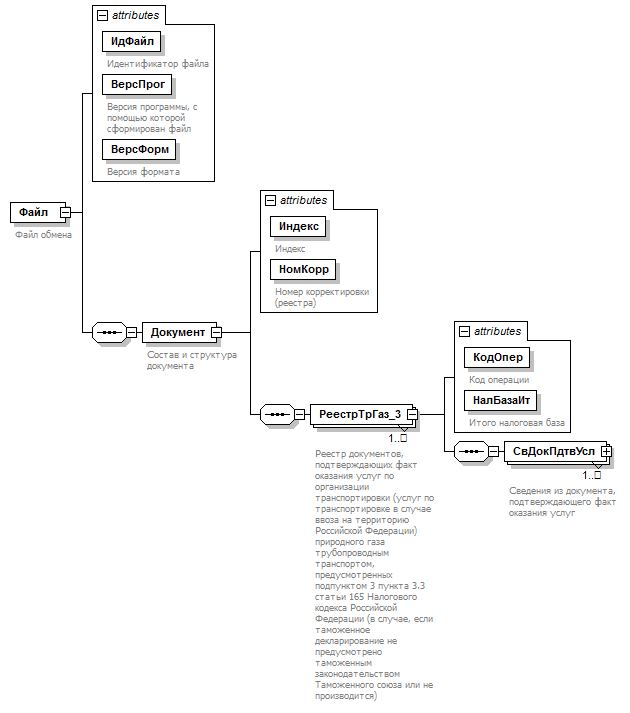 Рисунок 2. Диаграмма структуры файла обменаТаблица 5.1Файл обмена (Файл)Таблица 5.2Состав и структура документа (Документ)Таблица 5.3Реестр документов, подтверждающих факт оказания услугпо организации транспортировки (услуг по транспортировкев случае ввоза на территорию Российской Федерации)природного газа трубопроводным транспортом, предусмотренныхподпунктом 3 пункта 3.3 статьи 165 Налогового кодексаРоссийской Федерации (в случае, если таможенноедекларирование не предусмотрено таможеннымзаконодательством Таможенного союзаили не производится) РеестрТрГаз_3--------------------------------<*> Утвержден приказом ФНС России от 29.10.2014 N ММВ-7-3/558@ (зарегистрирован в Министерстве юстиции Российской Федерации 15.12.2014, регистрационный номер 35171), с учетом изменений, внесенными приказом ФНС России от 20.12.2016 N ММВ-7-3/696@ "Об утверждении формы налоговой декларации по налогу на добавленную стоимость, порядка ее заполнения, а также формата представления налоговой декларации по налогу на добавленную стоимость в электронной форме" (зарегистрирован в Министерстве юстиции Российской Федерации 15.12.2014, регистрационный номер 35171), приказом ФНС России от 28.12.2018 N СА-7-3/853@ "Об утверждении формы налоговой декларации по налогу на добавленную стоимость, порядка ее заполнения, а также формата представления налоговой декларации по налогу на добавленную стоимость в электронной форме" (зарегистрирован в Министерстве юстиции Российской Федерации 28.01.2019, регистрационный номер 53586).Таблица 5.4Сведения из документа, подтверждающего факт оказанияуслуг (СведДкПдтвУслуг)Приложение N 19ФОРМАТПРЕДСТАВЛЕНИЯ РЕЕСТРА ПОЛНЫХ ТАМОЖЕННЫХ ДЕКЛАРАЦИЙЛИБО ДОКУМЕНТОВ, ПОДТВЕРЖДАЮЩИХ ФАКТ ОКАЗАНИЯ УСЛУГПО ТРАНСПОРТИРОВКЕ НЕФТИ И НЕФТЕПРОДУКТОВ ТРУБОПРОВОДНЫМТРАНСПОРТОМ, А ТАКЖЕ ТРАНСПОРТНЫХ, ТОВАРОСОПРОВОДИТЕЛЬНЫХИ (ИЛИ) ИНЫХ ДОКУМЕНТОВ, ПРЕДУСМОТРЕННЫХ ПОДПУНКТАМИ 3 И 4ПУНКТА 3.2 СТАТЬИ 165 НАЛОГОВОГО КОДЕКСА РОССИЙСКОЙФЕДЕРАЦИИ, В ЭЛЕКТРОННОЙ ФОРМЕI. ОБЩИЕ ПОЛОЖЕНИЯ1. Настоящий формат описывает требования к XML файлам (далее - файл обмена) для передачи реестра полных таможенных деклараций либо документов, подтверждающих факт оказания услуг по транспортировке нефти и нефтепродуктов трубопроводным транспортом, а также транспортных, товаросопроводительных и (или) иных документов, предусмотренных подпунктами 3 и 4 пункта 3.2 статьи 165 Налогового кодекса Российской Федерации.В электронной форме реестр полных таможенных деклараций либо документов, подтверждающих факт оказания услуг по транспортировке нефти и нефтепродуктов трубопроводным транспортом, а также транспортных, товаросопроводительных и (или) иных документов, предусмотренных подпунктами 3 и 4 пункта 3.2 статьи 165 Налогового кодекса Российской Федерации (далее - Реестр), представляется в виде двух обязательных форматов:формат представления сведений, определяющих Реестр. Номер версии настоящего формата 5.02, часть 820.формат представления сведений из документов, подтверждающих обоснованность применения налоговой ставки 0 процентов по налогу на добавленную стоимость. Номер версии настоящего формата 5.02, часть 820-1.II. ОПИСАНИЕ ФАЙЛА ОБМЕНА СВЕДЕНИЙ, ОПРЕДЕЛЯЮЩИХ РЕЕСТР2. Имя файла обмена должно иметь следующий вид:R_T_A_K_О_GGGGMMDD_N, где:R_T - префикс, принимающий значение: KO_RRNEFTNDS;A_K - идентификатор получателя информации, где: A - идентификатор получателя, которому направляется файл обмена, K - идентификатор конечного получателя, для которого предназначена информация из данного файла обмена <1>. Каждый из идентификаторов (A и K) имеет вид для налоговых органов - четырехразрядный код (код налогового органа в соответствии с классификатором "Система обозначения налоговых органов") (далее - СОНО);--------------------------------<1> Передача файла от отправителя к конечному получателю (K) может осуществляться в несколько этапов через другие налоговые органы, осуществляющие передачу файла на промежуточных этапах, которые обозначаются идентификатором A. В случае передачи файла от отправителя к конечному получателю при отсутствии налоговых органов, осуществляющих передачу на промежуточных этапах, значения идентификаторов A и K совпадают.О - идентификатор отправителя информации, имеет вид:для организаций - девятнадцатиразрядный код (идентификационный номер налогоплательщика (далее - ИНН) и код причины постановки на учет (далее - КПП) организации (обособленного подразделения);для физических лиц - двенадцатиразрядный код (ИНН физического лица, при отсутствии ИНН - последовательность из двенадцати нулей).GGGG - год формирования передаваемого файла, MM - месяц, DD - день;N - идентификационный номер файла (длина - от 1 до 36 знаков, идентификационный номер файла должен обеспечивать уникальность файла).Расширение имени файла - xml. Расширение имени файла может указываться как строчными, так и прописными буквами.Параметры первой строки файла обменаПервая строка XML файла должна иметь следующий вид:<?xml version ="1.0" encoding ="windows-1251"?>Имя файла, содержащего XML схему файла обмена, должно иметь следующий вид:KO_RRNEFTNDS_1_820_01_05_02_xx, где xx - номер версии схемы.Расширение имени файла - xsd.XML схема файла обмена приводится отдельным файлом и размещается на сайте Федеральной налоговой службы.3. Логическая модель файла обмена представлена в виде диаграммы структуры файла обмена на рисунке 1 настоящего формата. Элементами логической модели файла обмена являются элементы и атрибуты XML файла. Перечень структурных элементов логической модели файла обмена и сведения о них приведены в таблицах 3.1-3.10 настоящего формата.Для каждого структурного элемента логической модели файла обмена приводятся следующие сведения:наименование элемента. Приводится полное наименование элемента <2>;--------------------------------<2> В строке таблицы могут быть описаны несколько элементов, наименования которых разделены символом "|". Такая форма записи применяется при наличии в файле обмена только одного элемента из описанных в этой строке.сокращенное наименование (код) элемента. Приводится сокращенное наименование элемента. Синтаксис сокращенного наименования должен удовлетворять спецификации XML;признак типа элемента. Может принимать следующие значения: "С" - сложный элемент логической модели (содержит вложенные элементы), "П" - простой элемент логической модели, реализованный в виде элемента XML файла, "А" - простой элемент логической модели, реализованный в виде атрибута элемента XML файла. Простой элемент логической модели не содержит вложенные элементы;формат элемента. Формат элемента представляется следующими условными обозначениями: T - символьная строка; N - числовое значение (целое или дробное).Формат символьной строки указывается в виде Т(n-k) или T(=k), где: n - минимальное количество знаков, k - максимальное количество знаков, символ "-" - разделитель, символ "=" означает фиксированное количество знаков в строке. В случае, если минимальное количество знаков равно 0, формат имеет вид Т(0-k). В случае, если максимальное количество знаков не ограничено, формат имеет вид Т(n-).Формат числового значения указывается в виде N(m.k), где: m - максимальное количество знаков в числе, включая целую и дробную часть числа без разделяющей десятичной точки и знака (для отрицательного числа), k - максимальное число знаков дробной части числа. Если число знаков дробной части числа равно 0 (то есть число целое), то формат числового значения имеет вид N(m).Для простых элементов, являющихся базовыми в XML, например, элемент с типом "date", поле "Формат элемента" не заполняется. Для таких элементов в поле "Дополнительная информация" указывается тип базового элемента;признак обязательности элемента определяет обязательность наличия элемента (совокупности наименования элемента и его значения) в файле обмена. Признак обязательности элемента может принимать следующие значения: "О" - наличие элемента в файле обмена обязательно; "Н" - наличие элемента в файле обмена необязательно, то есть элемент может отсутствовать. Если элемент принимает ограниченный перечень значений (по классификатору, кодовому словарю и тому подобному), то признак обязательности элемента дополняется символом "К". Например, "ОК". В случае, если количество реализаций элемента может быть более одной, то признак обязательности элемента дополняется символом "М". Например, "НМ" или "ОКМ".К вышеперечисленным признакам обязательности элемента может добавляться значение "У" в случае описания в XML схеме условий, предъявляемых к элементу в файле обмена, описанных в графе "Дополнительная информация". Например, "НУ" или "ОКУ";дополнительная информация содержит, при необходимости, требования к элементу файла обмена, не указанные ранее. Для сложных элементов указывается ссылка на таблицу, в которой описывается состав данного элемента. Для элементов, принимающих ограниченный перечень значений из классификатора (кодового словаря и тому подобного), указывается соответствующее наименование классификатора (кодового словаря и тому подобного) или приводится перечень возможных значений. Для классификатора (кодового словаря и тому подобного) может указываться ссылка на его местонахождение. Для элементов, использующих пользовательский тип данных, указывается наименование типового элемента.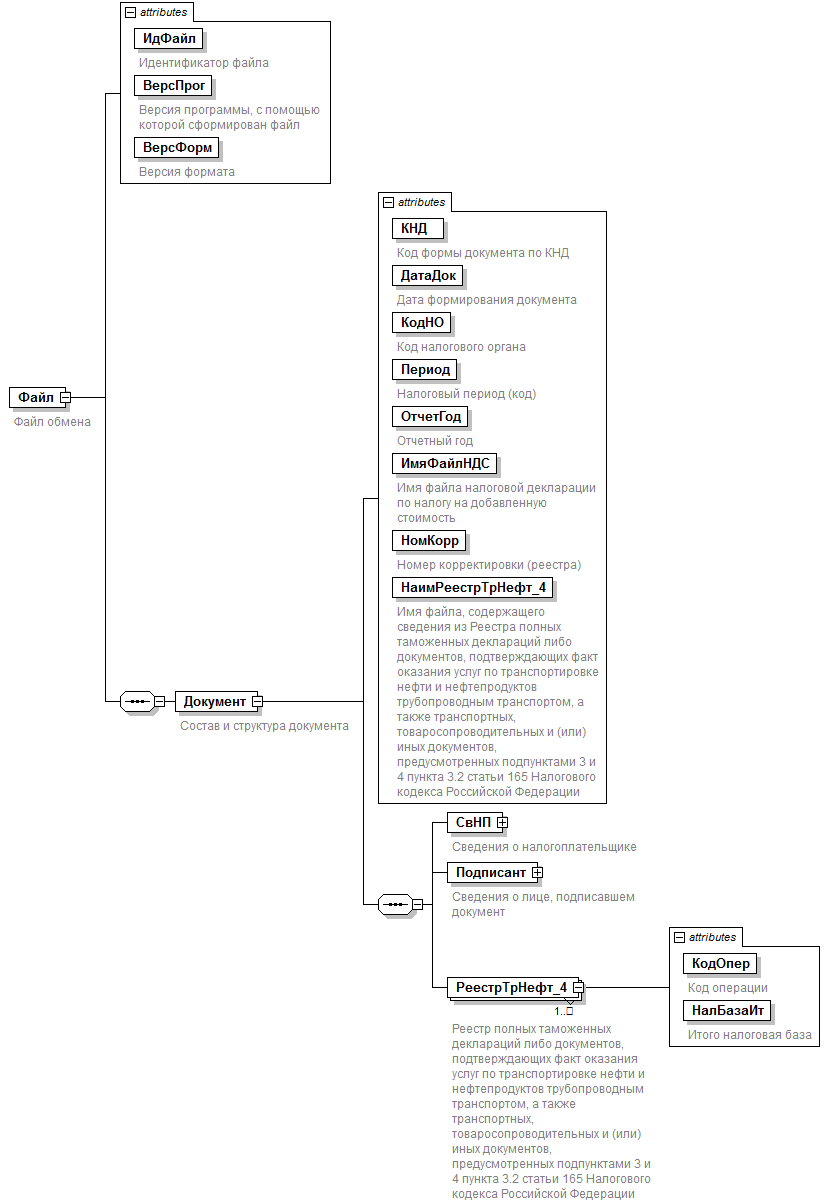 Рисунок 1. Диаграмма структуры файла обменаТаблица 3.1Файл обмена (Файл)Таблица 3.2Состав и структура документа (Документ)Таблица 3.3Сведения о налогоплательщике (СвНП)Таблица 3.4Налогоплательщик - организация (НПЮЛ)Таблица 3.5Сведения о реорганизованной (ликвидированной)организации (СвРеоргЮЛ)Таблица 3.6Налогоплательщик - индивидуальный предприниматель (НПФЛ)Таблица 3.7Сведения о лице, подписавшем документ (Подписант)Таблица 3.8Сведения о представителе налогоплательщика (СвПред)Таблица 3.9Реестр полных таможенных деклараций либо документов,подтверждающих факт оказания услуг по транспортировке нефтии нефтепродуктов трубопроводным транспортом, а такжетранспортных, товаросопроводительных и (или) иныхдокументов, предусмотренных подпунктами 3 и 4пункта 3.2 статьи 165 Налогового кодексаРоссийской Федерации (РеестрТрНефт_4)--------------------------------<*> Утвержден приказом ФНС России от 29.10.2014 N ММВ-7-3/558@ (зарегистрирован в Министерстве юстиции Российской Федерации 15.12.2014, регистрационный номер 35171), с учетом изменений, внесенными приказом ФНС России от 20.12.2016 N ММВ-7-3/696@ "Об утверждении формы налоговой декларации по налогу на добавленную стоимость, порядка ее заполнения, а также формата представления налоговой декларации по налогу на добавленную стоимость в электронной форме" (зарегистрирован в Министерстве юстиции Российской Федерации 15.12.2014, регистрационный номер 35171), приказом ФНС России от 28.12.2018 N СА-7-3/853@ "Об утверждении формы налоговой декларации по налогу на добавленную стоимость, порядка ее заполнения, а также формата представления налоговой декларации по налогу на добавленную стоимость в электронной форме" (зарегистрирован в Министерстве юстиции Российской Федерации 28.01.2019, регистрационный номер 53586).Таблица 3.10Фамилия, имя, отчество (ФИОТип)III. ОПИСАНИЕ ФАЙЛА ОБМЕНА СВЕДЕНИЙ ИЗ ДОКУМЕНТОВ,ПОДТВЕРЖДАЮЩИХ ОБОСНОВАННОСТЬ ПРИМЕНЕНИЯ НАЛОГОВОЙ СТАВКИ 0ПРОЦЕНТОВ ПО НАЛОГУ НА ДОБАВЛЕННУЮ СТОИМОСТЬ4. Имя файла обмена должно иметь следующий вид:R_T_A_K_О_GGGGMMDD_N, где:R_T - префикс, принимающий значение: KO_RRNEFTNDS.2;A_K - идентификатор получателя информации, где: A - идентификатор получателя, которому направляется файл обмена, K - идентификатор конечного получателя, для которого предназначена информация из данного файла обмена <1>. Каждый из идентификаторов (A и K) имеет вид для налоговых органов - четырехразрядный код (код налогового органа в соответствии с классификатором СОНО);--------------------------------<1> Передача файла от отправителя к конечному получателю (K) может осуществляться в несколько этапов через другие налоговые органы, осуществляющие передачу файла на промежуточных этапах, которые обозначаются идентификатором A. В случае передачи файла от отправителя к конечному получателю при отсутствии налоговых органов, осуществляющих передачу на промежуточных этапах, значения идентификаторов A и K совпадают.О - идентификатор отправителя информации, имеет вид:для организаций - девятнадцатиразрядный код ИНН и КПП организации (обособленного подразделения);для физических лиц - двенадцатиразрядный код ИНН, при отсутствии ИНН - последовательность из двенадцати нулей.GGGG - год формирования передаваемого файла, MM - месяц, DD - день;N - идентификационный номер файла (длина - от 1 до 36 знаков, идентификационный номер файла должен обеспечивать уникальность файла).Расширение имени файла - xml. Расширение имени файла может указываться как строчными, так и прописными буквами.Параметры первой строки файла обменаПервая строка XML файла должна иметь следующий вид:<?xml version ="1.0" encoding ="windows-1251"?>Имя файла, содержащего XML схему файла обмена, должно иметь следующий вид:KO_RRNEFTNDS.2_1_820_02_05_02_xx, где xx - номер версии схемы.Расширение имени файла - xsd.XML схема файла обмена приводится отдельным файлом и размещается на сайте Федеральной налоговой службы.5. Логическая модель файла обмена представлена в виде диаграммы структуры файла обмена на рисунке 2 настоящего формата. Элементами логической модели файла обмена являются элементы и атрибуты XML файла. Перечень структурных элементов логической модели файла обмена и сведения о них приведены в таблицах 5.1 - 5.7 настоящего формата.Для каждого структурного элемента логической модели файла обмена приводятся следующие сведения:наименование элемента. Приводится полное наименование элемента <1>;--------------------------------<1> В строке таблицы могут быть описаны несколько элементов, наименования которых разделены символом "|". Такая форма записи применяется при наличии в файле обмена только одного элемента из описанных в этой строке.сокращенное наименование (код) элемента. Приводится сокращенное наименование элемента. Синтаксис сокращенного наименования должен удовлетворять спецификации XML;признак типа элемента. Может принимать следующие значения: "С" - сложный элемент логической модели (содержит вложенные элементы), "П" - простой элемент логической модели, реализованный в виде элемента XML файла, "А" - простой элемент логической модели, реализованный в виде атрибута элемента XML файла. Простой элемент логической модели не содержит вложенные элементы;формат элемента. Формат элемента представляется следующими условными обозначениями: T - символьная строка; N - числовое значение (целое или дробное).Формат символьной строки указывается в виде Т(n-k) или T(=k), где: n - минимальное количество знаков, k - максимальное количество знаков, символ "-" - разделитель, символ "=" означает фиксированное количество знаков в строке. В случае, если минимальное количество знаков равно 0, формат имеет вид Т(0-k). В случае, если максимальное количество знаков не ограничено, формат имеет вид Т(n-).Формат числового значения указывается в виде N(m.k), где: m - максимальное количество знаков в числе, включая целую и дробную часть числа без разделяющей десятичной точки и знака (для отрицательного числа), k - максимальное число знаков дробной части числа. Если число знаков дробной части числа равно 0 (то есть число целое), то формат числового значения имеет вид N(m).Для простых элементов, являющихся базовыми в XML, например, элемент с типом "date", поле "Формат элемента" не заполняется. Для таких элементов в поле "Дополнительная информация" указывается тип базового элемента;признак обязательности элемента определяет обязательность наличия элемента (совокупности наименования элемента и его значения) в файле обмена. Признак обязательности элемента может принимать следующие значения: "О" - наличие элемента в файле обмена обязательно; "Н" - наличие элемента в файле обмена необязательно, то есть элемент может отсутствовать. Если элемент принимает ограниченный перечень значений (по классификатору, кодовому словарю и тому подобному), то признак обязательности элемента дополняется символом "К". Например, "ОК". В случае, если количество реализаций элемента может быть более одной, то признак обязательности элемента дополняется символом "М". Например, "НМ" или "ОКМ".К вышеперечисленным признакам обязательности элемента может добавляться значение "У" в случае описания в XML схеме условий, предъявляемых к элементу в файле обмена, описанных в графе "Дополнительная информация". Например, "НУ" или "ОКУ";дополнительная информация содержит, при необходимости, требования к элементу файла обмена, не указанные ранее. Для сложных элементов указывается ссылка на таблицу, в которой описывается состав данного элемента. Для элементов, принимающих ограниченный перечень значений из классификатора (кодового словаря и тому подобного), указывается соответствующее наименование классификатора (кодового словаря и тому подобного) или приводится перечень возможных значений. Для классификатора (кодового словаря и тому подобного) может указываться ссылка на его местонахождение. Для элементов, использующих пользовательский тип данных, указывается наименование типового элемента.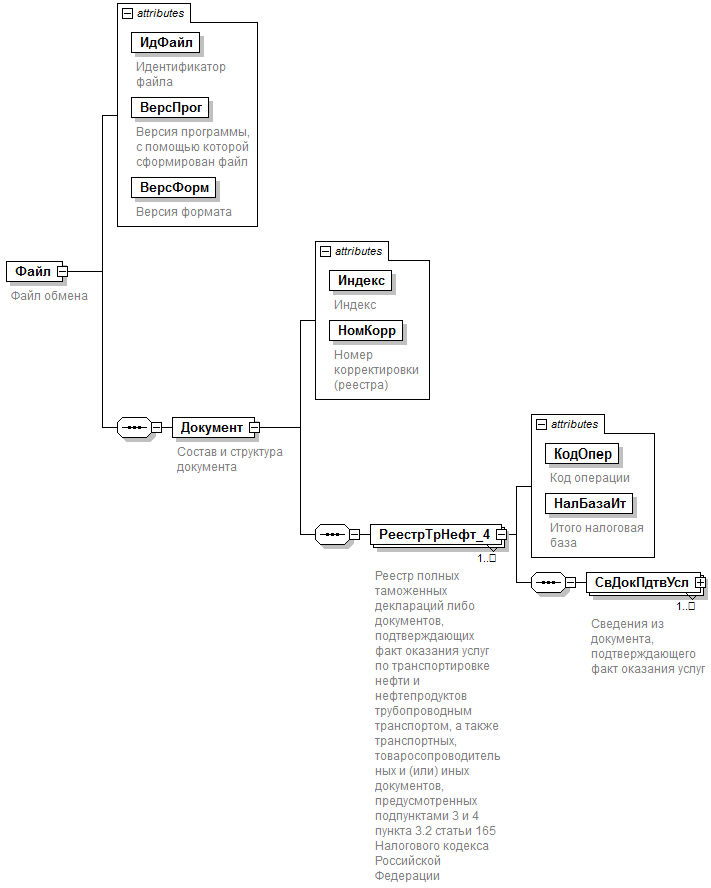 Рисунок 2. Диаграмма структуры файла обменаТаблица 5.1Файл обмена (Файл)Таблица 5.2Состав и структура документа (Документ)Таблица 5.3Реестр полных таможенных деклараций либо документов,подтверждающих факт оказания услуг по транспортировке нефтии нефтепродуктов трубопроводным транспортом, а такжетранспортных, товаросопроводительных и (или) иныхдокументов, предусмотренных подпунктами 3 и 4пункта 3.2 статьи 165 Налогового кодексаРоссийской Федерации (РеестрТрНефт_4)--------------------------------<*> Утвержден приказом ФНС России от 29.10.2014 N ММВ-7-3/558@ (зарегистрирован в Министерстве юстиции Российской Федерации 15.12.2014, регистрационный номер 35171), с учетом изменений, внесенными приказом ФНС России от 20.12.2016 N ММВ-7-3/696@ "Об утверждении формы налоговой декларации по налогу на добавленную стоимость, порядка ее заполнения, а также формата представления налоговой декларации по налогу на добавленную стоимость в электронной форме" (зарегистрирован в Министерстве юстиции Российской Федерации 15.12.2014, регистрационный номер 35171), приказом ФНС России от 28.12.2018 N СА-7-3/853@ "Об утверждении формы налоговой декларации по налогу на добавленную стоимость, порядка ее заполнения, а также формата представления налоговой декларации по налогу на добавленную стоимость в электронной форме" (зарегистрирован в Министерстве юстиции Российской Федерации 28.01.2019, регистрационный номер 53586).Таблица 5.4Сведения из документа, подтверждающего факт оказанияуслуг (СведДкПдтвУслуг)Таблица 5.5Сведения о виде транспортного средства и транспортномдокументе (СвВидТрДок)Таблица 5.6Транспортный, товаросопроводительный и (или) инойдокумента, подтверждающий вывоз нефти и нефтепродуктовза пределы территории Российской Федерацииили таможенный транзит (ТрДок)Таблица 5.7Сведения о маршрутном поручении (телеграмме) (МаршПоруч)Приложение N 20ФОРМАТПРЕДСТАВЛЕНИЯ РЕЕСТРА ТАМОЖЕННЫХ ДЕКЛАРАЦИЙ(ПОЛНЫХ ТАМОЖЕННЫХ ДЕКЛАРАЦИЙ), А ТАКЖЕ ТРАНСПОРТНЫХ,ТОВАРОСОПРОВОДИТЕЛЬНЫХ И (ИЛИ) ИНЫХ ДОКУМЕНТОВ,ПРЕДУСМОТРЕННЫХ ПОДПУНКТАМИ 3 И 4 ПУНКТА 3.6,ПОДПУНКТАМИ 3 И 4 ПУНКТА 4 СТАТЬИ 165 НАЛОГОВОГОКОДЕКСА РОССИЙСКОЙ ФЕДЕРАЦИИ, В ЭЛЕКТРОННОЙ ФОРМЕI. ОБЩИЕ ПОЛОЖЕНИЯ1. Настоящий формат описывает требования к XML файлам (далее - файл обмена) для передачи реестра таможенных деклараций (полных таможенных деклараций), а также транспортных, товаросопроводительных и (или) иных документов, предусмотренных подпунктами 3 и 4 пункта 3.6, подпунктами 3 и 4 пункта 4 статьи 165 Налогового кодекса Российской Федерации.В электронной форме реестр таможенных деклараций (полных таможенных деклараций), а также транспортных, товаросопроводительных и (или) иных документов, предусмотренных, подпунктами 3 и 4 пункта 3.6, подпунктами 3 и 4 пункта 4 статьи 165 Налогового кодекса Российской Федерации (далее - Реестр), представляется в виде двух обязательных форматов:формат представления сведений, определяющих Реестр. Номер версии настоящего формата 5.02, часть 811.формат представления сведений из документов, подтверждающих обоснованность применения налоговой ставки 0 процентов по налогу на добавленную стоимость. Номер версии настоящего формата 5.02, часть 811-1.II. ОПИСАНИЕ ФАЙЛА ОБМЕНА СВЕДЕНИЙ, ОПРЕДЕЛЯЮЩИХ РЕЕСТР2. Имя файла обмена должно иметь следующий вид:R_T_A_K_О_GGGGMMDD_N, где:R_T - префикс, принимающий значение: KO_RRTRDNDS;A_K - идентификатор получателя информации, где: A - идентификатор получателя, которому направляется файл обмена, K - идентификатор конечного получателя, для которого предназначена информация из данного файла обмена <1>. Каждый из идентификаторов (A и K) имеет вид для налоговых органов - четырехразрядный код (код налогового органа в соответствии с классификатором "Система обозначения налоговых органов") (далее - СОНО);--------------------------------<1> Передача файла от отправителя к конечному получателю (K) может осуществляться в несколько этапов через другие налоговые органы, осуществляющие передачу файла на промежуточных этапах, которые обозначаются идентификатором A. В случае передачи файла от отправителя к конечному получателю при отсутствии налоговых органов, осуществляющих передачу на промежуточных этапах, значения идентификаторов A и K совпадают.О - идентификатор отправителя информации, имеет вид:для организаций - девятнадцатиразрядный код (идентификационный номер налогоплательщика (далее - ИНН) и код причины постановки на учет (далее - КПП) организации (обособленного подразделения);для физических лиц - двенадцатиразрядный код (ИНН физического лица, при отсутствии ИНН - последовательность из двенадцати нулей).GGGG - год формирования передаваемого файла, MM - месяц, DD - день;N - идентификационный номер файла (длина - от 1 до 36 знаков, идентификационный номер файла должен обеспечивать уникальность файла).Расширение имени файла - xml. Расширение имени файла может указываться как строчными, так и прописными буквами.Параметры первой строки файла обменаПервая строка XML файла должна иметь следующий вид:<?xml version ="1.0" encoding ="windows-1251"?>Имя файла, содержащего XML схему файла обмена, должно иметь следующий вид:KO_RRTRDNDS_1_811_01_05_02_xx, где xx - номер версии схемы.Расширение имени файла - xsd.XML схема файла обмена приводится отдельным файлом и размещается на сайте Федеральной налоговой службы.3. Логическая модель файла обмена представлена в виде диаграммы структуры файла обмена на рисунке 1 настоящего формата. Элементами логической модели файла обмена являются элементы и атрибуты XML файла. Перечень структурных элементов логической модели файла обмена и сведения о них приведены в таблицах 3.1-3.10 настоящего формата.Для каждого структурного элемента логической модели файла обмена приводятся следующие сведения:наименование элемента. Приводится полное наименование элемента <1>;--------------------------------<1> В строке таблицы могут быть описаны несколько элементов, наименования которых разделены символом "|". Такая форма записи применяется при наличии в файле обмена только одного элемента из описанных в этой строке.сокращенное наименование (код) элемента. Приводится сокращенное наименование элемента. Синтаксис сокращенного наименования должен удовлетворять спецификации XML;признак типа элемента. Может принимать следующие значения: "С" - сложный элемент логической модели (содержит вложенные элементы), "П" - простой элемент логической модели, реализованный в виде элемента XML файла, "А" - простой элемент логической модели, реализованный в виде атрибута элемента XML файла. Простой элемент логической модели не содержит вложенные элементы;формат элемента. Формат элемента представляется следующими условными обозначениями: T - символьная строка; N - числовое значение (целое или дробное).Формат символьной строки указывается в виде Т(n-k) или T(=k), где: n - минимальное количество знаков, k - максимальное количество знаков, символ "-" - разделитель, символ "=" означает фиксированное количество знаков в строке. В случае, если минимальное количество знаков равно 0, формат имеет вид Т(0-k). В случае, если максимальное количество знаков не ограничено, формат имеет вид Т(n-).Формат числового значения указывается в виде N(m.k), где: m - максимальное количество знаков в числе, включая целую и дробную часть числа без разделяющей десятичной точки и знака (для отрицательного числа), k - максимальное число знаков дробной части числа. Если число знаков дробной части числа равно 0 (то есть число целое), то формат числового значения имеет вид N(m).Для простых элементов, являющихся базовыми в XML, например, элемент с типом "date", поле "Формат элемента" не заполняется. Для таких элементов в поле "Дополнительная информация" указывается тип базового элемента;признак обязательности элемента определяет обязательность наличия элемента (совокупности наименования элемента и его значения) в файле обмена. Признак обязательности элемента может принимать следующие значения: "О" - наличие элемента в файле обмена обязательно; "Н" - наличие элемента в файле обмена необязательно, то есть элемент может отсутствовать. Если элемент принимает ограниченный перечень значений (по классификатору, кодовому словарю и тому подобному), то признак обязательности элемента дополняется символом "К". Например, "ОК". В случае, если количество реализаций элемента может быть более одной, то признак обязательности элемента дополняется символом "М". Например, "НМ" или "ОКМ".К вышеперечисленным признакам обязательности элемента может добавляться значение "У" в случае описания в XML схеме условий, предъявляемых к элементу в файле обмена, описанных в графе "Дополнительная информация". Например, "НУ" или "ОКУ";дополнительная информация содержит, при необходимости, требования к элементу файла обмена, не указанные ранее. Для сложных элементов указывается ссылка на таблицу, в которой описывается состав данного элемента. Для элементов, принимающих ограниченный перечень значений из классификатора (кодового словаря и тому подобного), указывается соответствующее наименование классификатора (кодового словаря и тому подобного) или приводится перечень возможных значений. Для классификатора (кодового словаря и тому подобного) может указываться ссылка на его местонахождение. Для элементов, использующих пользовательский тип данных, указывается наименование типового элемента.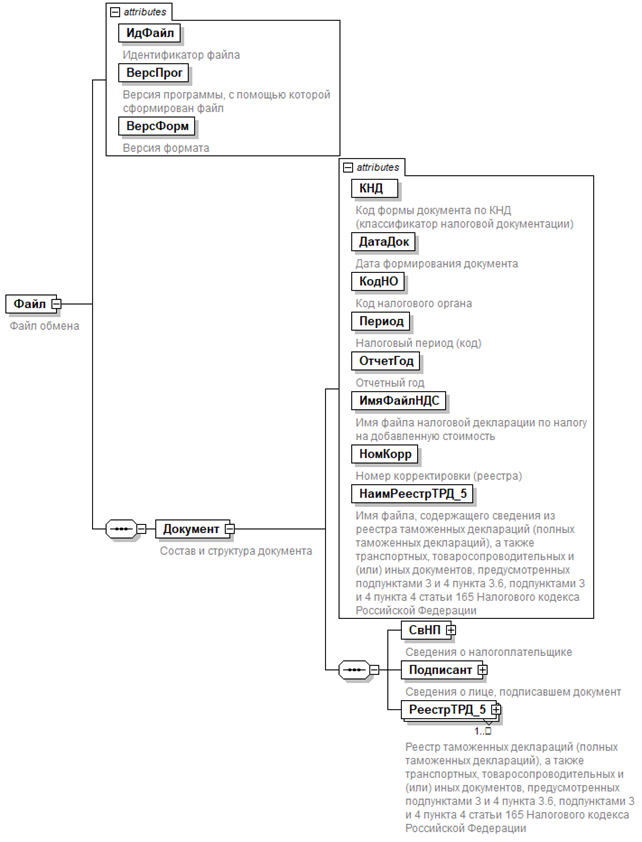 Рисунок 1. Диаграмма структуры файла обменаТаблица 3.1Файл обмена (Файл)Таблица 3.2Состав и структура документа (Документ)Таблица 3.3Сведения о налогоплательщике (СвНП)Таблица 3.4Налогоплательщик - организация (НПЮЛ)Таблица 3.5Сведения о реорганизованной (ликвидированной)организации (СвРеоргЮЛ)Таблица 3.6Налогоплательщик - индивидуальный предприниматель (НПФЛ)Таблица 3.7Сведения о лице, подписавшем документ (Подписант)Таблица 3.8Сведения о представителе налогоплательщика (СвПредНп)Таблица 3.9Реестр таможенных деклараций (полных таможенныхдеклараций), а также транспортных, товаросопроводительныхи (или) иных документов, предусмотренных подпунктами 3 и 4пункта 3.6, подпунктами 3 и 4 пункта 4 статьи 165Налогового кодекса Российской Федерации (РеестрТРД_5)--------------------------------<*> Утвержден приказом ФНС России от 29.10.2014 N ММВ-7-3/558@ "Об утверждении формы налоговой декларации по налогу на добавленную стоимость, порядка ее заполнения, а также формата представления налоговой декларации по налогу на добавленную стоимость в электронной форме" (зарегистрирован в Министерстве юстиции Российской Федерации 15.12.2014, регистрационный номер 35171), с учетом изменений, внесенными приказом ФНС России от 20.12.2016 N ММВ-7-3/696@ (зарегистрирован в Министерстве юстиции Российской Федерации 15.12.2014, регистрационный номер 35171), приказом ФНС России от 28.12.2018 N СА-7-3/853@ (зарегистрирован в Министерстве юстиции Российской Федерации 28.01.2019, регистрационный номер 53586), приказом ФНС России от 20.11.2019 N ММВ-7-3/579@ (зарегистрирован в Министерстве юстиции Российской Федерации 20.12.2019, регистрационный номер 56946).Таблица 3.10Фамилия, имя, отчество (ФИОТип)III. ОПИСАНИЕ ФАЙЛА ОБМЕНА СВЕДЕНИЙ ИЗ ДОКУМЕНТОВ,ПОДТВЕРЖДАЮЩИХ ОБОСНОВАННОСТЬ ПРИМЕНЕНИЯ НАЛОГОВОЙ СТАВКИ 0ПРОЦЕНТОВ ПО НАЛОГУ НА ДОБАВЛЕННУЮ СТОИМОСТЬ4. Имя файла обмена должно иметь следующий вид:R_T_A_K_О_GGGGMMDD_N, где:R_T - префикс, принимающий значение: KO_RRTRDNDS.2;A_K - идентификатор получателя информации, где: A - идентификатор получателя, которому направляется файл обмена, K - идентификатор конечного получателя, для которого предназначена информация из данного файла обмена <1>. Каждый из идентификаторов (A и K) имеет вид для налоговых органов - четырехразрядный код (код налогового органа в соответствии с классификатором СОНО);--------------------------------<1> Передача файла от отправителя к конечному получателю (K) может осуществляться в несколько этапов через другие налоговые органы, осуществляющие передачу файла на промежуточных этапах, которые обозначаются идентификатором A. В случае передачи файла от отправителя к конечному получателю при отсутствии налоговых органов, осуществляющих передачу на промежуточных этапах, значения идентификаторов A и K совпадают.О - идентификатор отправителя информации, имеет вид:для организаций - девятнадцатиразрядный код ИНН и КПП организации (обособленного подразделения);для физических лиц - двенадцатиразрядный код ИНН, при отсутствии ИНН - последовательность из двенадцати нулей.GGGG - год формирования передаваемого файла, MM - месяц, DD - день;N - идентификационный номер файла (длина - от 1 до 36 знаков, идентификационный номер файла должен обеспечивать уникальность файла).Расширение имени файла - xml. Расширение имени файла может указываться как строчными, так и прописными буквами.Параметры первой строки файла обменаПервая строка XML файла должна иметь следующий вид:<?xml version ="1.0" encoding ="windows-1251"?>Имя файла, содержащего XML схему файла обмена, должно иметь следующий вид:KO_RRTRDNDS.2_1_811_02_05_02_xx, где xx - номер версии схемы.Расширение имени файла - xsd.XML схема файла обмена приводится отдельным файлом и размещается на сайте Федеральной налоговой службы.5. Логическая модель файла обмена представлена в виде диаграммы структуры файла обмена на рисунке 2 настоящего формата. Элементами логической модели файла обмена являются элементы и атрибуты XML файла. Перечень структурных элементов логической модели файла обмена и сведения о них приведены в таблицах 5.1 - 5.6 настоящего формата.Для каждого структурного элемента логической модели файла обмена приводятся следующие сведения:наименование элемента. Приводится полное наименование элемента <1>;--------------------------------<1> В строке таблицы могут быть описаны несколько элементов, наименования которых разделены символом "|". Такая форма записи применяется при наличии в файле обмена только одного элемента из описанных в этой строке.сокращенное наименование (код) элемента. Приводится сокращенное наименование элемента. Синтаксис сокращенного наименования должен удовлетворять спецификации XML;признак типа элемента. Может принимать следующие значения: "С" - сложный элемент логической модели (содержит вложенные элементы), "П" - простой элемент логической модели, реализованный в виде элемента XML файла, "А" - простой элемент логической модели, реализованный в виде атрибута элемента XML файла. Простой элемент логической модели не содержит вложенные элементы;формат элемента. Формат элемента представляется следующими условными обозначениями: T - символьная строка; N - числовое значение (целое или дробное).Формат символьной строки указывается в виде Т(n-k) или T(=k), где: n - минимальное количество знаков, k - максимальное количество знаков, символ "-" - разделитель, символ "=" означает фиксированное количество знаков в строке. В случае, если минимальное количество знаков равно 0, формат имеет вид Т(0-k). В случае, если максимальное количество знаков не ограничено, формат имеет вид Т(n-).Формат числового значения указывается в виде N(m.k), где: m - максимальное количество знаков в числе, включая целую и дробную часть числа без разделяющей десятичной точки и знака (для отрицательного числа), k - максимальное число знаков дробной части числа. Если число знаков дробной части числа равно 0 (то есть число целое), то формат числового значения имеет вид N(m).Для простых элементов, являющихся базовыми в XML, например, элемент с типом "date", поле "Формат элемента" не заполняется. Для таких элементов в поле "Дополнительная информация" указывается тип базового элемента;признак обязательности элемента определяет обязательность наличия элемента (совокупности наименования элемента и его значения) в файле обмена. Признак обязательности элемента может принимать следующие значения: "О" - наличие элемента в файле обмена обязательно; "Н" - наличие элемента в файле обмена необязательно, то есть элемент может отсутствовать. Если элемент принимает ограниченный перечень значений (по классификатору, кодовому словарю и тому подобному), то признак обязательности элемента дополняется символом "К". Например, "ОК". В случае, если количество реализаций элемента может быть более одной, то признак обязательности элемента дополняется символом "М". Например, "НМ" или "ОКМ".К вышеперечисленным признакам обязательности элемента может добавляться значение "У" в случае описания в XML схеме условий, предъявляемых к элементу в файле обмена, описанных в графе "Дополнительная информация". Например, "НУ" или "ОКУ";дополнительная информация содержит, при необходимости, требования к элементу файла обмена, не указанные ранее. Для сложных элементов указывается ссылка на таблицу, в которой описывается состав данного элемента. Для элементов, принимающих ограниченный перечень значений из классификатора (кодового словаря и тому подобного), указывается соответствующее наименование классификатора (кодового словаря и тому подобного) или приводится перечень возможных значений. Для классификатора (кодового словаря и тому подобного) может указываться ссылка на его местонахождение. Для элементов, использующих пользовательский тип данных, указывается наименование типового элемента.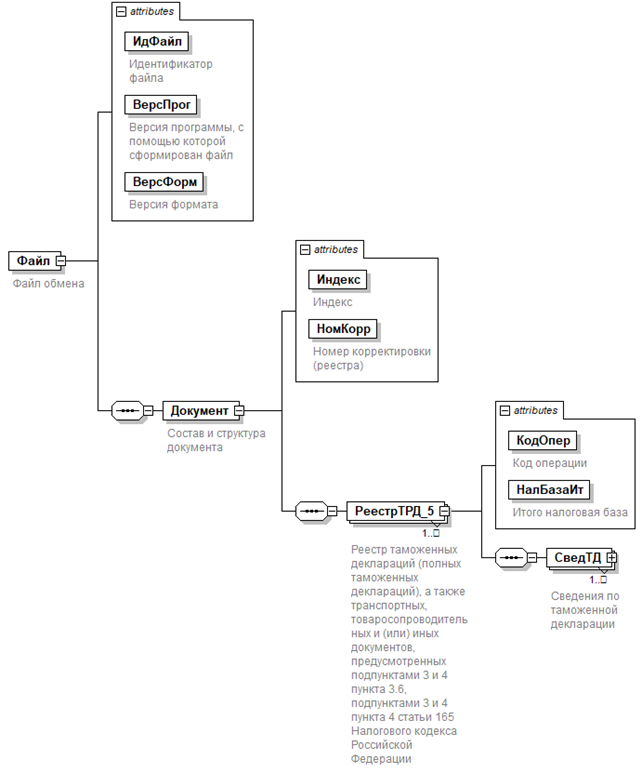 Рисунок 2. Диаграмма структуры файла обменаТаблица 5.1Файл обмена (Файл)Таблица 5.2Состав и структура документа (Документ)Таблица 5.3Реестр таможенных деклараций (полных таможенныхдеклараций), а также транспортных, товаросопроводительныхи (или) иных документов, предусмотренных подпунктами 3 и 4пункта 3.6, подпунктами 3 и 4 пункта 4 статьи 165Налогового кодекса Российской Федерации (РеестрТРД_5)--------------------------------<*> Утвержден приказом ФНС России от 29.10.2014 N ММВ-7-3/558@ "Об утверждении формы налоговой декларации по налогу на добавленную стоимость, порядка ее заполнения, а также формата представления налоговой декларации по налогу на добавленную стоимость в электронной форме" (зарегистрирован в Министерстве юстиции Российской Федерации 15.12.2014, регистрационный номер 35171), с учетом изменений, внесенными приказом ФНС России от 20.12.2016 N ММВ-7-3/696@ (зарегистрирован в Министерстве юстиции Российской Федерации 15.12.2014, регистрационный номер 35171), приказом ФНС России от 28.12.2018 N СА-7-3/853@ (зарегистрирован в Министерстве юстиции Российской Федерации 28.01.2019, регистрационный номер 53586), приказом ФНС России от 20.11.2019 N ММВ-7-3/579@ (зарегистрирован в Министерстве юстиции Российской Федерации 20.12.2019, регистрационный номер 56946).Таблица 5.4Сведения по таможенной декларации (СведТД)Таблица 5.5Сведения о виде транспортного средства и транспортномдокументе (СвВидТрДок)Таблица 5.6Транспортный, товаросопроводительный и (или) инойдокумент, подтверждающий вывоз товаров за пределыРоссийской Федерации или ввоз товаров на территориюРоссийской Федерации (ТрДок)Приложение N 21ФОРМАТПРЕДСТАВЛЕНИЯ РЕЕСТРА ДЕКЛАРАЦИЙ НА ТОВАРЫ,ПРЕДУСМОТРЕННОГО АБЗАЦЕМ ПЯТЫМ ПОДПУНКТА 3 ПУНКТА 1СТАТЬИ 165 НАЛОГОВОГО КОДЕКСА РОССИЙСКОЙ ФЕДЕРАЦИИ,ЛИБО ТРАНСПОРТНЫХ, ТОВАРОСОПРОВОДИТЕЛЬНЫХ И (ИЛИ) ИНЫХДОКУМЕНТОВ, ПРЕДУСМОТРЕННОГО ПОДПУНКТОМ 4 ПУНКТА 1СТАТЬИ 165 НАЛОГОВОГО КОДЕКСА РОССИЙСКОЙ ФЕДЕРАЦИИ,В ЭЛЕКТРОННОЙ ФОРМЕI. ОБЩИЕ ПОЛОЖЕНИЯ1. Настоящий формат описывает требования к XML файлам (далее - файл обмена) для передачи реестра деклараций на товары, предусмотренного абзацем пятым подпункта 3 пункта 1 статьи 165 Налогового кодекса Российской Федерации, либо транспортных, товаросопроводительных и (или) иных документов, предусмотренного подпунктом 4 пункта 1 статьи 165 Налогового кодекса Российской Федерации.В электронной форме реестр деклараций на товары, предусмотренного абзацем пятым подпункта 3 пункта 1 статьи 165 Налогового кодекса Российской Федерации, либо транспортных, товаросопроводительных и (или) иных документов, предусмотренного подпунктом 4 пункта 1 статьи 165 Налогового кодекса Российской Федерации (далее - Реестр), представляется в виде двух обязательных форматов:формат представления сведений, определяющих Реестр. Номер версии настоящего формата 5.02, часть 817.формат представления сведений из документов, подтверждающих обоснованность применения налоговой ставки 0 процентов по налогу на добавленную стоимость. Номер версии настоящего формата 5.02, часть 817-1.II. ОПИСАНИЕ ФАЙЛА ОБМЕНА СВЕДЕНИЙ, ОПРЕДЕЛЯЮЩИХ РЕЕСТР2. Имя файла обмена должно иметь следующий вид:R_T_A_K_О_GGGGMMDD_N, где:R_T - префикс, принимающий значение: KO_RRDPRNDS;A_K - идентификатор получателя информации, где: A - идентификатор получателя, которому направляется файл обмена, K - идентификатор конечного получателя, для которого предназначена информация из данного файла обмена <1>. Каждый из идентификаторов (A и K) имеет вид для налоговых органов - четырехразрядный код (код налогового органа в соответствии с классификатором "Система обозначения налоговых органов") (далее - СОНО);--------------------------------<1> Передача файла от отправителя к конечному получателю (K) может осуществляться в несколько этапов через другие налоговые органы, осуществляющие передачу файла на промежуточных этапах, которые обозначаются идентификатором A. В случае передачи файла от отправителя к конечному получателю при отсутствии налоговых органов, осуществляющих передачу на промежуточных этапах, значения идентификаторов A и K совпадают.О - идентификатор отправителя информации, имеет вид:для организаций - девятнадцатиразрядный код (идентификационный номер налогоплательщика (далее - ИНН) и код причины постановки на учет (далее - КПП) организации (обособленного подразделения);для физических лиц - двенадцатиразрядный код (ИНН физического лица, при отсутствии ИНН - последовательность из двенадцати нулей).GGGG - год формирования передаваемого файла, MM - месяц, DD - день;N - идентификационный номер файла (длина - от 1 до 36 знаков, идентификационный номер файла должен обеспечивать уникальность файла).Расширение имени файла - xml. Расширение имени файла может указываться как строчными, так и прописными буквами.Параметры первой строки файла обменаПервая строка XML файла должна иметь следующий вид:<?xml version ="1.0" encoding ="windows-1251"?>Имя файла, содержащего XML схему файла обмена, должно иметь следующий вид:KO_RRDPRNDS_1_817_01_05_02_xx, где xx - номер версии схемы.Расширение имени файла - xsd.XML схема файла обмена приводится отдельным файлом и размещается на сайте Федеральной налоговой службы.3. Логическая модель файла обмена представлена в виде диаграммы структуры файла обмена на рисунке 1 настоящего формата. Элементами логической модели файла обмена являются элементы и атрибуты XML файла. Перечень структурных элементов логической модели файла обмена и сведения о них приведены в таблицах 3.1 - 3.10 настоящего формата.Для каждого структурного элемента логической модели файла обмена приводятся следующие сведения:наименование элемента. Приводится полное наименование элемента <1>;--------------------------------<1> В строке таблицы могут быть описаны несколько элементов, наименования которых разделены символом "|". Такая форма записи применяется при наличии в файле обмена только одного элемента из описанных в этой строке.сокращенное наименование (код) элемента. Приводится сокращенное наименование элемента. Синтаксис сокращенного наименования должен удовлетворять спецификации XML;признак типа элемента. Может принимать следующие значения: "С" - сложный элемент логической модели (содержит вложенные элементы), "П" - простой элемент логической модели, реализованный в виде элемента XML файла, "А" - простой элемент логической модели, реализованный в виде атрибута элемента XML файла. Простой элемент логической модели не содержит вложенные элементы;формат элемента. Формат элемента представляется следующими условными обозначениями: T - символьная строка; N - числовое значение (целое или дробное).Формат символьной строки указывается в виде Т(n-k) или T(=k), где: n - минимальное количество знаков, k - максимальное количество знаков, символ "-" - разделитель, символ "=" означает фиксированное количество знаков в строке. В случае, если минимальное количество знаков равно 0, формат имеет вид Т(0-k). В случае, если максимальное количество знаков не ограничено, формат имеет вид Т(n-).Формат числового значения указывается в виде N(m.k), где: m - максимальное количество знаков в числе, включая целую и дробную часть числа без разделяющей десятичной точки и знака (для отрицательного числа), k - максимальное число знаков дробной части числа. Если число знаков дробной части числа равно 0 (то есть число целое), то формат числового значения имеет вид N(m).Для простых элементов, являющихся базовыми в XML, например, элемент с типом "date", поле "Формат элемента" не заполняется. Для таких элементов в поле "Дополнительная информация" указывается тип базового элемента;признак обязательности элемента определяет обязательность наличия элемента (совокупности наименования элемента и его значения) в файле обмена. Признак обязательности элемента может принимать следующие значения: "О" - наличие элемента в файле обмена обязательно; "Н" - наличие элемента в файле обмена необязательно, то есть элемент может отсутствовать. Если элемент принимает ограниченный перечень значений (по классификатору, кодовому словарю и тому подобному), то признак обязательности элемента дополняется символом "К". Например, "ОК". В случае, если количество реализаций элемента может быть более одной, то признак обязательности элемента дополняется символом "М". Например, "НМ" или "ОКМ".К вышеперечисленным признакам обязательности элемента может добавляться значение "У" в случае описания в XML схеме условий, предъявляемых к элементу в файле обмена, описанных в графе "Дополнительная информация". Например, "НУ" или "ОКУ";дополнительная информация содержит, при необходимости, требования к элементу файла обмена, не указанные ранее. Для сложных элементов указывается ссылка на таблицу, в которой описывается состав данного элемента. Для элементов, принимающих ограниченный перечень значений из классификатора (кодового словаря и тому подобного), указывается соответствующее наименование классификатора (кодового словаря и тому подобного) или приводится перечень возможных значений. Для классификатора (кодового словаря и тому подобного) может указываться ссылка на его местонахождение. Для элементов, использующих пользовательский тип данных, указывается наименование типового элемента.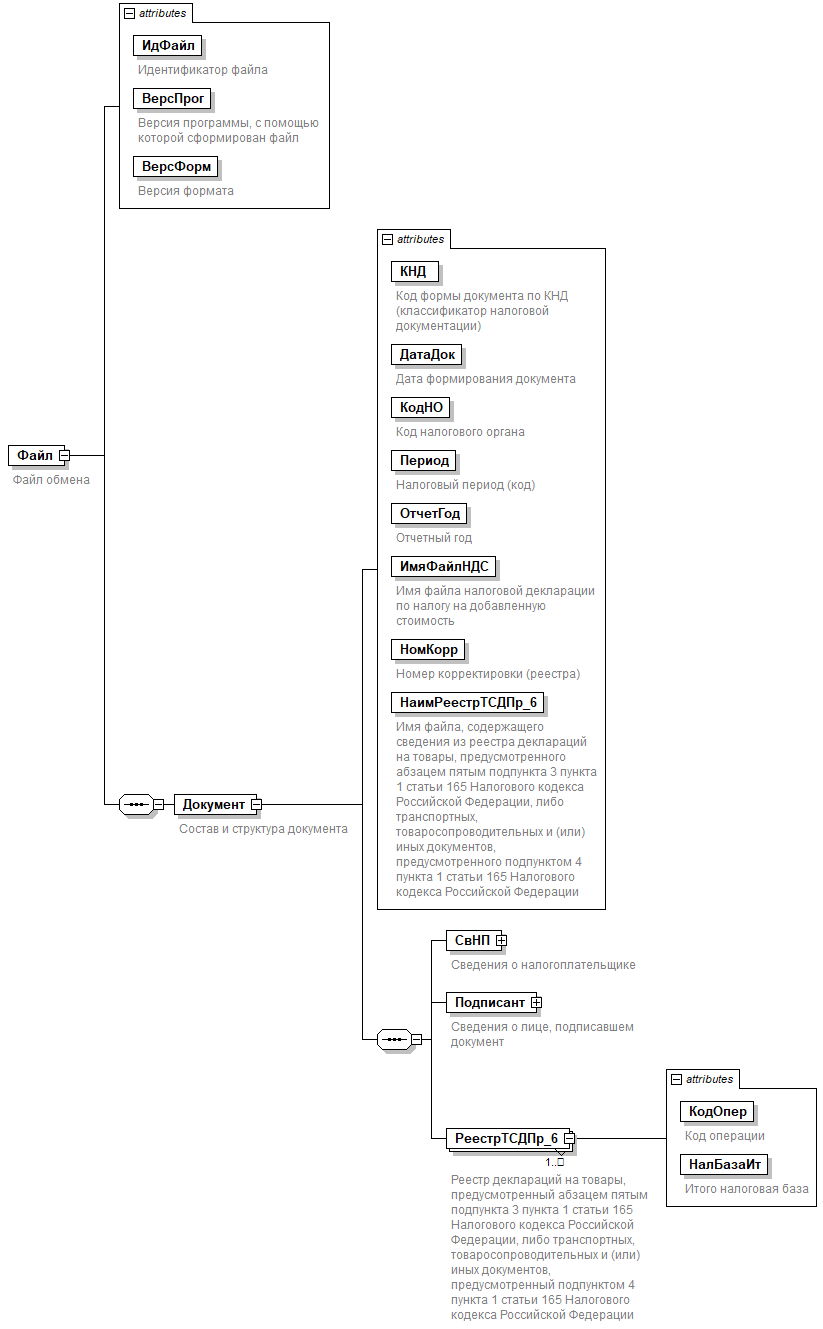 Рисунок 1. Диаграмма структуры файла обменаТаблица 3.1Файл обмена (Файл)Таблица 3.2Состав и структура документа (Документ)Таблица 3.3Сведения о налогоплательщике (СвНП)Таблица 3.4Налогоплательщик - организация (НПЮЛ)Таблица 3.5Сведения о реорганизованной (ликвидированной)организации (СвРеоргЮЛ)Таблица 3.6Налогоплательщик - индивидуальный предприниматель (НПФЛ)Таблица 3.7Сведения о лице, подписавшем документ (Подписант)Таблица 3.8Сведения о представителе налогоплательщика (СвПред)Таблица 3.9Реестр деклараций на товары, предусмотренныйабзацем пятым подпункта 3 пункта 1 статьи 165Налогового кодекса Российской Федерации, либо транспортных,товаросопроводительных и (или) иных документов,предусмотренный подпунктом 4 пункта 1 статьи 165Налогового кодекса Российской Федерации (РеестрТСДПр_6)--------------------------------<*> Утвержден приказом ФНС России от 29.10.2014 N ММВ-7-3/558@ "Об утверждении формы налоговой декларации по налогу на добавленную стоимость, порядка ее заполнения, а также формата представления налоговой декларации по налогу на добавленную стоимость в электронной форме" (зарегистрирован в Министерстве юстиции Российской Федерации 15.12.2014, регистрационный номер 35171), с учетом изменений, внесенными приказом ФНС России от 20.12.2016 N ММВ-7-3/696@ (зарегистрирован в Министерстве юстиции Российской Федерации 15.12.2014, регистрационный номер 35171), приказом ФНС России от 28.12.2018 N СА-7-3/853@ (зарегистрирован в Министерстве юстиции Российской Федерации 28.01.2019, регистрационный номер 53586), приказом ФНС России от 20.11.2019 N ММВ-7-3/579@ (зарегистрирован в Министерстве юстиции Российской Федерации 20.12.2019, регистрационный номер 56946).Таблица 3.10Фамилия, имя, отчество (ФИОТип)III. ОПИСАНИЕ ФАЙЛА ОБМЕНА СВЕДЕНИЙ ИЗ ДОКУМЕНТОВ,ПОДТВЕРЖДАЮЩИХ ОБОСНОВАННОСТЬ ПРИМЕНЕНИЯ НАЛОГОВОЙ СТАВКИ0 ПРОЦЕНТОВ ПО НАЛОГУ НА ДОБАВЛЕННУЮ СТОИМОСТЬ4. Имя файла обмена должно иметь следующий вид:R_T_A_K_О_GGGGMMDD_N, где:R_T - префикс, принимающий значение: KO_RRDPRNDS.2;A_K - идентификатор получателя информации, где: A - идентификатор получателя, которому направляется файл обмена, K - идентификатор конечного получателя, для которого предназначена информация из данного файла обмена <1>. Каждый из идентификаторов (A и K) имеет вид для налоговых органов - четырехразрядный код (код налогового органа в соответствии с классификатором СОНО);--------------------------------<1> Передача файла от отправителя к конечному получателю (K) может осуществляться в несколько этапов через другие налоговые органы, осуществляющие передачу файла на промежуточных этапах, которые обозначаются идентификатором A. В случае передачи файла от отправителя к конечному получателю при отсутствии налоговых органов, осуществляющих передачу на промежуточных этапах, значения идентификаторов A и K совпадают.О - идентификатор отправителя информации, имеет вид:для организаций - девятнадцатиразрядный код ИНН и КПП организации (обособленного подразделения);для физических лиц - двенадцатиразрядный код ИНН, при отсутствии ИНН - последовательность из двенадцати нулей.GGGG - год формирования передаваемого файла, MM - месяц, DD - день;N - идентификационный номер файла (длина - от 1 до 36 знаков, идентификационный номер файла должен обеспечивать уникальность файла).Расширение имени файла - xml. Расширение имени файла может указываться как строчными, так и прописными буквами.Параметры первой строки файла обменаПервая строка XML файла должна иметь следующий вид:<?xml version ="1.0" encoding ="windows-1251"?>Имя файла, содержащего XML схему файла обмена, должно иметь следующий вид:KO_RRDPRNDS.2_1_817_02_05_02_xx, где xx - номер версии схемы.Расширение имени файла - xsd.XML схема файла обмена приводится отдельным файлом и размещается на сайте Федеральной налоговой службы.5. Логическая модель файла обмена представлена в виде диаграммы структуры файла обмена на рисунке 2 настоящего формата. Элементами логической модели файла обмена являются элементы и атрибуты XML файла. Перечень структурных элементов логической модели файла обмена и сведения о них приведены в таблицах 5.1 - 5.6 настоящего формата.Для каждого структурного элемента логической модели файла обмена приводятся следующие сведения:наименование элемента. Приводится полное наименование элемента <1>;--------------------------------<1> В строке таблицы могут быть описаны несколько элементов, наименования которых разделены символом "|". Такая форма записи применяется при наличии в файле обмена только одного элемента из описанных в этой строке.сокращенное наименование (код) элемента. Приводится сокращенное наименование элемента. Синтаксис сокращенного наименования должен удовлетворять спецификации XML;признак типа элемента. Может принимать следующие значения: "С" - сложный элемент логической модели (содержит вложенные элементы), "П" - простой элемент логической модели, реализованный в виде элемента XML файла, "А" - простой элемент логической модели, реализованный в виде атрибута элемента XML файла. Простой элемент логической модели не содержит вложенные элементы;формат элемента. Формат элемента представляется следующими условными обозначениями: T - символьная строка; N - числовое значение (целое или дробное).Формат символьной строки указывается в виде Т(n-k) или T(=k), где: n - минимальное количество знаков, k - максимальное количество знаков, символ "-" - разделитель, символ "=" означает фиксированное количество знаков в строке. В случае, если минимальное количество знаков равно 0, формат имеет вид Т(0-k). В случае, если максимальное количество знаков не ограничено, формат имеет вид Т(n-).Формат числового значения указывается в виде N(m.k), где: m - максимальное количество знаков в числе, включая целую и дробную часть числа без разделяющей десятичной точки и знака (для отрицательного числа), k - максимальное число знаков дробной части числа. Если число знаков дробной части числа равно 0 (то есть число целое), то формат числового значения имеет вид N(m).Для простых элементов, являющихся базовыми в XML, например, элемент с типом "date", поле "Формат элемента" не заполняется. Для таких элементов в поле "Дополнительная информация" указывается тип базового элемента;признак обязательности элемента определяет обязательность наличия элемента (совокупности наименования элемента и его значения) в файле обмена. Признак обязательности элемента может принимать следующие значения: "О" - наличие элемента в файле обмена обязательно; "Н" - наличие элемента в файле обмена необязательно, то есть элемент может отсутствовать. Если элемент принимает ограниченный перечень значений (по классификатору, кодовому словарю и тому подобному), то признак обязательности элемента дополняется символом "К". Например, "ОК". В случае, если количество реализаций элемента может быть более одной, то признак обязательности элемента дополняется символом "М". Например, "НМ" или "ОКМ".К вышеперечисленным признакам обязательности элемента может добавляться значение "У" в случае описания в XML схеме условий, предъявляемых к элементу в файле обмена, описанных в графе "Дополнительная информация". Например, "НУ" или "ОКУ";дополнительная информация содержит, при необходимости, требования к элементу файла обмена, не указанные ранее. Для сложных элементов указывается ссылка на таблицу, в которой описывается состав данного элемента. Для элементов, принимающих ограниченный перечень значений из классификатора (кодового словаря и тому подобного), указывается соответствующее наименование классификатора (кодового словаря и тому подобного) или приводится перечень возможных значений. Для классификатора (кодового словаря и тому подобного) может указываться ссылка на его местонахождение. Для элементов, использующих пользовательский тип данных, указывается наименование типового элемента.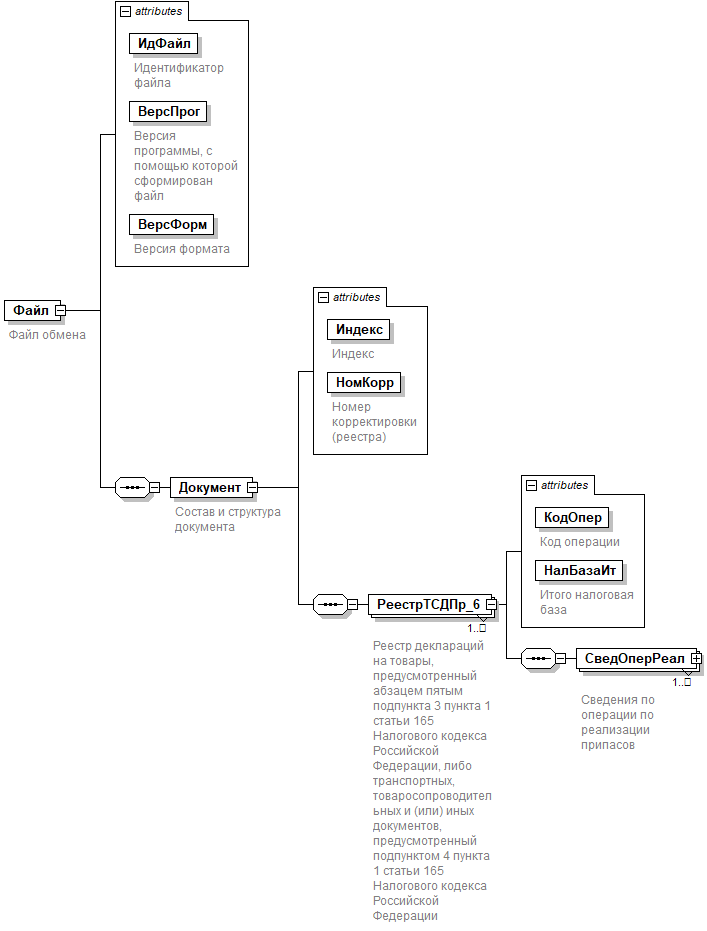 Рисунок 2. Диаграмма структуры файла обменаТаблица 5.1Файл обмена (Файл)Таблица 5.2Состав и структура документа (Документ)Таблица 5.3Реестр деклараций на товары, предусмотренныйабзацем пятым подпункта 3 пункта 1 статьи 165 Налоговогокодекса Российской Федерации, либо транспортных,товаросопроводительных и (или) иных документов,предусмотренный подпунктом 4 пункта 1 статьи 165Налогового кодекса Российской Федерации (РеестрТСДПр_6)--------------------------------<*> Утвержден приказом ФНС России от 29.10.2014 N ММВ-7-3/558@ "Об утверждении формы налоговой декларации по налогу на добавленную стоимость, порядка ее заполнения, а также формата представления налоговой декларации по налогу на добавленную стоимость в электронной форме" (зарегистрирован в Министерстве юстиции Российской Федерации 15.12.2014, регистрационный номер 35171), с учетом изменений, внесенными приказом ФНС России от 20.12.2016 N ММВ-7-3/696@ (зарегистрирован в Министерстве юстиции Российской Федерации 15.12.2014, регистрационный номер 35171), приказом ФНС России от 28.12.2018 N СА-7-3/853@ (зарегистрирован в Министерстве юстиции Российской Федерации 28.01.2019, регистрационный номер 53586), приказом ФНС России от 20.11.2019 N ММВ-7-3/579@ (зарегистрирован в Министерстве юстиции Российской Федерации 20.12.2019, регистрационный номер 56946).Таблица 5.4Сведения по операции по реализации припасов (СведОперРеал)Таблица 5.5Сведения о транспортном,товаросопроводительном и (или) ином документе,подтверждающем вывоз припасов (СвТрДок)Таблица 5.6Сведения по товару (припасам) (СведТовар)Приложение N 22ФОРМАТПРЕДСТАВЛЕНИЯ РЕЕСТРА ТРАНСПОРТНЫХ, ТОВАРОСОПРОВОДИТЕЛЬНЫХИ (ИЛИ) ИНЫХ ДОКУМЕНТОВ, ПРЕДУСМОТРЕННЫХ ПОДПУНКТОМ 3ПУНКТА 3.1 И ПОДПУНКТОМ 3 ПУНКТА 3.7 СТАТЬИ 165 НАЛОГОВОГОКОДЕКСА РОССИЙСКОЙ ФЕДЕРАЦИИ (ПРИ ПЕРЕВОЗКЕ ТОВАРОВЖЕЛЕЗНОДОРОЖНЫМ ТРАНСПОРТОМ), В ЭЛЕКТРОННОЙ ФОРМЕI. ОБЩИЕ ПОЛОЖЕНИЯ1. Настоящий формат описывает требования к XML файлам (далее - файл обмена) для передачи реестра транспортных, товаросопроводительных и (или) иных документов, предусмотренных подпунктом 3 пункта 3.1 и подпунктом 3 пункта 3.7 статьи 165 Налогового кодекса Российской Федерации (при перевозке товаров железнодорожным транспортом).В электронной форме реестр транспортных, товаросопроводительных и (или) иных документов, предусмотренных подпунктом 3 пункта 3.1 и подпунктом 3 пункта 3.7 статьи 165 Налогового кодекса Российской Федерации (при перевозке товаров железнодорожным транспортом) (далее - Реестр), представляется в виде двух обязательных форматов:формат представления сведений, определяющих Реестр. Номер версии настоящего формата 5.02, часть 812.формат представления сведений из документов, подтверждающих обоснованность применения налоговой ставки 0 процентов по налогу на добавленную стоимость. Номер версии настоящего формата 5.02, часть 812-1.II. ОПИСАНИЕ ФАЙЛА ОБМЕНА СВЕДЕНИЙ, ОПРЕДЕЛЯЮЩИХ РЕЕСТР2. Имя файла обмена должно иметь следующий вид:R_T_A_K_O_GGGGMMDD_N, где:R_T - префикс, принимающий значение: KO_RRZDNNDS;A_K - идентификатор получателя информации, где: A - идентификатор получателя, которому направляется файл обмена, K - идентификатор конечного получателя, для которого предназначена информация из данного файла обмена <1>. Каждый из идентификаторов (A и K) имеет вид для налоговых органов - четырехразрядный код (код налогового органа в соответствии с классификатором "Система обозначения налоговых органов") (далее - СОНО);--------------------------------<1> Передача файла от отправителя к конечному получателю (K) может осуществляться в несколько этапов через другие налоговые органы, осуществляющие передачу файла на промежуточных этапах, которые обозначаются идентификатором A. В случае передачи файла от отправителя к конечному получателю при отсутствии налоговых органов, осуществляющих передачу на промежуточных этапах, значения идентификаторов A и K совпадают.O - идентификатор отправителя информации, имеет вид:для организаций - девятнадцатиразрядный код (идентификационный номер налогоплательщика (далее - ИНН) и код причины постановки на учет (далее - КПП) организации (обособленного подразделения);для физических лиц - двенадцатиразрядный код (ИНН физического лица, при отсутствии ИНН - последовательность из двенадцати нулей).GGGG - год формирования передаваемого файла, MM - месяц, DD - день;N - идентификационный номер файла (длина - от 1 до 36 знаков, идентификационный номер файла должен обеспечивать уникальность файла).Расширение имени файла - xml. Расширение имени файла может указываться как строчными, так и прописными буквами.Параметры первой строки файла обменаПервая строка XML файла должна иметь следующий вид:<?xml version ="1.0" encoding ="windows-1251"?>Имя файла, содержащего XML схему файла обмена, должно иметь следующий вид:KO_RRZDNNDS_1_812_01_05_02_xx, где xx - номер версии схемы.Расширение имени файла - xsd.XML схема файла обмена приводится отдельным файлом и размещается на сайте Федеральной налоговой службы.3. Логическая модель файла обмена представлена в виде диаграммы структуры файла обмена на рисунке 1 настоящего формата. Элементами логической модели файла обмена являются элементы и атрибуты XML файла. Перечень структурных элементов логической модели файла обмена и сведения о них приведены в таблицах 3.1 - 3.10 настоящего формата.Для каждого структурного элемента логической модели файла обмена приводятся следующие сведения:наименование элемента. Приводится полное наименование элемента <2>;--------------------------------<2> В строке таблицы могут быть описаны несколько элементов, наименования которых разделены символом "|". Такая форма записи применяется при наличии в файле обмена только одного элемента из описанных в этой строке.сокращенное наименование (код) элемента. Приводится сокращенное наименование элемента. Синтаксис сокращенного наименования должен удовлетворять спецификации XML;признак типа элемента. Может принимать следующие значения: "С" - сложный элемент логической модели (содержит вложенные элементы), "П" - простой элемент логической модели, реализованный в виде элемента XML файла, "А" - простой элемент логической модели, реализованный в виде атрибута элемента XML файла. Простой элемент логической модели не содержит вложенные элементы;формат элемента. Формат элемента представляется следующими условными обозначениями: T - символьная строка; N - числовое значение (целое или дробное).Формат символьной строки указывается в виде T(n-k) или T(=k), где: n - минимальное количество знаков, k - максимальное количество знаков, символ "-" - разделитель, символ "=" означает фиксированное количество знаков в строке. В случае, если минимальное количество знаков равно 0, формат имеет вид T(0-k). В случае, если максимальное количество знаков не ограничено, формат имеет вид T(n-).Формат числового значения указывается в виде N(m.k), где: m - максимальное количество знаков в числе, включая целую и дробную часть числа без разделяющей десятичной точки и знака (для отрицательного числа), k - максимальное число знаков дробной части числа. Если число знаков дробной части числа равно 0 (то есть число целое), то формат числового значения имеет вид N(m).Для простых элементов, являющихся базовыми в XML, например, элемент с типом "date", поле "Формат элемента" не заполняется. Для таких элементов в поле "Дополнительная информация" указывается тип базового элемента;признак обязательности элемента определяет обязательность наличия элемента (совокупности наименования элемента и его значения) в файле обмена. Признак обязательности элемента может принимать следующие значения: "О" - наличие элемента в файле обмена обязательно; "Н" - наличие элемента в файле обмена необязательно, то есть элемент может отсутствовать. Если элемент принимает ограниченный перечень значений (по классификатору, кодовому словарю и тому подобному), то признак обязательности элемента дополняется символом "К". Например, "ОК". В случае, если количество реализаций элемента может быть более одной, то признак обязательности элемента дополняется символом "М". Например, "НМ" или "ОКМ".К вышеперечисленным признакам обязательности элемента может добавляться значение "У" в случае описания в XML схеме условий, предъявляемых к элементу в файле обмена, описанных в графе "Дополнительная информация". Например, "НУ" или "ОКУ";дополнительная информация содержит, при необходимости, требования к элементу файла обмена, не указанные ранее. Для сложных элементов указывается ссылка на таблицу, в которой описывается состав данного элемента. Для элементов, принимающих ограниченный перечень значений из классификатора (кодового словаря и тому подобного), указывается соответствующее наименование классификатора (кодового словаря и тому подобного) или приводится перечень возможных значений. Для классификатора (кодового словаря и тому подобного) может указываться ссылка на его местонахождение. Для элементов, использующих пользовательский тип данных, указывается наименование типового элемента.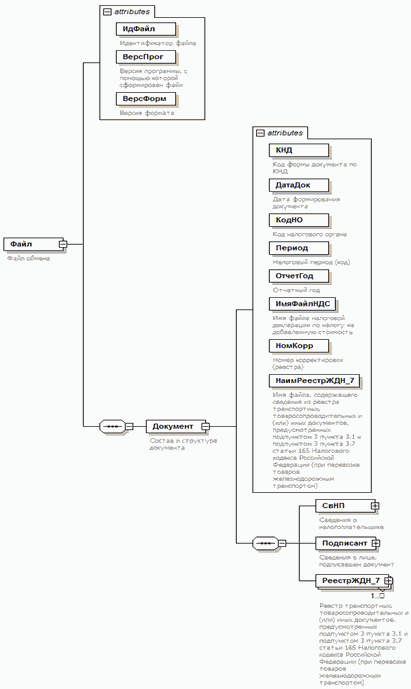 Рисунок 1. Диаграмма структуры файла обменаТаблица 3.1Файл обмена (Файл)Таблица 3.2Состав и структура документа (Документ)Таблица 3.3Сведения о налогоплательщике (СвНП)Таблица 3.4Налогоплательщик - организация (НПЮЛ)Таблица 3.5Сведения о реорганизованной (ликвидированной)организации (СвРеоргЮЛ)Таблица 3.6Налогоплательщик - индивидуальный предприниматель (НПФЛ)Таблица 3.7Сведения о лице, подписавшем документ (Подписант)Таблица 3.8Сведения о представителе налогоплательщика (СвПред)Таблица 3.9Реестр транспортных, товаросопроводительных и (или) иныхдокументов, предусмотренных подпунктом 3 пункта 3.1и подпунктом 3 пункта 3.7 статьи 165 Налогового кодексаРоссийской Федерации (при перевозке товаровжелезнодорожным транспортом) РеестрЖДН_7--------------------------------<*> Утвержден приказом ФНС России от 29.10.2014 N ММВ-7-3/558@ "Об утверждении формы налоговой декларации по налогу на добавленную стоимость, порядка ее заполнения, а также формата представления налоговой декларации по налогу на добавленную стоимость в электронной форме" (зарегистрирован в Министерстве юстиции Российской Федерации 15.12.2014, регистрационный номер 35171), с учетом изменений, внесенными приказом ФНС России от 20.12.2016 N ММВ-7-3/696@ (зарегистрирован в Министерстве юстиции Российской Федерации 15.12.2014, регистрационный номер 35171), приказом ФНС России от 28.12.2018 N СА-7-3/853@ (зарегистрирован в Министерстве юстиции Российской Федерации 28.01.2019, регистрационный номер 53586), приказом ФНС России от 20.11.2019 N ММВ-7-3/579@ (зарегистрирован в Министерстве юстиции Российской Федерации 20.12.2019, регистрационный номер 56946).Таблица 3.10Фамилия, имя, отчество (ФИОТип)III. ОПИСАНИЕ ФАЙЛА ОБМЕНА СВЕДЕНИЙ ИЗ ДОКУМЕНТОВ,ПОДТВЕРЖДАЮЩИХ ОБОСНОВАННОСТЬ ПРИМЕНЕНИЯ НАЛОГОВОЙ СТАВКИ0 ПРОЦЕНТОВ ПО НАЛОГУ НА ДОБАВЛЕННУЮ СТОИМОСТЬ4. Имя файла обмена должно иметь следующий вид:R_T_A_K_O_GGGGMMDD_N, где:R_T - префикс, принимающий значение: KO_RRZDNNDS.2;A_K - идентификатор получателя информации, где: A - идентификатор получателя, которому направляется файл обмена, K - идентификатор конечного получателя, для которого предназначена информация из данного файла обмена <1>. Каждый из идентификаторов (A и K) имеет вид для налоговых органов - четырехразрядный код (код налогового органа в соответствии с классификатором СОНО);--------------------------------<1> Передача файла от отправителя к конечному получателю (K) может осуществляться в несколько этапов через другие налоговые органы, осуществляющие передачу файла на промежуточных этапах, которые обозначаются идентификатором A. В случае передачи файла от отправителя к конечному получателю при отсутствии налоговых органов, осуществляющих передачу на промежуточных этапах, значения идентификаторов A и K совпадают.О - идентификатор отправителя информации, имеет вид:для организаций - девятнадцатиразрядный код ИНН и КПП организации (обособленного подразделения);для физических лиц - двенадцатиразрядный код ИНН, при отсутствии ИНН - последовательность из двенадцати нулей.GGGG - год формирования передаваемого файла, MM - месяц, DD - день;N - идентификационный номер файла (длина - от 1 до 36 знаков, идентификационный номер файла должен обеспечивать уникальность файла).Расширение имени файла - xml. Расширение имени файла может указываться как строчными, так и прописными буквами.Параметры первой строки файла обменаПервая строка XML файла должна иметь следующий вид:<?xml version ="1.0" encoding ="windows-1251"?>Имя файла, содержащего XML схему файла обмена, должно иметь следующий вид:KO_RRZDNNDS.2_1_812_02_05_02_xx, где xx - номер версии схемы.Расширение имени файла - xsd.XML схема файла обмена приводится отдельным файлом и размещается на сайте Федеральной налоговой службы.5. Логическая модель файла обмена представлена в виде диаграммы структуры файла обмена на рисунке 2 настоящего формата. Элементами логической модели файла обмена являются элементы и атрибуты XML файла. Перечень структурных элементов логической модели файла обмена и сведения о них приведены в таблицах 5.1 - 5.5 настоящего формата.Для каждого структурного элемента логической модели файла обмена приводятся следующие сведения:наименование элемента. Приводится полное наименование элемента <2>;--------------------------------<2> В строке таблицы могут быть описаны несколько элементов, наименования которых разделены символом "|". Такая форма записи применяется при наличии в файле обмена только одного элемента из описанных в этой строке.сокращенное наименование (код) элемента. Приводится сокращенное наименование элемента. Синтаксис сокращенного наименования должен удовлетворять спецификации XML;признак типа элемента. Может принимать следующие значения: "С" - сложный элемент логической модели (содержит вложенные элементы), "П" - простой элемент логической модели, реализованный в виде элемента XML файла, "А" - простой элемент логической модели, реализованный в виде атрибута элемента XML файла. Простой элемент логической модели не содержит вложенные элементы;формат элемента. Формат элемента представляется следующими условными обозначениями: T - символьная строка; N - числовое значение (целое или дробное).Формат символьной строки указывается в виде T(n-k) или T(=k), где: n - минимальное количество знаков, k - максимальное количество знаков, символ "-" - разделитель, символ "=" означает фиксированное количество знаков в строке. В случае, если минимальное количество знаков равно 0, формат имеет вид T(0-k). В случае, если максимальное количество знаков не ограничено, формат имеет вид T(n-).Формат числового значения указывается в виде N(m.k), где: m - максимальное количество знаков в числе, включая целую и дробную часть числа без разделяющей десятичной точки и знака (для отрицательного числа), k - максимальное число знаков дробной части числа. Если число знаков дробной части числа равно 0 (то есть число целое), то формат числового значения имеет вид N(m).Для простых элементов, являющихся базовыми в XML, например, элемент с типом "date", поле "Формат элемента" не заполняется. Для таких элементов в поле "Дополнительная информация" указывается тип базового элемента;признак обязательности элемента определяет обязательность наличия элемента (совокупности наименования элемента и его значения) в файле обмена. Признак обязательности элемента может принимать следующие значения: "О" - наличие элемента в файле обмена обязательно; "Н" - наличие элемента в файле обмена необязательно, то есть элемент может отсутствовать. Если элемент принимает ограниченный перечень значений (по классификатору, кодовому словарю и тому подобному), то признак обязательности элемента дополняется символом "К". Например, "ОК". В случае, если количество реализаций элемента может быть более одной, то признак обязательности элемента дополняется символом "М". Например, "НМ" или "ОКМ".К вышеперечисленным признакам обязательности элемента может добавляться значение "У" в случае описания в XML схеме условий, предъявляемых к элементу в файле обмена, описанных в графе "Дополнительная информация". Например, "НУ" или "ОКУ";дополнительная информация содержит, при необходимости, требования к элементу файла обмена, не указанные ранее. Для сложных элементов указывается ссылка на таблицу, в которой описывается состав данного элемента. Для элементов, принимающих ограниченный перечень значений из классификатора (кодового словаря и тому подобного), указывается соответствующее наименование классификатора (кодового словаря и тому подобного) или приводится перечень возможных значений. Для классификатора (кодового словаря и тому подобного) может указываться ссылка на его местонахождение. Для элементов, использующих пользовательский тип данных, указывается наименование типового элемента.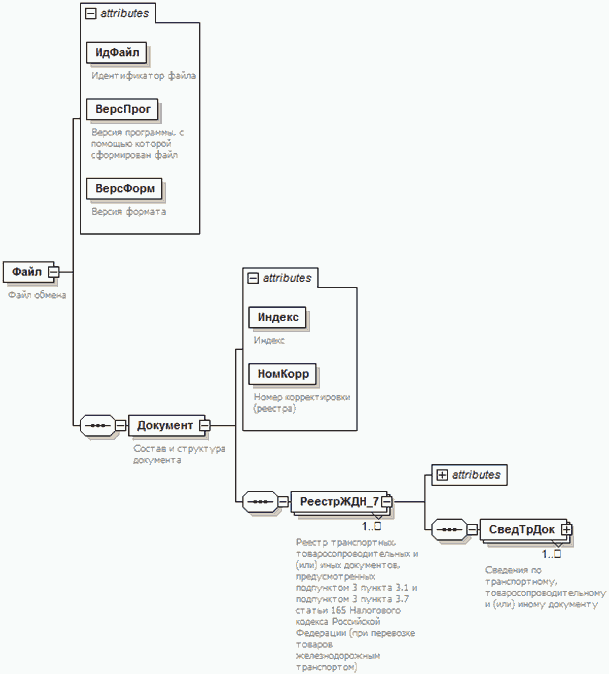 Рисунок 2. Диаграмма структуры файла обменаТаблица 5.1Файл обмена (Файл)Таблица 5.2Состав и структура документа (Документ)Таблица 5.3Реестр транспортных, товаросопроводительных и (или) иныхдокументов, предусмотренных подпунктом 3 пункта 3.1и подпунктом 3 пункта 3.7 статьи 165 Налогового кодексаРоссийской Федерации (при перевозке товаров железнодорожнымтранспортом) РеестрЖДН_7--------------------------------<*> Утвержден приказом ФНС России от 29.10.2014 N ММВ-7-3/558@ "Об утверждении формы налоговой декларации по налогу на добавленную стоимость, порядка ее заполнения, а также формата представления налоговой декларации по налогу на добавленную стоимость в электронной форме" (зарегистрирован в Министерстве юстиции Российской Федерации 15.12.2014, регистрационный номер 35171), с учетом изменений, внесенными приказом ФНС России от 20.12.2016 N ММВ-7-3/696@ (зарегистрирован в Министерстве юстиции Российской Федерации 15.12.2014, регистрационный номер 35171), приказом ФНС России от 28.12.2018 N СА-7-3/853@ (зарегистрирован в Министерстве юстиции Российской Федерации 28.01.2019, регистрационный номер 53586), приказом ФНС России от 20.11.2019 N ММВ-7-3/579@ (зарегистрирован в Министерстве юстиции Российской Федерации 20.12.2019, регистрационный номер 56946).Таблица 5.4Сведения по транспортному, товаросопроводительномуи (или) иному документу (СведТрДок)Таблица 5.5Сведения о транспортном, товаросопроводительноми (или) ином документе, подтверждающем факт убытия товараморским (речным) транспортом (СведТрДокМ)Приложение N 23ФОРМАТПРЕДСТАВЛЕНИЯ РЕЕСТРА ТРАНСПОРТНЫХ, ТОВАРОСОПРОВОДИТЕЛЬНЫХИ (ИЛИ) ИНЫХ ДОКУМЕНТОВ, ПРЕДУСМОТРЕННЫХ ПОДПУНКТОМ 3ПУНКТА 3.1 СТАТЬИ 165 НАЛОГОВОГО КОДЕКСА РОССИЙСКОЙФЕДЕРАЦИИ (ПРИ ПЕРЕВОЗКЕ ТОВАРОВ АВТОМОБИЛЬНЫМТРАНСПОРТОМ), В ЭЛЕКТРОННОЙ ФОРМЕI. ОБЩИЕ ПОЛОЖЕНИЯ1. Настоящий формат описывает требования к XML файлам (далее - файл обмена) для передачи реестра транспортных, товаросопроводительных и (или) иных документов, предусмотренных подпунктом 3 пункта 3.1 статьи 165 Налогового кодекса Российской Федерации (при перевозке товаров автомобильным транспортом).В электронной форме реестр транспортных, товаросопроводительных и (или) иных документов, предусмотренных подпунктом 3 пункта 3.1 статьи 165 Налогового кодекса Российской Федерации (при перевозке товаров автомобильным транспортом) (далее - Реестр), представляется в виде двух обязательных форматов:формат представления сведений, определяющих Реестр. Номер версии настоящего формата 5.02, часть 813.формат представления сведений из документов, подтверждающих обоснованность применения налоговой ставки 0 процентов по налогу на добавленную стоимость. Номер версии настоящего формата 5.02, часть 813-1.II. ОПИСАНИЕ ФАЙЛА ОБМЕНА СВЕДЕНИЙ, ОПРЕДЕЛЯЮЩИХ РЕЕСТР2. Имя файла обмена должно иметь следующий вид:R_T_A_K_O_GGGGMMDD_N, где:R_T - префикс, принимающий значение: KO_RRTRINNDS;A_K - идентификатор получателя информации, где: A - идентификатор получателя, которому направляется файл обмена, K - идентификатор конечного получателя, для которого предназначена информация из данного файла обмена <1>. Каждый из идентификаторов (A и K) имеет вид для налоговых органов - четырехразрядный код (код налогового органа в соответствии с классификатором "Система обозначения налоговых органов") (далее - СОНО);--------------------------------<1> Передача файла от отправителя к конечному получателю (K) может осуществляться в несколько этапов через другие налоговые органы, осуществляющие передачу файла на промежуточных этапах, которые обозначаются идентификатором A. В случае передачи файла от отправителя к конечному получателю при отсутствии налоговых органов, осуществляющих передачу на промежуточных этапах, значения идентификаторов A и K совпадают.O - идентификатор отправителя информации, имеет вид:для организаций - девятнадцатиразрядный код (идентификационный номер налогоплательщика (далее - ИНН) и код причины постановки на учет (далее - КПП) организации (обособленного подразделения);для физических лиц - двенадцатиразрядный код (ИНН физического лица, при отсутствии ИНН - последовательность из двенадцати нулей).GGGG - год формирования передаваемого файла, MM - месяц, DD - день;N - идентификационный номер файла (длина - от 1 до 36 знаков, идентификационный номер файла должен обеспечивать уникальность файла).Расширение имени файла - xml. Расширение имени файла может указываться как строчными, так и прописными буквами.Параметры первой строки файла обменаПервая строка XML файла должна иметь следующий вид:<?xml version ="1.0" encoding ="windows-1251"?>Имя файла, содержащего XML схему файла обмена, должно иметь следующий вид:KO_RRTRINNDS_1_813_01_05_02_xx, где xx - номер версии схемы.Расширение имени файла - xsd.XML схема файла обмена приводится отдельным файлом и размещается на сайте Федеральной налоговой службы.3. Логическая модель файла обмена представлена в виде диаграммы структуры файла обмена на рисунке 1 настоящего формата. Элементами логической модели файла обмена являются элементы и атрибуты XML файла. Перечень структурных элементов логической модели файла обмена и сведения о них приведены в таблицах 3.1 - 3.10 настоящего формата.Для каждого структурного элемента логической модели файла обмена приводятся следующие сведения:наименование элемента. Приводится полное наименование элемента <2>;--------------------------------<2> В строке таблицы могут быть описаны несколько элементов, наименования которых разделены символом "|". Такая форма записи применяется при наличии в файле обмена только одного элемента из описанных в этой строке.сокращенное наименование (код) элемента. Приводится сокращенное наименование элемента. Синтаксис сокращенного наименования должен удовлетворять спецификации XML;признак типа элемента. Может принимать следующие значения: "С" - сложный элемент логической модели (содержит вложенные элементы), "П" - простой элемент логической модели, реализованный в виде элемента XML файла, "А" - простой элемент логической модели, реализованный в виде атрибута элемента XML файла. Простой элемент логической модели не содержит вложенные элементы;формат элемента. Формат элемента представляется следующими условными обозначениями: T - символьная строка; N - числовое значение (целое или дробное).Формат символьной строки указывается в виде T(n-k) или T(=k), где: n - минимальное количество знаков, k - максимальное количество знаков, символ "-" - разделитель, символ "=" означает фиксированное количество знаков в строке. В случае, если минимальное количество знаков равно 0, формат имеет вид T(0-k). В случае, если максимальное количество знаков не ограничено, формат имеет вид T(n-).Формат числового значения указывается в виде N(m.k), где: m - максимальное количество знаков в числе, включая целую и дробную часть числа без разделяющей десятичной точки и знака (для отрицательного числа), k - максимальное число знаков дробной части числа. Если число знаков дробной части числа равно 0 (то есть число целое), то формат числового значения имеет вид N(m).Для простых элементов, являющихся базовыми в XML, например, элемент с типом "date", поле "Формат элемента" не заполняется. Для таких элементов в поле "Дополнительная информация" указывается тип базового элемента;признак обязательности элемента определяет обязательность наличия элемента (совокупности наименования элемента и его значения) в файле обмена. Признак обязательности элемента может принимать следующие значения: "О" - наличие элемента в файле обмена обязательно; "Н" - наличие элемента в файле обмена необязательно, то есть элемент может отсутствовать. Если элемент принимает ограниченный перечень значений (по классификатору, кодовому словарю и тому подобному), то признак обязательности элемента дополняется символом "К". Например, "ОК". В случае, если количество реализаций элемента может быть более одной, то признак обязательности элемента дополняется символом "М". Например, "НМ" или "ОКМ".К вышеперечисленным признакам обязательности элемента может добавляться значение "У" в случае описания в XML схеме условий, предъявляемых к элементу в файле обмена, описанных в графе "Дополнительная информация". Например, "НУ" или "ОКУ";дополнительная информация содержит, при необходимости, требования к элементу файла обмена, не указанные ранее. Для сложных элементов указывается ссылка на таблицу, в которой описывается состав данного элемента. Для элементов, принимающих ограниченный перечень значений из классификатора (кодового словаря и тому подобного), указывается соответствующее наименование классификатора (кодового словаря и тому подобного) или приводится перечень возможных значений. Для классификатора (кодового словаря и тому подобного) может указываться ссылка на его местонахождение. Для элементов, использующих пользовательский тип данных, указывается наименование типового элемента.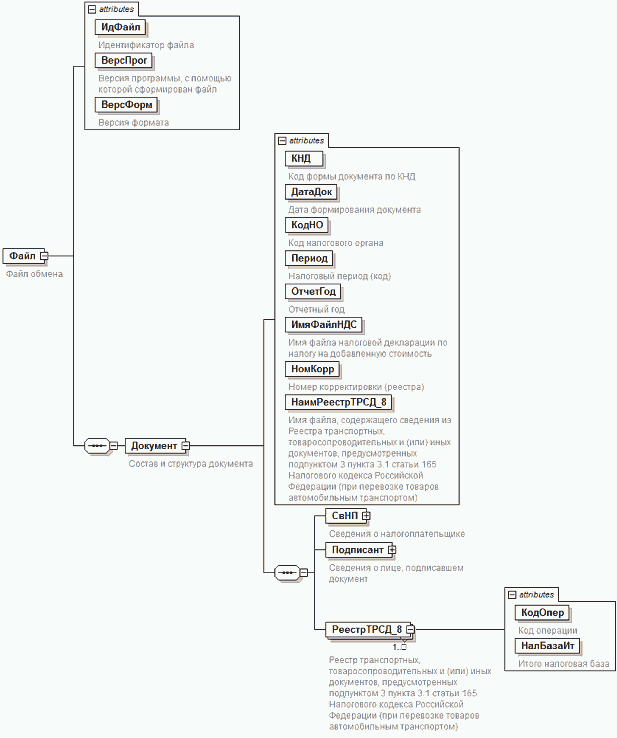 Рисунок 1. Диаграмма структуры файла обменаТаблица 3.1Файл обмена (Файл)Таблица 3.2Состав и структура документа (Документ)Таблица 3.3Сведения о налогоплательщике (СвНП)Таблица 3.4Налогоплательщик - организация (НПЮЛ)Таблица 3.5Сведения о реорганизованной (ликвидированной)организации (СвРеоргЮЛ)Таблица 3.6Налогоплательщик - индивидуальный предприниматель (НПФЛ)Таблица 3.7Сведения о лице, подписавшем документ (Подписант)Таблица 3.8Сведения о представителе налогоплательщика (СвПред)Таблица 3.9Реестр транспортных, товаросопроводительных и (или) иныхдокументов, предусмотренных подпунктом 3 пункта 3.1 статьи165 Налогового кодекса Российской Федерации (при перевозкетоваров автомобильным транспортом) РеестрТРСД_8--------------------------------<*> Утвержден приказом ФНС России от 29.10.2014 N ММВ-7-3/558@ "Об утверждении формы налоговой декларации по налогу на добавленную стоимость, порядка ее заполнения, а также формата представления налоговой декларации по налогу на добавленную стоимость в электронной форме" (зарегистрирован в Министерстве юстиции Российской Федерации 15.12.2014, регистрационный номер 35171), с учетом изменений, внесенными приказом ФНС России от 20.12.2016 N ММВ-7-3/696@ (зарегистрирован в Министерстве юстиции Российской Федерации 15.12.2014, регистрационный номер 35171), приказом ФНС России от 28.12.2018 N СА-7-3/853@ (зарегистрирован в Министерстве юстиции Российской Федерации 28.01.2019, регистрационный номер 53586), приказом ФНС России от 20.11.2019 N ММВ-7-3/579@ (зарегистрирован в Министерстве юстиции Российской Федерации 20.12.2019, регистрационный номер 56946).Таблица 3.10Фамилия, имя, отчество (ФИОТип)III. ОПИСАНИЕ ФАЙЛА ОБМЕНА СВЕДЕНИЙ ИЗ ДОКУМЕНТОВ,ПОДТВЕРЖДАЮЩИХ ОБОСНОВАННОСТЬ ПРИМЕНЕНИЯ НАЛОГОВОЙ СТАВКИ0 ПРОЦЕНТОВ ПО НАЛОГУ НА ДОБАВЛЕННУЮ СТОИМОСТЬ4. Имя файла обмена должно иметь следующий вид:R_T_A_K_O_GGGGMMDD_N, где:R_T - префикс, принимающий значение: KO_RRTRINNDS.2;A_K - идентификатор получателя информации, где: A - идентификатор получателя, которому направляется файл обмена, K - идентификатор конечного получателя, для которого предназначена информация из данного файла обмена <1>. Каждый из идентификаторов (A и K) имеет вид для налоговых органов - четырехразрядный код (код налогового органа в соответствии с классификатором СОНО);--------------------------------<1> Передача файла от отправителя к конечному получателю (K) может осуществляться в несколько этапов через другие налоговые органы, осуществляющие передачу файла на промежуточных этапах, которые обозначаются идентификатором A. В случае передачи файла от отправителя к конечному получателю при отсутствии налоговых органов, осуществляющих передачу на промежуточных этапах, значения идентификаторов A и K совпадают.O - идентификатор отправителя информации, имеет вид:для организаций - девятнадцатиразрядный код ИНН и КПП организации (обособленного подразделения);для физических лиц - двенадцатиразрядный код ИНН, при отсутствии ИНН - последовательность из двенадцати нулей.GGGG - год формирования передаваемого файла, MM - месяц, DD - день;N - идентификационный номер файла (длина - от 1 до 36 знаков, идентификационный номер файла должен обеспечивать уникальность файла).Расширение имени файла - xml. Расширение имени файла может указываться как строчными, так и прописными буквами.Параметры первой строки файла обменаПервая строка XML файла должна иметь следующий вид:<?xml version ="1.0" encoding ="windows-1251"?>Имя файла, содержащего XML схему файла обмена, должно иметь следующий вид:KO_RRTRINNDS.2_1_813_02_05_02_xx, где xx - номер версии схемы.Расширение имени файла - xsd.XML схема файла обмена приводится отдельным файлом и размещается на сайте Федеральной налоговой службы.5. Логическая модель файла обмена представлена в виде диаграммы структуры файла обмена на рисунке 2 настоящего формата. Элементами логической модели файла обмена являются элементы и атрибуты XML файла. Перечень структурных элементов логической модели файла обмена и сведения о них приведены в таблицах 5.1 - 5.9 настоящего формата.Для каждого структурного элемента логической модели файла обмена приводятся следующие сведения:наименование элемента. Приводится полное наименование элемента <2>;--------------------------------<2> В строке таблицы могут быть описаны несколько элементов, наименования которых разделены символом "|". Такая форма записи применяется при наличии в файле обмена только одного элемента из описанных в этой строке.сокращенное наименование (код) элемента. Приводится сокращенное наименование элемента. Синтаксис сокращенного наименования должен удовлетворять спецификации XML;признак типа элемента. Может принимать следующие значения: "С" - сложный элемент логической модели (содержит вложенные элементы), "П" - простой элемент логической модели, реализованный в виде элемента XML файла, "А" - простой элемент логической модели, реализованный в виде атрибута элемента XML файла. Простой элемент логической модели не содержит вложенные элементы;формат элемента. Формат элемента представляется следующими условными обозначениями: T - символьная строка; N - числовое значение (целое или дробное).Формат символьной строки указывается в виде T(n-k) или T(=k), где: n - минимальное количество знаков, k - максимальное количество знаков, символ "-" - разделитель, символ "=" означает фиксированное количество знаков в строке. В случае, если минимальное количество знаков равно 0, формат имеет вид T(0-k). В случае, если максимальное количество знаков не ограничено, формат имеет вид T(n-).Формат числового значения указывается в виде N(m.k), где: m - максимальное количество знаков в числе, включая целую и дробную часть числа без разделяющей десятичной точки и знака (для отрицательного числа), k - максимальное число знаков дробной части числа. Если число знаков дробной части числа равно 0 (то есть число целое), то формат числового значения имеет вид N(m).Для простых элементов, являющихся базовыми в XML, например, элемент с типом "date", поле "Формат элемента" не заполняется. Для таких элементов в поле "Дополнительная информация" указывается тип базового элемента;признак обязательности элемента определяет обязательность наличия элемента (совокупности наименования элемента и его значения) в файле обмена. Признак обязательности элемента может принимать следующие значения: "О" - наличие элемента в файле обмена обязательно; "Н" - наличие элемента в файле обмена необязательно, то есть элемент может отсутствовать. Если элемент принимает ограниченный перечень значений (по классификатору, кодовому словарю и тому подобному), то признак обязательности элемента дополняется символом "К". Например, "ОК". В случае, если количество реализаций элемента может быть более одной, то признак обязательности элемента дополняется символом "М". Например, "НМ" или "ОКМ".К вышеперечисленным признакам обязательности элемента может добавляться значение "У" в случае описания в XML схеме условий, предъявляемых к элементу в файле обмена, описанных в графе "Дополнительная информация". Например, "НУ" или "ОКУ";дополнительная информация содержит, при необходимости, требования к элементу файла обмена, не указанные ранее. Для сложных элементов указывается ссылка на таблицу, в которой описывается состав данного элемента. Для элементов, принимающих ограниченный перечень значений из классификатора (кодового словаря и тому подобного), указывается соответствующее наименование классификатора (кодового словаря и тому подобного) или приводится перечень возможных значений. Для классификатора (кодового словаря и тому подобного) может указываться ссылка на его местонахождение. Для элементов, использующих пользовательский тип данных, указывается наименование типового элемента.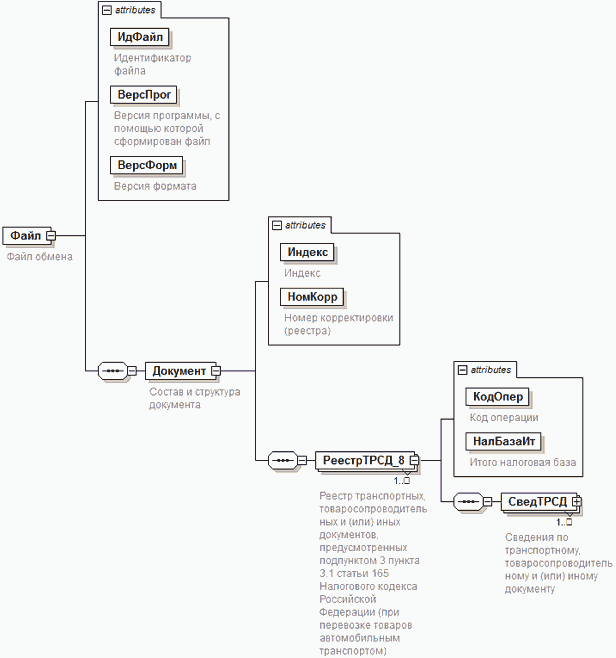 Рисунок 2. Диаграмма структуры файла обменаТаблица 5.1Файл обмена (Файл)Таблица 5.2Состав и структура документа (Документ)Таблица 5.3Реестр транспортных, товаросопроводительных и (или) иныхдокументов, предусмотренных подпунктом 3 пункта 3.1 статьи165 Налогового кодекса Российской Федерации (при перевозкетоваров автомобильным транспортом) РеестрТРСД_8--------------------------------<*> Утвержден приказом ФНС России от 29.10.2014 N ММВ-7-3/558@ "Об утверждении формы налоговой декларации по налогу на добавленную стоимость, порядка ее заполнения, а также формата представления налоговой декларации по налогу на добавленную стоимость в электронной форме" (зарегистрирован в Министерстве юстиции Российской Федерации 15.12.2014, регистрационный номер 35171), с учетом изменений, внесенными приказом ФНС России от 20.12.2016 N ММВ-7-3/696@ (зарегистрирован в Министерстве юстиции Российской Федерации 15.12.2014, регистрационный номер 35171), приказом ФНС России от 28.12.2018 N СА-7-3/853@ (зарегистрирован в Министерстве юстиции Российской Федерации 28.01.2019, регистрационный номер 53586), приказом ФНС России от 20.11.2019 N ММВ-7-3/579@ (зарегистрирован в Министерстве юстиции Российской Федерации 20.12.2019, регистрационный номер 56946).Таблица 5.4Сведения по транспортному, товаросопроводительномуи (или) иному документу (СведТРСД)Таблица 5.5Сведения о транспортном средстве (СведТС)Таблица 5.6Отправитель (получатель), перевозчик (ОтпрПолПерТип)Таблица 5.7Сведения об организации (СведОрг)Таблица 5.8Сведения о физическом лице (СведФЛ)Таблица 5.9Фамилия, имя, отчество (ФИОТип)Приложение N 24ФОРМАТПРЕДСТАВЛЕНИЯ РЕЕСТРА ТРАНСПОРТНЫХ, ТОВАРОСОПРОВОДИТЕЛЬНЫХИ (ИЛИ) ИНЫХ ДОКУМЕНТОВ, ПРЕДУСМОТРЕННЫХ ПОДПУНКТОМ 3ПУНКТА 3.1 СТАТЬИ 165 НАЛОГОВОГО КОДЕКСА РОССИЙСКОЙФЕДЕРАЦИИ (ПРИ ПЕРЕВОЗКЕ ТОВАРОВ ВОЗДУШНЫМТРАНСПОРТОМ), В ЭЛЕКТРОННОЙ ФОРМЕI. ОБЩИЕ ПОЛОЖЕНИЯ1. Настоящий формат описывает требования к XML файлам (далее - файл обмена) для передачи реестра транспортных, товаросопроводительных и (или) иных документов, предусмотренных подпунктом 3 пункта 3.1 статьи 165 Налогового кодекса Российской Федерации (при перевозке товаров воздушным транспортом).В электронной форме реестр транспортных, товаросопроводительных и (или) иных документов, предусмотренных подпунктом 3 пункта 3.1 статьи 165 Налогового кодекса Российской Федерации (при перевозке товаров воздушным транспортом) (далее - Реестр), представляется в виде двух обязательных форматов:формат представления сведений, определяющих Реестр. Номер версии настоящего формата 5.02, часть 814.формат представления сведений из документов, подтверждающих обоснованность применения налоговой ставки 0 процентов по налогу на добавленную стоимость. Номер версии настоящего формата 5.02, часть 814-1.II. ОПИСАНИЕ ФАЙЛА ОБМЕНА СВЕДЕНИЙ, ОПРЕДЕЛЯЮЩИХ РЕЕСТР2. Имя файла обмена должно иметь следующий вид:R_T_A_K_O_GGGGMMDD_N, где:R_T - префикс, принимающий значение: KO_RRAVNNDS;A_K - идентификатор получателя информации, где: A - идентификатор получателя, которому направляется файл обмена, K - идентификатор конечного получателя, для которого предназначена информация из данного файла обмена <1>. Каждый из идентификаторов (A и K) имеет вид для налоговых органов - четырехразрядный код (код налогового органа в соответствии с классификатором "Система обозначения налоговых органов") (далее - СОНО);--------------------------------<1> Передача файла от отправителя к конечному получателю (K) может осуществляться в несколько этапов через другие налоговые органы, осуществляющие передачу файла на промежуточных этапах, которые обозначаются идентификатором A. В случае передачи файла от отправителя к конечному получателю при отсутствии налоговых органов, осуществляющих передачу на промежуточных этапах, значения идентификаторов A и K совпадают.O - идентификатор отправителя информации, имеет вид:для организаций - девятнадцатиразрядный код (идентификационный номер налогоплательщика (далее - ИНН) и код причины постановки на учет (далее - КПП) организации (обособленного подразделения);для физических лиц - двенадцатиразрядный код (ИНН физического лица, при отсутствии ИНН - последовательность из двенадцати нулей).GGGG - год формирования передаваемого файла, MM - месяц, DD - день;N - идентификационный номер файла (длина - от 1 до 36 знаков, идентификационный номер файла должен обеспечивать уникальность файла).Расширение имени файла - xml. Расширение имени файла может указываться как строчными, так и прописными буквами.Параметры первой строки файла обменаПервая строка XML файла должна иметь следующий вид:<?xml version="1.0" encoding = "windows-1251"?>Имя файла, содержащего XML схему файла обмена, должно иметь следующий вид:KO_RRAVNNDS_1_814_01_05_02_xx, где xx - номер версии схемы.Расширение имени файла - xsd.XML схема файла обмена приводится отдельным файлом и размещается на сайте Федеральной налоговой службы.3. Логическая модель файла обмена представлена в виде диаграммы структуры файла обмена на рисунке 1 настоящего формата. Элементами логической модели файла обмена являются элементы и атрибуты XML файла. Перечень структурных элементов логической модели файла обмена и сведения о них приведены в таблицах 3.1 - 3.10 настоящего формата.Для каждого структурного элемента логической модели файла обмена приводятся следующие сведения:наименование элемента. Приводится полное наименование элемента <2>;--------------------------------<2> В строке таблицы могут быть описаны несколько элементов, наименования которых разделены символом "|". Такая форма записи применяется при наличии в файле обмена только одного элемента из описанных в этой строке.сокращенное наименование (код) элемента. Приводится сокращенное наименование элемента. Синтаксис сокращенного наименования должен удовлетворять спецификации XML;признак типа элемента. Может принимать следующие значения: "С" - сложный элемент логической модели (содержит вложенные элементы), "П" - простой элемент логической модели, реализованный в виде элемента XML файла, "А" - простой элемент логической модели, реализованный в виде атрибута элемента XML файла. Простой элемент логической модели не содержит вложенные элементы;формат элемента. Формат элемента представляется следующими условными обозначениями: T - символьная строка; N - числовое значение (целое или дробное).Формат символьной строки указывается в виде T(n-k) или T(=k), где: n - минимальное количество знаков, k - максимальное количество знаков, символ "-" - разделитель, символ "=" означает фиксированное количество знаков в строке. В случае, если минимальное количество знаков равно 0, формат имеет вид T(0-k). В случае, если максимальное количество знаков не ограничено, формат имеет вид T(n-).Формат числового значения указывается в виде N(m.k), где: m - максимальное количество знаков в числе, включая целую и дробную часть числа без разделяющей десятичной точки и знака (для отрицательного числа), k - максимальное число знаков дробной части числа. Если число знаков дробной части числа равно 0 (то есть число целое), то формат числового значения имеет вид N(m).Для простых элементов, являющихся базовыми в XML, например, элемент с типом "date", поле "Формат элемента" не заполняется. Для таких элементов в поле "Дополнительная информация" указывается тип базового элемента;признак обязательности элемента определяет обязательность наличия элемента (совокупности наименования элемента и его значения) в файле обмена. Признак обязательности элемента может принимать следующие значения: "О" - наличие элемента в файле обмена обязательно; "Н" - наличие элемента в файле обмена необязательно, то есть элемент может отсутствовать. Если элемент принимает ограниченный перечень значений (по классификатору, кодовому словарю и тому подобному), то признак обязательности элемента дополняется символом "К". Например, "ОК". В случае, если количество реализаций элемента может быть более одной, то признак обязательности элемента дополняется символом "М". Например, "НМ" или "ОКМ".К вышеперечисленным признакам обязательности элемента может добавляться значение "У" в случае описания в XML схеме условий, предъявляемых к элементу в файле обмена, описанных в графе "Дополнительная информация". Например, "НУ" или "ОКУ";дополнительная информация содержит, при необходимости, требования к элементу файла обмена, не указанные ранее. Для сложных элементов указывается ссылка на таблицу, в которой описывается состав данного элемента. Для элементов, принимающих ограниченный перечень значений из классификатора (кодового словаря и тому подобного), указывается соответствующее наименование классификатора (кодового словаря и тому подобного) или приводится перечень возможных значений. Для классификатора (кодового словаря и тому подобного) может указываться ссылка на его местонахождение. Для элементов, использующих пользовательский тип данных, указывается наименование типового элемента.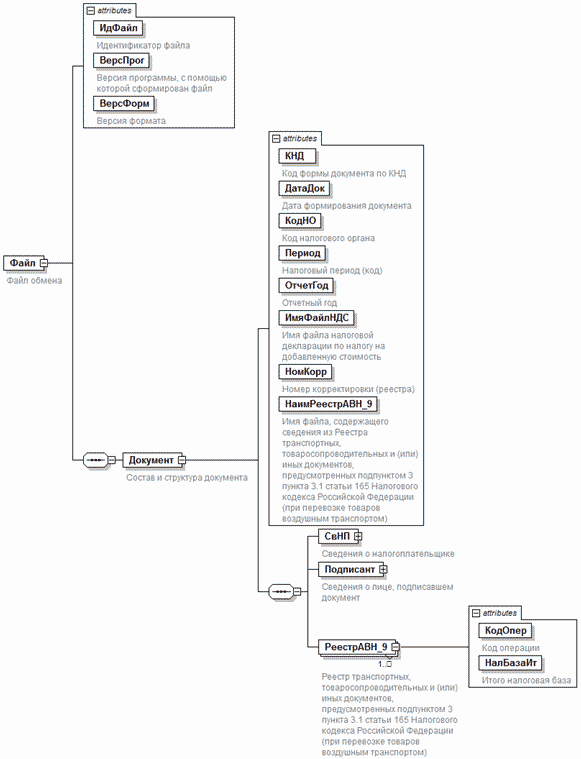 Рисунок 1. Диаграмма структуры файла обменаТаблица 3.1Файл обмена (Файл)Таблица 3.2Состав и структура документа (Документ)Таблица 3.3Сведения о налогоплательщике (СвНП)Таблица 3.4Налогоплательщик - организация (НПЮЛ)Таблица 3.5Сведения о реорганизованной (ликвидированной)организации (СвРеоргЮЛ)Таблица 3.6Налогоплательщик - индивидуальный предприниматель (НПФЛ)Таблица 3.7Сведения о лице, подписавшем документ (Подписант)Таблица 3.8Сведения о представителе налогоплательщика (СвПред)Таблица 3.9Реестр транспортных, товаросопроводительных и (или) иныхдокументов, предусмотренных подпунктом 3 пункта 3.1 статьи165 Налогового кодекса Российской Федерации (при перевозкетоваров воздушным транспортом) РеестрАВН_9--------------------------------<*> Утвержден приказом ФНС России от 29.10.2014 N ММВ-7-3/558@ (зарегистрирован в Министерстве юстиции Российской Федерации 15.12.2014, регистрационный номер 35171), с учетом изменений, внесенными приказом ФНС России от 20.12.2016 N ММВ-7-3/696@ "Об утверждении формы налоговой декларации по налогу на добавленную стоимость, порядка ее заполнения, а также формата представления налоговой декларации по налогу на добавленную стоимость в электронной форме" (зарегистрирован в Министерстве юстиции Российской Федерации 15.12.2014, регистрационный номер 35171), приказом ФНС России от 28.12.2018 N СА-7-3/853@ "Об утверждении формы налоговой декларации по налогу на добавленную стоимость, порядка ее заполнения, а также формата представления налоговой декларации по налогу на добавленную стоимость в электронной форме" (зарегистрирован в Министерстве юстиции Российской Федерации 28.01.2019, регистрационный номер 53586).Таблица 3.10Фамилия, имя, отчество (ФИОТип)III. ОПИСАНИЕ ФАЙЛА ОБМЕНА СВЕДЕНИЙ ИЗ ДОКУМЕНТОВ,ПОДТВЕРЖДАЮЩИХ ОБОСНОВАННОСТЬ ПРИМЕНЕНИЯ НАЛОГОВОЙ СТАВКИ0 ПРОЦЕНТОВ ПО НАЛОГУ НА ДОБАВЛЕННУЮ СТОИМОСТЬ4. Имя файла обмена должно иметь следующий вид:R_T_A_K_O_GGGGMMDD_N, где:R_T - префикс, принимающий значение: KO_RRAVNNDS.2;A_K - идентификатор получателя информации, где: A - идентификатор получателя, которому направляется файл обмена, K - идентификатор конечного получателя, для которого предназначена информация из данного файла обмена <3>. Каждый из идентификаторов (A и K) имеет вид для налоговых органов - четырехразрядный код (код налогового органа в соответствии с классификатором СОНО);--------------------------------<3> Передача файла от отправителя к конечному получателю (K) может осуществляться в несколько этапов через другие налоговые органы, осуществляющие передачу файла на промежуточных этапах, которые обозначаются идентификатором A. В случае передачи файла от отправителя к конечному получателю при отсутствии налоговых органов, осуществляющих передачу на промежуточных этапах, значения идентификаторов A и K совпадают.O - идентификатор отправителя информации, имеет вид:для организаций - девятнадцатиразрядный код ИНН и КПП организации (обособленного подразделения);для физических лиц - двенадцатиразрядный код ИНН, при отсутствии ИНН - последовательность из двенадцати нулей.GGGG - год формирования передаваемого файла, MM - месяц, DD - день;N - идентификационный номер файла (длина - от 1 до 36 знаков, идентификационный номер файла должен обеспечивать уникальность файла).Расширение имени файла - xml. Расширение имени файла может указываться как строчными, так и прописными буквами.Параметры первой строки файла обменаПервая строка XML файла должна иметь следующий вид:<?xml version="1.0" encoding = "windows-1251"?>Имя файла, содержащего XML схему файла обмена, должно иметь следующий вид:KO_RRAVNNDS.2_1_814_02_05_02_xx, где xx - номер версии схемы.Расширение имени файла - xsd.XML схема файла обмена приводится отдельным файлом и размещается на сайте Федеральной налоговой службы.5. Логическая модель файла обмена представлена в виде диаграммы структуры файла обмена на рисунке 2 настоящего формата. Элементами логической модели файла обмена являются элементы и атрибуты XML файла. Перечень структурных элементов логической модели файла обмена и сведения о них приведены в таблицах 5.1 - 5.10 настоящего формата.Для каждого структурного элемента логической модели файла обмена приводятся следующие сведения:наименование элемента. Приводится полное наименование элемента <4>;--------------------------------<4> В строке таблицы могут быть описаны несколько элементов, наименования которых разделены символом "|". Такая форма записи применяется при наличии в файле обмена только одного элемента из описанных в этой строке.сокращенное наименование (код) элемента. Приводится сокращенное наименование элемента. Синтаксис сокращенного наименования должен удовлетворять спецификации XML;признак типа элемента. Может принимать следующие значения: "С" - сложный элемент логической модели (содержит вложенные элементы), "П" - простой элемент логической модели, реализованный в виде элемента XML файла, "А" - простой элемент логической модели, реализованный в виде атрибута элемента XML файла. Простой элемент логической модели не содержит вложенные элементы;формат элемента. Формат элемента представляется следующими условными обозначениями: T - символьная строка; N - числовое значение (целое или дробное).Формат символьной строки указывается в виде T(n-k) или T(=k), где: n - минимальное количество знаков, k - максимальное количество знаков, символ "-" - разделитель, символ "=" означает фиксированное количество знаков в строке. В случае, если минимальное количество знаков равно 0, формат имеет вид T(0-k). В случае, если максимальное количество знаков не ограничено, формат имеет вид T(n-).Формат числового значения указывается в виде N(m.k), где: m - максимальное количество знаков в числе, включая целую и дробную часть числа без разделяющей десятичной точки и знака (для отрицательного числа), k - максимальное число знаков дробной части числа. Если число знаков дробной части числа равно 0 (то есть число целое), то формат числового значения имеет вид N(m).Для простых элементов, являющихся базовыми в XML, например, элемент с типом "date", поле "Формат элемента" не заполняется. Для таких элементов в поле "Дополнительная информация" указывается тип базового элемента;признак обязательности элемента определяет обязательность наличия элемента (совокупности наименования элемента и его значения) в файле обмена. Признак обязательности элемента может принимать следующие значения: "О" - наличие элемента в файле обмена обязательно; "Н" - наличие элемента в файле обмена необязательно, то есть элемент может отсутствовать. Если элемент принимает ограниченный перечень значений (по классификатору, кодовому словарю и тому подобному), то признак обязательности элемента дополняется символом "К". Например, "ОК". В случае, если количество реализаций элемента может быть более одной, то признак обязательности элемента дополняется символом "М". Например, "НМ" или "ОКМ".К вышеперечисленным признакам обязательности элемента может добавляться значение "У" в случае описания в XML схеме условий, предъявляемых к элементу в файле обмена, описанных в графе "Дополнительная информация". Например, "НУ" или "ОКУ";дополнительная информация содержит, при необходимости, требования к элементу файла обмена, не указанные ранее. Для сложных элементов указывается ссылка на таблицу, в которой описывается состав данного элемента. Для элементов, принимающих ограниченный перечень значений из классификатора (кодового словаря и тому подобного), указывается соответствующее наименование классификатора (кодового словаря и тому подобного) или приводится перечень возможных значений. Для классификатора (кодового словаря и тому подобного) может указываться ссылка на его местонахождение. Для элементов, использующих пользовательский тип данных, указывается наименование типового элемента.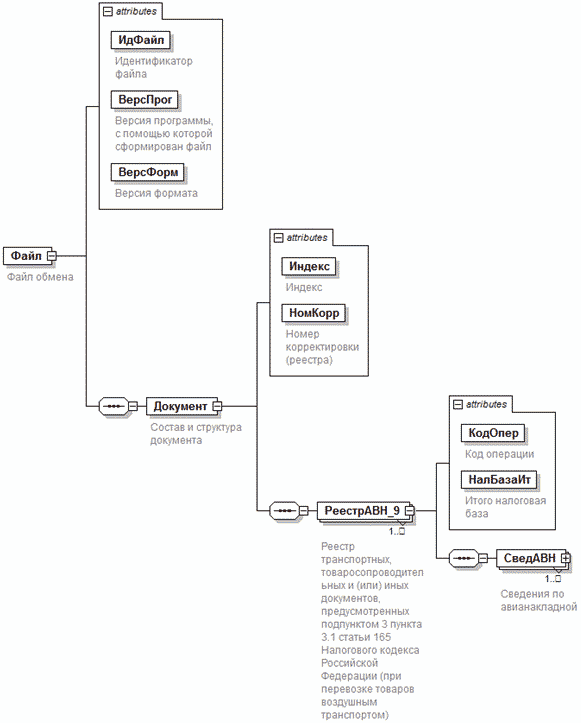 Рисунок 2. Диаграмма структуры файла обменаТаблица 5.1Файл обмена (Файл)Таблица 5.2Состав и структура документа (Документ)Таблица 5.3Реестр транспортных, товаросопроводительных и (или) иныхдокументов, предусмотренных подпунктом 3 пункта 3.1 статьи165 Налогового кодекса Российской Федерации (при перевозкетоваров воздушным транспортом) РеестрАВН_9--------------------------------<*> Утвержден приказом ФНС России от 29.10.2014 N ММВ-7-3/558@ (зарегистрирован в Министерстве юстиции Российской Федерации 15.12.2014, регистрационный номер 35171), с учетом изменений, внесенными приказом ФНС России от 20.12.2016 N ММВ-7-3/696@ "Об утверждении формы налоговой декларации по налогу на добавленную стоимость, порядка ее заполнения, а также формата представления налоговой декларации по налогу на добавленную стоимость в электронной форме" (зарегистрирован в Министерстве юстиции Российской Федерации 15.12.2014, регистрационный номер 35171), приказом ФНС России от 28.12.2018 N СА-7-3/853@ "Об утверждении формы налоговой декларации по налогу на добавленную стоимость, порядка ее заполнения, а также формата представления налоговой декларации по налогу на добавленную стоимость в электронной форме" (зарегистрирован в Министерстве юстиции Российской Федерации 28.01.2019, регистрационный номер 53586).Таблица 5.4Сведения по авианакладной (СведАВН)Таблица 5.5Маршрут (Маршрут)Таблица 5.6Рейс (Рейс)Таблица 5.7Отправитель (получатель) (ОтпрПолТип)Таблица 5.8Сведения об организации (СведОрг)Таблица 5.9Сведения о физическом лице (СведФЛ)Таблица 5.10Фамилия, имя, отчество (ФИОТип)Приложение N 25ФОРМАТПРЕДСТАВЛЕНИЯ РЕЕСТРА ТРАНСПОРТНЫХ, ТОВАРОСОПРОВОДИТЕЛЬНЫХИ (ИЛИ) ИНЫХ ДОКУМЕНТОВ, ПРЕДУСМОТРЕННЫХ ПОДПУНКТОМ 3ПУНКТА 3.1, ПОДПУНКТОМ 3 ПУНКТА 3.5, ПОДПУНКТОМ 3ПУНКТА 3.8, ПОДПУНКТОМ 2 ПУНКТА 14 СТАТЬИ 165 НАЛОГОВОГОКОДЕКСА РОССИЙСКОЙ ФЕДЕРАЦИИ (ПРИ ПЕРЕВОЗКЕ ТОВАРОВМОРСКИМИ ИЛИ РЕЧНЫМИ СУДАМИ, СУДАМИ СМЕШАННОГО(РЕКА-МОРЕ) ПЛАВАНИЯ), В ЭЛЕКТРОННОЙ ФОРМЕI. ОБЩИЕ ПОЛОЖЕНИЯ1. Настоящий формат описывает требования к XML файлам (далее - файл обмена) для передачи реестра транспортных, товаросопроводительных и (или) иных документов, предусмотренных подпунктом 3 пункта 3.1, подпунктом 3 пункта 3.5, подпунктом 3 пункта 3.8, подпунктом 2 пункта 14 статьи 165 Налогового кодекса Российской Федерации (при перевозке товаров морскими или речными судами, судами смешанного (река-море) плавания).В электронной форме реестр транспортных, товаросопроводительных и (или) иных документов, предусмотренных подпунктом 3 пункта 3.1, подпунктом 3 пункта 3.5, подпунктом 3 пункта 3.8, подпунктом 2 пункта 14 статьи 165 Налогового кодекса Российской Федерации (при перевозке товаров морскими или речными судами, судами смешанного (река-море) плавания) (далее - Реестр), представляется в виде двух обязательных форматов:формат представления сведений, определяющих Реестр. Номер версии настоящего формата 5.02, часть 815.формат представления сведений из документов, подтверждающих обоснованность применения налоговой ставки 0 процентов по налогу на добавленную стоимость. Номер версии настоящего формата 5.02, часть 815-1.II. ОПИСАНИЕ ФАЙЛА ОБМЕНА СВЕДЕНИЙ, ОПРЕДЕЛЯЮЩИХ РЕЕСТР2. Имя файла обмена должно иметь следующий вид:R_T_A_K_O_GGGGMMDD_N, где:R_T - префикс, принимающий значение: KO_RRMORNDS;A_K - идентификатор получателя информации, где: A - идентификатор получателя, которому направляется файл обмена, K - идентификатор конечного получателя, для которого предназначена информация из данного файла обмена <5>. Каждый из идентификаторов (A и K) имеет вид для налоговых органов - четырехразрядный код (код налогового органа в соответствии с классификатором "Система обозначения налоговых органов") (далее - СОНО);--------------------------------<5> Передача файла от отправителя к конечному получателю (K) может осуществляться в несколько этапов через другие налоговые органы, осуществляющие передачу файла на промежуточных этапах, которые обозначаются идентификатором A. В случае передачи файла от отправителя к конечному получателю при отсутствии налоговых органов, осуществляющих передачу на промежуточных этапах, значения идентификаторов A и K совпадают.O - идентификатор отправителя информации, имеет вид:для организаций - девятнадцатиразрядный код (идентификационный номер налогоплательщика (далее - ИНН) и код причины постановки на учет (далее - КПП) организации (обособленного подразделения);для физических лиц - двенадцатиразрядный код (ИНН физического лица, при отсутствии ИНН - последовательность из двенадцати нулей).GGGG - год формирования передаваемого файла, MM - месяц, DD - день;N - идентификационный номер файла (длина - от 1 до 36 знаков, идентификационный номер файла должен обеспечивать уникальность файла).Расширение имени файла - xml. Расширение имени файла может указываться как строчными, так и прописными буквами.Параметры первой строки файла обменаПервая строка XML файла должна иметь следующий вид:<?xml version="1.0" encoding = "windows-1251"?>Имя файла, содержащего XML схему файла обмена, должно иметь следующий вид:KO_RRMORNDS_1_815_01_05_02_xx, где xx - номер версии схемы.Расширение имени файла - xsd.XML схема файла обмена приводится отдельным файлом и размещается на сайте Федеральной налоговой службы.3. Логическая модель файла обмена представлена в виде диаграммы структуры файла обмена на рисунке 1 настоящего формата. Элементами логической модели файла обмена являются элементы и атрибуты XML файла. Перечень структурных элементов логической модели файла обмена и сведения о них приведены в таблицах 3.1 - 3.10 настоящего формата.Для каждого структурного элемента логической модели файла обмена приводятся следующие сведения:наименование элемента. Приводится полное наименование элемента <6>;--------------------------------<6> В строке таблицы могут быть описаны несколько элементов, наименования которых разделены символом "|". Такая форма записи применяется при наличии в файле обмена только одного элемента из описанных в этой строке.сокращенное наименование (код) элемента. Приводится сокращенное наименование элемента. Синтаксис сокращенного наименования должен удовлетворять спецификации XML;признак типа элемента. Может принимать следующие значения: "С" - сложный элемент логической модели (содержит вложенные элементы), "П" - простой элемент логической модели, реализованный в виде элемента XML файла, "А" - простой элемент логической модели, реализованный в виде атрибута элемента XML файла. Простой элемент логической модели не содержит вложенные элементы;формат элемента. Формат элемента представляется следующими условными обозначениями: T - символьная строка; N - числовое значение (целое или дробное).Формат символьной строки указывается в виде T(n-k) или T(=k), где: n - минимальное количество знаков, k - максимальное количество знаков, символ "-" - разделитель, символ "=" означает фиксированное количество знаков в строке. В случае, если минимальное количество знаков равно 0, формат имеет вид T(0-k). В случае, если максимальное количество знаков не ограничено, формат имеет вид T(n-).Формат числового значения указывается в виде N(m.k), где: m - максимальное количество знаков в числе, включая целую и дробную часть числа без разделяющей десятичной точки и знака (для отрицательного числа), k - максимальное число знаков дробной части числа. Если число знаков дробной части числа равно 0 (то есть число целое), то формат числового значения имеет вид N(m).Для простых элементов, являющихся базовыми в XML, например, элемент с типом "date", поле "Формат элемента" не заполняется. Для таких элементов в поле "Дополнительная информация" указывается тип базового элемента;признак обязательности элемента определяет обязательность наличия элемента (совокупности наименования элемента и его значения) в файле обмена. Признак обязательности элемента может принимать следующие значения: "О" - наличие элемента в файле обмена обязательно; "Н" - наличие элемента в файле обмена необязательно, то есть элемент может отсутствовать. Если элемент принимает ограниченный перечень значений (по классификатору, кодовому словарю и тому подобному), то признак обязательности элемента дополняется символом "К". Например, "ОК". В случае, если количество реализаций элемента может быть более одной, то признак обязательности элемента дополняется символом "М". Например, "НМ" или "ОКМ".К вышеперечисленным признакам обязательности элемента может добавляться значение "У" в случае описания в XML схеме условий, предъявляемых к элементу в файле обмена, описанных в графе "Дополнительная информация". Например, "НУ" или "ОКУ";дополнительная информация содержит, при необходимости, требования к элементу файла обмена, не указанные ранее. Для сложных элементов указывается ссылка на таблицу, в которой описывается состав данного элемента. Для элементов, принимающих ограниченный перечень значений из классификатора (кодового словаря и тому подобного), указывается соответствующее наименование классификатора (кодового словаря и тому подобного) или приводится перечень возможных значений. Для классификатора (кодового словаря и тому подобного) может указываться ссылка на его местонахождение. Для элементов, использующих пользовательский тип данных, указывается наименование типового элемента.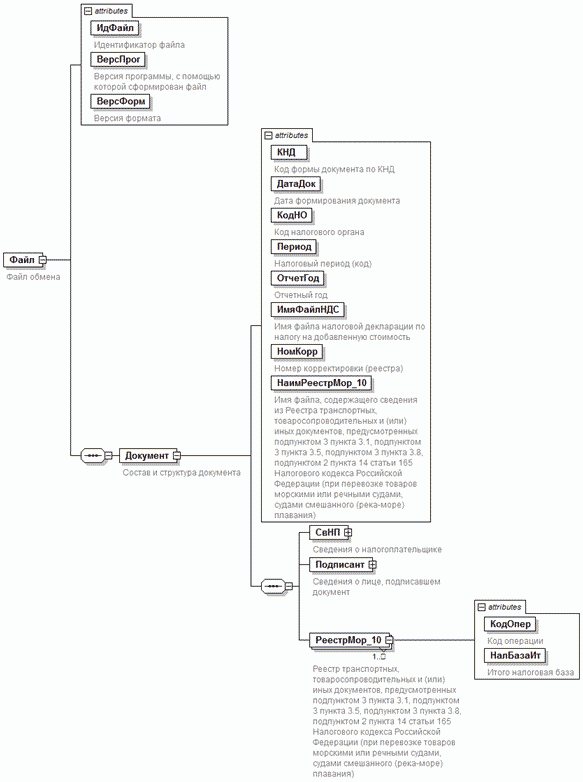 Рисунок 1. Диаграмма структуры файла обменаТаблица 3.1Файл обмена (Файл)Таблица 3.2Состав и структура документа (Документ)Таблица 3.3Сведения о налогоплательщике (СвНП)Таблица 3.4Налогоплательщик - организация (НПЮЛ)Таблица 3.5Сведения о реорганизованной (ликвидированной)организации (СвРеоргЮЛ)Таблица 3.6Налогоплательщик - индивидуальный предприниматель (НПФЛ)Таблица 3.7Сведения о лице, подписавшем документ (Подписант)Таблица 3.8Сведения о представителе налогоплательщика (СвПред)Таблица 3.9Реестр транспортных, товаросопроводительных и (или) иныхдокументов, предусмотренных подпунктом 3 пункта 3.1,подпунктом 3 пункта 3.5, подпунктом 3 пункта 3.8,подпунктом 2 пункта 14 статьи 165Налогового кодексаРоссийской Федерации (при перевозке товаров морскимиили речными судами, судами смешанного (река-море)плавания) РеестрМор_10--------------------------------<*> Утвержден приказом ФНС России от 29.10.2014 N ММВ-7-3/558@ "Об утверждении формы налоговой декларации по налогу на добавленную стоимость, порядка ее заполнения, а также формата представления налоговой декларации по налогу на добавленную стоимость в электронной форме" (зарегистрирован в Министерстве юстиции Российской Федерации 15.12.2014, регистрационный номер 35171), с учетом изменений, внесенными приказом ФНС России от 20.12.2016 N ММВ-7-3/696@ (зарегистрирован в Министерстве юстиции Российской Федерации 15.12.2014, регистрационный номер 35171), приказом ФНС России от 28.12.2018 N СА-7-3/853@ (зарегистрирован в Министерстве юстиции Российской Федерации 28.01.2019, регистрационный номер 53586), приказом ФНС России от 20.11.2019 N ММВ-7-3/579@ (зарегистрирован в Министерстве юстиции Российской Федерации 20.12.2019, регистрационный номер 56946).Таблица 3.10Фамилия, имя, отчество (ФИОТип)III. ОПИСАНИЕ ФАЙЛА ОБМЕНА СВЕДЕНИЙ ИЗ ДОКУМЕНТОВ,ПОДТВЕРЖДАЮЩИХ ОБОСНОВАННОСТЬ ПРИМЕНЕНИЯ НАЛОГОВОЙ СТАВКИ0 ПРОЦЕНТОВ ПО НАЛОГУ НА ДОБАВЛЕННУЮ СТОИМОСТЬ4. Имя файла обмена должно иметь следующий вид:R_T_A_K_O_GGGGMMDD_N, где:R_T - префикс, принимающий значение: KO_RRMORNDS.2;A_K - идентификатор получателя информации, где: A - идентификатор получателя, которому направляется файл обмена, K - идентификатор конечного получателя, для которого предназначена информация из данного файла обмена <7>. Каждый из идентификаторов (A и K) имеет вид для налоговых органов - четырехразрядный код (код налогового органа в соответствии с классификатором СОНО);--------------------------------<7> Передача файла от отправителя к конечному получателю (K) может осуществляться в несколько этапов через другие налоговые органы, осуществляющие передачу файла на промежуточных этапах, которые обозначаются идентификатором A. В случае передачи файла от отправителя к конечному получателю при отсутствии налоговых органов, осуществляющих передачу на промежуточных этапах, значения идентификаторов A и K совпадают.O - идентификатор отправителя информации, имеет вид:для организаций - девятнадцатиразрядный код ИНН и КПП организации (обособленного подразделения);для физических лиц - двенадцатиразрядный код ИНН, при отсутствии ИНН - последовательность из двенадцати нулей.GGGG - год формирования передаваемого файла, MM - месяц, DD - день;N - идентификационный номер файла (длина - от 1 до 36 знаков, идентификационный номер файла должен обеспечивать уникальность файла).Расширение имени файла - xml. Расширение имени файла может указываться как строчными, так и прописными буквами.Параметры первой строки файла обменаПервая строка XML файла должна иметь следующий вид:<?xml version="1.0" encoding = "windows-1251"?>Имя файла, содержащего XML схему файла обмена, должно иметь следующий вид:KO_RRMORNDS.2_1_815_02_05_02_xx, где xx - номер версии схемы.Расширение имени файла - xsd.XML схема файла обмена приводится отдельным файлом и размещается на сайте Федеральной налоговой службы.5. Логическая модель файла обмена представлена в виде диаграммы структуры файла обмена на рисунке 2 настоящего формата. Элементами логической модели файла обмена являются элементы и атрибуты XML файла. Для каждого структурного элемента логической модели файла обмена приводятся следующие сведения:наименование элемента. Приводится полное наименование элемента <8>;--------------------------------<8> В строке таблицы могут быть описаны несколько элементов, наименования которых разделены символом "|". Такая форма записи применяется при наличии в файле обмена только одного элемента из описанных в этой строке.сокращенное наименование (код) элемента. Приводится сокращенное наименование элемента. Синтаксис сокращенного наименования должен удовлетворять спецификации XML;признак типа элемента. Может принимать следующие значения: "С" - сложный элемент логической модели (содержит вложенные элементы), "П" - простой элемент логической модели, реализованный в виде элемента XML файла, "А" - простой элемент логической модели, реализованный в виде атрибута элемента XML файла. Простой элемент логической модели не содержит вложенные элементы;формат элемента. Формат элемента представляется следующими условными обозначениями: T - символьная строка; N - числовое значение (целое или дробное).Формат символьной строки указывается в виде T(n-k) или T(=k), где: n - минимальное количество знаков, k - максимальное количество знаков, символ "-" - разделитель, символ "=" означает фиксированное количество знаков в строке. В случае, если минимальное количество знаков равно 0, формат имеет вид T(0-k). В случае, если максимальное количество знаков не ограничено, формат имеет вид T(n-).Формат числового значения указывается в виде N(m.k), где: m - максимальное количество знаков в числе, включая целую и дробную часть числа без разделяющей десятичной точки и знака (для отрицательного числа), k - максимальное число знаков дробной части числа. Если число знаков дробной части числа равно 0 (то есть число целое), то формат числового значения имеет вид N(m).Для простых элементов, являющихся базовыми в XML, например, элемент с типом "date", поле "Формат элемента" не заполняется. Для таких элементов в поле "Дополнительная информация" указывается тип базового элемента;признак обязательности элемента определяет обязательность наличия элемента (совокупности наименования элемента и его значения) в файле обмена. Признак обязательности элемента может принимать следующие значения: "О" - наличие элемента в файле обмена обязательно; "Н" - наличие элемента в файле обмена необязательно, то есть элемент может отсутствовать. Если элемент принимает ограниченный перечень значений (по классификатору, кодовому словарю и тому подобному), то признак обязательности элемента дополняется символом "К". Например, "ОК". В случае, если количество реализаций элемента может быть более одной, то признак обязательности элемента дополняется символом "М". Например, "НМ" или "ОКМ".К вышеперечисленным признакам обязательности элемента может добавляться значение "У" в случае описания в XML схеме условий, предъявляемых к элементу в файле обмена, описанных в графе "Дополнительная информация". Например, "НУ" или "ОКУ";дополнительная информация содержит, при необходимости, требования к элементу файла обмена, не указанные ранее. Для сложных элементов указывается ссылка на таблицу, в которой описывается состав данного элемента. Для элементов, принимающих ограниченный перечень значений из классификатора (кодового словаря и тому подобного), указывается соответствующее наименование классификатора (кодового словаря и тому подобного) или приводится перечень возможных значений. Для классификатора (кодового словаря и тому подобного) может указываться ссылка на его местонахождение. Для элементов, использующих пользовательский тип данных, указывается наименование типового элемента.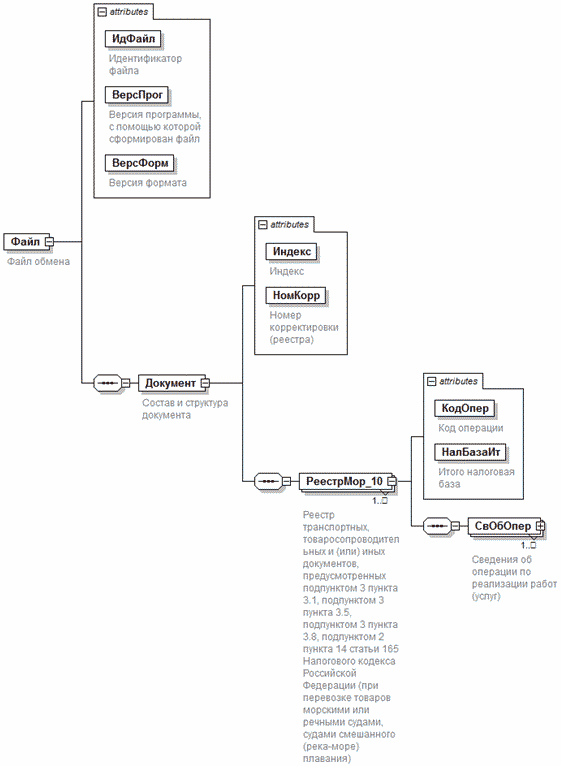 Рисунок 2. Диаграмма структуры файла обменаТаблица 5.1Файл обмена (Файл)Таблица 5.2Состав и структура документа (Документ)Таблица 5.3Реестр транспортных, товаросопроводительных и (или) иныхдокументов, предусмотренных подпунктом 3 пункта 3.1,подпунктом 3 пункта 3.5, подпунктом 3 пункта 3.8,подпунктом 2 пункта 14 статьи 165Налогового кодексаРоссийской Федерации (при перевозке товаров морскимиили речными судами, судами смешанного (река-море)плавания) РеестрМор_10--------------------------------<*> Утвержден приказом ФНС России от 29.10.2014 N ММВ-7-3/558@ "Об утверждении формы налоговой декларации по налогу на добавленную стоимость, порядка ее заполнения, а также формата представления налоговой декларации по налогу на добавленную стоимость в электронной форме" (зарегистрирован в Министерстве юстиции Российской Федерации 15.12.2014, регистрационный номер 35171), с учетом изменений, внесенными приказом ФНС России от 20.12.2016 N ММВ-7-3/696@ (зарегистрирован в Министерстве юстиции Российской Федерации 15.12.2014, регистрационный номер 35171), приказом ФНС России от 28.12.2018 N СА-7-3/853@ (зарегистрирован в Министерстве юстиции Российской Федерации 28.01.2019, регистрационный номер 53586), приказом ФНС России от 20.11.2019 N ММВ-7-3/579@ (зарегистрирован в Министерстве юстиции Российской Федерации 20.12.2019, регистрационный номер 56946).Таблица 5.4Сведения об операции по реализации работ (услуг) (СвОбОпер)Таблица 5.5Сведения о транспортном, товаросопроводительноми (или) ином документе, подтверждающем вывоз товаровза пределы Российской Федерации или ввоз товаровна территорию Российской Федерации (СвТрДок)Приложение N 26ФОРМАТПРЕДСТАВЛЕНИЯ РЕЕСТРА ПЕРЕВОЗОЧНЫХ ДОКУМЕНТОВ,ПРЕДУСМОТРЕННЫХ ПУНКТОМ 4.1 СТАТЬИ 165 НАЛОГОВОГО КОДЕКСАРОССИЙСКОЙ ФЕДЕРАЦИИ, В ЭЛЕКТРОННОЙ ФОРМЕI. ОБЩИЕ ПОЛОЖЕНИЯ1. Настоящий формат описывает требования к XML файлам (далее - файл обмена) для передачи реестра перевозочных документов, предусмотренных пунктом 4.1 статьи 165 Налогового кодекса Российской Федерации.В электронной форме реестр перевозочных документов, предусмотренных пунктом 4.1 статьи 165 Налогового кодекса Российской Федерации (далее - Реестр), представляется в виде двух обязательных форматов:формат представления сведений, определяющих Реестр. Номер версии настоящего формата 5.02, часть 822;формат представления сведений из документов, подтверждающих обоснованность применения налоговой ставки 0 процентов по налогу на добавленную стоимость. Номер версии настоящего формата 5.02, часть 822-1.II. ОПИСАНИЕ ФАЙЛА ОБМЕНА СВЕДЕНИЙ, ОПРЕДЕЛЯЮЩИХ РЕЕСТР2. Имя файла обмена должно иметь следующий вид:R_T_A_K_O_GGGGMMDD_N, где:R_T - префикс, принимающий значение: KO_RRGDPRVZNDS;A_K - идентификатор получателя информации, где: A - идентификатор получателя, которому направляется файл обмена, K - идентификатор конечного получателя, для которого предназначена информация из данного файла обмена <1>. Каждый из идентификаторов (A и K) имеет вид для налоговых органов - четырехразрядный код (код налогового органа в соответствии с классификатором "Система обозначения налоговых органов") (далее - СОНО);--------------------------------<1> Передача файла от отправителя к конечному получателю (K) может осуществляться в несколько этапов через другие налоговые органы, осуществляющие передачу файла на промежуточных этапах, которые обозначаются идентификатором A. В случае передачи файла от отправителя к конечному получателю при отсутствии налоговых органов, осуществляющих передачу на промежуточных этапах, значения идентификаторов A и K совпадают.O - идентификатор отправителя информации, имеет вид:для организаций - девятнадцатиразрядный код (идентификационный номер налогоплательщика (далее - ИНН) и код причины постановки на учет (далее - КПП) организации (обособленного подразделения);для физических лиц - двенадцатиразрядный код (ИНН физического лица, при отсутствии ИНН - последовательность из двенадцати нулей).GGGG - год формирования передаваемого файла, MM - месяц, DD - день;N - идентификационный номер файла (длина - от 1 до 36 знаков, идентификационный номер файла должен обеспечивать уникальность файла).Расширение имени файла - xml. Расширение имени файла может указываться как строчными, так и прописными буквами.Параметры первой строки файла обменаПервая строка XML файла должна иметь следующий вид:<?xml version = "1.0" encoding = "windows-1251"?>Имя файла, содержащего XML схему файла обмена, должно иметь следующий вид:KO_RRGDPRVZNDS_1_822_01_05_02_xx, где xx - номер версии схемы.Расширение имени файла - xsd.XML схема файла обмена приводится отдельным файлом и размещается на сайте Федеральной налоговой службы.3. Логическая модель файла обмена представлена в виде диаграммы структуры файла обмена на рисунке 1 настоящего формата. Элементами логической модели файла обмена являются элементы и атрибуты XML файла. Перечень структурных элементов логической модели файла обмена и сведения о них приведены в таблицах 3.1 - 3.10 настоящего формата.Для каждого структурного элемента логической модели файла обмена приводятся следующие сведения:наименование элемента. Приводится полное наименование элемента <1>;--------------------------------<1> В строке таблицы могут быть описаны несколько элементов, наименования которых разделены символом "|". Такая форма записи применяется при наличии в файле обмена только одного элемента из описанных в этой строке.сокращенное наименование (код) элемента. Приводится сокращенное наименование элемента. Синтаксис сокращенного наименования должен удовлетворять спецификации XML;признак типа элемента. Может принимать следующие значения: "С" - сложный элемент логической модели (содержит вложенные элементы), "П" - простой элемент логической модели, реализованный в виде элемента XML файла, "А" - простой элемент логической модели, реализованный в виде атрибута элемента XML файла. Простой элемент логической модели не содержит вложенные элементы;формат элемента. Формат элемента представляется следующими условными обозначениями: T - символьная строка; N - числовое значение (целое или дробное).Формат символьной строки указывается в виде T(n-k) или T(=k), где: n - минимальное количество знаков, k - максимальное количество знаков, символ "-" - разделитель, символ "=" означает фиксированное количество знаков в строке. В случае, если минимальное количество знаков равно 0, формат имеет вид T(0-k). В случае, если максимальное количество знаков не ограничено, формат имеет вид T(n-).Формат числового значения указывается в виде N(m.k), где: m - максимальное количество знаков в числе, включая целую и дробную часть числа без разделяющей десятичной точки и знака (для отрицательного числа), k - максимальное число знаков дробной части числа. Если число знаков дробной части числа равно 0 (то есть число целое), то формат числового значения имеет вид N(m).Для простых элементов, являющихся базовыми в XML, например, элемент с типом "date", поле "Формат элемента" не заполняется. Для таких элементов в поле "Дополнительная информация" указывается тип базового элемента;признак обязательности элемента определяет обязательность наличия элемента (совокупности наименования элемента и его значения) в файле обмена. Признак обязательности элемента может принимать следующие значения: "О" - наличие элемента в файле обмена обязательно; "Н" - наличие элемента в файле обмена необязательно, то есть элемент может отсутствовать. Если элемент принимает ограниченный перечень значений (по классификатору, кодовому словарю и тому подобному), то признак обязательности элемента дополняется символом "К". Например, "ОК". В случае, если количество реализаций элемента может быть более одной, то признак обязательности элемента дополняется символом "М". Например, "НМ" или "ОКМ".К вышеперечисленным признакам обязательности элемента может добавляться значение "У" в случае описания в XML схеме условий, предъявляемых к элементу в файле обмена, описанных в графе "Дополнительная информация". Например, "НУ" или "ОКУ";дополнительная информация содержит, при необходимости, требования к элементу файла обмена, не указанные ранее. Для сложных элементов указывается ссылка на таблицу, в которой описывается состав данного элемента. Для элементов, принимающих ограниченный перечень значений из классификатора (кодового словаря и тому подобного), указывается соответствующее наименование классификатора (кодового словаря и тому подобного) или приводится перечень возможных значений. Для классификатора (кодового словаря и тому подобного) может указываться ссылка на его местонахождение. Для элементов, использующих пользовательский тип данных, указывается наименование типового элемента.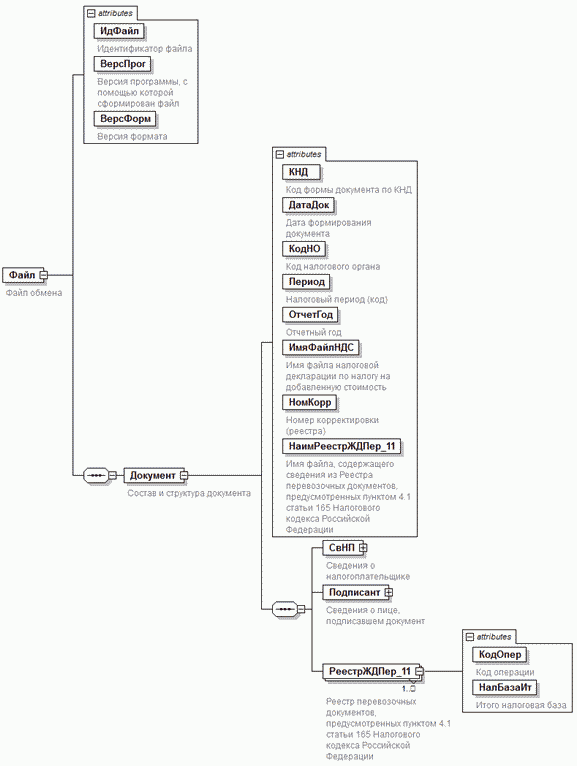 Рисунок 1. Диаграмма структуры файла обменаТаблица 3.1Файл обмена (Файл)Таблица 3.2Состав и структура документа (Документ)Таблица 3.3Сведения о налогоплательщике (СвНП)Таблица 3.4Налогоплательщик - организация (НПЮЛ)Таблица 3.5Сведения о реорганизованной (ликвидированной)организации (СвРеоргЮЛ)Таблица 3.6Налогоплательщик - индивидуальный предприниматель (НПФЛ)Таблица 3.7Сведения о лице, подписавшем документ (Подписант)Таблица 3.8Сведения о представителе налогоплательщика (СвПред)Таблица 3.9Реестр перевозочных документов,предусмотренных пунктом 4.1 статьи 165 Налоговогокодекса Российской Федерации (РеестрЖДПер_11)--------------------------------<*> Утвержден приказом ФНС России от 29.10.2014 N ММВ-7-3/558@ (зарегистрирован в Министерстве юстиции Российской Федерации 15.12.2014, регистрационный номер 35171), с учетом изменений, внесенными приказом ФНС России от 20.12.2016 N ММВ-7-3/696@ "Об утверждении формы налоговой декларации по налогу на добавленную стоимость, порядка ее заполнения, а также формата представления налоговой декларации по налогу на добавленную стоимость в электронной форме" (зарегистрирован в Министерстве юстиции Российской Федерации 15.12.2014, регистрационный номер 35171), приказом ФНС России от 28.12.2018 N СА-7-3/853@ "Об утверждении формы налоговой декларации по налогу на добавленную стоимость, порядка ее заполнения, а также формата представления налоговой декларации по налогу на добавленную стоимость в электронной форме" (зарегистрирован в Министерстве юстиции Российской Федерации 28.01.2019, регистрационный номер 53586).Таблица 3.10Фамилия, имя, отчество (ФИОТип)III. ОПИСАНИЕ ФАЙЛА ОБМЕНА СВЕДЕНИЙ ИЗ ДОКУМЕНТОВ,ПОДТВЕРЖДАЮЩИХ ОБОСНОВАННОСТЬ ПРИМЕНЕНИЯ НАЛОГОВОЙ СТАВКИ0 ПРОЦЕНТОВ ПО НАЛОГУ НА ДОБАВЛЕННУЮ СТОИМОСТЬ4. Имя файла обмена должно иметь следующий вид:R_T_A_K_O_GGGGMMDD_N, где:R_T - префикс, принимающий значение: KO_RRGDPRVZNDS.2;A_K - идентификатор получателя информации, где: A - идентификатор получателя, которому направляется файл обмена, K - идентификатор конечного получателя, для которого предназначена информация из данного файла обмена <1>. Каждый из идентификаторов (A и K) имеет вид для налоговых органов - четырехразрядный код (код налогового органа в соответствии с классификатором СОНО);--------------------------------<1> Передача файла от отправителя к конечному получателю (K) может осуществляться в несколько этапов через другие налоговые органы, осуществляющие передачу файла на промежуточных этапах, которые обозначаются идентификатором A. В случае передачи файла от отправителя к конечному получателю при отсутствии налоговых органов, осуществляющих передачу на промежуточных этапах, значения идентификаторов A и K совпадают.O - идентификатор отправителя информации, имеет вид:для организаций - девятнадцатиразрядный код ИНН и КПП организации (обособленного подразделения);для физических лиц - двенадцатиразрядный код ИНН, при отсутствии ИНН - последовательность из двенадцати нулей.GGGG - год формирования передаваемого файла, MM - месяц, DD - день;N - идентификационный номер файла (длина - от 1 до 36 знаков, идентификационный номер файла должен обеспечивать уникальность файла).Расширение имени файла - xml. Расширение имени файла может указываться как строчными, так и прописными буквами.Параметры первой строки файла обменаПервая строка XML файла должна иметь следующий вид:<?xml version ="1.0" encoding ="windows-1251"?>Имя файла, содержащего XML схему файла обмена, должно иметь следующий вид:KO_RRGDPRVZNDS.2_1_822_02_05_02_xx, где xx - номер версии схемы.Расширение имени файла - xsd.XML схема файла обмена приводится отдельным файлом и размещается на сайте Федеральной налоговой службы.5. Логическая модель файла обмена представлена в виде диаграммы структуры файла обмена на рисунке 2 настоящего формата. Элементами логической модели файла обмена являются элементы и атрибуты XML файла. Перечень структурных элементов логической модели файла обмена и сведения о них приведены в таблицах 5.1 - 5.4 настоящего формата.Для каждого структурного элемента логической модели файла обмена приводятся следующие сведения:наименование элемента. Приводится полное наименование элемента <1>;--------------------------------<1> В строке таблицы могут быть описаны несколько элементов, наименования которых разделены символом "|". Такая форма записи применяется при наличии в файле обмена только одного элемента из описанных в этой строке.сокращенное наименование (код) элемента. Приводится сокращенное наименование элемента. Синтаксис сокращенного наименования должен удовлетворять спецификации XML;признак типа элемента. Может принимать следующие значения: "С" - сложный элемент логической модели (содержит вложенные элементы), "П" - простой элемент логической модели, реализованный в виде элемента XML файла, "A" - простой элемент логической модели, реализованный в виде атрибута элемента XML файла. Простой элемент логической модели не содержит вложенные элементы;формат элемента. Формат элемента представляется следующими условными обозначениями: T - символьная строка; N - числовое значение (целое или дробное).Формат символьной строки указывается в виде T(n-k) или T(=k), где: n - минимальное количество знаков, k - максимальное количество знаков, символ "-" - разделитель, символ "=" означает фиксированное количество знаков в строке. В случае, если минимальное количество знаков равно 0, формат имеет вид T(0-k). В случае, если максимальное количество знаков не ограничено, формат имеет вид T(n-).Формат числового значения указывается в виде N(m.k), где: m - максимальное количество знаков в числе, включая целую и дробную часть числа без разделяющей десятичной точки и знака (для отрицательного числа), k - максимальное число знаков дробной части числа. Если число знаков дробной части числа равно 0 (то есть число целое), то формат числового значения имеет вид N(m).Для простых элементов, являющихся базовыми в XML, например, элемент с типом "date", поле "Формат элемента" не заполняется. Для таких элементов в поле "Дополнительная информация" указывается тип базового элемента;признак обязательности элемента определяет обязательность наличия элемента (совокупности наименования элемента и его значения) в файле обмена. Признак обязательности элемента может принимать следующие значения: "О" - наличие элемента в файле обмена обязательно; "Н" - наличие элемента в файле обмена необязательно, то есть элемент может отсутствовать. Если элемент принимает ограниченный перечень значений (по классификатору, кодовому словарю и тому подобному), то признак обязательности элемента дополняется символом "К". Например, "ОК". В случае, если количество реализаций элемента может быть более одной, то признак обязательности элемента дополняется символом "М". Например, "НМ" или "ОКМ".К вышеперечисленным признакам обязательности элемента может добавляться значение "У" в случае описания в XML схеме условий, предъявляемых к элементу в файле обмена, описанных в графе "Дополнительная информация". Например, "НУ" или "ОКУ";дополнительная информация содержит, при необходимости, требования к элементу файла обмена, не указанные ранее. Для сложных элементов указывается ссылка на таблицу, в которой описывается состав данного элемента. Для элементов, принимающих ограниченный перечень значений из классификатора (кодового словаря и тому подобного), указывается соответствующее наименование классификатора (кодового словаря и тому подобного) или приводится перечень возможных значений. Для классификатора (кодового словаря и тому подобного) может указываться ссылка на его местонахождение. Для элементов, использующих пользовательский тип данных, указывается наименование типового элемента.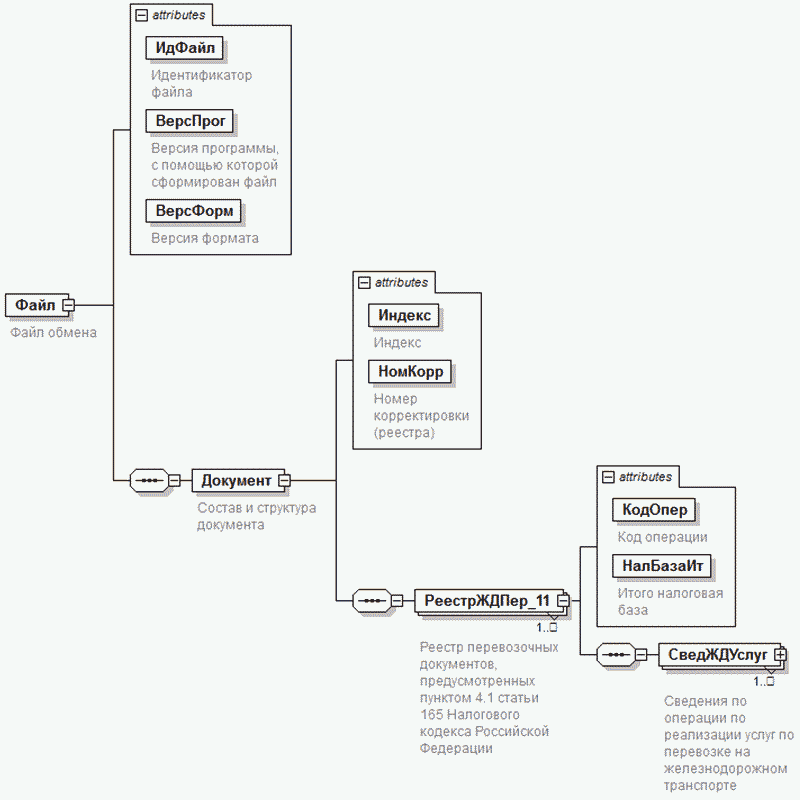 Рисунок 2. Диаграмма структуры файла обменаТаблица 5.1Файл обмена (Файл)Таблица 5.2Состав и структура документа (Документ)Таблица 5.3Реестр перевозочных документов,предусмотренных пунктом 4.1 статьи 165 Налоговогокодекса Российской Федерации (РеестрЖДПер_11)--------------------------------<*> Утвержден приказом ФНС России от 29.10.2014 N ММВ-7-3/558@ (зарегистрирован в Министерстве юстиции Российской Федерации 15.12.2014, регистрационный номер 35171), с учетом изменений, внесенными приказом ФНС России от 20.12.2016 N ММВ-7-3/696@ "Об утверждении формы налоговой декларации по налогу на добавленную стоимость, порядка ее заполнения, а также формата представления налоговой декларации по налогу на добавленную стоимость в электронной форме" (зарегистрирован в Министерстве юстиции Российской Федерации 15.12.2014, регистрационный номер 35171), приказом ФНС России от 28.12.2018 N СА-7-3/853@ "Об утверждении формы налоговой декларации по налогу на добавленную стоимость, порядка ее заполнения, а также формата представления налоговой декларации по налогу на добавленную стоимость в электронной форме" (зарегистрирован в Министерстве юстиции Российской Федерации 28.01.2019, регистрационный номер 53586).Таблица 5.4Сведения по операции по реализации услуг по перевозкена железнодорожном транспорте (СведЖДУслуг)Приложение N 27ФОРМАТПРЕДСТАВЛЕНИЯ РЕЕСТРА ПЕРЕВОЗОЧНЫХ, ТОВАРОСОПРОВОДИТЕЛЬНЫХИЛИ ИНЫХ ДОКУМЕНТОВ, ПРЕДУСМОТРЕННЫХ ПУНКТОМ 3.9 СТАТЬИ 165НАЛОГОВОГО КОДЕКСА РОССИЙСКОЙ ФЕДЕРАЦИИ,В ЭЛЕКТРОННОЙ ФОРМЕI. ОБЩИЕ ПОЛОЖЕНИЯ1. Настоящий формат описывает требования к XML файлам (далее - файл обмена) для передачи реестра перевозочных, товаросопроводительных или иных документов, предусмотренных пунктом 3.9 статьи 165 Налогового кодекса Российской Федерации.В электронной форме реестр перевозочных, товаросопроводительных или иных документов, предусмотренных пунктом 3.9 статьи 165 Налогового кодекса Российской Федерации (далее - Реестр), представляется в виде двух обязательных форматов:формат представления сведений, определяющих Реестр. Номер версии настоящего формата 5.02, часть 823.формат представления сведений из документов, подтверждающих обоснованность применения налоговой ставки 0 процентов по налогу на добавленную стоимость. Номер версии настоящего формата 5.02, часть 823-1.II. ОПИСАНИЕ ФАЙЛА ОБМЕНА СВЕДЕНИЙ, ОПРЕДЕЛЯЮЩИХ РЕЕСТР2. Имя файла обмена должно иметь следующий вид:R_T_A_K_O_GGGGMMDD_N, где:R_T - префикс, принимающий значение: KO_RRAVPRVZNDS;A_K - идентификатор получателя информации, где: A - идентификатор получателя, которому направляется файл обмена, K - идентификатор конечного получателя, для которого предназначена информация из данного файла обмена <1>. Каждый из идентификаторов (A и K) имеет вид для налоговых органов - четырехразрядный код (код налогового органа в соответствии с классификатором "Система обозначения налоговых органов") (далее - СОНО);--------------------------------<1> Передача файла от отправителя к конечному получателю (K) может осуществляться в несколько этапов через другие налоговые органы, осуществляющие передачу файла на промежуточных этапах, которые обозначаются идентификатором A. В случае передачи файла от отправителя к конечному получателю при отсутствии налоговых органов, осуществляющих передачу на промежуточных этапах, значения идентификаторов A и K совпадают.O - идентификатор отправителя информации, имеет вид:для организаций - девятнадцатиразрядный код (идентификационный номер налогоплательщика (далее - ИНН) и код причины постановки на учет (далее - КПП) организации (обособленного подразделения);для физических лиц - двенадцатиразрядный код (ИНН физического лица, при отсутствии ИНН - последовательность из двенадцати нулей).GGGG - год формирования передаваемого файла, MM - месяц, DD - день;N - идентификационный номер файла (длина - от 1 до 36 знаков, идентификационный номер файла должен обеспечивать уникальность файла).Расширение имени файла - xml. Расширение имени файла может указываться как строчными, так и прописными буквами.Параметры первой строки файла обменаПервая строка XML файла должна иметь следующий вид:<?xml version ="1.0" encoding ="windows-1251"?>Имя файла, содержащего XML схему файла обмена, должно иметь следующий вид:KO_RRAVPRVZNDS_1_823_01_05_02_xx, где xx - номер версии схемы.Расширение имени файла - xsd.XML схема файла обмена приводится отдельным файлом и размещается на сайте Федеральной налоговой службы.3. Логическая модель файла обмена представлена в виде диаграммы структуры файла обмена на рисунке 1 настоящего формата. Элементами логической модели файла обмена являются элементы и атрибуты XML файла. Перечень структурных элементов логической модели файла обмена и сведения о них приведены в таблицах 3.1 - 3.10 настоящего формата.Для каждого структурного элемента логической модели файла обмена приводятся следующие сведения:наименование элемента. Приводится полное наименование элемента <1>;--------------------------------<1> В строке таблицы могут быть описаны несколько элементов, наименования которых разделены символом "|". Такая форма записи применяется при наличии в файле обмена только одного элемента из описанных в этой строке.сокращенное наименование (код) элемента. Приводится сокращенное наименование элемента. Синтаксис сокращенного наименования должен удовлетворять спецификации XML;признак типа элемента. Может принимать следующие значения: "С" - сложный элемент логической модели (содержит вложенные элементы), "П" - простой элемент логической модели, реализованный в виде элемента XML файла, "А" - простой элемент логической модели, реализованный в виде атрибута элемента XML файла. Простой элемент логической модели не содержит вложенные элементы;формат элемента. Формат элемента представляется следующими условными обозначениями: T - символьная строка; N - числовое значение (целое или дробное).Формат символьной строки указывается в виде T(n-k) или T(=k), где: n - минимальное количество знаков, k - максимальное количество знаков, символ "-" - разделитель, символ "=" означает фиксированное количество знаков в строке. В случае, если минимальное количество знаков равно 0, формат имеет вид T(0-k). В случае, если максимальное количество знаков не ограничено, формат имеет вид T(n-).Формат числового значения указывается в виде N(m.k), где: m - максимальное количество знаков в числе, включая целую и дробную часть числа без разделяющей десятичной точки и знака (для отрицательного числа), k - максимальное число знаков дробной части числа. Если число знаков дробной части числа равно 0 (то есть число целое), то формат числового значения имеет вид N(m).Для простых элементов, являющихся базовыми в XML, например, элемент с типом "date", поле "Формат элемента" не заполняется. Для таких элементов в поле "Дополнительная информация" указывается тип базового элемента;признак обязательности элемента определяет обязательность наличия элемента (совокупности наименования элемента и его значения) в файле обмена. Признак обязательности элемента может принимать следующие значения: "О" - наличие элемента в файле обмена обязательно; "Н" - наличие элемента в файле обмена необязательно, то есть элемент может отсутствовать. Если элемент принимает ограниченный перечень значений (по классификатору, кодовому словарю и тому подобному), то признак обязательности элемента дополняется символом "К". Например, "ОК". В случае, если количество реализаций элемента может быть более одной, то признак обязательности элемента дополняется символом "М". Например, "НМ" или "ОКМ".К вышеперечисленным признакам обязательности элемента может добавляться значение "У" в случае описания в XML схеме условий, предъявляемых к элементу в файле обмена, описанных в графе "Дополнительная информация". Например, "НУ" или "ОКУ";дополнительная информация содержит, при необходимости, требования к элементу файла обмена, не указанные ранее. Для сложных элементов указывается ссылка на таблицу, в которой описывается состав данного элемента. Для элементов, принимающих ограниченный перечень значений из классификатора (кодового словаря и тому подобного), указывается соответствующее наименование классификатора (кодового словаря и тому подобного) или приводится перечень возможных значений. Для классификатора (кодового словаря и тому подобного) может указываться ссылка на его местонахождение. Для элементов, использующих пользовательский тип данных, указывается наименование типового элемента.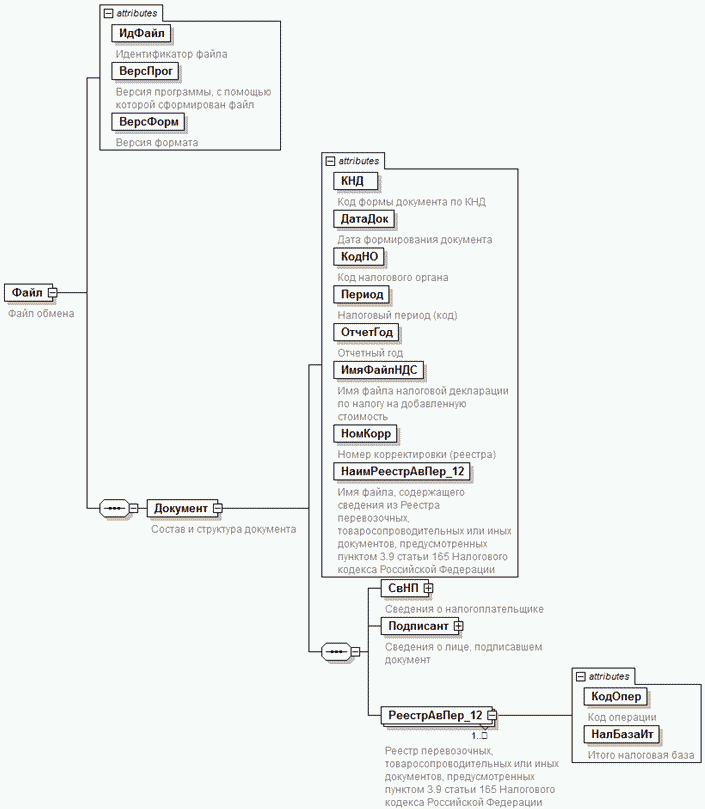 Рисунок 1. Диаграмма структуры файла обменаТаблица 3.1Файл обмена (Файл)Таблица 3.2Состав и структура документа (Документ)Таблица 3.3Сведения о налогоплательщике (СвНП)Таблица 3.4Налогоплательщик - организация (НПЮЛ)Таблица 3.5Сведения о реорганизованной (ликвидированной)организации (СвРеоргЮЛ)Таблица 3.6Налогоплательщик - индивидуальный предприниматель (НПФЛ)Таблица 3.7Сведения о лице, подписавшем документ (Подписант)Таблица 3.8Сведения о представителе налогоплательщика (СвПред)Таблица 3.9Реестр перевозочных, товаросопроводительных или иныхдокументов, предусмотренных пунктом 3.9 статьи 165Налогового кодекса Российской Федерации (РеестрАвПер_12)--------------------------------<*> Утвержден приказом ФНС России от 29.10.2014 N ММВ-7-3/558@ (зарегистрирован в Министерстве юстиции Российской Федерации 15.12.2014, регистрационный номер 35171), с учетом изменений, внесенными приказом ФНС России от 20.12.2016 N ММВ-7-3/696@ "Об утверждении формы налоговой декларации по налогу на добавленную стоимость, порядка ее заполнения, а также формата представления налоговой декларации по налогу на добавленную стоимость в электронной форме" (зарегистрирован в Министерстве юстиции Российской Федерации 15.12.2014, регистрационный номер 35171), приказом ФНС России от 28.12.2018 N СА-7-3/853@ "Об утверждении формы налоговой декларации по налогу на добавленную стоимость, порядка ее заполнения, а также формата представления налоговой декларации по налогу на добавленную стоимость в электронной форме" (зарегистрирован в Министерстве юстиции Российской Федерации 28.01.2019, регистрационный номер 53586).Таблица 3.10Фамилия, имя, отчество (ФИОТип)III. ОПИСАНИЕ ФАЙЛА ОБМЕНА СВЕДЕНИЙ ИЗ ДОКУМЕНТОВ,ПОДТВЕРЖДАЮЩИХ ОБОСНОВАННОСТЬ ПРИМЕНЕНИЯ НАЛОГОВОЙ СТАВКИ0 ПРОЦЕНТОВ ПО НАЛОГУ НА ДОБАВЛЕННУЮ СТОИМОСТЬ4. Имя файла обмена должно иметь следующий вид:R_T_A_K_O_GGGGMMDD_N, где:R_T - префикс, принимающий значение: KO_RRAVPRVZNDS.2;A_K - идентификатор получателя информации, где: A - идентификатор получателя, которому направляется файл обмена, K - идентификатор конечного получателя, для которого предназначена информация из данного файла обмена <1>. Каждый из идентификаторов (A и K) имеет вид для налоговых органов - четырехразрядный код (код налогового органа в соответствии с классификатором СОНО);--------------------------------<1> Передача файла от отправителя к конечному получателю (K) может осуществляться в несколько этапов через другие налоговые органы, осуществляющие передачу файла на промежуточных этапах, которые обозначаются идентификатором A. В случае передачи файла от отправителя к конечному получателю при отсутствии налоговых органов, осуществляющих передачу на промежуточных этапах, значения идентификаторов A и K совпадают.O - идентификатор отправителя информации, имеет вид:для организаций - девятнадцатиразрядный код ИНН и КПП организации (обособленного подразделения);для физических лиц - двенадцатиразрядный код ИНН, при отсутствии ИНН - последовательность из двенадцати нулей.GGGG - год формирования передаваемого файла, MM - месяц, DD - день;N - идентификационный номер файла (длина - от 1 до 36 знаков, идентификационный номер файла должен обеспечивать уникальность файла).Расширение имени файла - xml. Расширение имени файла может указываться как строчными, так и прописными буквами.Параметры первой строки файла обменаПервая строка XML файла должна иметь следующий вид:<?xml version ="1.0" encoding ="windows-1251"?>Имя файла, содержащего XML схему файла обмена, должно иметь следующий вид:KO_RRAVPRVZNDS.2_1_823_02_05_02_xx, где xx - номер версии схемы.Расширение имени файла - xsd.XML схема файла обмена приводится отдельным файлом и размещается на сайте Федеральной налоговой службы.5. Логическая модель файла обмена представлена в виде диаграммы структуры файла обмена на рисунке 2 настоящего формата. Элементами логической модели файла обмена являются элементы и атрибуты XML файла. Перечень структурных элементов логической модели файла обмена и сведения о них приведены в таблицах 5.1 - 5.8 настоящего формата.Для каждого структурного элемента логической модели файла обмена приводятся следующие сведения:наименование элемента. Приводится полное наименование элемента <1>;--------------------------------<1> В строке таблицы могут быть описаны несколько элементов, наименования которых разделены символом "|". Такая форма записи применяется при наличии в файле обмена только одного элемента из описанных в этой строке.сокращенное наименование (код) элемента. Приводится сокращенное наименование элемента. Синтаксис сокращенного наименования должен удовлетворять спецификации XML;признак типа элемента. Может принимать следующие значения: "С" - сложный элемент логической модели (содержит вложенные элементы), "П" - простой элемент логической модели, реализованный в виде элемента XML файла, "А" - простой элемент логической модели, реализованный в виде атрибута элемента XML файла. Простой элемент логической модели не содержит вложенные элементы;формат элемента. Формат элемента представляется следующими условными обозначениями: T - символьная строка; N - числовое значение (целое или дробное).Формат символьной строки указывается в виде T(n-k) или T(=k), где: n - минимальное количество знаков, k - максимальное количество знаков, символ "-" - разделитель, символ "=" означает фиксированное количество знаков в строке. В случае, если минимальное количество знаков равно 0, формат имеет вид T(0-k). В случае, если максимальное количество знаков не ограничено, формат имеет вид T(n-).Формат числового значения указывается в виде N(m.k), где: m - максимальное количество знаков в числе, включая целую и дробную часть числа без разделяющей десятичной точки и знака (для отрицательного числа), k - максимальное число знаков дробной части числа. Если число знаков дробной части числа равно 0 (то есть число целое), то формат числового значения имеет вид N(m).Для простых элементов, являющихся базовыми в XML, например, элемент с типом "date", поле "Формат элемента" не заполняется. Для таких элементов в поле "Дополнительная информация" указывается тип базового элемента;признак обязательности элемента определяет обязательность наличия элемента (совокупности наименования элемента и его значения) в файле обмена. Признак обязательности элемента может принимать следующие значения: "О" - наличие элемента в файле обмена обязательно; "Н" - наличие элемента в файле обмена необязательно, то есть элемент может отсутствовать. Если элемент принимает ограниченный перечень значений (по классификатору, кодовому словарю и тому подобному), то признак обязательности элемента дополняется символом "К". Например, "ОК". В случае, если количество реализаций элемента может быть более одной, то признак обязательности элемента дополняется символом "М". Например, "НМ" или "ОКМ".К вышеперечисленным признакам обязательности элемента может добавляться значение "У" в случае описания в XML схеме условий, предъявляемых к элементу в файле обмена, описанных в графе "Дополнительная информация". Например, "НУ" или "ОКУ";дополнительная информация содержит, при необходимости, требования к элементу файла обмена, не указанные ранее. Для сложных элементов указывается ссылка на таблицу, в которой описывается состав данного элемента. Для элементов, принимающих ограниченный перечень значений из классификатора (кодового словаря и тому подобного), указывается соответствующее наименование классификатора (кодового словаря и тому подобного) или приводится перечень возможных значений. Для классификатора (кодового словаря и тому подобного) может указываться ссылка на его местонахождение. Для элементов, использующих пользовательский тип данных, указывается наименование типового элемента.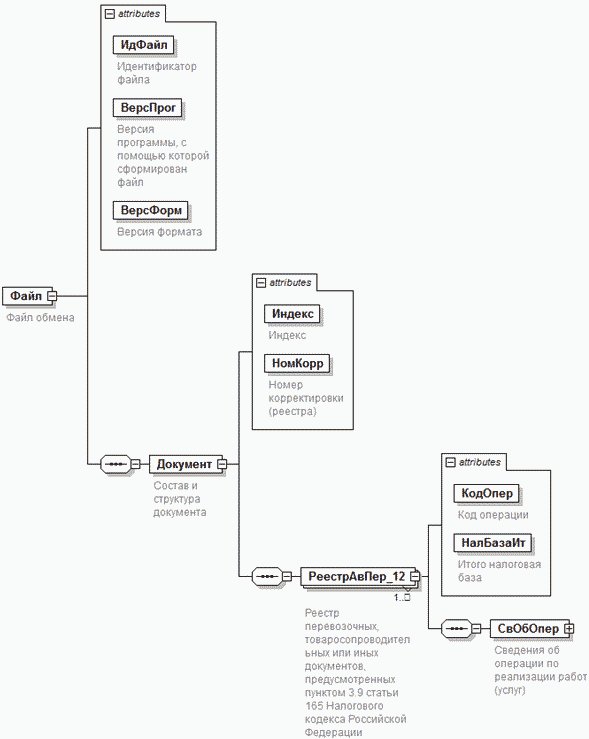 Рисунок 2. Диаграмма структуры файла обменаТаблица 5.1Файл обмена (Файл)Таблица 5.2Состав и структура документа (Документ)Таблица 5.3Реестр перевозочных, товаросопроводительных или иныхдокументов, предусмотренных пунктом 3.9 статьи 165Налогового кодекса Российской Федерации (РеестрАвПер_12)--------------------------------<*> Утвержден приказом ФНС России от 29.10.2014 N ММВ-7-3/558@ (зарегистрирован в Министерстве юстиции Российской Федерации 15.12.2014, регистрационный номер 35171), с учетом изменений, внесенными приказом ФНС России от 20.12.2016 N ММВ-7-3/696@ "Об утверждении формы налоговой декларации по налогу на добавленную стоимость, порядка ее заполнения, а также формата представления налоговой декларации по налогу на добавленную стоимость в электронной форме" (зарегистрирован в Министерстве юстиции Российской Федерации 15.12.2014, регистрационный номер 35171), приказом ФНС России от 28.12.2018 N СА-7-3/853@ "Об утверждении формы налоговой декларации по налогу на добавленную стоимость, порядка ее заполнения, а также формата представления налоговой декларации по налогу на добавленную стоимость в электронной форме" (зарегистрирован в Министерстве юстиции Российской Федерации 28.01.2019, регистрационный номер 53586).Таблица 5.4Сведения об операции по реализации работ (услуг) (СвОбОпер)Таблица 5.5Сведения о перевозочном, товаросопроводительном или иномдокументе (СвТрДок)Таблица 5.6Маршрут (Маршрут)Таблица 5.7Рейс прибытия (РейсПр)Таблица 5.8Рейс убытия (РейсУб)Приложение N 28ФОРМАТПРЕДСТАВЛЕНИЯ РЕЕСТРА ПЕРЕВОЗОЧНЫХ ДОКУМЕНТОВ,ПРЕДУСМОТРЕННЫХ ПУНКТАМИ 5 (ЗА ИСКЛЮЧЕНИЕМ АБЗАЦА ПЯТОГО)И 5.1 СТАТЬИ 165 НАЛОГОВОГО КОДЕКСА РОССИЙСКОЙ ФЕДЕРАЦИИ,В ЭЛЕКТРОННОЙ ФОРМЕI. ОБЩИЕ ПОЛОЖЕНИЯ1. Настоящий формат описывает требования к XML файлам (далее - файл обмена) для передачи реестра перевозочных документов, предусмотренных пунктами 5 (за исключением абзаца пятого) и 5.1 статьи 165 Налогового кодекса Российской Федерации.В электронной форме реестр перевозочных документов, предусмотренный пунктами 5 (за исключением абзаца пятого) и 5.1 статьи 165 Налогового кодекса Российской Федерации (далее - Реестр), представляется в виде двух обязательных форматов:формат представления сведений, определяющих Реестр. Номер версии настоящего формата 5.02, часть 816;формат представления сведений из документов, подтверждающих обоснованность применения налоговой ставки 0 процентов по налогу на добавленную стоимость. Номер версии настоящего формата 5.02, часть 816-1.II. ОПИСАНИЕ ФАЙЛА ОБМЕНА СВЕДЕНИЙ, ОПРЕДЕЛЯЮЩИХ РЕЕСТР2. Имя файла обмена должно иметь следующий вид:R_T_A_K_O_GGGGMMDD_N, где:R_T - префикс, принимающий значение: KO_RRGDTRNDS;A_K - идентификатор получателя информации, где: A - идентификатор получателя, которому направляется файл обмена, K - идентификатор конечного получателя, для которого предназначена информация из данного файла обмена <1>. Каждый из идентификаторов (A и K) имеет вид для налоговых органов - четырехразрядный код (код налогового органа в соответствии с классификатором "Система обозначения налоговых органов") (далее - СОНО);--------------------------------<1> Передача файла от отправителя к конечному получателю (K) может осуществляться в несколько этапов через другие налоговые органы, осуществляющие передачу файла на промежуточных этапах, которые обозначаются идентификатором A. В случае передачи файла от отправителя к конечному получателю при отсутствии налоговых органов, осуществляющих передачу на промежуточных этапах, значения идентификаторов A и K совпадают.O - идентификатор отправителя информации, имеет вид:для организаций - девятнадцатиразрядный код (идентификационный номер налогоплательщика (далее - ИНН) и код причины постановки на учет (далее - КПП) организации (обособленного подразделения);для физических лиц - двенадцатиразрядный код (ИНН физического лица, при отсутствии ИНН - последовательность из двенадцати нулей).GGGG - год формирования передаваемого файла, MM - месяц, DD - день;N - идентификационный номер файла (длина - от 1 до 36 знаков, идентификационный номер файла должен обеспечивать уникальность файла).Расширение имени файла - xml. Расширение имени файла может указываться как строчными, так и прописными буквами.Параметры первой строки файла обменаПервая строка XML файла должна иметь следующий вид:<?xml version ="1.0" encoding ="windows-1251"?>Имя файла, содержащего XML схему файла обмена, должно иметь следующий вид:KO_RRGDTRNDS_1_816_01_05_02_xx, где xx - номер версии схемы.Расширение имени файла - xsd.XML схема файла обмена приводится отдельным файлом и размещается на сайте Федеральной налоговой службы.3. Логическая модель файла обмена представлена в виде диаграммы структуры файла обмена на рисунке 1 настоящего формата. Элементами логической модели файла обмена являются элементы и атрибуты XML файла. Перечень структурных элементов логической модели файла обмена и сведения о них приведены в таблицах 3.1 - 3.10 настоящего формата.Для каждого структурного элемента логической модели файла обмена приводятся следующие сведения:наименование элемента. Приводится полное наименование элемента <1>;--------------------------------<1> В строке таблицы могут быть описаны несколько элементов, наименования которых разделены символом "|". Такая форма записи применяется при наличии в файле обмена только одного элемента из описанных в этой строке.сокращенное наименование (код) элемента. Приводится сокращенное наименование элемента. Синтаксис сокращенного наименования должен удовлетворять спецификации XML;признак типа элемента. Может принимать следующие значения: "С" - сложный элемент логической модели (содержит вложенные элементы), "П" - простой элемент логической модели, реализованный в виде элемента XML файла, "А" - простой элемент логической модели, реализованный в виде атрибута элемента XML файла. Простой элемент логической модели не содержит вложенные элементы;формат элемента. Формат элемента представляется следующими условными обозначениями: T - символьная строка; N - числовое значение (целое или дробное).Формат символьной строки указывается в виде T(n-k) или T(=k), где: n - минимальное количество знаков, k - максимальное количество знаков, символ "-" - разделитель, символ "=" означает фиксированное количество знаков в строке. В случае, если минимальное количество знаков равно 0, формат имеет вид T(0-k). В случае, если максимальное количество знаков не ограничено, формат имеет вид T(n-).Формат числового значения указывается в виде N(m.k), где: m - максимальное количество знаков в числе, включая целую и дробную часть числа без разделяющей десятичной точки и знака (для отрицательного числа), k - максимальное число знаков дробной части числа. Если число знаков дробной части числа равно 0 (то есть число целое), то формат числового значения имеет вид N(m).Для простых элементов, являющихся базовыми в XML, например, элемент с типом "date", поле "Формат элемента" не заполняется. Для таких элементов в поле "Дополнительная информация" указывается тип базового элемента;признак обязательности элемента определяет обязательность наличия элемента (совокупности наименования элемента и его значения) в файле обмена. Признак обязательности элемента может принимать следующие значения: "О" - наличие элемента в файле обмена обязательно; "Н" - наличие элемента в файле обмена необязательно, то есть элемент может отсутствовать. Если элемент принимает ограниченный перечень значений (по классификатору, кодовому словарю и тому подобному), то признак обязательности элемента дополняется символом "К". Например, "ОК". В случае, если количество реализаций элемента может быть более одной, то признак обязательности элемента дополняется символом "М". Например, "НМ" или "ОКМ".К вышеперечисленным признакам обязательности элемента может добавляться значение "У" в случае описания в XML схеме условий, предъявляемых к элементу в файле обмена, описанных в графе "Дополнительная информация". Например, "НУ" или "ОКУ";дополнительная информация содержит, при необходимости, требования к элементу файла обмена, не указанные ранее. Для сложных элементов указывается ссылка на таблицу, в которой описывается состав данного элемента. Для элементов, принимающих ограниченный перечень значений из классификатора (кодового словаря и тому подобного), указывается соответствующее наименование классификатора (кодового словаря и тому подобного) или приводится перечень возможных значений. Для классификатора (кодового словаря и тому подобного) может указываться ссылка на его местонахождение. Для элементов, использующих пользовательский тип данных, указывается наименование типового элемента.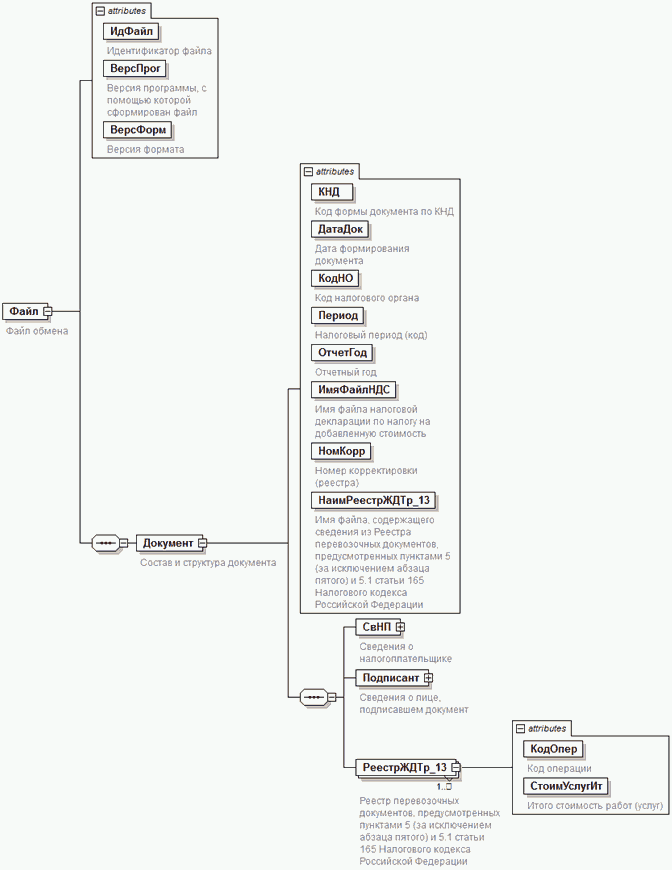 Рисунок 1. Диаграмма структуры файла обменаТаблица 3.1Файл обмена (Файл)Таблица 3.2Состав и структура документа (Документ)Таблица 3.3Сведения о налогоплательщике (СвНП)Таблица 3.4Налогоплательщик - организация (НПЮЛ)Таблица 3.5Сведения о реорганизованной (ликвидированной)организации (СвРеоргЮЛ)Таблица 3.6Налогоплательщик - индивидуальный предприниматель (НПФЛ)Таблица 3.7Сведения о лице, подписавшем документ (Подписант)Таблица 3.8Сведения о представителе налогоплательщика (СвПред)Таблица 3.9Реестр перевозочных документов, предусмотренных пунктами 5(за исключением абзаца пятого) и 5.1 статьи 165 Налоговогокодекса Российской Федерации (РеестрЖДТр_13)--------------------------------<*> Утвержден приказом ФНС России от 29.10.2014 N ММВ-7-3/558@ (зарегистрирован в Министерстве юстиции Российской Федерации 15.12.2014, регистрационный номер 35171), с учетом изменений, внесенными приказом ФНС России от 20.12.2016 N ММВ-7-3/696@ "Об утверждении формы налоговой декларации по налогу на добавленную стоимость, порядка ее заполнения, а также формата представления налоговой декларации по налогу на добавленную стоимость в электронной форме" (зарегистрирован в Министерстве юстиции Российской Федерации 15.12.2014, регистрационный номер 35171), приказом ФНС России от 28.12.2018 N СА-7-3/853@ "Об утверждении формы налоговой декларации по налогу на добавленную стоимость, порядка ее заполнения, а также формата представления налоговой декларации по налогу на добавленную стоимость в электронной форме" (зарегистрирован в Министерстве юстиции Российской Федерации 28.01.2019, регистрационный номер 53586).Таблица 3.10Фамилия, имя, отчество (ФИОТип)III. ОПИСАНИЕ ФАЙЛА ОБМЕНА СВЕДЕНИЙ ИЗ ДОКУМЕНТОВ,ПОДТВЕРЖДАЮЩИХ ОБОСНОВАННОСТЬ ПРИМЕНЕНИЯ НАЛОГОВОЙ СТАВКИ0 ПРОЦЕНТОВ ПО НАЛОГУ НА ДОБАВЛЕННУЮ СТОИМОСТЬ4. Имя файла обмена должно иметь следующий вид:R_T_A_K_O_GGGGMMDD_N, где:R_T - префикс, принимающий значение: KO_RRGDTRNDS.2;A_K - идентификатор получателя информации, где: A - идентификатор получателя, которому направляется файл обмена, K - идентификатор конечного получателя, для которого предназначена информация из данного файла обмена <1>. Каждый из идентификаторов (A и K) имеет вид для налоговых органов - четырехразрядный код (код налогового органа в соответствии с классификатором СОНО);--------------------------------<1> Передача файла от отправителя к конечному получателю (K) может осуществляться в несколько этапов через другие налоговые органы, осуществляющие передачу файла на промежуточных этапах, которые обозначаются идентификатором A. В случае передачи файла от отправителя к конечному получателю при отсутствии налоговых органов, осуществляющих передачу на промежуточных этапах, значения идентификаторов A и K совпадают.O - идентификатор отправителя информации, имеет вид:для организаций - девятнадцатиразрядный код ИНН и КПП организации (обособленного подразделения);для физических лиц - двенадцатиразрядный код ИНН, при отсутствии ИНН - последовательность из двенадцати нулей.GGGG - год формирования передаваемого файла, MM - месяц, DD - день;N - идентификационный номер файла (длина - от 1 до 36 знаков, идентификационный номер файла должен обеспечивать уникальность файла).Расширение имени файла - xml. Расширение имени файла может указываться как строчными, так и прописными буквами.Параметры первой строки файла обменаПервая строка XML файла должна иметь следующий вид:<?xml version ="1.0" encoding ="windows-1251"?>Имя файла, содержащего XML схему файла обмена, должно иметь следующий вид:KO_RRGDTRNDS.2_1_816_02_05_02_xx, где xx - номер версии схемы.Расширение имени файла - xsd.XML схема файла обмена приводится отдельным файлом и размещается на сайте Федеральной налоговой службы.5. Логическая модель файла обмена представлена в виде диаграммы структуры файла обмена на рисунке 2 настоящего формата. Элементами логической модели файла обмена являются элементы и атрибуты XML файла. Перечень структурных элементов логической модели файла обмена и сведения о них приведены в таблицах 5.1 - 5.4 настоящего формата.Для каждого структурного элемента логической модели файла обмена приводятся следующие сведения:наименование элемента. Приводится полное наименование элемента <1>;--------------------------------<1> В строке таблицы могут быть описаны несколько элементов, наименования которых разделены символом "|". Такая форма записи применяется при наличии в файле обмена только одного элемента из описанных в этой строке.сокращенное наименование (код) элемента. Приводится сокращенное наименование элемента. Синтаксис сокращенного наименования должен удовлетворять спецификации XML;признак типа элемента. Может принимать следующие значения: "С" - сложный элемент логической модели (содержит вложенные элементы), "П" - простой элемент логической модели, реализованный в виде элемента XML файла, "А" - простой элемент логической модели, реализованный в виде атрибута элемента XML файла. Простой элемент логической модели не содержит вложенные элементы;формат элемента. Формат элемента представляется следующими условными обозначениями: T - символьная строка; N - числовое значение (целое или дробное).Формат символьной строки указывается в виде T(n-k) или T(=k), где: n - минимальное количество знаков, k - максимальное количество знаков, символ "-" - разделитель, символ "=" означает фиксированное количество знаков в строке. В случае, если минимальное количество знаков равно 0, формат имеет вид T(0-k). В случае, если максимальное количество знаков не ограничено, формат имеет вид T(n-).Формат числового значения указывается в виде N(m.k), где: m - максимальное количество знаков в числе, включая целую и дробную часть числа без разделяющей десятичной точки и знака (для отрицательного числа), k - максимальное число знаков дробной части числа. Если число знаков дробной части числа равно 0 (то есть число целое), то формат числового значения имеет вид N(m).Для простых элементов, являющихся базовыми в XML, например, элемент с типом "date", поле "Формат элемента" не заполняется. Для таких элементов в поле "Дополнительная информация" указывается тип базового элемента;признак обязательности элемента определяет обязательность наличия элемента (совокупности наименования элемента и его значения) в файле обмена. Признак обязательности элемента может принимать следующие значения: "О" - наличие элемента в файле обмена обязательно; "Н" - наличие элемента в файле обмена необязательно, то есть элемент может отсутствовать. Если элемент принимает ограниченный перечень значений (по классификатору, кодовому словарю и тому подобному), то признак обязательности элемента дополняется символом "К". Например, "ОК". В случае, если количество реализаций элемента может быть более одной, то признак обязательности элемента дополняется символом "М". Например, "НМ" или "ОКМ".К вышеперечисленным признакам обязательности элемента может добавляться значение "У" в случае описания в XML схеме условий, предъявляемых к элементу в файле обмена, описанных в графе "Дополнительная информация". Например, "НУ" или "ОКУ";дополнительная информация содержит, при необходимости, требования к элементу файла обмена, не указанные ранее. Для сложных элементов указывается ссылка на таблицу, в которой описывается состав данного элемента. Для элементов, принимающих ограниченный перечень значений из классификатора (кодового словаря и тому подобного), указывается соответствующее наименование классификатора (кодового словаря и тому подобного) или приводится перечень возможных значений. Для классификатора (кодового словаря и тому подобного) может указываться ссылка на его местонахождение. Для элементов, использующих пользовательский тип данных, указывается наименование типового элемента.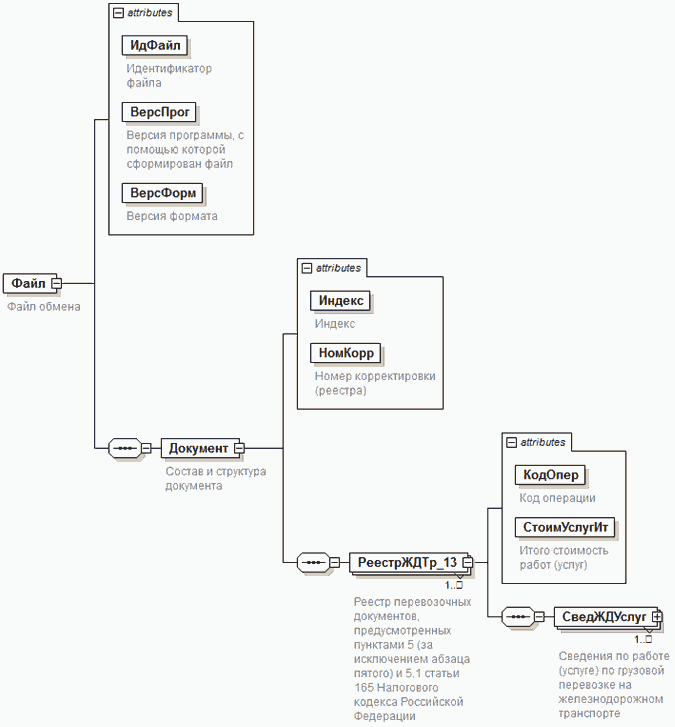 Рисунок 2. Диаграмма структуры файла обменаТаблица 5.1Файл обмена (Файл)Таблица 5.2Состав и структура документа (Документ)Таблица 5.3Реестр перевозочных документов, предусмотренных пунктами 5(за исключением абзаца пятого) и 5.1 статьи 165 Налоговогокодекса Российской Федерации (РеестрЖДТр_13)--------------------------------<*> Утвержден приказом ФНС России от 29.10.2014 N ММВ-7-3/558@ (зарегистрирован в Министерстве юстиции Российской Федерации 15.12.2014, регистрационный номер 35171), с учетом изменений, внесенными приказом ФНС России от 20.12.2016 N ММВ-7-3/696@ "Об утверждении формы налоговой декларации по налогу на добавленную стоимость, порядка ее заполнения, а также формата представления налоговой декларации по налогу на добавленную стоимость в электронной форме" (зарегистрирован в Министерстве юстиции Российской Федерации 15.12.2014, регистрационный номер 35171), приказом ФНС России от 28.12.2018 N СА-7-3/853@ "Об утверждении формы налоговой декларации по налогу на добавленную стоимость, порядка ее заполнения, а также формата представления налоговой декларации по налогу на добавленную стоимость в электронной форме" (зарегистрирован в Министерстве юстиции Российской Федерации 28.01.2019, регистрационный номер 53586).Таблица 5.4Сведения по работе (услуге) по грузовой перевозкена железнодорожном транспорте (СведЖДУслуг)Приложение N 29ФОРМАТПРЕДСТАВЛЕНИЯ РЕЕСТРА ПЕРЕВОЗОЧНЫХ ДОКУМЕНТОВ,ПРЕДУСМОТРЕННЫХ АБЗАЦЕМ ПЯТЫМ ПУНКТА 5 И ПУНКТАМИ 5.3,6, 6.1, 6.2, 6.4 СТАТЬИ 165 НАЛОГОВОГО КОДЕКСАРОССИЙСКОЙ ФЕДЕРАЦИИ, В ЭЛЕКТРОННОЙ ФОРМЕI. ОБЩИЕ ПОЛОЖЕНИЯ1. Настоящий формат описывает требования к XML файлам (далее - файл обмена) для передачи реестра перевозочных документов, предусмотренных абзацем пятым пункта 5 и пунктами 5.3, 6, 6.1, 6.2, 6.4 статьи 165 Налогового кодекса Российской Федерации.В электронной форме реестр перевозочных документов, предусмотренных абзацем пятым пункта 5 и пунктами 5.3, 6, 6.1, 6.2, 6.4 статьи 165 Налогового кодекса Российской Федерации (далее - Реестр), представляется в виде двух обязательных форматов:формат представления сведений, определяющих Реестр. Номер версии настоящего формата 5.04, часть 818.формат представления сведений из документов, подтверждающих обоснованность применения налоговой ставки 0 процентов по налогу на добавленную стоимость. Номер версии настоящего формата 5.04, часть 818-1.II. ОПИСАНИЕ ФАЙЛА ОБМЕНА СВЕДЕНИЙ, ОПРЕДЕЛЯЮЩИХ РЕЕСТР2. Имя файла обмена должно иметь следующий вид:R_T_A_K_O_GGGGMMDD_N, где:R_T - префикс, принимающий значение: KO_RRPRVZNDS;A_K - идентификатор получателя информации, где: A - идентификатор получателя, которому направляется файл обмена, K - идентификатор конечного получателя, для которого предназначена информация из данного файла обмена <1>. Каждый из идентификаторов (A и K) имеет вид для налоговых органов - четырехразрядный код налогового органа (далее - СОНО);--------------------------------<1> Передача файла от отправителя к конечному получателю (K) может осуществляться в несколько этапов через другие налоговые органы, осуществляющие передачу файла на промежуточных этапах, которые обозначаются идентификатором A. В случае передачи файла от отправителя к конечному получателю при отсутствии налоговых органов, осуществляющих передачу на промежуточных этапах, значения идентификаторов A и K совпадают.O - идентификатор отправителя информации, имеет вид:для организаций - девятнадцатиразрядный код (идентификационный номер налогоплательщика (далее - ИНН) и код причины постановки на учет (далее - КПП) организации (обособленного подразделения);для физических лиц - двенадцатиразрядный код (ИНН физического лица, при отсутствии ИНН - последовательность из двенадцати нулей).GGGG - год формирования передаваемого файла, MM - месяц, DD - день;N - идентификационный номер файла (длина - от 1 до 36 знаков, идентификационный номер файла должен обеспечивать уникальность файла).Расширение имени файла - xml. Расширение имени файла может указываться как строчными, так и прописными буквами.Параметры первой строки файла обменаПервая строка XML файла должна иметь следующий вид:<?xml version ="1.0" encoding ="windows-1251"?>Имя файла, содержащего XML схему файла обмена, должно иметь следующий вид:KO_RRPRVZNDS_1_818_01_05_04_xx, где xx - номер версии схемы.Расширение имени файла - xsd.XML схема файла обмена приводится отдельным файлом и размещается на сайте Федеральной налоговой службы.3. Логическая модель файла обмена представлена в виде диаграммы структуры файла обмена на рисунке 1 настоящего формата. Элементами логической модели файла обмена являются элементы и атрибуты XML файла. Перечень структурных элементов логической модели файла обмена и сведения о них приведены в таблицах 3.1 - 3.10 настоящего формата.Для каждого структурного элемента логической модели файла обмена приводятся следующие сведения:наименование элемента. Приводится полное наименование элемента <1>;--------------------------------<1> В строке таблицы могут быть описаны несколько элементов, наименования которых разделены символом "|". Такая форма записи применяется при наличии в файле обмена только одного элемента из описанных в этой строке.сокращенное наименование (код) элемента. Приводится сокращенное наименование элемента. Синтаксис сокращенного наименования должен удовлетворять спецификации XML;признак типа элемента. Может принимать следующие значения: "С" - сложный элемент логической модели (содержит вложенные элементы), "П" - простой элемент логической модели, реализованный в виде элемента XML файла, "А" - простой элемент логической модели, реализованный в виде атрибута элемента XML файла. Простой элемент логической модели не содержит вложенные элементы;формат элемента. Формат элемента представляется следующими условными обозначениями: T - символьная строка; N - числовое значение (целое или дробное).Формат символьной строки указывается в виде T(n-k) или T(=k), где: n - минимальное количество знаков, k - максимальное количество знаков, символ "-" - разделитель, символ "=" означает фиксированное количество знаков в строке. В случае, если минимальное количество знаков равно 0, формат имеет вид T(0-k). В случае, если максимальное количество знаков не ограничено, формат имеет вид T(n-).Формат числового значения указывается в виде N(m.k), где: m - максимальное количество знаков в числе, включая целую и дробную часть числа без разделяющей десятичной точки и знака (для отрицательного числа), k - максимальное число знаков дробной части числа. Если число знаков дробной части числа равно 0 (то есть число целое), то формат числового значения имеет вид N(m).Для простых элементов, являющихся базовыми в XML, например, элемент с типом "date", поле "Формат элемента" не заполняется. Для таких элементов в поле "Дополнительная информация" указывается тип базового элемента;признак обязательности элемента определяет обязательность наличия элемента (совокупности наименования элемента и его значения) в файле обмена. Признак обязательности элемента может принимать следующие значения: "О" - наличие элемента в файле обмена обязательно; "Н" - наличие элемента в файле обмена необязательно, то есть элемент может отсутствовать. Если элемент принимает ограниченный перечень значений (по классификатору, кодовому словарю и тому подобному), то признак обязательности элемента дополняется символом "К". Например, "ОК". В случае, если количество реализаций элемента может быть более одной, то признак обязательности элемента дополняется символом "М". Например, "НМ" или "ОКМ".К вышеперечисленным признакам обязательности элемента может добавляться значение "У" в случае описания в XML схеме условий, предъявляемых к элементу в файле обмена, описанных в графе "Дополнительная информация". Например, "НУ" или "ОКУ";дополнительная информация содержит, при необходимости, требования к элементу файла обмена, не указанные ранее. Для сложных элементов указывается ссылка на таблицу, в которой описывается состав данного элемента. Для элементов, принимающих ограниченный перечень значений из классификатора (кодового словаря и тому подобного), указывается соответствующее наименование классификатора (кодового словаря и тому подобного) или приводится перечень возможных значений. Для классификатора (кодового словаря и тому подобного) может указываться ссылка на его местонахождение. Для элементов, использующих пользовательский тип данных, указывается наименование типового элемента.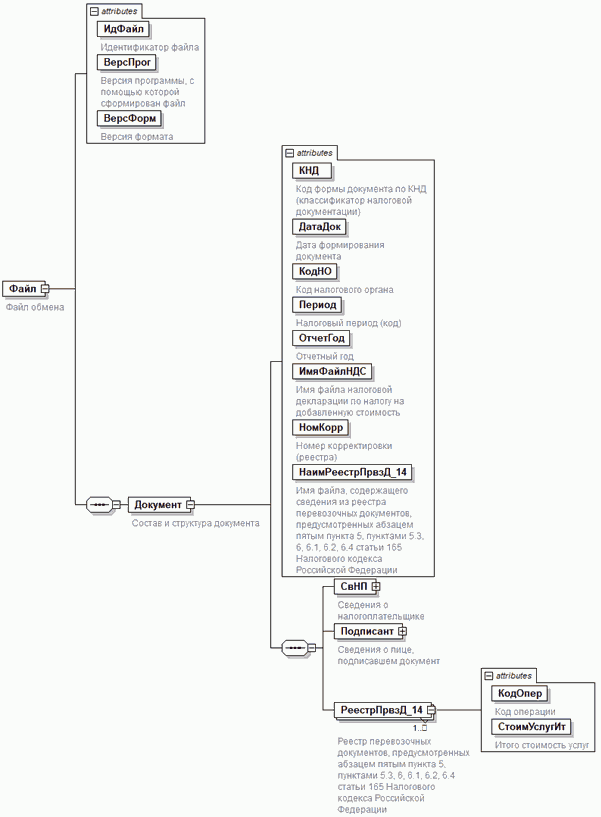 Рисунок 1. Диаграмма структуры файла обменаТаблица 3.1Файл обмена (Файл)Таблица 3.2Состав и структура документа (Документ)Таблица 3.3Сведения о налогоплательщике (СвНП)Таблица 3.4Налогоплательщик - организация (НПЮЛ)Таблица 3.5Сведения о реорганизованной (ликвидированной)организации (СвРеоргЮЛ)Таблица 3.6Налогоплательщик - индивидуальный предприниматель (НПФЛ)Таблица 3.7Сведения о лице, подписавшем документ (Подписант)Таблица 3.8Сведения о представителе налогоплательщика (СвПред)Таблица 3.9Реестр перевозочных документов, предусмотренныхабзацем пятым пункта 5, пунктами 5.3, 6, 6.1, 6.2,6.4 статьи 165 Налогового кодекса РоссийскойФедерации (РеестрПрвзД_14)--------------------------------<*> Утвержден приказом ФНС России от 29.10.2014 N ММВ-7-3/558@ "Об утверждении формы налоговой декларации по налогу на добавленную стоимость, порядка ее заполнения, а также формата представления налоговой декларации по налогу на добавленную стоимость в электронной форме" (зарегистрирован в Министерстве юстиции Российской Федерации 15.12.2014, регистрационный номер 35171), с учетом изменений, внесенными приказом ФНС России от 20.12.2016 N ММВ-7-3/696@ (зарегистрирован в Министерстве юстиции Российской Федерации 15.12.2014, регистрационный номер 35171), приказом ФНС России от 28.12.2018 N СА-7-3/853@ (зарегистрирован в Министерстве юстиции Российской Федерации 28.01.2019, регистрационный номер 53586), приказом ФНС России от 20.11.2019 N ММВ-7-3/579@ (зарегистрирован в Министерстве юстиции Российской Федерации 20.12.2019, регистрационный номер 56946).Таблица 3.10Фамилия, имя, отчество (ФИОТип)III. ОПИСАНИЕ ФАЙЛА ОБМЕНА СВЕДЕНИЙ ИЗ ДОКУМЕНТОВ,ПОДТВЕРЖДАЮЩИХ ОБОСНОВАННОСТЬ ПРИМЕНЕНИЯ НАЛОГОВОЙ СТАВКИ0 ПРОЦЕНТОВ ПО НАЛОГУ НА ДОБАВЛЕННУЮ СТОИМОСТЬ4. Имя файла обмена должно иметь следующий вид:R_T_A_K_O_GGGGMMDD_N, где:R_T - префикс, принимающий значение: KO_RRPRVZNDS.2;A_K - идентификатор получателя информации, где: A - идентификатор получателя, которому направляется файл обмена, K - идентификатор конечного получателя, для которого предназначена информация из данного файла обмена <1>. Каждый из идентификаторов (A и K) имеет вид для налоговых органов - четырехразрядный код налогового органа СОНО;--------------------------------<1> Передача файла от отправителя к конечному получателю (K) может осуществляться в несколько этапов через другие налоговые органы, осуществляющие передачу файла на промежуточных этапах, которые обозначаются идентификатором A. В случае передачи файла от отправителя к конечному получателю при отсутствии налоговых органов, осуществляющих передачу на промежуточных этапах, значения идентификаторов A и K совпадают.O - идентификатор отправителя информации, имеет вид:для организаций - девятнадцатиразрядный код ИНН и КПП организации (обособленного подразделения);для физических лиц - двенадцатиразрядный код ИНН, при отсутствии ИНН - последовательность из двенадцати нулей.GGGG - год формирования передаваемого файла, MM - месяц, DD - день;N - идентификационный номер файла (длина - от 1 до 36 знаков, идентификационный номер файла должен обеспечивать уникальность файла).Расширение имени файла - xml. Расширение имени файла может указываться как строчными, так и прописными буквами.Параметры первой строки файла обменаПервая строка XML файла должна иметь следующий вид:<?xml version ="1.0" encoding ="windows-1251"?>Имя файла, содержащего XML схему файла обмена, должно иметь следующий вид:KO_RRPRVZNDS.2_1_818_02_05_04_xx, где xx - номер версии схемы.Расширение имени файла - xsd.XML схема файла обмена приводится отдельным файлом и размещается на сайте Федеральной налоговой службы.5. Логическая модель файла обмена представлена в виде диаграммы структуры файла обмена на рисунке 2 настоящего формата. Элементами логической модели файла обмена являются элементы и атрибуты XML файла. Перечень структурных элементов логической модели файла обмена и сведения о них приведены в таблицах 5.1 - 5.5 настоящего формата.Для каждого структурного элемента логической модели файла обмена приводятся следующие сведения:наименование элемента. Приводится полное наименование элемента <1>;--------------------------------<1> В строке таблицы могут быть описаны несколько элементов, наименования которых разделены символом "|". Такая форма записи применяется при наличии в файле обмена только одного элемента из описанных в этой строке.сокращенное наименование (код) элемента. Приводится сокращенное наименование элемента. Синтаксис сокращенного наименования должен удовлетворять спецификации XML;признак типа элемента. Может принимать следующие значения: "С" - сложный элемент логической модели (содержит вложенные элементы), "П" - простой элемент логической модели, реализованный в виде элемента XML файла, "А" - простой элемент логической модели, реализованный в виде атрибута элемента XML файла. Простой элемент логической модели не содержит вложенные элементы;формат элемента. Формат элемента представляется следующими условными обозначениями: T - символьная строка; N - числовое значение (целое или дробное).Формат символьной строки указывается в виде T(n-k) или T(=k), где: n - минимальное количество знаков, k - максимальное количество знаков, символ "-" - разделитель, символ "=" означает фиксированное количество знаков в строке. В случае, если минимальное количество знаков равно 0, формат имеет вид T(0-k). В случае, если максимальное количество знаков не ограничено, формат имеет вид T(n-).Формат числового значения указывается в виде N(m.k), где: m - максимальное количество знаков в числе, включая целую и дробную часть числа без разделяющей десятичной точки и знака (для отрицательного числа), k - максимальное число знаков дробной части числа. Если число знаков дробной части числа равно 0 (то есть число целое), то формат числового значения имеет вид N(m).Для простых элементов, являющихся базовыми в XML, например, элемент с типом "date", поле "Формат элемента" не заполняется. Для таких элементов в поле "Дополнительная информация" указывается тип базового элемента;признак обязательности элемента определяет обязательность наличия элемента (совокупности наименования элемента и его значения) в файле обмена. Признак обязательности элемента может принимать следующие значения: "О" - наличие элемента в файле обмена обязательно; "Н" - наличие элемента в файле обмена необязательно, то есть элемент может отсутствовать. Если элемент принимает ограниченный перечень значений (по классификатору, кодовому словарю и тому подобному), то признак обязательности элемента дополняется символом "К". Например, "ОК". В случае, если количество реализаций элемента может быть более одной, то признак обязательности элемента дополняется символом "М". Например, "НМ" или "ОКМ".К вышеперечисленным признакам обязательности элемента может добавляться значение "У" в случае описания в XML схеме условий, предъявляемых к элементу в файле обмена, описанных в графе "Дополнительная информация". Например, "НУ" или "ОКУ";дополнительная информация содержит, при необходимости, требования к элементу файла обмена, не указанные ранее. Для сложных элементов указывается ссылка на таблицу, в которой описывается состав данного элемента. Для элементов, принимающих ограниченный перечень значений из классификатора (кодового словаря и тому подобного), указывается соответствующее наименование классификатора (кодового словаря и тому подобного) или приводится перечень возможных значений. Для классификатора (кодового словаря и тому подобного) может указываться ссылка на его местонахождение. Для элементов, использующих пользовательский тип данных, указывается наименование типового элемента.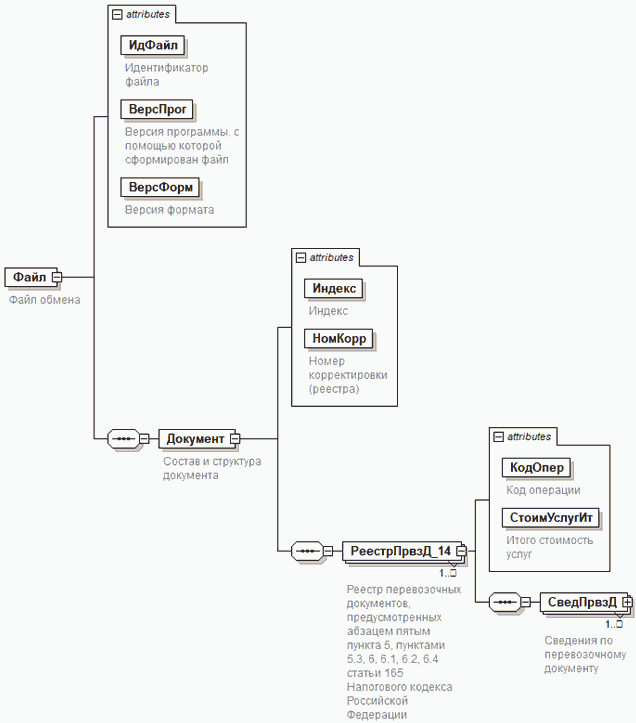 Рисунок 2. Диаграмма структуры файла обменаТаблица 5.1Файл обмена (Файл)Таблица 5.2Состав и структура документа (Документ)Таблица 5.3Реестр перевозочных документов, предусмотренныхабзацем пятым пункта 5, пунктами 5.3, 6, 6.1, 6.2,6.4 статьи 165 Налогового кодекса РоссийскойФедерации (РеестрПрвзД_14)--------------------------------<*> Утвержден приказом ФНС России от 29.10.2014 N ММВ-7-3/558@ "Об утверждении формы налоговой декларации по налогу на добавленную стоимость, порядка ее заполнения, а также формата представления налоговой декларации по налогу на добавленную стоимость в электронной форме" (зарегистрирован в Министерстве юстиции Российской Федерации 15.12.2014, регистрационный номер 35171), с учетом изменений, внесенными приказом ФНС России от 20.12.2016 N ММВ-7-3/696@ (зарегистрирован в Министерстве юстиции Российской Федерации 15.12.2014, регистрационный номер 35171), приказом ФНС России от 28.12.2018 N СА-7-3/853@ (зарегистрирован в Министерстве юстиции Российской Федерации 28.01.2019, регистрационный номер 53586), приказом ФНС России от 20.11.2019 N ММВ-7-3/579@ (зарегистрирован в Министерстве юстиции Российской Федерации 20.12.2019, регистрационный номер 56946).Таблица 5.4Сведения по перевозочному документу (СведПрвзД)Таблица 5.5Маршрут (Маршрут)Приложение N 30к приказу ФНС Россииот "__" _________202_ г. N ____ПОРЯДОКПРЕДСТАВЛЕНИЯ РЕЕСТРОВ, ПРЕДУСМОТРЕННЫХ ПУНКТОМ 15СТАТЬИ 165 НАЛОГОВОГО КОДЕКСА РОССИЙСКОЙ ФЕДЕРАЦИИ(ЗА ИСКЛЮЧЕНИЕМ АБЗАЦЕВ ДЕСЯТЬ И ДВЕНАДЦАТЬ ПУНКТА 15СТАТЬИ 165 НАЛОГОВОГО КОДЕКСА РОССИЙСКОЙ ФЕДЕРАЦИИ)1. Налогоплательщик представляет в налоговый орган реестр, предусмотренный пунктом 15 статьи 165 Налогового кодекса Российской Федерации (за исключением абзацев десять и двенадцать пункта 15 статьи 165 Налогового кодекса Российской Федерации) (далее - Реестр).2. Представление Реестра в электронной форме по телекоммуникационным каналам связи допускается при обязательном использовании сертифицированных средств усиленной квалифицированной электронной подписи.3. Участниками информационного обмена при представлении Реестра в электронной форме по телекоммуникационным каналам связи являются налогоплательщики (их представители), налоговые органы и операторы электронного документооборота.4. В процессе электронного документооборота при представлении в налоговый орган Реестра по телекоммуникационным каналам связи также используются технологические электронные документы, указанные в подпунктах 1 - 4 и 6 пункта 3 Порядка представления организациями и индивидуальными предпринимателями, а также нотариусами, занимающимися частной практикой, и адвокатами, учредившими адвокатские кабинеты, сообщений, предусмотренных пунктами 2 и 3 статьи 23 Налогового кодекса Российской Федерации, в электронном виде по телекоммуникационным каналам связи (далее - Порядок), утвержденного приказом Федеральной налоговой службы от 09.06.2011 N ММВ-7-6/362@ "Об утверждении форм и форматов сообщений, предусмотренных пунктами 2 и 3 статьи 23 Налогового кодекса Российской Федерации, а также порядка заполнения форм сообщений и порядка представления сообщений в электронном виде по телекоммуникационным каналам связи" (зарегистрирован Министерством юстиции Российской Федерации 11.07.2011, регистрационный номер 21307), с изменениями, внесенными приказами Федеральной налоговой службы от 21.11.2011 N ММВ-7-6/790@ (зарегистрирован Министерством юстиции Российской Федерации 21.12.2011, регистрационный номер 22728), от 28.10.2014 N ММВ-7-14/556@ (зарегистрирован Министерством юстиции Российской Федерации 18.11.2014, регистрационный номер 34752), от 11.08.2015 N СА-7-14/345@ (зарегистрирован Министерством юстиции Российской Федерации 27.08.2015, регистрационный номер 38704), от 19.10.2018 N ММВ-7-6/602@ (зарегистрирован Министерством юстиции Российской Федерации 11.01.2019, регистрационный номер 53294), по формам и форматам, приведенным в соответствующих приложениях к указанному Порядку.5. Участники информационного обмена не реже одного раза в течение рабочего дня проверяют поступление Реестра и технологических электронных документов.6. Датой представления Реестра в налоговый орган считается дата отправки файла Реестров в электронной форме по телекоммуникационным каналам связи, зафиксированная в подтверждении даты отправки.7. Участники информационного обмена обеспечивают хранение всех отправленных и принятых Реестра и технологических электронных документов с усиленной квалифицированной электронной подписью и квалифицированных сертификатов ключей проверки электронной подписи, применявшихся для формирования усиленной квалифицированной электронной подписи в указанных Реестрах и технологических электронных документах, за исключением извещения о получении.8. Реестр считается представленным в налоговый орган, если налогоплательщику поступила квитанция о приеме, подписанная усиленной квалифицированной электронной подписью, позволяющей идентифицировать соответствующий налоговый орган (владельца квалифицированного сертификата ключа проверки электронной подписи).9. При получении налогоплательщиком квитанции о приеме Реестра датой получения Реестра налоговым органом в электронной форме по телекоммуникационным каналам связи считается дата, указанная в квитанции о приеме.10. Реестр не считается принятым налоговым органом, если:1) не соответствует утвержденному формату;2) отсутствует (не соответствует) усиленная квалифицированная электронная подпись налогоплательщика;3) направлен в налоговый орган, в компетенцию которого не входит проверка Реестров (ошибочное направление).10. Налогоплательщиком формируется Реестр в электронной форме, подписывается усиленной квалифицированной электронной подписью и направляется по телекоммуникационным каналам связи в налоговый орган.11. Налогоплательщик в течение следующего рабочего дня после отправки Реестра в электронной форме по телекоммуникационным каналам связи получает:1) подтверждение даты отправки;2) квитанцию о приеме или уведомление об отказе в приеме, подписанные усиленной квалифицированной электронной подписью, позволяющей идентифицировать соответствующий налоговый орган (владельца квалифицированного сертификата ключа проверки электронной подписи).При получении уведомления об отказе в приеме налогоплательщик устраняет указанные в этом уведомлении ошибки и повторяет процедуру направления Реестра.12. Налоговый орган при отсутствии оснований для отказа в приеме Реестров в течение рабочего дня с даты его получения формирует квитанцию о приеме, подписывает ее усиленной квалифицированной электронной подписью и направляет налогоплательщику.При наличии оснований для отказа в приеме Реестра налоговый орган формирует уведомление об отказе в приеме, подписывает усиленной квалифицированной электронной подписью и направляет его налогоплательщику.13. Оператор электронного документооборота:1) фиксирует дату направления Реестра и формирует подтверждение даты отправки;2) подписывает подтверждение даты отправки усиленной квалифицированной электронной подписью и высылает его одновременно участникам информационного обмена. Подтверждение даты отправки направляется налоговому органу вместе с Реестром в электронной форме по телекоммуникационным каналам связи.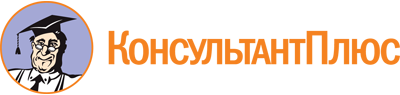 <Письмо> ФНС России от 15.05.2020 N ЕА-4-15/8011@
"О реестрах, предусмотренных п. 15 ст. 165 НК РФ"
(вместе с "Порядком заполнения реестров, предусмотренных пунктом 15 статьи 165 Налогового кодекса Российской Федерации (за исключением абзацев десять и двенадцать пункта 15 статьи 165 Налогового кодекса Российской Федерации)")Документ предоставлен КонсультантПлюс

www.consultant.ru

Дата сохранения: 28.05.2020
 Налоговый период (код):Налоговый период (код):Налоговый период (код):Отчетный год:Отчетный год:Отчетный год:Номер корректировки:Номер корректировки:Номер корректировки:НалогоплательщикНалогоплательщикНалогоплательщикИНН:КПП:КПП:Наименование/фамилия, имя, отчество <*> налогоплательщика:Наименование/фамилия, имя, отчество <*> налогоплательщика:Наименование/фамилия, имя, отчество <*> налогоплательщика:Форма реорганизации (ликвидация) (код):Форма реорганизации (ликвидация) (код):ИНН/КПП реорганизованной организации:Код операции:Код операции:Код операции:ИТОГО налоговая база (в рублях):ИТОГО налоговая база (в рублях):ИТОГО налоговая база (в рублях):N п/пРегистрационный номер таможенной декларации (полной таможенной декларации)Налоговая база по соответствующей операции по реализации товаров (работ, услуг), обоснованность применения налоговой ставки 0 процентов по которой документально подтверждена (в рублях и копейках)Примечание1234Налоговый период (код):Налоговый период (код):Налоговый период (код):Отчетный год:Отчетный год:Отчетный год:Номер корректировки:Номер корректировки:Номер корректировки:НалогоплательщикНалогоплательщикНалогоплательщикИНН:КПП:КПП:Наименование/фамилия, имя, отчество <*> налогоплательщика:Наименование/фамилия, имя, отчество <*> налогоплательщика:Наименование/фамилия, имя, отчество <*> налогоплательщика:Форма реорганизации (ликвидация) (код):Форма реорганизации (ликвидация) (код):ИНН/КПП реорганизованной организации:Код операции:Код операции:Код операции:ИТОГО налоговая база (в рублях):ИТОГО налоговая база (в рублях):ИТОГО налоговая база (в рублях):N п/пДокумент, подтверждающий оказание услугДокумент, подтверждающий оказание услугНаименование пункта назначения нефти и нефтепродуктов (за пределами территории Российской Федерации или на границе Российской Федерации, в пункте перевалки)Номер договора на оказание услугГрузоотправительГрузоотправительМаршрутное поручение (телеграмма)Маршрутное поручение (телеграмма)Наименование конечного пункта маршрутаКоличество нефти и нефтепродуктов, сданных в пункте назначения (в тоннах)Налоговая база по соответствующей операции по реализации работ (услуг), обоснованность применения налоговой ставки 0 процентов по которым документально подтверждена (в рублях и копейках)ПримечаниеN п/пНомерДатаНаименование пункта назначения нефти и нефтепродуктов (за пределами территории Российской Федерации или на границе Российской Федерации, в пункте перевалки)Номер договора на оказание услугНаименованиеАдресНомерДатаНаименование конечного пункта маршрутаКоличество нефти и нефтепродуктов, сданных в пункте назначения (в тоннах)Налоговая база по соответствующей операции по реализации работ (услуг), обоснованность применения налоговой ставки 0 процентов по которым документально подтверждена (в рублях и копейках)Примечание12345678910111213Налоговый период (код):Налоговый период (код):Налоговый период (код):Отчетный год:Отчетный год:Отчетный год:Номер корректировки:Номер корректировки:Номер корректировки:НалогоплательщикНалогоплательщикНалогоплательщикИНН:КПП:КПП:Наименование/фамилия, имя, отчество <*> налогоплательщика:Наименование/фамилия, имя, отчество <*> налогоплательщика:Наименование/фамилия, имя, отчество <*> налогоплательщика:Форма реорганизации (ликвидация) (код):Форма реорганизации (ликвидация) (код):ИНН/КПП реорганизованной организации:Код операции:Код операции:Код операции:ИТОГО налоговая база (в рублях):ИТОГО налоговая база (в рублях):ИТОГО налоговая база (в рублях):N п/пДокумент, подтверждающий оказание услуг по организации транспортировки газаДокумент, подтверждающий оказание услуг по организации транспортировки газаДата оказания услугиДоговор на оказание услугДоговор на оказание услугОбъем транспортировки природного газа от пункта отправления до пункта назначения (1000 куб. м)Объем товарно-транспортных работ по маршруту транспортировки природного газа(1000 куб. м/100 км)Код валюты договораСтоимость услуг транспортировки природного газа от пункта отправления до пункта назначения(1000 куб. м/100 км)Налоговая база по соответствующей операции по реализации услуг, обоснованность применения налоговой ставки 0 процентов по которым документально подтверждена (в рублях и копейках)ПримечаниеN п/пНомер документаДата документаДата оказания услугиНомерДатаОбъем транспортировки природного газа от пункта отправления до пункта назначения (1000 куб. м)Объем товарно-транспортных работ по маршруту транспортировки природного газа(1000 куб. м/100 км)Код валюты договораСтоимость услуг транспортировки природного газа от пункта отправления до пункта назначения(1000 куб. м/100 км)Налоговая база по соответствующей операции по реализации услуг, обоснованность применения налоговой ставки 0 процентов по которым документально подтверждена (в рублях и копейках)Примечание123456789101112Налоговый период (код):Налоговый период (код):Налоговый период (код):Отчетный год:Отчетный год:Отчетный год:Номер корректировки:Номер корректировки:Номер корректировки:НалогоплательщикНалогоплательщикНалогоплательщикИНН:КПП:КПП:Наименование/фамилия, имя, отчество <*> налогоплательщика:Наименование/фамилия, имя, отчество <*> налогоплательщика:Наименование/фамилия, имя, отчество <*> налогоплательщика:Форма реорганизации (ликвидация) (код):Форма реорганизации (ликвидация) (код):ИНН/КПП реорганизованной организации:Код операции:Код операции:Код операции:ИТОГО налоговая база (в рублях):ИТОГО налоговая база (в рублях):ИТОГО налоговая база (в рублях):N п/пПризнак таможенного декларированияДокумент, подтверждающий оказание услугДокумент, подтверждающий оказание услугНаименование пункта назначения нефти и нефтепродуктов (за пределами территории Российской Федерации или на границе Российской Федерации, в пункте перевалки)Номер договора на оказание услугГрузоотправительГрузоотправительМаршрутное поручение (телеграмма)Маршрутное поручение (телеграмма)Наименование конечного пункта маршрутаКоличество нефти и нефтепродуктов, сданных в пункте назначения (в тоннах)Регистрационный номер полной таможенной декларацииКод вида транспортного средства, которым нефть и нефтепродукты вывозились с территории Российской ФедерацииТранспортный, товаросопроводительный и (или) иной документ, подтверждающий вывоз нефти и нефтепродуктов за пределы территории Российской Федерации или таможенный транзитТранспортный, товаросопроводительный и (или) иной документ, подтверждающий вывоз нефти и нефтепродуктов за пределы территории Российской Федерации или таможенный транзитТранспортный, товаросопроводительный и (или) иной документ, подтверждающий вывоз нефти и нефтепродуктов за пределы территории Российской Федерации или таможенный транзитНалоговая база по соответствующей операции по реализации работ (услуг), обоснованность применения налоговой ставки 0 процентов по которым документально подтверждена (в рублях и копейках)ПримечаниеN п/пПризнак таможенного декларированияНомерДатаНаименование пункта назначения нефти и нефтепродуктов (за пределами территории Российской Федерации или на границе Российской Федерации, в пункте перевалки)Номер договора на оказание услугНаименованиеАдресНомерДатаНаименование конечного пункта маршрутаКоличество нефти и нефтепродуктов, сданных в пункте назначения (в тоннах)Регистрационный номер полной таможенной декларацииКод вида транспортного средства, которым нефть и нефтепродукты вывозились с территории Российской ФедерацииВид документаНомерДатаНалоговая база по соответствующей операции по реализации работ (услуг), обоснованность применения налоговой ставки 0 процентов по которым документально подтверждена (в рублях и копейках)Примечание12345678910111213141516171819Налоговый период (код):Налоговый период (код):Налоговый период (код):Отчетный год:Отчетный год:Отчетный год:Номер корректировки:Номер корректировки:Номер корректировки:НалогоплательщикНалогоплательщикНалогоплательщикИНН:КПП:КПП:Наименование/фамилия, имя, отчество <*> налогоплательщика:Наименование/фамилия, имя, отчество <*> налогоплательщика:Наименование/фамилия, имя, отчество <*> налогоплательщика:Форма реорганизации (ликвидация) (код):Форма реорганизации (ликвидация) (код):ИНН/КПП реорганизованной организации:Код операции:Код операции:Код операции:ИТОГО налоговая база (в рублях):ИТОГО налоговая база (в рублях):ИТОГО налоговая база (в рублях):N п/пРегистрационный номер таможенной декларации (полной таможенной декларации)Налоговая база по соответствующей операции по реализации товаров (работ, услуг), обоснованность применения налоговой ставки 0 процентов по которой документально подтверждена (в рублях и копейках)Код вида транспортного средства, которым товары ввозились на территорию Российской Федерации или вывозились с территории Российской ФедерацииТранспортный, товаросопроводительный и (или) иной документ, подтверждающий вывоз товаров за пределы Российской Федерации или ввоз товаров на территорию Российской ФедерацииТранспортный, товаросопроводительный и (или) иной документ, подтверждающий вывоз товаров за пределы Российской Федерации или ввоз товаров на территорию Российской ФедерацииТранспортный, товаросопроводительный и (или) иной документ, подтверждающий вывоз товаров за пределы Российской Федерации или ввоз товаров на территорию Российской ФедерацииПримечаниеN п/пРегистрационный номер таможенной декларации (полной таможенной декларации)Налоговая база по соответствующей операции по реализации товаров (работ, услуг), обоснованность применения налоговой ставки 0 процентов по которой документально подтверждена (в рублях и копейках)Код вида транспортного средства, которым товары ввозились на территорию Российской Федерации или вывозились с территории Российской ФедерацииВид документаНомерДатаПримечание12345678КонсультантПлюс: примечание.Приложение N 6 не приводится.Налоговый период (код):Налоговый период (код):Налоговый период (код):Отчетный год:Отчетный год:Отчетный год:Номер корректировки:Номер корректировки:Номер корректировки:НалогоплательщикНалогоплательщикНалогоплательщикИНН:КПП:КПП:Наименование/фамилия, имя, отчество <*> налогоплательщика:Наименование/фамилия, имя, отчество <*> налогоплательщика:Наименование/фамилия, имя, отчество <*> налогоплательщика:Форма реорганизации (ликвидация) (код):Форма реорганизации (ликвидация) (код):ИНН/КПП реорганизованной организации:Код операции:Код операции:Код операции:ИТОГО налоговая база (в рублях):ИТОГО налоговая база (в рублях):ИТОГО налоговая база (в рублях):N п/пНомер транспортного, товаросопроводительного и (или) иного документаРегистрационный номер таможенной декларации (при вывозе)МаршрутМаршрутМаршрутМаршрутНалоговая база по соответствующей операции по реализации услуг, обоснованность применения налоговой ставки 0 процентов по которой документально подтверждена (в рублях и копейках)Транспортный, товаросопроводительный и (или) иной документ, указанный в соответствии с абзацем вторым подпункта 3 пункта 3.7 статьи 165 Налогового кодекса Российской ФедерацииТранспортный, товаросопроводительный и (или) иной документ, указанный в соответствии с абзацем вторым подпункта 3 пункта 3.7 статьи 165 Налогового кодекса Российской ФедерацииТранспортный, товаросопроводительный и (или) иной документ, указанный в соответствии с абзацем вторым подпункта 3 пункта 3.7 статьи 165 Налогового кодекса Российской ФедерацииНаименование суднаДата отметки российского таможенного органа "Погрузка разрешена" (при вывозе)Порт разгрузкиПримечаниеN п/пНомер транспортного, товаросопроводительного и (или) иного документаРегистрационный номер таможенной декларации (при вывозе)Страна отправленияСтанция отправленияСтрана назначенияСтанция назначенияНалоговая база по соответствующей операции по реализации услуг, обоснованность применения налоговой ставки 0 процентов по которой документально подтверждена (в рублях и копейках)Вид документаНомер документаДата документаНаименование суднаДата отметки российского таможенного органа "Погрузка разрешена" (при вывозе)Порт разгрузкиПримечание123456789101112131415Налоговый период (код):Налоговый период (код):Налоговый период (код):Отчетный год:Отчетный год:Отчетный год:Номер корректировки:Номер корректировки:Номер корректировки:НалогоплательщикНалогоплательщикНалогоплательщикИНН:КПП:КПП:Наименование/фамилия, имя, отчество <*> налогоплательщика:Наименование/фамилия, имя, отчество <*> налогоплательщика:Наименование/фамилия, имя, отчество <*> налогоплательщика:Форма реорганизации (ликвидация) (код):Форма реорганизации (ликвидация) (код):ИНН/КПП реорганизованной организации:Код операции:Код операции:Код операции:ИТОГО налоговая база (в рублях):ИТОГО налоговая база (в рублях):ИТОГО налоговая база (в рублях):N п/пТранспортный, товаросопроводительный и (или) иной документТранспортный, товаросопроводительный и (или) иной документТранспортный, товаросопроводительный и (или) иной документНомер таможенной накладной (при ввозе)Регистрационный номер таможенной декларации (при вывозе)ОтправительОтправительОтправительПолучательПолучательПолучательПеревозчикПеревозчикПеревозчикРегистрационный номер автомобиляРегистрационный номер прицепаСтрана места погрузки грузаСтрана места разгрузки грузаНалоговая база по соответствующей операции по реализации услуг, обоснованность применения налоговой ставки 0 процентов по которой документально подтверждена (в рублях и копейках)ПримечаниеN п/пНомерДатаКод направления прибытия (убытия) транспортного средства с товаромНомер таможенной накладной (при ввозе)Регистрационный номер таможенной декларации (при вывозе)ИНННаименованиеАдресИНННаименованиеАдресИНННаименованиеАдресРегистрационный номер автомобиляРегистрационный номер прицепаСтрана места погрузки грузаСтрана места разгрузки грузаНалоговая база по соответствующей операции по реализации услуг, обоснованность применения налоговой ставки 0 процентов по которой документально подтверждена (в рублях и копейках)Примечание123456789101112131415161718192021Налоговый период (код):Налоговый период (код):Налоговый период (код):Отчетный год:Отчетный год:Отчетный год:Номер корректировки:Номер корректировки:Номер корректировки:НалогоплательщикНалогоплательщикНалогоплательщикИНН:КПП:КПП:Наименование/фамилия, имя, отчество <*> налогоплательщика:Наименование/фамилия, имя, отчество <*> налогоплательщика:Наименование/фамилия, имя, отчество <*> налогоплательщика:Форма реорганизации (ликвидация) (код):Форма реорганизации (ликвидация) (код):ИНН/КПП реорганизованной организации:Код операции:Код операции:Код операции:ИТОГО налоговая база (в рублях):ИТОГО налоговая база (в рублях):ИТОГО налоговая база (в рублях):N п/пНомер транспортного, товаросопроводительного и (или) иного документаОтправительОтправительОтправительПолучательПолучательПолучательАгент авиакомпанииАгент авиакомпанииАгент авиакомпанииМаршрутМаршрутРейсРейсРейсРейсНалоговая база по соответствующей операции по реализации услуг, обоснованность применения налоговой ставки 0 процентов по которой документально подтверждена (в рублях и копейках)ПримечаниеN п/пНомер транспортного, товаросопроводительного и (или) иного документаИНННаименованиеАдресИНННаименованиеАдресИНННаименованиеАдресКод страны аэропорта отправленияКод страны аэропорта назначенияАэропорт отправленияАэропорт назначенияНомер рейсаДата рейсаНалоговая база по соответствующей операции по реализации услуг, обоснованность применения налоговой ставки 0 процентов по которой документально подтверждена (в рублях и копейках)Примечание12345678910111213141516171819Налоговый период (код):Налоговый период (код):Налоговый период (код):Отчетный год:Отчетный год:Отчетный год:Номер корректировки:Номер корректировки:Номер корректировки:НалогоплательщикНалогоплательщикНалогоплательщикИНН:КПП:КПП:Наименование/фамилия, имя, отчество <*> налогоплательщика:Наименование/фамилия, имя, отчество <*> налогоплательщика:Наименование/фамилия, имя, отчество <*> налогоплательщика:Форма реорганизации (ликвидация) (код):Форма реорганизации (ликвидация) (код):ИНН/КПП реорганизованной организации:Код операции:Код операции:Код операции:ИТОГО налоговая база (в рублях):ИТОГО налоговая база (в рублях):ИТОГО налоговая база (в рублях):N п/пТранспортный, товаросопроводительный и (или) иной документТранспортный, товаросопроводительный и (или) иной документТранспортный, товаросопроводительный и (или) иной документРегистрационный номер таможенной декларации (при вывозе)Наименование суднаСтрана регистрации судна (флаг)Порт погрузкиПорт разгрузкиДата отметки российского таможенного органа "Погрузка разрешена" (при вывозе)Дата отметки российского таможенного органа (при ввозе)Налоговая база по соответствующей операции по реализации услуг, обоснованность применения налоговой ставки 0 процентов по которой документально подтверждена (в рублях и копейках)ПримечаниеN п/пВид документаНомер документаДата документаРегистрационный номер таможенной декларации (при вывозе)Наименование суднаСтрана регистрации судна (флаг)Порт погрузкиПорт разгрузкиДата отметки российского таможенного органа "Погрузка разрешена" (при вывозе)Дата отметки российского таможенного органа (при ввозе)Налоговая база по соответствующей операции по реализации услуг, обоснованность применения налоговой ставки 0 процентов по которой документально подтверждена (в рублях и копейках)Примечание12345678910111213Налоговый период (код):Налоговый период (код):Налоговый период (код):Отчетный год:Отчетный год:Отчетный год:Номер корректировки:Номер корректировки:Номер корректировки:НалогоплательщикНалогоплательщикНалогоплательщикИНН:КПП:КПП:Наименование/фамилия, имя, отчество <*> налогоплательщика:Наименование/фамилия, имя, отчество <*> налогоплательщика:Наименование/фамилия, имя, отчество <*> налогоплательщика:Форма реорганизации (ликвидация) (код):Форма реорганизации (ликвидация) (код):ИНН/КПП реорганизованной организации:Код операции:Код операции:Код операции:ИТОГО налоговая база (в рублях):ИТОГО налоговая база (в рублях):ИТОГО налоговая база (в рублях):N п/пНомер перевозочного, товаросопроводительного и (или) иного документаМаршрутМаршрутМаршрутМаршрутНалоговая база по соответствующей операции по реализации услуг, обоснованность применения налоговой ставки 0 процентов по которой документально подтверждена (в рублях и копейках)ПримечаниеN п/пНомер перевозочного, товаросопроводительного и (или) иного документаСтанция отправленияВходная железнодорожная станция (пограничная и (или) припортовая)Станция назначенияВыходная железнодорожная станция (пограничная и (или) припортовая)Налоговая база по соответствующей операции по реализации услуг, обоснованность применения налоговой ставки 0 процентов по которой документально подтверждена (в рублях и копейках)Примечание12345678Налоговый период (код):Налоговый период (код):Налоговый период (код):Отчетный год:Отчетный год:Отчетный год:Номер корректировки:Номер корректировки:Номер корректировки:НалогоплательщикНалогоплательщикНалогоплательщикИНН:КПП:КПП:Наименование/фамилия, имя, отчество <*> налогоплательщика:Наименование/фамилия, имя, отчество <*> налогоплательщика:Наименование/фамилия, имя, отчество <*> налогоплательщика:Форма реорганизации (ликвидация) (код):Форма реорганизации (ликвидация) (код):ИНН/КПП реорганизованной организации:Код операции:Код операции:Код операции:ИТОГО налоговая база (в рублях):ИТОГО налоговая база (в рублях):ИТОГО налоговая база (в рублях):N п/пПеревозочный, товаросопроводительный или иной документПеревозочный, товаросопроводительный или иной документПеревозочный, товаросопроводительный или иной документАэропорт (наименование, код) места прибытия (убытия) воздушного судна с товаром на территорию Российской Федерации (с территории Российской Федерации)МаршрутМаршрутМаршрутМаршрутМаршрутМаршрутМаршрутДата отметки российского таможенного органаНалоговая база по соответствующей операции по реализации услуг, обоснованность применения налоговой ставки 0 процентов по которой документально подтверждена (в рублях и копейках)ПримечаниеN п/пВидНомерДатаАэропорт (наименование, код) места прибытия (убытия) воздушного судна с товаром на территорию Российской Федерации (с территории Российской Федерации)Код страны аэропорта отправленияКод страны аэропорта прибытия/убытияКод страны аэропорта назначенияНомер рейса прибытияДата рейса прибытияНомер рейса убытияДата рейса убытияДата отметки российского таможенного органаНалоговая база по соответствующей операции по реализации услуг, обоснованность применения налоговой ставки 0 процентов по которой документально подтверждена (в рублях и копейках)Примечание123456789101112131415Налоговый период (код):Налоговый период (код):Налоговый период (код):Отчетный год:Отчетный год:Отчетный год:Номер корректировки:Номер корректировки:Номер корректировки:НалогоплательщикНалогоплательщикНалогоплательщикИНН:КПП:КПП:Наименование/фамилия, имя, отчество <*> налогоплательщика:Наименование/фамилия, имя, отчество <*> налогоплательщика:Наименование/фамилия, имя, отчество <*> налогоплательщика:Форма реорганизации (ликвидация) (код):Форма реорганизации (ликвидация) (код):ИНН/КПП реорганизованной организации:Код операции:Код операции:Код операции:ИТОГО налоговая база (в рублях):ИТОГО налоговая база (в рублях):ИТОГО налоговая база (в рублях):N п/пДата реализации работы (услуги)Номер перевозочного документаГосударство отправления товараГосударство назначения товараИнформация о входной пограничной и (или) припортовой железнодорожной станцииИнформация о входной пограничной и (или) припортовой железнодорожной станцииИнформация о выходной пограничной и (или) припортовой железнодорожной станцииИнформация о выходной пограничной и (или) припортовой железнодорожной станцииДата помещения товара под таможенную процедуру экспорта, таможенного транзита, реэкспортаДата проставления календарного штемпеля пограничной железнодорожной станции или станции назначения, либо станции отправленияСтоимость работ (услуг) (в рублях и копейках)ПримечаниеN п/пДата реализации работы (услуги)Номер перевозочного документаГосударство отправления товараГосударство назначения товараНаименование станцииКод станцииНаименование станцииКод станцииДата помещения товара под таможенную процедуру экспорта, таможенного транзита, реэкспортаДата проставления календарного штемпеля пограничной железнодорожной станции или станции назначения, либо станции отправленияСтоимость работ (услуг) (в рублях и копейках)Примечание12345678910111213Налоговый период (код):Налоговый период (код):Налоговый период (код):Отчетный год:Отчетный год:Отчетный год:Номер корректировки:Номер корректировки:Номер корректировки:НалогоплательщикНалогоплательщикНалогоплательщикИНН:КПП:КПП:Наименование/фамилия, имя, отчество <*> налогоплательщика:Наименование/фамилия, имя, отчество <*> налогоплательщика:Наименование/фамилия, имя, отчество <*> налогоплательщика:Форма реорганизации (ликвидация) (код):Форма реорганизации (ликвидация) (код):ИНН/КПП реорганизованной организации:Код операции:Код операции:Код операции:ИТОГО налоговая база (в рублях):ИТОГО налоговая база (в рублях):ИТОГО налоговая база (в рублях):N п/пКод вида транспортаНомер перевозочного документаДата оказания услугиМаршрутМаршрутСтоимость услуг по перевозке пассажиров и багажа (в рублях и копейках)ПримечаниеN п/пКод вида транспортаНомер перевозочного документаДата оказания услугиПункт отправленияПункт назначенияСтоимость услуг по перевозке пассажиров и багажа (в рублях и копейках)Примечание12345678КодНаименование1Преобразование2Слияние3Разделение5Присоединение6Разделение с одновременным присоединением0ЛиквидацияКодНаименование транспортного и товаросопроводительного документа01Международная товарно-транспортная накладная (CMR)02Коносамент03Железнодорожная накладная04Грузовая авианакладная05Книжка МДП06Поручение на отгрузку07Морская накладная08Заправочная ведомость09Поручение на погрузку припасов10Генеральная декларация11Карго манифест12Иной документ13Международное почтовое отправление (CN23)КодНаименованиеAПрибытие ТС с товаром на территорию Российской ФедерацииDУбытие ТС с товаром с территории Российской ФедерацииНаименование элементаСокращенное наименование (код) элементаПризнак типа элементаФормат элементаПризнак обязательности элементаДополнительная информацияИдентификатор файлаИдФайлАT(1-255)ОУСодержит (повторяет) имя сформированного файла (без расширения)Версия программы, с помощью которой сформирован файлВерсПрогАT(1-40)ОВерсия форматаВерсФормАT(1-5)ОПринимает значение: 5.02Состав и структура документаДокументСОСостав элемента представлен в таблице 3.2Наименование элементаСокращенное наименование (код) элементаПризнак типа элементаФормат элементаПризнак обязательности элементаДополнительная информацияКод формы документа по КНД(классификатор налоговой документации)КНДАT(=7)ОКТиповой элемент <КНДТип>.Принимает значение: 1155110Дата формирования документаДатаДокАT(=10)ОТиповой элемент <ДатаТип>.Дата в формате ДД.ММ.ГГГГКод налогового органаКодНОАT(=4)ОКТиповой элемент <СОНОТип>.Значение выбирается в соответствии с классификатором "Система обозначений налоговых органов"Налоговый период (код)ПериодАT(=2)ОКПринимает значение:01 - январь |02 - февраль |03 - март |04 - апрель |05 - май |06 - июнь |07 - июль |08 - август |09 - сентябрь |10 - октябрь |11 - ноябрь |12 - декабрь |21 - 1 квартал |22 - 2 квартал |23 - 3 квартал |24 - 4 квартал |51 - 1 квартал при реорганизации (ликвидации) организации |54 - 2 квартал при реорганизации (ликвидации) организации |55 - 3 квартал при реорганизации (ликвидации) организации |56 - 4 квартал при реорганизации (ликвидации) организации |71 - за январь при реорганизации (ликвидации) организации |72 - за февраль при реорганизации (ликвидации) организации |73 - за март при реорганизации (ликвидации) организации |74 - за апрель при реорганизации (ликвидации) организации |75 - за май при реорганизации (ликвидации) организации |76 - за июнь при реорганизации (ликвидации) организации |77 - за июль при реорганизации (ликвидации) организации |78 - за август при реорганизации (ликвидации) организации |79 - за сентябрь при реорганизации (ликвидации) организации |80 - за октябрь при реорганизации (ликвидации) организации |81 - за ноябрь при реорганизации (ликвидации) организации |82 - за декабрь при реорганизации (ликвидации) организацииОтчетный годОтчетГодАОТиповой элемент <xs:gYear>.Год в формате ГГГГИмя файла налоговой декларации по налогу на добавленную стоимостьИмяФайлНДСАТ(1-255)ОСодержит имя файла (без расширения) ранее представленной налоговой декларации по налогу на добавленную стоимость (с префиксом NO_NDS), к которой представляется реестрНомер корректировки (реестра)НомКоррАN(3)ОПринимает значение:0 - первичный реестр,1 - корректировка,2 - последующая корректировка,и другиеИмя файла, содержащего сведения из реестра таможенных деклараций (полных таможенных деклараций), предусмотренных подпунктами 3, 5 и 6 пункта 1, подпунктом 3 пункта 3.2, подпунктом 3 пункта 3.3, подпунктом 3 пункта 3.6, подпунктом 3 пункта 4 статьи 165 Налогового кодекса Российской ФедерацииНаимРеестрТД_1АT(1-255)ОСодержит (повторяет) имя файла (с расширением) с префиксом KO_RRTDNDS.2Сведения о налогоплательщикеСвНПСОСостав элемента представлен в таблице 3.3Сведения о лице, подписавшем документПодписантСОСостав элемента представлен в таблице 3.7Реестр таможенных деклараций (полных таможенных деклараций), предусмотренных подпунктами 3, 5 и 6 пункта 1, подпунктом 3 пункта 3.2, подпунктом 3 пункта 3.3, подпунктом 3 пункта 3.6, подпунктом 3 пункта 4 статьи 165 Налогового кодекса Российской ФедерацииРеестрТД_1СОМСостав элемента представлен в таблице 3.9Наименование элементаСокращенное наименование (код) элементаПризнак типа элементаФормат элементаПризнак обязательности элементаДополнительная информацияНалогоплательщик - организация |Налогоплательщик - индивидуальный предпринимательНПЮЛСОСостав элемента представлен в таблице 3.4Налогоплательщик - организация |Налогоплательщик - индивидуальный предпринимательНПФЛСОСостав элемента представлен в таблице 3.6Наименование элементаСокращенное наименование (код) элементаПризнак типа элементаФормат элементаПризнак обязательности элементаДополнительная информацияНаименование организацииНаимОргАT(1-1000)ОИНН юридического лицаИННЮЛАT(=10)ОТиповой элемент <ИННЮЛТип>КППКППАT(=9)ОТиповой элемент <КППТип>Сведения о реорганизованной (ликвидированной) организацииСвРеоргЮЛСНСостав элемента представлен в таблице 3.5Наименование элементаСокращенное наименование (код) элементаПризнак типа элементаФормат элементаПризнак обязательности элементаДополнительная информацияКод формы реорганизации (ликвидация)ФормРеоргАT(=1)ОКПринимает значение:0 - ликвидация |1 - преобразование |2 - слияние |3 - разделение |5 - присоединение |6 - разделение с одновременным присоединениемИНН реорганизованной организацииИННЮЛАT(=10)НУТиповой элемент <ИННЮЛТип>.Элемент обязателен при<ФормРеорг> = 1 | 2 | 3 | 5 | 6КПП реорганизованной организацииКППАT(=9)НУТиповой элемент <КППТип>.Элемент обязателен при<ФормРеорг> = 1 | 2 | 3 | 5 | 6Наименование элементаСокращенное наименование (код) элементаПризнак типа элементаФормат элементаПризнак обязательности элементаДополнительная информацияИНН физического лица, зарегистрированного в качестве индивидуального предпринимателяИННФЛАT(=12)ОТиповой элемент <ИННФЛТип>Фамилия, имя, отчество индивидуального предпринимателяФИОСОТиповой элемент <ФИОТип>.Состав элемента представлен в таблице 3.10Наименование элементаСокращенное наименование (код) элементаПризнак типа элементаФормат элементаПризнак обязательности элементаДополнительная информацияПризнак лица, подписавшего документПрПодпАT(=1)ОКПринимает значение:1 - налогоплательщик |2 - представитель налогоплательщикаНомер контактного телефонаТлфАT(1-20)НФамилия, имя, отчествоФИОСОТиповой элемент <ФИОТип>.Состав элемента представлен в таблице 3.10Сведения о представителе налогоплательщикаСвПредСНУСостав элемента представлен в таблице 3.8Элемент обязателен при <ПрПодп>=2Наименование элементаСокращенное наименование (код) элементаПризнак типа элементаФормат элементаПризнак обязательности элементаДополнительная информацияНаименование документа, подтверждающего полномочия представителя налогоплательщикаНаимДокАT(1-120)ОНаименование организации - представителя налогоплательщикаНаимОргАT(1-1000)ННаименование элементаСокращенное наименование (код) элементаПризнак типа элементаФормат элементаПризнак обязательности элементаДополнительная информацияКод операцииКодОперАT(=7)ОКПринимает значение из перечня "Коды операций", приведенного в Приложении 1 к Порядку заполнения налоговой декларации по налогу на добавленную стоимость <*>:1010410 | 1010428 | 1010429 | 1010431 | 1010434 | 1010439 | 1010452 | 1010453 | 1010456 | 1010457 | 1010458 | 1010459 | 1010460 | 1010470 | 1010481 | 1010485 | 1010486 | 1010487 | 1011410 | 1011412 | 1011422 | 1011424 | 1011425 | 1011426 | 1010442 | 1011431 | 1011432 | 1011433 | 1011434 | 1011435 | 1011436 | 1011437 | 1011438 | 1011439 | 1011440 | 1011441 | 1011442 | 1011443 | 1011423 | 1010423 | 1010467 | 1010468 | 1010469 | 1010424 | 1010425 | 1010426 | 1010427 | 1011411 | 1011413 | 1010442 | 1011458 | 1011459Итого налоговая базаНалБазаИтАN(14)ОНаименование элементаСокращенное наименование (код) элементаПризнак типа элементаФормат элементаПризнак обязательности элементаДополнительная информацияФамилияФамилияАT(1-60)ОИмяИмяАT(1-60)ООтчествоОтчествоАT(1-60)ННаименование элементаСокращенное наименование (код) элементаПризнак типа элементаФормат элементаПризнак обязательности элементаДополнительная информацияИдентификатор файлаИдФайлАT(1-255)ОУСодержит (повторяет) имя сформированного файла (без расширения)Версия программы, с помощью которой сформирован файлВерсПрогАT(1-40)ОВерсия форматаВерсФормАT(1-5)ОПринимает значение: 5.02Состав и структура документаДокументСОСостав элемента представлен в таблице 5.2Наименование элементаСокращенное наименование (код) элементаПризнак типа элементаФормат элементаПризнак обязательности элементаДополнительная информацияИндексИндексАT(=7)ОКТиповой элемент <КНДТип>.Принимает значение: 0005110Номер корректировки (реестра)НомКоррАN(3)ОПринимает значение:0 - первичный реестр,1 - корректировка,2 - последующая корректировка,и другиеЭлемент повторяет значение элемента <НомКорр> из файла с префиксом KO_RRTDNDSРеестр таможенных деклараций (полных таможенных деклараций), предусмотренных подпунктами 3, 5 и 6 пункта 1, подпунктом 3 пункта 3.2, подпунктом 3 пункта 3.3, подпунктом 3 пункта 3.6, подпунктом 3 пункта 4 статьи 165 Налогового кодекса Российской ФедерацииРеестрТД_1СОМСостав элемента представлен в таблице 5.3Наименование элементаСокращенное наименование (код) элементаПризнак типа элементаФормат элементаПризнак обязательности элементаДополнительная информацияКод операцииКодОперАT(=7)ОКПринимает значение из перечня "Коды операций", приведенного в Приложении 1 к Порядку заполнения налоговой декларации по налогу на добавленную стоимость <*>:1010410 | 1010428 | 1010429 | 1010431 | 1010434 | 1010439 | 1010452 | 1010453 | 1010456 | 1010457 | 1010458 | 1010459 | 1010460 | 1010470 | 1010481 | 1010485 | 1010486 | 1010487 | 1011410 | 1011412 | 1011422 | 1011424 | 1011425 | 1011426 | 1010442 | 1011431 | 1011432 | 1011433 | 1011434 | 1011435 | 1011436 | 1011437 | 1011438 | 1011439 | 1011440 | 1011441 | 1011442 | 1011443 | 1011423 | 1010423 | 1010467 | 1010468 | 1010469 | 1010424 | 1010425 | 1010426 | 1010427 | 1011411 | 1011413 | 1010442 | 1011458 | 1011459Итого налоговая базаНалБазаИтАN(14)ОСведения по таможенной декларацииСведТДСОМСостав элемента представлен в таблице 5.4Наименование элементаСокращенное наименование (код) элементаПризнак типа элементаФормат элементаПризнак обязательности элементаДополнительная информацияНомер по порядкуНомПорАN(7)ОРегистрационный номер таможенной декларации (полной таможенной декларации)РегНомТДАT(23-29)ОНалоговая база по соответствующей операции по реализации товаров (работ, услуг), обоснованность применения налоговой ставки 0 процентов по которой документально подтвержденаНалБазаОпПдтвАN(16.2)ОПримечаниеПримАT(1-1000)ННаименование элементаСокращенное наименование (код) элементаПризнак типа элементаФормат элементаПризнак обязательности элементаДополнительная информацияИдентификатор файлаИдФайлАT(1-255)ОУСодержит (повторяет) имя сформированного файла (без расширения)Версия программы, с помощью которой сформирован файлВерсПрогАT(1-40)ОВерсия форматаВерсФормАT(1-5)ОПринимает значение: 5.02Состав и структура документаДокументСОСостав элемента представлен в таблице 3.2Наименование элементаСокращенное наименование (код) элементаПризнак типа элементаФормат элементаПризнак обязательности элементаДополнительная информацияКод формы документа по КНД(классификатор налоговой документации)КНДАT(=7)ОКТиповой элемент <КНДТип>.Принимает значение: 1155119Дата формирования документаДатаДокАT(=10)ОТиповой элемент <ДатаТип>.Дата в формате ДД.ММ.ГГГГКод налогового органаКодНОАT(=4)ОКТиповой элемент <СОНОТип>.Значение выбирается в соответствии с классификатором "Система обозначений налоговых органов"Налоговый период (код)ПериодАT(=2)ОКПринимает значение:01 - январь |02 - февраль |03 - март |04 - апрель |05 - май |06 - июнь |07 - июль |08 - август |09 - сентябрь |10 - октябрь |11 - ноябрь |12 - декабрь |21 - 1 квартал |22 - 2 квартал |23 - 3 квартал |24 - 4 квартал |51 - 1 квартал при реорганизации (ликвидации) организации |54 - 2 квартал при реорганизации (ликвидации) организации |55 - 3 квартал при реорганизации (ликвидации) организации |56 - 4 квартал при реорганизации (ликвидации) организации |71 - за январь при реорганизации (ликвидации) организации |72 - за февраль при реорганизации (ликвидации) организации |73 - за март при реорганизации (ликвидации) организации74 - за апрель при реорганизации (ликвидации) организации |75 - за май при реорганизации (ликвидации) организации |76 - за июнь при реорганизации (ликвидации) организации |77 - за июль при реорганизации (ликвидации) организации |78 - за август при реорганизации (ликвидации) организации |79 - за сентябрь при реорганизации (ликвидации) организации |80 - за октябрь при реорганизации (ликвидации) организации |81 - за ноябрь при реорганизации (ликвидации) организации |82 - за декабрь при реорганизации (ликвидации) организацииОтчетный годОтчетГодАОТиповой элемент <xs:gYear>.Год в формате ГГГГИмя файла налоговой декларации по налогу на добавленную стоимостьИмяФайлНДСАТ(1-255)ОСодержит имя файла (без расширения) ранее представленной налоговой декларации по налогу на добавленную стоимость (с префиксом NO_NDS), к которой представляется реестрНомер корректировки (реестра)НомКоррАN(3)ОПринимает значение:0 - первичный реестр,1 - корректировка,2 - последующая корректировка,и другиеИмя файла, содержащего сведения из реестра документов, подтверждающих факт оказания услуг по транспортировке нефти и нефтепродуктов трубопроводным транспортом, предусмотренных подпунктом 3 пункта 3.2 статьи 165 Налогового кодекса Российской Федерации (в случае, если таможенное декларирование не предусмотрено таможенным законодательством Таможенного союза или не производится)НаимРеестрТрНеф_2АT(1-255)ОСодержит (повторяет) имя файла (с расширением) с префиксом KO_RRNFTSNDS.2Сведения о налогоплательщикеСвНПСОСостав элемента представлен в таблице 3.3Сведения о лице, подписавшем документПодписантСОСостав элемента представлен в таблице 3.7Реестр документов, подтверждающих факт оказания услуг по транспортировке нефти и нефтепродуктов трубопроводным транспортом, предусмотренных подпунктом 3 пункта 3.2 статьи 165 Налогового кодекса Российской Федерации (в случае, если таможенное декларирование не предусмотрено таможенным законодательством Таможенного союза или не производится)РеестрТрНеф_2СОМСостав элемента представлен в таблице 3.9Наименование элементаСокращенное наименование (код) элементаПризнак типа элементаФормат элементаПризнак обязательности элементаДополнительная информацияНалогоплательщик - организация |Налогоплательщик - индивидуальный предпринимательНПЮЛСОСостав элемента представлен в таблице 3.4Налогоплательщик - организация |Налогоплательщик - индивидуальный предпринимательНПФЛСОСостав элемента представлен в таблице 3.6Наименование элементаСокращенное наименование (код) элементаПризнак типа элементаФормат элементаПризнак обязательности элементаДополнительная информацияНаименование организацииНаимОргАT(1-1000)ОИНН юридического лицаИННЮЛАT(=10)ОТиповой элемент <ИННЮЛТип>КППКППАT(=9)ОТиповой элемент <КППТип>Сведения о реорганизованной (ликвидированной) организацииСвРеоргЮЛСНСостав элемента представлен в таблице 3.5Наименование элементаСокращенное наименование (код) элементаПризнак типа элементаФормат элементаПризнак обязательности элементаДополнительная информацияКод формы реорганизации (ликвидация)ФормРеоргАT(=1)ОКПринимает значение:0 - ликвидация |1 - преобразование |2 - слияние |3 - разделение |5 - присоединение |6 - разделение с одновременным присоединениемИНН реорганизованной организацииИННЮЛАT(=10)НУТиповой элемент <ИННЮЛТип>.Элемент обязателен при<ФормРеорг> = 1 | 2 | 3 | 5 | 6КПП реорганизованной организацииКППАT(=9)НУТиповой элемент <КППТип>.Элемент обязателен при<ФормРеорг> = 1 | 2 | 3 | 5 | 6Наименование элементаСокращенное наименование (код) элементаПризнак типа элементаФормат элементаПризнак обязательности элементаДополнительная информацияИНН физического лица, зарегистрированного в качестве индивидуального предпринимателяИННФЛАT(=12)ОТиповой элемент <ИННФЛТип>Фамилия, имя, отчество индивидуального предпринимателяФИОСОТиповой элемент <ФИОТип>.Состав элемента представлен в таблице 3.10Наименование элементаСокращенное наименование (код) элементаПризнак типа элементаФормат элементаПризнак обязательности элементаДополнительная информацияПризнак лица, подписавшего документПрПодпАT(=1)ОКПринимает значение:1 - налогоплательщик |2 - представитель налогоплательщикаНомер контактного телефонаТлфАT(1-20)НФамилия, имя, отчествоФИОСОТиповой элемент <ФИОТип>.Состав элемента представлен в таблице 3.10Сведения о представителе налогоплательщикаСвПредСНУСостав элемента представлен в таблице 3.8.Элемент обязателен при <ПрПодп>=2Наименование элементаСокращенное наименование (код) элементаПризнак типа элементаФормат элементаПризнак обязательности элементаДополнительная информацияНаименование документа, подтверждающего полномочия представителя налогоплательщикаНаимДокАT(1-120)ОНаименование организации - представителя налогоплательщикаНаимОргАT(1-1000)ННаименование элементаСокращенное наименование (код) элементаПризнак типа элементаФормат элементаПризнак обязательности элементаДополнительная информацияКод операцииКодОперАT(=7)ОКПринимает значение из перечня "Коды операций", приведенного в Приложении 1 к Порядку заполнения налоговой декларации по налогу на добавленную стоимость <*>: 1010430 | 1010454Итого налоговая базаНалБазаИтАN(14)ОНаименование элементаСокращенное наименование (код) элементаПризнак типа элементаФормат элементаПризнак обязательности элементаДополнительная информацияФамилияФамилияАT(1-60)ОИмяИмяАT(1-60)ООтчествоОтчествоАT(1-60)ННаименование элементаСокращенное наименование (код) элементаПризнак типа элементаФормат элементаПризнак обязательности элементаДополнительная информацияИдентификатор файлаИдФайлАT(1-255)ОУСодержит (повторяет) имя сформированного файла (без расширения)Версия программы, с помощью которой сформирован файлВерсПрогАT(1-40)ОВерсия форматаВерсФормАT(1-5)ОПринимает значение: 5.02Состав и структура документаДокументСОСостав элемента представлен в таблице 5.2Наименование элементаСокращенное наименование (код) элементаПризнак типа элементаФормат элементаПризнак обязательности элементаДополнительная информацияИндексИндексАT(=7)ОКТиповой элемент <КНДТип>.Принимает значение: 0005119Номер корректировки (реестра)НомКоррАN(3)ОПринимает значение:0 - первичный реестр,1 - корректировка,2 - последующая корректировка,и другиеЭлемент повторяет значение элемента <НомКорр> из файла с префиксом KO_RRNFTSNDSРеестр документов, подтверждающих факт оказания услуг по транспортировке нефти и нефтепродуктов трубопроводным транспортом, предусмотренных подпунктом 3 пункта 3.2 статьи 165 Налогового кодекса Российской Федерации (в случае, если таможенное декларирование не предусмотрено таможенным законодательством Таможенного союза или не производится)РеестрТрНеф_2СОМСостав элемента представлен в таблице 5.3Наименование элементаСокращенное наименование (код) элементаПризнак типа элементаФормат элементаПризнак обязательности элементаДополнительная информацияКод операцииКодОперАT(=7)ОКПринимает значение из перечня "Коды операций", приведенного в Приложении 1 к Порядку заполнения налоговой декларации по налогу на добавленную стоимость <*>: 1010430 | 1010454Итого налоговая базаНалБазаИтАN(14)ОСведения из документа, подтверждающего факт оказания услугСведДкПдтвУслугСОМСостав элемента представлен в таблице 5.4Наименование элементаСокращенное наименование (код) элементаПризнак типа элементаФормат элементаПризнак обязательности элементаДополнительная информацияНомер по порядкуНомПорАN(7)ОНомер документа, подтверждающего оказание услугНомерДкАT(1-20)ОПри отсутствии номера в документе элемент принимает значение "б/н"Дата документа, подтверждающего оказание услугДатаДкАT(=10)ОТиповой элемент <ДатаТип>.Дата в формате ДД.ММ.ГГГГНомер договора на оказание услугНомерДогАT(1-20)ОНаименование грузоотправителяНаимОтпрАT(1-1000)ОАдрес грузоотправителяАдресОтпрАT(1-255)ОНалоговая база по соответствующей операции по реализации работ (услуг), обоснованность применения налоговой ставки 0 процентов по которым документально подтвержденаНалБазаОпПдтвАN(16.2)ОПримечаниеПримАT(1-1000)НСведения о маршрутном поручении (телеграмме)МаршПоручСОМСостав элемента представлен в таблице 5.5Наименование элементаСокращенное наименование (код) элементаПризнак типа элементаФормат элементаПризнак обязательности элементаДополнительная информацияНомер маршрутного поручения (телеграммы)НомМаршПоручАT(1-50)ОДата маршрутного поручения (телеграммы)ДатаМаршПоручАT(=10)ОТиповой элемент <ДатаТип>.Дата в формате ДД.ММ.ГГГГНаименование конечного пункта маршрутаНаимПунктКонАT(1-50)ОКоличество нефти и нефтепродуктов, сданных в пункте назначения (в тоннах)КолНефтПНАN(12.3)ОНаименование пункта назначения нефти и нефтепродуктов (за пределами территории Российской Федерации или на границе Российской Федерации)НаимПунктНазнАT(1-50)ОНаименование элементаСокращенное наименование (код) элементаПризнак типа элементаФормат элементаПризнак обязательности элементаДополнительная информацияИдентификатор файлаИдФайлАT(1-255)ОУСодержит (повторяет) имя сформированного файла (без расширения)Версия программы, с помощью которой сформирован файлВерсПрогАT(1-40)ОВерсия форматаВерсФормАT(1-5)ОПринимает значение: 5.02Состав и структура документаДокументСОСостав элемента представлен в таблице 3.2Наименование элементаСокращенное наименование (код) элементаПризнак типа элементаФормат элементаПризнак обязательности элементаДополнительная информацияКод формы документа по КНД(классификатор налоговой документации)КНДАT(=7)ОКТиповой элемент <КНДТип>.Принимает значение: 1155121Дата формирования документаДатаДокАT(=10)ОТиповой элемент <ДатаТип>.Дата в формате ДД.ММ.ГГГГКод налогового органаКодНОАT(=4)ОКТиповой элемент <СОНОТип>.Значение выбирается в соответствии с классификатором "Система обозначений налоговых органов"Налоговый период (код)ПериодАT(=2)ОКПринимает значение:01 - январь |02 - февраль |03 - март |04 - апрель |05 - май |06 - июнь |07 - июль |08 - август |09 - сентябрь |10 - октябрь |11 - ноябрь |12 - декабрь |21 - 1 квартал |22 - 2 квартал |23 - 3 квартал |24 - 4 квартал |51 - 1 квартал при реорганизации (ликвидации) организации |54 - 2 квартал при реорганизации (ликвидации) организации |55 - 3 квартал при реорганизации (ликвидации) организации |56 - 4 квартал при реорганизации (ликвидации) организации |71 - за январь при реорганизации (ликвидации) организации |72 - за февраль при реорганизации (ликвидации) организации |73 - за март при реорганизации (ликвидации) организации |74 - за апрель при реорганизации (ликвидации) организации |75 - за май при реорганизации (ликвидации) организации |76 - за июнь при реорганизации (ликвидации) организации |77 - за июль при реорганизации (ликвидации) организации |78 - за август при реорганизации (ликвидации) организации |79 - за сентябрь при реорганизации (ликвидации) организации |80 - за октябрь при реорганизации (ликвидации) организации |81 - за ноябрь при реорганизации (ликвидации) организации |82 - за декабрь при реорганизации (ликвидации) организацииОтчетный годОтчетГодАОТиповой элемент <xs:gYear>.Год в формате ГГГГИмя файла налоговой декларации по налогу на добавленную стоимостьИмяФайлНДСАТ(1-255)ОСодержит имя файла (без расширения) ранее представленной налоговой декларации по налогу на добавленную стоимость (с префиксом NO_NDS), к которой представляется реестрНомер корректировки (реестра)НомКоррАN(3)ОПринимает значение: 0 - первичный реестр, 1 - корректировка,2 - последующая корректировка,и другиеИмя файла, содержащего сведения из реестра документов, подтверждающих факт оказания услуг по организации транспортировки (услуг по транспортировке в случае ввоза на территорию Российской Федерации) природного газа трубопроводным транспортом, предусмотренных подпунктом 3 пункта 3.3 статьи 165 Налогового кодекса Российской Федерации (в случае, если таможенное декларирование не предусмотрено таможенным законодательством Таможенного союза или не производится)НаимРеестрТрГаз_3АT(1-255)ОСодержит (повторяет) имя файла (с расширением) с префиксом KO_RRGAZNDS.2Сведения о налогоплательщикеСвНПСОСостав элемента представлен в таблице 3.3Сведения о лице, подписавшем документПодписантСОСостав элемента представлен в таблице 3.7Реестр документов, подтверждающих факт оказания услуг по организации транспортировки (услуг по транспортировке в случае ввоза на территорию Российской Федерации) природного газа трубопроводным транспортом, предусмотренных подпунктом 3 пункта 3.3 статьи 165 Налогового кодекса Российской Федерации (в случае, если таможенное декларирование не предусмотрено таможенным законодательством Таможенного союза или не производится)РеестрТрГаз_3СОМСостав элемента представлен в таблице 3.9Наименование элементаСокращенное наименование (код) элементаПризнак типа элементаФормат элементаПризнак обязательности элементаДополнительная информацияНалогоплательщик - организация |НПЮЛСОСостав элемента представлен в таблице 3.4Налогоплательщик - индивидуальный предпринимательНПФЛСОСостав элемента представлен в таблице 3.6Наименование элементаСокращенное наименование (код) элементаПризнак типа элементаФормат элементаПризнак обязательности элементаДополнительная информацияНаименование организацииНаимОргАT(1-1000)ОИНН юридического лицаИННЮЛАT(=10)ОТиповой элемент <ИННЮЛТип>КППКППАT(=9)ОТиповой элемент <КППТип>Сведения о реорганизованной (ликвидированной) организацииСвРеоргЮЛСНСостав элемента представлен в таблице 3.5Наименование элементаСокращенное наименование (код) элементаПризнак типа элементаФормат элементаПризнак обязательности элементаДополнительная информацияКод формы реорганизации (ликвидация)ФормРеоргАT(=1)ОКПринимает значение:0 - ликвидация |1 - преобразование |2 - слияние |3 - разделение |5 - присоединение |6 - разделение с одновременным присоединениемИНН реорганизованной организацииИННЮЛАT(=10)НУТиповой элемент <ИННЮЛТип>.Элемент обязателен при<ФормРеорг> = 1 | 2 | 3 | 5 | 6КПП реорганизованной организацииКППАT(=9)НУТиповой элемент <КППТип>.Элемент обязателен при<ФормРеорг> = 1 | 2 | 3 | 5 | 6Наименование элементаСокращенное наименование (код) элементаПризнак типа элементаФормат элементаПризнак обязательности элементаДополнительная информацияИНН физического лица, зарегистрированного в качестве индивидуального предпринимателяИННФЛАT(=12)ОТиповой элемент <ИННФЛТип>Фамилия, имя, отчество индивидуального предпринимателяФИОСОТиповой элемент <ФИОТип>.Состав элемента представлен в таблице 3.10Наименование элементаСокращенное наименование (код) элементаПризнак типа элементаФормат элементаПризнак обязательности элементаДополнительная информацияПризнак лица, подписавшего документПрПодпАT(=1)ОКПринимает значение:1 - налогоплательщик |2 - представитель налогоплательщикаНомер контактного телефонаТлфАT(1-20)НФамилия, имя, отчествоФИОСОТиповой элемент <ФИОТип>.Состав элемента представлен в таблице 3.10Сведения о представителе налогоплательщикаСвПредСНУСостав элемента представлен в таблице 3.8Элемент обязателен при <ПрПодп>=2Наименование элементаСокращенное наименование (код) элементаПризнак типа элементаФормат элементаПризнак обязательности элементаДополнительная информацияНаименование документа, подтверждающего полномочия представителя налогоплательщикаНаимДокАT(1-120)ОНаименование организации - представителя налогоплательщикаНаимОргАT(1-1000)ННаименование элементаСокращенное наименование (код) элементаПризнак типа элементаФормат элементаПризнак обязательности элементаДополнительная информацияКод операцииКодОперАT(=7)ОКПринимает значение из перечня "Коды операций", приведенного в Приложении 1 к Порядку заполнения налоговой декларации по налогу на добавленную стоимость <*>: 1010431Итого налоговая базаНалБазаИтАN(14)ОНаименование элементаСокращенное наименование (код) элементаПризнак типа элементаФормат элементаПризнак обязательности элементаДополнительная информацияФамилияФамилияАT(1-60)ОИмяИмяАT(1-60)ООтчествоОтчествоАT(1-60)ННаименование элементаСокращенное наименование (код) элементаПризнак типа элементаФормат элементаПризнак обязательности элементаДополнительная информацияИдентификатор файлаИдФайлАT(1-255)ОУСодержит (повторяет) имя сформированного файла (без расширения)Версия программы, с помощью которой сформирован файлВерсПрогАT(1-40)ОВерсия форматаВерсФормАT(1-5)ОПринимает значение: 5.02Состав и структура документаДокументСОСостав элемента представлен в таблице 5.2Наименование элементаСокращенное наименование (код) элементаПризнак типа элементаФормат элементаПризнак обязательности элементаДополнительная информацияИндексИндексАT(=7)ОКТиповой элемент <КНДТип>.Принимает значение: 0005121Номер корректировки (реестра)НомКоррАN(3)ОПринимает значение:0 - первичный реестр,1 - корректировка,2 - последующая корректировка,и другиеЭлемент повторяет значение элемента <НомКорр> из файла с префиксом KO_RRGAZNDSРеестр документов, подтверждающих факт оказания услуг по организации транспортировки (услуг по транспортировке в случае ввоза на территорию Российской Федерации) природного газа трубопроводным транспортом, предусмотренных подпунктом 3 пункта 3.3 статьи 165 Налогового кодекса Российской Федерации (в случае, если таможенное декларирование не предусмотрено таможенным законодательством Таможенного союза или не производится)РеестрТрГаз_3СОМСостав элемента представлен в таблице 5.3Наименование элементаСокращенное наименование (код) элементаПризнак типа элементаФормат элементаПризнак обязательности элементаДополнительная информацияКод операцииКодОперАT(=7)ОКПринимает значение из перечня "Коды операций", приведенного в Приложении 1 к Порядку заполнения налоговой декларации по налогу на добавленную стоимость <*>: 1010431Итого налоговая базаНалБазаИтАN(14)ОСведения из документа, подтверждающего факт оказания услугСведДкПдтвУслугСОМСостав элемента представлен в таблице 5.4Наименование элементаСокращенное наименование (код) элементаПризнак типа элементаФормат элементаПризнак обязательности элементаДополнительная информацияНомер по порядкуНомПорАN(7)ОНомер документа, подтверждающего оказание услуг по организации транспортировки газаНомерДкАT(1-20)ОПри отсутствии номера в документе элемент принимает значение "б/н"Дата документа, подтверждающего оказание услуг по организации транспортировки газаДатаДкАT(=10)ОТиповой элемент <ДатаТип>.Дата в формате ДД.ММ.ГГГГДата оказания услугиДатаУслугиАT(=10)ОТиповой элемент <ДатаТип>.Дата в формате ДД.ММ.ГГГГНомер договора на оказание услугНомерДогАT(1-20)ОПри отсутствии номера в документе элемент принимает значение "б/н"Дата договора на оказание услугДатаДогАT(=10)ОТиповой элемент <ДатаТип>.Дата в формате ДД.ММ.ГГГГОбъем транспортировки природного газа от пункта отправления до пункта назначения (1000 куб.м)ОбГазНазнАN(12.3)ООбъем товарно-транспортных работ (ТТР) по маршруту транспортировки природного газа (1000 куб.м/100 км)ОбГазМаршАN(12.3)ОКод валюты договораКодВалютДогАT(=3)ОТиповой элемент <ОКВТип>.Принимает значение в соответствии с Общероссийским классификатором валютСтоимость услуг транспортировки природного газа от пункта отправления до пункта назначения(1000 куб.м/100 км)СтУслугТрГазАN(17.2)ОНалоговая база по соответствующей операции по реализации услуг, обоснованность применения налоговой ставки 0 процентов по которым документально подтвержденаНалБазаОпПдтвАN(16.2)ОПримечаниеПримАT(1-1000)ННаименование элементаСокращенное наименование (код) элементаПризнак типа элементаФормат элементаПризнак обязательности элементаДополнительная информацияИдентификатор файлаИдФайлАT(1-255)ОУСодержит (повторяет) имя сформированного файла (без расширения)Версия программы, с помощью которой сформирован файлВерсПрогАT(1-40)ОВерсия форматаВерсФормАT(1-5)ОПринимает значение: 5.02Состав и структура документаДокументСОСостав элемента представлен в таблице 3.2Наименование элементаСокращенное наименование (код) элементаПризнак типа элементаФормат элементаПризнак обязательности элементаДополнительная информацияКод формы документа по КНД(классификатор налоговой документации)КНДАT(=7)ОКТиповой элемент <КНДТип>.Принимает значение: 1155120Дата формирования документаДатаДокАT(=10)ОТиповой элемент <ДатаТип>.Дата в формате ДД.ММ.ГГГГКод налогового органаКодНОАT(=4)ОКТиповой элемент <СОНОТип>.Значение выбирается в соответствии с классификатором "Система обозначений налоговых органов"Налоговый период (код)ПериодАT(=2)ОКПринимает значение:01 - январь |02 - февраль |03 - март |04 - апрель |05 - май |06 - июнь |07 - июль |08 - август |09 - сентябрь |10 - октябрь |11 - ноябрь |12 - декабрь |21 - 1 квартал |22 - 2 квартал |23 - 3 квартал |24 - 4 квартал |51 - 1 квартал при реорганизации (ликвидации) организации |54 - 2 квартал при реорганизации (ликвидации) организации |55 - 3 квартал при реорганизации (ликвидации) организации |56 - 4 квартал при реорганизации (ликвидации) организации |71 - за январь при реорганизации (ликвидации) организации |72 - за февраль при реорганизации (ликвидации) организации |73 - за март при реорганизации (ликвидации) организации |74 - за апрель при реорганизации (ликвидации) организации |75 - за май при реорганизации (ликвидации) организации |76 - за июнь при реорганизации (ликвидации) организации |77 - за июль при реорганизации (ликвидации) организации |78 - за август при реорганизации (ликвидации) организации |79 - за сентябрь при реорганизации (ликвидации) организации |80 - за октябрь при реорганизации (ликвидации) организации |81 - за ноябрь при реорганизации (ликвидации) организации |82 - за декабрь при реорганизации (ликвидации) организацииОтчетный годОтчетГодАОТиповой элемент <xs:gYear>.Год в формате ГГГГИмя файла налоговой декларации по налогу на добавленную стоимостьИмяФайлНДСАТ(1-255)ОСодержит имя файла (без расширения) ранее представленной налоговой декларации по налогу на добавленную стоимость (с префиксом NO_NDS), к которой представляется реестрНомер корректировки (реестра)НомКоррАN(3)ОПринимает значение:0 - первичный реестр,1 - корректировка,2 - последующая корректировка,и другиеИмя файла, содержащего сведения из реестра полных таможенных деклараций либо документов, подтверждающих факт оказания услуг по транспортировке нефти и нефтепродуктов трубопроводным транспортом, а также транспортных, товаросопроводительных и (или) иных документов, предусмотренных подпунктами 3 и 4 пункта 3.2 статьи 165 Налогового кодекса Российской ФедерацииНаимРеестрТрНефт_4АT(1-255)ОСодержит (повторяет) имя файла (с расширением) с префиксом KO_RRNEFTNDS.2Сведения о налогоплательщикеСвНПСОСостав элемента представлен в таблице 3.3Сведения о лице, подписавшем документПодписантСОСостав элемента представлен в таблице 3.7Реестр полных таможенных деклараций либо документов, подтверждающих факт оказания услуг по транспортировке нефти и нефтепродуктов трубопроводным транспортом, а также транспортных, товаросопроводительных и (или) иных документов, предусмотренных подпунктами 3 и 4 пункта 3.2 статьи 165 Налогового кодекса Российской ФедерацииРеестрТрНефт_4СОМСостав элемента представлен в таблице 3.9Наименование элементаСокращенное наименование (код) элементаПризнак типа элементаФормат элементаПризнак обязательности элементаДополнительная информацияНалогоплательщик - организация |НПЮЛСОСостав элемента представлен в таблице 3.4Налогоплательщик - индивидуальный предпринимательНПФЛСОСостав элемента представлен в таблице 3.6Наименование элементаСокращенное наименование (код) элементаПризнак типа элементаФормат элементаПризнак обязательности элементаДополнительная информацияНаименование организацииНаимОргАT(1-1000)ОИНН юридического лицаИННЮЛАT(=10)ОТиповой элемент <ИННЮЛТип>КППКППАT(=9)ОТиповой элемент <КППТип>Сведения о реорганизованной (ликвидированной) организацииСвРеоргЮЛСНСостав элемента представлен в таблице 3.5Наименование элементаСокращенное наименование (код) элементаПризнак типа элементаФормат элементаПризнак обязательности элементаДополнительная информацияКод формы реорганизации (ликвидация)ФормРеоргАT(=1)ОКПринимает значение:0 - ликвидация |1 - преобразование |2 - слияние |3 - разделение |5 - присоединение |6 - разделение с одновременным присоединениемИНН реорганизованной организацииИННЮЛАT(=10)НУТиповой элемент <ИННЮЛТип>.Элемент обязателен при<ФормРеорг> = 1 | 2 | 3 | 5 | 6КПП реорганизованной организацииКППАT(=9)НУТиповой элемент <КППТип>.Элемент обязателен при<ФормРеорг> = 1 | 2 | 3 | 5 | 6Наименование элементаСокращенное наименование (код) элементаПризнак типа элементаФормат элементаПризнак обязательности элементаДополнительная информацияИНН физического лица, зарегистрированного в качестве индивидуального предпринимателяИННФЛАT(=12)ОТиповой элемент <ИННФЛТип>Фамилия, имя, отчество индивидуального предпринимателяФИОСОТиповой элемент <ФИОТип>.Состав элемента представлен в таблице 3.10Наименование элементаСокращенное наименование (код) элементаПризнак типа элементаФормат элементаПризнак обязательности элементаДополнительная информацияПризнак лица, подписавшего документПрПодпАT(=1)ОКПринимает значение:1 - налогоплательщик |2 - представитель налогоплательщикаНомер контактного телефонаТлфАT(1-20)НФамилия, имя, отчествоФИОСОТиповой элемент <ФИОТип>.Состав элемента представлен в таблице 3.10Сведения о представителе налогоплательщикаСвПредСНУСостав элемента представлен в таблице 3.8Элемент обязателен при <ПрПодп>=2Наименование элементаСокращенное наименование (код) элементаПризнак типа элементаФормат элементаПризнак обязательности элементаДополнительная информацияНаименование документа, подтверждающего полномочия представителя налогоплательщикаНаимДокАT(1-120)ОНаименование организации - представителя налогоплательщикаНаимОргАT(1-1000)ННаименование элементаСокращенное наименование (код) элементаПризнак типа элементаФормат элементаПризнак обязательности элементаДополнительная информацияКод операцииКодОперАT(=7)ОКПринимает значение из перечня "Коды операций", приведенного в Приложении 1 к Порядку заполнения налоговой декларации по налогу на добавленную стоимость <*>:1010428 | 1010429 | 1010452 | 1010453 | 1010470 | 1010471 | 1010472 | 1010473 | 1010474 | 1010475 | 1010476 | 1010477 | 1010478 | 1010479 | 1010480 | 1010481Итого налоговая базаНалБазаИтАN(14)ОНаименование элементаСокращенное наименование (код) элементаПризнак типа элементаФормат элементаПризнак обязательности элементаДополнительная информацияФамилияФамилияАT(1-60)ОИмяИмяАT(1-60)ООтчествоОтчествоАT(1-60)ННаименование элементаСокращенное наименование (код) элементаПризнак типа элементаФормат элементаПризнак обязательности элементаДополнительная информацияИдентификатор файлаИдФайлАT(1-255)ОУСодержит (повторяет) имя сформированного файла (без расширения)Версия программы, с помощью которой сформирован файлВерсПрогАT(1-40)ОВерсия форматаВерсФормАT(1-5)ОПринимает значение: 5.02Состав и структура документаДокументСОСостав элемента представлен в таблице 5.2Наименование элементаСокращенное наименование (код) элементаПризнак типа элементаФормат элементаПризнак обязательности элементаДополнительная информацияИндексИндексАT(=7)ОКТиповой элемент <КНДТип>.Принимает значение: 0005120Номер корректировки (реестра)НомКоррАN(3)ОПринимает значение:0 - первичный реестр,1 - корректировка,2 - последующая корректировка,и другиеЭлемент повторяет значение элемента <НомКорр> из файла с префиксом KO_RRNEFTNDSРеестр полных таможенных деклараций либо документов, подтверждающих факт оказания услуг по транспортировке нефти и нефтепродуктов трубопроводным транспортом, а также транспортных, товаросопроводительных и (или) иных документов, предусмотренных подпунктами 3 и 4 пункта 3.2 статьи 165 Налогового кодекса Российской ФедерацииРеестрТрНефт_4СОМСостав элемента представлен в таблице 5.3Наименование элементаСокращенное наименование (код) элементаПризнак типа элементаФормат элементаПризнак обязательности элементаДополнительная информацияКод операцииКодОперАT(=7)ОКПринимает значение из перечня "Коды операций", приведенного в Приложении 1 к Порядку заполнения налоговой декларации по налогу на добавленную стоимость <*>:1010428 | 1010429 | 1010452 | 1010453 | 1010470 | 1010471 | 1010472 | 1010473 | 1010474 | 1010475 | 1010476 | 1010477 | 1010478 | 1010479 | 1010480 | 1010481Итого налоговая базаНалБазаИтАN(14)ОСведения из документа, подтверждающего факт оказания услугСведДкПдтвУслугСОМСостав элемента представлен в таблице 5.4Наименование элементаСокращенное наименование (код) элементаПризнак типа элементаФормат элементаПризнак обязательности элементаДополнительная информацияНомер по порядкуНомПорАN(7)ОПризнак таможенного декларированияПрТаможДеклАT(=1)ОКПринимает значение:1 - таможенное декларирование предусмотрено |2 - таможенное декларирование не предусмотреноНомер документа, подтверждающего оказание услугНомерДкАT(1-20)НЭлемент обязателен при <ПрТаможДекл>=2.При отсутствии номера в документе элемент принимает значение "б/н"Дата документа, подтверждающего оказание услугДатаДкАT(=10)НЭлемент обязателен при <ПрТаможДекл>=2.Типовой элемент <ДатаТип>.Дата в формате ДД.ММ.ГГГГНомер договора на оказание услугНомерДогАT(1-20)НЭлемент обязателен при <ПрТаможДекл>=2Наименование грузоотправителяНаимОтпрАT(1-1000)НЭлемент обязателен при <ПрТаможДекл>=2Адрес грузоотправителяАдресОтпрАT(1-255)НЭлемент обязателен при <ПрТаможДекл>=2Регистрационный номер полной таможенной декларацииРегНомТДАT(23-29)НЭлемент обязателен при <ПрТаможДекл>=1Налоговая база по соответствующей операции по реализации товаров (работ, услуг), обоснованность применения налоговой ставки 0 процентов по которым документально подтвержденаНалБазаОпПдтвАN(16.2)ОПримечаниеПримАT(1-1000)НСведения о виде транспортного средства и транспортном документеСвВидТрДокСОМСостав элемента представлен в таблице 5.5Сведения о маршрутном поручении (телеграмме)МаршПоручСНМСостав элемента представлен в таблице 5.7Элемент обязателен при <ПрТаможДекл>=2Наименование элементаСокращенное наименование (код) элементаПризнак типа элементаФормат элементаПризнак обязательности элементаДополнительная информацияКод вида транспортного средства, которым нефть и нефтепродукты вывозились с территории Российской ФедерацииКодВидТСАT(=2)ОКПринимает значение:10 - морской/речной транспорт |20 - железнодорожный транспорт |30 - автодорожный транспорт, за исключением транспортных средств, указанных под кодами 31, 32 |31 - состав транспортных средств (тягач с полуприцепом или прицепом) |32 - состав транспортных средств (тягач с прицепом(-ами) и полуприцепом(-ами) |71 - трубопроводный транспорт |80 - внутренний водный транспорт |99 - прочиеТранспортный, товаросопроводительный и (или) иной документа, подтверждающий вывоз нефти и нефтепродуктов за пределы территории Российской Федерации или таможенный транзитТрДокСНМСостав элемента представлен в таблице 5.6.Элемент обязателен, за исключением случая, когда <КодВидТС>=71Наименование элементаСокращенное наименование (код) элементаПризнак типа элементаФормат элементаПризнак обязательности элементаДополнительная информацияВид транспортного, товаросопроводительного и (или) иного документаВидТрДокАT(=2)ОКПринимает значение:01 - CMR |02 - коносамент |03 - железнодорожная накладная |05 - книжка МДП |06 - поручение на отгрузку |07 - морская накладная |12 - иной документНомер транспортного, товаросопроводительного и (или) иного документаНомТрДокАT(1-50)ОПри отсутствии номера в документе элемент принимает значение "б/н"Дата транспортного, товаросопроводительного и (или) иного документаДатаТрДокАT(=10)ОТиповой элемент <ДатаТип>.Дата в формате ДД.ММ.ГГГГНаименование элементаСокращенное наименование (код) элементаПризнак типа элементаФормат элементаПризнак обязательности элементаДополнительная информацияНомер маршрутного поручения (телеграммы)НомМаршПоручАT(1-50)ОДата маршрутного поручения (телеграммы)ДатаМаршПоручАT(=10)ОТиповой элемент <ДатаТип>. Дата в формате ДД.ММ.ГГГГНаименование конечного пункта маршрутаНаимПунктКонАT(1-100)ОКоличество нефти и нефтепродуктов, сданных в пункте назначения (в тоннах)КолНефтПНАN(12.3)ОНаименование пункта назначения нефти и нефтепродуктов (за пределами территории Российской Федерации или на границе Российской Федерации)НаимПунктНазнАT(1-100)ОНаименование элементаСокращенное наименование (код) элементаПризнак типа элементаФормат элементаПризнак обязательности элементаДополнительная информацияИдентификатор файлаИдФайлАT(1-255)ОУСодержит (повторяет) имя сформированного файла (без расширения)Версия программы, с помощью которой сформирован файлВерсПрогАT(1-40)ОВерсия форматаВерсФормАT(1-5)ОПринимает значение: 5.02Состав и структура документаДокументСОСостав элемента представлен в таблице 3.2Наименование элементаСокращенное наименование (код) элементаПризнак типа элементаФормат элементаПризнак обязательности элементаДополнительная информацияКод формы документа по КНД(классификатор налоговой документации)КНДАT(=7)ОКТиповой элемент <КНДТип>.Принимает значение: 1155111Дата формирования документаДатаДокАT(=10)ОТиповой элемент <ДатаТип>.Дата в формате ДД.ММ.ГГГГКод налогового органаКодНОАT(=4)ОКТиповой элемент <СОНОТип>.Значение выбирается в соответствии с классификатором "Система обозначений налоговых органов"Налоговый период (код)ПериодАT(=2)ОКПринимает значение:01 - январь |02 - февраль |03 - март |04 - апрель |05 - май |06 - июнь |07 - июль |08 - август |09 - сентябрь |10 - октябрь |11 - ноябрь |12 - декабрь |21 - 1 квартал |22 - 2 квартал |23 - 3 квартал |24 - 4 квартал |51 - 1 квартал при реорганизации (ликвидации) организации |54 - 2 квартал при реорганизации (ликвидации) организации |55 - 3 квартал при реорганизации (ликвидации) организации |56 - 4 квартал при реорганизации (ликвидации) организации |71 - за январь при реорганизации (ликвидации) организации |72 - за февраль при реорганизации (ликвидации) организации |73 - за март при реорганизации (ликвидации) организации |74 - за апрель при реорганизации (ликвидации) организации |75 - за май при реорганизации (ликвидации) организации |76 - за июнь при реорганизации (ликвидации) организации |77 - за июль при реорганизации (ликвидации) организации |78 - за август при реорганизации (ликвидации) организации |79 - за сентябрь при реорганизации (ликвидации) организации |80 - за октябрь при реорганизации (ликвидации) организации |81 - за ноябрь при реорганизации (ликвидации) организации |82 - за декабрь при реорганизации (ликвидации) организацииОтчетный годОтчетГодАОТиповой элемент <xs:gYear>.Год в формате ГГГГИмя файла налоговой декларации по налогу на добавленную стоимостьИмяФайлНДСАТ(1-255)ОСодержит имя файла (без расширения) ранее представленной налоговой декларации по налогу на добавленную стоимость (с префиксом NO_NDS), к которой представляется реестрНомер корректировки (реестра)НомКоррАN(3)ОПринимает значение:0 - первичный реестр,1 - корректировка,2 - последующая корректировка,и другиеИмя файла, содержащего сведения из реестра таможенных деклараций (полных таможенных деклараций), а также транспортных, товаросопроводительных и (или) иных документов, предусмотренных подпунктами 3 и 4 пункта 3.6, подпунктами 3 и 4 пункта 4 статьи 165 Налогового кодекса Российской ФедерацииНаимРеестрТРД_5АT(1-255)ОСодержит (повторяет) имя файла (с расширением) с префиксом KO_RRTRDNDS.2Сведения о налогоплательщикеСвНПСОСостав элемента представлен в таблице 3.3Сведения о лице, подписавшем документПодписантСОСостав элемента представлен в таблице 3.7Реестр таможенных деклараций (полных таможенных деклараций), а также транспортных, товаросопроводительных и (или) иных документов, предусмотренных подпунктами 3 и 4 пункта 3.6, подпунктами 3 и 4 пункта 4 статьи 165 Налогового кодекса Российской ФедерацииРеестрТРД_5СОМСостав элемента представлен в таблице 3.9Наименование элементаСокращенное наименование (код) элементаПризнак типа элементаФормат элементаПризнак обязательности элементаДополнительная информацияНалогоплательщик - организация |НПЮЛСОСостав элемента представлен в таблице 3.4Налогоплательщик - индивидуальный предпринимательНПФЛСОСостав элемента представлен в таблице 3.6Наименование элементаСокращенное наименование (код) элементаПризнак типа элементаФормат элементаПризнак обязательности элементаДополнительная информацияНаименование организацииНаимОргАT(1-1000)ОИНН юридического лицаИННЮЛАT(=10)ОТиповой элемент <ИННЮЛТип>КППКППАT(=9)ОТиповой элемент <КППТип>Сведения о реорганизованной (ликвидированной) организацииСвРеоргЮЛСНСостав элемента представлен в таблице 3.5Наименование элементаСокращенное наименование (код) элементаПризнак типа элементаФормат элементаПризнак обязательности элементаДополнительная информацияКод формы реорганизации (ликвидация)ФормРеоргАT(=1)ОКПринимает значение:0 - ликвидация |1 - преобразование |2 - слияние |3 - разделение |5 - присоединение |6 - разделение с одновременным присоединениемИНН реорганизованной организацииИННЮЛАT(=10)НУТиповой элемент <ИННЮЛТип>.Элемент обязателен при<ФормРеорг> = 1 | 2 | 3 | 5 | 6КПП реорганизованной организацииКППАT(=9)НУТиповой элемент <КППТип>.Элемент обязателен при<ФормРеорг> = 1 | 2 | 3 | 5 | 6Наименование элементаСокращенное наименование (код) элементаПризнак типа элементаФормат элементаПризнак обязательности элементаДополнительная информацияИНН физического лица, зарегистрированного в качестве индивидуального предпринимателяИННФЛАT(=12)ОТиповой элемент <ИННФЛТип>Фамилия, имя, отчество индивидуального предпринимателяФИОСОТиповой элемент <ФИОТип>.Состав элемента представлен в таблице 3.10Наименование элементаСокращенное наименование (код) элементаПризнак типа элементаФормат элементаПризнак обязательности элементаДополнительная информацияПризнак лица, подписавшего документПрПодпАT(=1)ОКПринимает значение:1 - налогоплательщик |2 - представитель налогоплательщикаНомер контактного телефонаТлфАT(1-20)НФамилия, имя, отчествоФИОСОТиповой элемент <ФИОТип>.Состав элемента представлен в таблице 3.10Сведения о представителе налогоплательщикаСвПредНпСНУСостав элемента представлен в таблице 3.8Элемент обязателен при <ПрПодп>=2Наименование элементаСокращенное наименование (код) элементаПризнак типа элементаФормат элементаПризнак обязательности элементаДополнительная информацияНаименование документа, подтверждающего полномочия представителя налогоплательщикаНаимДокАT(1-120)ОНаименование организации - представителя налогоплательщикаНаимОргАT(1-1000)ННаименование элементаСокращенное наименование (код) элементаПризнак типа элементаФормат элементаПризнак обязательности элементаДополнительная информацияКод операцииКодОперАT(=7)ОКПринимает значение из перечня "Коды операций", приведенного в Приложении 1 к Порядку заполнения налоговой декларации по налогу на добавленную стоимость <*>:1010410 | 1010434 | 1010439 | 1010456 | 1010457 | 1010458 | 1010459 | 1010460 | 1010485 | 1010486 | 1010487 | 1011410 | 1011412 | 1011422 | 1011424 | 1011425 | 1011426Итого налоговая базаНалБазаИтАN(14)ОНаименование элементаСокращенное наименование (код) элементаПризнак типа элементаФормат элементаПризнак обязательности элементаДополнительная информацияФамилияФамилияАT(1-60)ОИмяИмяАT(1-60)ООтчествоОтчествоАT(1-60)ННаименование элементаСокращенное наименование (код) элементаПризнак типа элементаФормат элементаПризнак обязательности элементаДополнительная информацияИдентификатор файлаИдФайлАT(1-255)ОУСодержит (повторяет) имя сформированного файла (без расширения)Версия программы, с помощью которой сформирован файлВерсПрогАT(1-40)ОВерсия форматаВерсФормАT(1-5)ОПринимает значение: 5.02Состав и структура документаДокументСОСостав элемента представлен в таблице 5.2Наименование элементаСокращенное наименование (код) элементаПризнак типа элементаФормат элементаПризнак обязательности элементаДополнительная информацияИндексИндексАT(=7)ОКТиповой элемент <КНДТип>.Принимает значение: 0005111Номер корректировки (реестра)НомКоррАN(3)ОПринимает значение:0 - первичный реестр, 1 - корректировка,2 - последующая корректировка,и другиеЭлемент повторяет значение элемента <НомКорр> из файла с префиксом KO_RRTRDNDSРеестр таможенных деклараций (полных таможенных деклараций), а также транспортных, товаросопроводительных и (или) иных документов, предусмотренных подпунктами 3 и 4 пункта 3.6, подпунктами 3 и 4 пункта 4 статьи 165 Налогового кодекса Российской ФедерацииРеестрТРД_5СОМСостав элемента представлен в таблице 5.3Наименование элементаСокращенное наименование (код) элементаПризнак типа элементаФормат элементаПризнак обязательности элементаДополнительная информацияКод операцииКодОперАT(=7)ОКПринимает значение из перечня "Коды операций", приведенного в Приложении 1 к Порядку заполнения налоговой декларации по налогу на добавленную стоимость <*>:1010410 | 1010434 | 1010439 | 1010456 | 1010457 | 1010458 | 1010459 | 1010460 | 1010485 | 1010486 | 1010487 | 1011410 | 1011412 | 1011422 | 1011424 | 1011425 | 1011426Итого налоговая базаНалБазаИтАN(14)ОСведения по таможенной декларацииСведТДСОМСостав элемента представлен в таблице 5.4Наименование элементаСокращенное наименование (код) элементаПризнак типа элементаФормат элементаПризнак обязательности элементаДополнительная информацияНомер по порядкуНомПорАN(7)ОРегистрационный номер таможенной декларации (полной таможенной декларации)РегНомТДАT(23-29)ОНалоговая база по соответствующей операции по реализации товаров (работ, услуг), обоснованность применения налоговой ставки 0 процентов по которой документально подтвержденаНалБазаОпПдтвАN(16.2)ОПримечаниеПримАT(1-1000)НСведения о виде транспортного средства и транспортном документеСвВидТрДокСОМСостав элемента представлен в таблице 5.5Наименование элементаСокращенное наименование (код) элементаПризнак типа элементаФормат элементаПризнак обязательности элементаДополнительная информацияКод вида транспортного средства, которым товары ввозились на территорию Российской Федерации или вывозились с территории Российской ФедерацииКодВидТСАT(=2)ОКПринимает значение:10 - морской/речной транспорт |20 - железнодорожный транспорт |30 - автодорожный транспорт (за исключением транспортных средств, указанных под кодами 31 и 32) |31 - состав транспортных средств (тягач с полуприцепом или прицепом) |32 - состав транспортных средств (тягач с прицепом(-ами) и полуприцепом(-ами) |40 - воздушный транспорт |50 - почтовое отправление |71 - трубопроводный транспорт |72 - линии электропередачи |80 - внутренний водный транспорт |90 - транспортное средство, перемещающееся в качестве товара своим ходом |99 - прочиеТранспортный, товаросопроводительный и (или) иной документ, подтверждающий вывоз товаров за пределы Российской Федерации или ввоз товаров на территорию Российской ФедерацииТрДокСНМСостав элемента представлен в таблице 5.6.Элемент обязателен, за исключением случая, когда <КодВидТр> = 71 | 72Наименование элементаСокращенное наименование (код) элементаПризнак типа элементаФормат элементаПризнак обязательности элементаДополнительная информацияВид транспортного, товаросопроводительного и (или) иного документаВидТрДокАT(=2)ОКПринимает значение:01 - CMR |02 - коносамент |03 - ж/д накладная |04 - авианакладная |05 - книжка МДП |06 - поручение на отгрузку |07 - морская накладная |12 - иной документНомер транспортного, товаросопроводительного и (или) иного документаНомТрДокАT(1-50)ОПри отсутствии номера в товаросопроводительном документе элемент принимает значение "б/н"Дата транспортного, товаросопроводительного и (или) иного документаДатаТрДокАT(=10)ОТиповой элемент <ДатаТип>. Дата в формате ДД.ММ.ГГГГНаименование элементаСокращенное наименование (код) элементаПризнак типа элементаФормат элементаПризнак обязательности элементаДополнительная информацияИдентификатор файлаИдФайлАT(1-255)ОУСодержит (повторяет) имя сформированного файла (без расширения)Версия программы, с помощью которой сформирован файлВерсПрогАT(1-40)ОВерсия форматаВерсФормАT(1-5)ОПринимает значение: 5.02Состав и структура документаДокументСОСостав элемента представлен в таблице 3.2Наименование элементаСокращенное наименование (код) элементаПризнак типа элементаФормат элементаПризнак обязательности элементаДополнительная информацияКод формы документа по КНД (классификатор налоговой документации)КНДАT(=7)ОКТиповой элемент <КНДТип>.Принимает значение: 1155117Дата формирования документаДатаДокАT(=10)ОТиповой элемент <ДатаТип>.Дата в формате ДД.ММ.ГГГГКод налогового органаКодНОАT(=4)ОКТиповой элемент <СОНОТип>.Значение выбирается в соответствии с классификатором "Система обозначений налоговых органов"Налоговый период (код)ПериодАT(=2)ОКПринимает значение:01 - январь |02 - февраль |03 - март |04 - апрель |05 - май |06 - июнь |07 - июль |08 - август |09 - сентябрь |10 - октябрь |11 - ноябрь |12 - декабрь |21 - 1 квартал |22 - 2 квартал |23 - 3 квартал |24 - 4 квартал |51 - 1 квартал при реорганизации (ликвидации) организации |54 - 2 квартал при реорганизации (ликвидации) организации |55 - 3 квартал при реорганизации (ликвидации) организации |56 - 4 квартал при реорганизации (ликвидации) организации |71 - за январь при реорганизации (ликвидации) организации |72 - за февраль при реорганизации (ликвидации) организации |73 - за март при реорганизации (ликвидации) организации |74 - за апрель при реорганизации (ликвидации) организации |75 - за май при реорганизации (ликвидации) организации |76 - за июнь при реорганизации (ликвидации) организации |77 - за июль при реорганизации (ликвидации) организации |78 - за август при реорганизации (ликвидации) организации |79 - за сентябрь при реорганизации (ликвидации) организации |80 - за октябрь при реорганизации (ликвидации) организации |81 - за ноябрь при реорганизации (ликвидации) организации |82 - за декабрь при реорганизации (ликвидации) организацииОтчетный годОтчетГодАОТиповой элемент <xs:gYear>.Год в формате ГГГГИмя файла налоговой декларации по налогу на добавленную стоимостьИмяФайлНДСАТ(1-255)ОСодержит имя файла (без расширения) ранее представленной налоговой декларации по налогу на добавленную стоимость (с префиксом NO_NDS), к которой представляется реестрНомер корректировки (реестра)НомКоррАN(3)ОПринимает значение:0 - первичный реестр,1 - корректировка,2 - последующая корректировка, и другиеИмя файла, содержащего сведения из реестра деклараций на товары, предусмотренного абзацем пятым подпункта 3 пункта 1 статьи 165 Налогового кодекса Российской Федерации, либо транспортных, товаросопроводительных и (или) иных документов, предусмотренного подпунктом 4 пункта 1 статьи 165 Налогового кодекса Российской ФедерацииНаимРеестрТСДПр_6АT(1-255)ОСодержит (повторяет) имя файла (с расширением) с префиксом KO_RRDPRNDS.2Сведения о налогоплательщикеСвНПСОСостав элемента представлен в таблице 3.3Сведения о лице, подписавшем документПодписантСОСостав элемента представлен в таблице 3.7Реестр деклараций на товары, предусмотренный абзацем пятым подпункта 3 пункта 1 статьи 165 Налогового кодекса Российской Федерации, либо транспортных, товаросопроводительных и (или) иных документов, предусмотренный подпунктом 4 пункта 1 статьи 165 Налогового кодекса Российской ФедерацииРеестрТСДПр_6СОМСостав элемента представлен в таблице 3.9Наименование элементаСокращенное наименование (код) элементаПризнак типа элементаФормат элементаПризнак обязательности элементаДополнительная информацияНалогоплательщик - организация |НПЮЛСОСостав элемента представлен в таблице 3.4Налогоплательщик - индивидуальный предпринимательНПФЛСОСостав элемента представлен в таблице 3.6Наименование элементаСокращенное наименование (код) элементаПризнак типа элементаФормат элементаПризнак обязательности элементаДополнительная информацияНаименование организацииНаимОргАT(1-1000)ОИНН юридического лицаИННЮЛАT(=10)ОТиповой элемент <ИННЮЛТип>КППКППАT(=9)ОТиповой элемент <КППТип>Сведения о реорганизованной (ликвидированной) организацииСвРеоргЮЛСНСостав элемента представлен в таблице 3.5Наименование элементаСокращенное наименование (код) элементаПризнак типа элементаФормат элементаПризнак обязательности элементаДополнительная информацияКод формы реорганизации (ликвидация)ФормРеоргАT(=1)ОКПринимает значение:0 - ликвидация |1 - преобразование |2 - слияние |3 - разделение |5 - присоединение |6 - разделение с одновременным присоединениемИНН реорганизованной организацииИННЮЛАT(=10)НУТиповой элемент <ИННЮЛТип>.Элемент обязателен при<ФормРеорг> = 1 | 2 | 3 | 5 | 6КПП реорганизованной организацииКППАT(=9)НУТиповой элемент <КППТип>.Элемент обязателен при<ФормРеорг> = 1 | 2 | 3 | 5 | 6Наименование элементаСокращенное наименование (код) элементаПризнак типа элементаФормат элементаПризнак обязательности элементаДополнительная информацияИНН физического лица, зарегистрированного в качестве индивидуального предпринимателяИННФЛАT(=12)ОТиповой элемент <ИННФЛТип>Фамилия, имя, отчество индивидуального предпринимателяФИОСОТиповой элемент <ФИОТип>.Состав элемента представлен в таблице 3.10Наименование элементаСокращенное наименование (код) элементаПризнак типа элементаФормат элементаПризнак обязательности элементаДополнительная информацияПризнак лица, подписавшего документПрПодпАT(=1)ОКПринимает значение:1 - налогоплательщик |2 - представитель налогоплательщикаНомер контактного телефонаТлфАT(1-20)НФамилия, имя, отчествоФИОСОТиповой элемент <ФИОТип>.Состав элемента представлен в таблице 3.10Сведения о представителе налогоплательщикаСвПредСНУСостав элемента представлен в таблице 3.8Элемент обязателен при <ПрПодп>=2Наименование элементаСокращенное наименование (код) элементаПризнак типа элементаФормат элементаПризнак обязательности элементаДополнительная информацияНаименование документа, подтверждающего полномочия представителя налогоплательщикаНаимДокАT(1-120)ОНаименование организации - представителя налогоплательщикаНаимОргАT(1-1000)ННаименование элементаСокращенное наименование (код) элементаПризнак типа элементаФормат элементаПризнак обязательности элементаДополнительная информацияКод операцииКодОперАT(=7)ОКПринимает значение из перечня "Коды операций", приведенного в Приложении 1 к Порядку заполнения налоговой декларации по налогу на добавленную стоимость <*>: 1010442Итого налоговая базаНалБазаИтАN(14)ОНаименование элементаСокращенное наименование (код) элементаПризнак типа элементаФормат элементаПризнак обязательности элементаДополнительная информацияФамилияФамилияАT(1-60)ОИмяИмяАT(1-60)ООтчествоОтчествоАT(1-60)ННаименование элементаСокращенное наименование (код) элементаПризнак типа элементаФормат элементаПризнак обязательности элементаДополнительная информацияИдентификатор файлаИдФайлАT(1-255)ОУСодержит (повторяет) имя сформированного файла (без расширения)Версия программы, с помощью которой сформирован файлВерсПрогАT(1-40)ОВерсия форматаВерсФормАT(1-5)ОПринимает значение: 5.02Состав и структура документаДокументСОСостав элемента представлен в таблице 5.2Наименование элементаСокращенное наименование (код) элементаПризнак типа элементаФормат элементаПризнак обязательности элементаДополнительная информацияИндексИндексАT(=7)ОКТиповой элемент <КНДТип>.Принимает значение: 0005117Номер корректировки (реестра)НомКоррАN(3)ОПринимает значение:0 - первичный реестр,1 - корректировка,2 - последующая корректировка, и другиеЭлемент повторяет значение элемента <НомКорр> из файла с префиксом KO_RRDPRNDSРеестр деклараций на товары, предусмотренный абзацем пятым подпункта 3 пункта 1 статьи 165 Налогового кодекса Российской Федерации, либо транспортных, товаросопроводительных и (или) иных документов, предусмотренный подпунктом 4 пункта 1 статьи 165 Налогового кодекса Российской ФедерацииРеестрТСДПр_6СОМСостав элемента представлен в таблице 5.3Наименование элементаСокращенное наименование (код) элементаПризнак типа элементаФормат элементаПризнак обязательности элементаДополнительная информацияКод операцииКодОперАT(=7)ОКПринимает значение из перечня "Коды операций", приведенного в Приложении 1 к Порядку заполнения налоговой декларации по налогу на добавленную стоимость <*>: 1010442Итого налоговая базаНалБазаИтАN(14)ОСведения по операции по реализации припасовСведОперРеалСОМСостав элемента представлен в таблице 5.4Наименование элементаСокращенное наименование (код) элементаПризнак типа элементаФормат элементаПризнак обязательности элементаДополнительная информацияНомер по порядкуНомПорАN(7)ОЦифровой код вида транспорта (море/авиа)КодВидТСАT(=2)ОКПринимает значение:10 - морской/речной транспорт |40 - авиатранспортПризнак таможенного декларированияПризнДеклАT(=1)ОКПринимает значение:1 - таможенное декларирование предусмотрено |2 - в случае вывоза припасов в государство - член Евразийского экономического союзаРегистрационный номер декларации на товарыРегНомТДАT(23-29)НЭлемент обязателен при <ПризнДекл>=1Дата отметки о вывозе припасовДатаОтмВывозАT(=10)ОТиповой элемент <ДатаТип>.Дата в формате ДД.ММ.ГГГГНалоговая база по соответствующей операции по реализации услуг, обоснованность применения налоговой ставки 0 процентов по которой документально подтвержденаНалБазаОпПдтвАN(16.2)ОПримечаниеПримАT(1-1000)НСведения о транспортном, товаросопроводительном и (или) ином документе, подтверждающем вывоз припасовСвТрДокСОМСостав элемента представлен в таблице 5.5Наименование элементаСокращенное наименование (код) элементаПризнак типа элементаФормат элементаПризнак обязательности элементаДополнительная информацияВид транспортного, товаросопроводительного и (или) иного документаВидТрДокАT(=2)ОКПринимает значение:02 - коносамент |04 - авианакладная |08 - заправочная ведомость |09 - поручение на погрузку припасов |12 - иной документНомер транспортного, товаросопроводительного и (или) иного документаНомТрДокАT(1-50)ОПри отсутствии номера в документе элемент принимает значение "б/н"Дата транспортного, товаросопроводительного и (или) иного документаДатаТрДокАT(=10)ОТиповой элемент <ДатаТип>.Дата в формате ДД.ММ.ГГГГНаименование воздушных судов, морских судов или судов смешанного (река-море) плаванияНаимСуднаАT(1-150)НСведения по товару (припасам)СведТоварСОМСостав элемента представлен в таблице 5.6Наименование элементаСокращенное наименование (код) элементаПризнак типа элементаФормат элементаПризнак обязательности элементаДополнительная информацияКод товара по товарной номенклатуре внешнеэкономической деятельности (ТН ВЭД) (по припасам)КодТНВЭДАT(1-14)ОККоличество топлива и горюче-смазочных материалов (ГСМ) (в тоннах)КоличГСМАN(12.3)ОНаименование элементаСокращенное наименование (код) элементаПризнак типа элементаФормат элементаПризнак обязательности элементаДополнительная информацияИдентификатор файлаИдФайлАT(1-255)ОУСодержит (повторяет) имя сформированного файла (без расширения)Версия программы, с помощью которой сформирован файлВерсПрогАT(1-40)ОВерсия форматаВерсФормАT(1-5)ОПринимает значение: 5.02Состав и структура документаДокументСОСостав элемента представлен в таблице 3.2Наименование элементаСокращенное наименование (код) элементаПризнак типа элементаФормат элементаПризнак обязательности элементаДополнительная информацияКод формы документа по КНД(классификатор налоговой документации)КНДАT(=7)ОКТиповой элемент <КНДТип>.Принимает значение: 1155112Дата формирования документаДатаДокАT(=10)ОТиповой элемент <ДатаТип>. Дата в формате ДД.ММ.ГГГГКод налогового органаКодНОАT(=4)ОКТиповой элемент <СОНОТип>.Значение выбирается в соответствии с классификатором "Система обозначений налоговых органов"Налоговый период (код)ПериодАT(=2)ОКПринимает значение:01 - январь |02 - февраль |03 - март |04 - апрель |05 - май |06 - июнь |07 - июль |08 - август |09 - сентябрь |10 - октябрь |11 - ноябрь |12 - декабрь |21 - 1 квартал |22 - 2 квартал |23 - 3 квартал |24 - 4 квартал |51 - 1 квартал при реорганизации (ликвидации) организации |54 - 2 квартал при реорганизации (ликвидации) организации |55 - 3 квартал при реорганизации (ликвидации) организации |56 - 4 квартал при реорганизации (ликвидации) организации |71 - за январь при реорганизации (ликвидации)организации |72 - за февраль при реорганизации (ликвидации) организации |73 - за март при реорганизации (ликвидации) организации |74 - за апрель при реорганизации (ликвидации) организации |75 - за май при реорганизации (ликвидации) организации |76 - за июнь при реорганизации (ликвидации) организации |77 - за июль при реорганизации (ликвидации) организации |78 - за август при реорганизации (ликвидации) организации |79 - за сентябрь при реорганизации (ликвидации) организации |80 - за октябрь при реорганизации (ликвидации) организации |81 - за ноябрь при реорганизации (ликвидации) организации |82 - за декабрь при реорганизации (ликвидации) организацииОтчетный годОтчетГодАОТиповой элемент <xs:gYear>.Год в формате ГГГГИмя файла налоговой декларации по налогу на добавленную стоимостьИмяФайлНДСАT(1-255)ОСодержит имя файла (без расширения) ранее представленной налоговой декларации по налогу на добавленную стоимость (с префиксом NO_NDS), к которой представляется реестрНомер корректировки (реестра)НомКоррАN(3)ОПринимает значение:0 - первичный реестр,1 - корректировка,2 - последующая корректировка, и другиеИмя файла, содержащего сведения из реестра транспортных, товаросопроводительных и (или) иных документов, предусмотренных подпунктом 3 пункта 3.1 и подпунктом 3 пункта 3.7 статьи 165 Налогового кодекса Российской Федерации (при перевозке товаров железнодорожным транспортом)НаимРеестрЖДН_7АT(1-255)ОСодержит (повторяет) имя файла (с расширением) с префиксом KO_RRZDNNDS.2Сведения о налогоплательщикеСвНПСОСостав элемента представлен в таблице 3.3Сведения о лице, подписавшем документПодписантСОСостав элемента представлен в таблице 3.7Реестр транспортных, товаросопроводительных и (или) иных документов, предусмотренных подпунктом 3 пункта 3.1 и подпунктом 3 пункта 3.7 статьи 165 Налогового кодекса Российской Федерации (при перевозке товаров железнодорожным транспортом)РеестрЖДН_7СОМСостав элемента представлен в таблице 3.9Наименование элементаСокращенное наименование (код) элементаПризнак типа элементаФормат элементаПризнак обязательности элементаДополнительная информацияНалогоплательщик - организация |НПЮЛСОСостав элемента представлен в таблице 3.4Налогоплательщик - индивидуальный предпринимательНПФЛСОСостав элемента представлен в таблице 3.6Наименование элементаСокращенное наименование (код) элементаПризнак типа элементаФормат элементаПризнак обязательности элементаДополнительная информацияНаименование организацииНаимОргАT(1-1000)ОИНН юридического лицаИННЮЛАT(=10)ОТиповой элемент <ИННЮЛТип>КППКППАT(=9)ОТиповой элемент <КППТип>Сведения о реорганизованной (ликвидированной) организацииСвРеоргЮЛСНСостав элемента представлен в таблице 3.5Наименование элементаСокращенное наименование (код) элементаПризнак типа элементаФормат элементаПризнак обязательности элементаДополнительная информацияКод формы реорганизации (ликвидация)ФормРеоргАT(=1)ОКПринимает значение:0 - ликвидация |1 - преобразование |2 - слияние |3 - разделение |5 - присоединение |6 - разделение с одновременным присоединениемИНН реорганизованной организацииИННЮЛАT(=10)НУТиповой элемент <ИННЮЛТип>.Элемент обязателен при<ФормРеорг> = 1 | 2 | 3 | 5 | 6КПП реорганизованной организацииКППАT(=9)НУТиповой элемент <КППТип>.Элемент обязателен при<ФормРеорг> = 1 | 2 | 3 | 5 | 6Наименование элементаСокращенное наименование (код) элементаПризнак типа элементаФормат элементаПризнак обязательности элементаДополнительная информацияИНН физического лица, зарегистрированного в качестве индивидуального предпринимателяИННФЛАT(=12)ОТиповой элемент <ИННФЛТип>Фамилия, имя, отчество индивидуального предпринимателяФИОСОТиповой элемент <ФИОТип>.Состав элемента представлен в таблице 3.10Наименование элементаСокращенное наименование (код) элементаПризнак типа элементаФормат элементаПризнак обязательности элементаДополнительная информацияПризнак лица, подписавшего документПрПодпАT(=1)ОКПринимает значение:1 - налогоплательщик |2 - представитель налогоплательщикаНомер контактного телефонаТлфАT(1-20)НФамилия, имя, отчествоФИОСОТиповой элемент <ФИОТип>.Состав элемента представлен в таблице 3.10Сведения о представителе налогоплательщикаСвПредСНУСостав элемента представлен в таблице 3.8 Элемент обязателен при <ПрПодп>=2Наименование элементаСокращенное наименование (код) элементаПризнак типа элементаФормат элементаПризнак обязательности элементаДополнительная информацияНаименование документа, подтверждающего полномочия представителя налогоплательщикаНаимДокАT(1-120)ОНаименование организации - представителя налогоплательщикаНаимОргАT(1-1000)ННаименование элементаСокращенное наименование (код) элементаПризнак типа элементаФормат элементаПризнак обязательности элементаДополнительная информацияКод операцииКодОперАT(=7)ОКПринимает значение из перечня "Коды операций", приведенного в Приложении 1 к Порядку заполнения налоговой декларации по налогу на добавленную стоимость <*>:1010423 | 1010424 | 1010425 | 1010426 | 1010427 | 1010435 | 1010436 | 1010467 | 1010468 | 1010469Итого налоговая базаНалБазаИтАN(14)ОНаименование элементаСокращенное наименование (код) элементаПризнак типа элементаФормат элементаПризнак обязательности элементаДополнительная информацияФамилияФамилияАT(1-60)ОИмяИмяАT(1-60)ООтчествоОтчествоАT(1-60)ННаименование элементаСокращенное наименование (код) элементаПризнак типа элементаФормат элементаПризнак обязательности элементаДополнительная информацияИдентификатор файлаИдФайлАT(1-255)ОУСодержит (повторяет) имя сформированного файла (без расширения)Версия программы, с помощью которой сформирован файлВерсПрогАT(1-40)ОВерсия форматаВерсФормАT(1-5)ОПринимает значение: 5.02Состав и структура документаДокументСОСостав элемента представлен в таблице 5.2Наименование элементаСокращенное наименование (код) элементаПризнак типа элементаФормат элементаПризнак обязательности элементаДополнительная информацияИндексИндексАT(=7)ОКТиповой элемент <КНДТип>.Принимает значение: 0005112Номер корректировки (реестра)НомКоррАN(3)ОПринимает значение:0 - первичный реестр,1 - корректировка,2 - последующая корректировка,и другиеЭлемент повторяет значение элемента <НомКорр> из файла с префиксом KO_RRZDNNDSРеестр транспортных, товаросопроводительных и (или) иных документов, предусмотренных подпунктом 3 пункта 3.1 и подпунктом 3 пункта 3.7 статьи 165 Налогового кодекса Российской Федерации (при перевозке товаров железнодорожным транспортом)РеестрЖДН_7СОМСостав элемента представлен в таблице 5.3Наименование элементаСокращенное наименование (код) элементаПризнак типа элементаФормат элементаПризнак обязательности элементаДополнительная информацияКод операцииКодОперАT(=7)ОКПринимает значение из перечня "Коды операций", приведенного в Приложении 1 к Порядку заполнения налоговой декларации по налогу на добавленную стоимость <*>:1010423 | 1010424 | 1010425 | 1010426 | 1010427 | 1010435 | 1010436 | 1010467 | 1010468 | 1010469Итого налоговая базаНалБазаИтАN(14)ОСведения по транспортному, товаросопроводительному и (или) иному документуСведТрДокСОМСостав элемента представлен в таблице 5.4Наименование элементаСокращенное наименование (код) элементаПризнак типа элементаФормат элементаПризнак обязательности элементаДополнительная информацияНомер по порядкуНомПорАN(7)ОНомер транспортного, товаросопроводительного и (или) иного документаНомТрДокАT(1-50)ОМаршрут - страна отправленияСтранОтпрАT(=2)ОКПринимает значение в соответствии с Общероссийским классификатором стран мира (ОКСМ), двухзначный буквенный код.Элемент обязателен при<КодОпер> = 1010424 | 1010426 | 1010427 | 1010435 | 1010436Маршрут - станция отправленияСтанцОтпрАT(=6)ОЭлемент обязателен при<КодОпер> = 1010424 | 1010426 | 1010427 | 1010435 | 1010436Маршрут - страна назначенияСтранНазнАT(=2)ОКПринимает значение в соответствии с Общероссийским классификатором стран мира (ОКСМ), двухзначный буквенный код.Элемент обязателен при<КодОпер> = 1010424 | 1010426 | 1010427 | 1010435 | 1010436Маршрут - станция назначенияСтанцНазнАT(=6)ОЭлемент обязателен при<КодОпер> = 1010424 | 1010426 | 1010427 | 1010435 | 1010436Налоговая база по соответствующей операции по реализации услуг, обоснованность применения налоговой ставки 0 процентов по которой документально подтвержденаНалБазаОпПдтвАN(16.2)ОПримечаниеПримАT(1-1000)НРегистрационный номер таможенной декларации (при вывозе)РегНомТДПT(23-29)НМСведения о транспортном, товаросопроводительном и (или) ином документе, подтверждающем факт убытия товара морским (речным) транспортомСведТрДокМСНМСостав элемента представлен в таблице 5.5.Элемент обязателен при <КодОпер> = 1010435 | 1010436 и при этом элемент <СтанцНазн> принимает значение, соответствующее припортовой приграничной станцииНаименование элементаСокращенное наименование (код) элементаПризнак типа элементаФормат элементаПризнак обязательности элементаДополнительная информацияВид транспортного, товаросопроводительного и (или) иного документа (указанный в соответствии с абзацем вторым подпункта 3 пункта 3.7 статьи 165 Налогового кодекса Российской Федерации)ВидТрДокМАT(=2)ОКПринимает значение:02 - коносамент |06 - поручение на отгрузку |07 - морская накладная |12 - иной документНомер транспортного, товаросопроводительного и (или) иного документа (указанный в соответствии с абзацем вторым подпункта 3 пункта 3.7 статьи 165 Налогового кодекса Российской Федерации)НомТрДокМАT(1-50)ОПри отсутствии номера в документе элемент принимает значение "б/н"Дата транспортного, товаросопроводительного и (или) иного документа (указанного в соответствии с абзацем вторым подпункта 3 пункта 3.7 статьи 165 Налогового кодекса Российской Федерации)ДатаТрДокМАT(=10)ОТиповой элемент <ДатаТип>. Дата в формате ДД.ММ.ГГГГНаименование суднаНаимСуднАT(1-50)ОПорт страны разгрузки: наименованиеНаимПортРазгрАT(1-50)ОПорт страны разгрузки: кодКодПортРазгрАT(=2)ОКПринимает значение в соответствии с Общероссийским классификатором стран мира (ОКСМ), двухзначный буквенный кодДата отметки российского таможенного органа "Погрузка разрешена" (при вывозе)ДатаОтметАT(=10)НТиповой элемент <ДатаТип>. Дата в формате ДД.ММ.ГГГГ.Элемент обязателен при <ВидДок> = 06Наименование элементаСокращенное наименование (код) элементаПризнак типа элементаФормат элементаПризнак обязательности элементаДополнительная информацияИдентификатор файлаИдФайлАT(1-255)ОУСодержит (повторяет) имя сформированного файла (без расширения)Версия программы, с помощью которой сформирован файлВерсПрогАT(1-40)ОВерсия форматаВерсФормАT(1-5)ОПринимает значение: 5.02Состав и структура документаДокументСОСостав элемента представлен в таблице 3.2Наименование элементаСокращенное наименование (код) элементаПризнак типа элементаФормат элементаПризнак обязательности элементаДополнительная информацияКод формы документа по КНД (классификатор налоговой документации)КНДАT(=7)ОКТиповой элемент <КНДТип>.Принимает значение: 1155113Дата формирования документаДатаДокАT(=10)ОТиповой элемент <ДатаТип>.Дата в формате ДД.ММ.ГГГГКод налогового органаКодНОАT(=4)ОКТиповой элемент <СОНОТип>.Значение выбирается в соответствии с классификатором "Система обозначений налоговых органов"Налоговый период (код)ПериодАT(=2)ОКПринимает значение:01 - январь |02 - февраль |03 - март |04 - апрель |05 - май |06 - июнь |07 - июль |08 - август |09 - сентябрь |10 - октябрь |11 - ноябрь |12 - декабрь |21 - 1 квартал |22 - 2 квартал |23 - 3 квартал |24 - 4 квартал |51 - 1 квартал при реорганизации (ликвидации) организации |54 - 2 квартал при реорганизации (ликвидации) организации |55 - 3 квартал при реорганизации (ликвидации) организации |56 - 4 квартал при реорганизации (ликвидации) организации |71 - за январь при реорганизации (ликвидации) организации |72 - за февраль при реорганизации (ликвидации) организации |73 - за март при реорганизации (ликвидации) организации |74 - за апрель при реорганизации (ликвидации) организации |75 - за май при реорганизации (ликвидации) организации |76 - за июнь при реорганизации (ликвидации) организации |77 - за июль при реорганизации (ликвидации) организации |78 - за август при реорганизации (ликвидации) организации |79 - за сентябрь при реорганизации (ликвидации) организации |80 - за октябрь при реорганизации (ликвидации) организации |81 - за ноябрь при реорганизации (ликвидации) организации |82 - за декабрь при реорганизации (ликвидации) организацииОтчетный годОтчетГодАОТиповой элемент <xs:gYear>.Год в формате ГГГГИмя файла налоговой декларации по налогу на добавленную стоимостьИмяФайлНДСАT(1-255)ОСодержит имя файла (без расширения) ранее представленной налоговой декларации по налогу на добавленную стоимость (с префиксом NO_NDS), к которой представляется реестрНомер корректировки (реестра)НомКоррАN(3)ОПринимает значение:0 - первичный реестр,1 - корректировка,2 - последующая корректировка, и другиеИмя файла, содержащего сведения из реестра транспортных, товаросопроводительных и (или) иных документов, предусмотренных подпунктом 3 пункта 3.1 статьи 165 Налогового кодекса Российской Федерации (при перевозке товаров автомобильным транспортом)НаимРеестрТРСД_8АT(1-255)ОСодержит (повторяет) имя файла (с расширением) с префиксом KO_RRTRINNDS.2Сведения о налогоплательщикеСвНПСОСостав элемента представлен в таблице 3.3Сведения о лице, подписавшем документПодписантСОСостав элемента представлен в таблице 3.7Реестр транспортных, товаросопроводительных и (или) иных документов, предусмотренных подпунктом 3 пункта 3.1 статьи 165 Налогового кодекса Российской Федерации (при перевозке товаров автомобильным транспортом)РеестрТРСД_8СОМСостав элемента представлен в таблице 3.9Наименование элементаСокращенное наименование (код) элементаПризнак типа элементаФормат элементаПризнак обязательности элементаДополнительная информацияНалогоплательщик - организация |НПЮЛСОСостав элемента представлен в таблице 3.4Налогоплательщик - индивидуальный предпринимательНПФЛСОСостав элемента представлен в таблице 3.6Наименование элементаСокращенное наименование (код) элементаПризнак типа элементаФормат элементаПризнак обязательности элементаДополнительная информацияНаименование организацииНаимОргАT(1-1000)ОИНН юридического лицаИННЮЛАT(=10)ОТиповой элемент <ИННЮЛТип>КППКППАT(=9)ОТиповой элемент <КППТип>Сведения о реорганизованной (ликвидированной) организацииСвРеоргЮЛСНСостав элемента представлен в таблице 3.5Наименование элементаСокращенное наименование (код) элементаПризнак типа элементаФормат элементаПризнак обязательности элементаДополнительная информацияКод формы реорганизации (ликвидация)ФормРеоргАT(=1)ОКПринимает значение:0 - ликвидация |1 - преобразование |2 - слияние |3 - разделение |5 - присоединение |6 - разделение с одновременным присоединениемИНН реорганизованной организацииИННЮЛАT(=10)НУТиповой элемент <ИННЮЛТип>.Элемент обязателен при<ФормРеорг> = 1 | 2 | 3 | 5 | 6КПП реорганизованной организацииКППАT(=9)НУТиповой элемент <КППТип>.Элемент обязателен при<ФормРеорг> = 1 | 2 | 3 | 5 | 6Наименование элементаСокращенное наименование (код) элементаПризнак типа элементаФормат элементаПризнак обязательности элементаДополнительная информацияИНН физического лица, зарегистрированного в качестве индивидуального предпринимателяИННФЛАT(=12)ОТиповой элемент <ИННФЛТип>Фамилия, имя, отчество индивидуального предпринимателяФИОСОТиповой элемент <ФИОТип>.Состав элемента представлен в таблице 3.10Наименование элементаСокращенное наименование (код) элементаПризнак типа элементаФормат элементаПризнак обязательности элементаДополнительная информацияПризнак лица, подписавшего документПрПодпАT(=1)ОКПринимает значение:1 - налогоплательщик |2 - представитель налогоплательщикаНомер контактного телефонаТлфАT(1-20)НФамилия, имя, отчествоФИОСОТиповой элемент <ФИОТип>.Состав элемента представлен в таблице 3.10Сведения о представителе налогоплательщикаСвПредСНУСостав элемента представлен в таблице 3.8Элемент обязателен при <ПрПодп>=2Наименование элементаСокращенное наименование (код) элементаПризнак типа элементаФормат элементаПризнак обязательности элементаДополнительная информацияНаименование документа, подтверждающего полномочия представителя налогоплательщикаНаимДокАT(1-120)ОНаименование организации - представителя налогоплательщикаНаимОргАT(1-1000)ННаименование элементаСокращенное наименование (код) элементаПризнак типа элементаФормат элементаПризнак обязательности элементаДополнительная информацияКод операцииКодОперАT(=7)ОКПринимает значение из перечня "Коды операций", приведенного в Приложении 1 к Порядку заполнения налоговой декларации по налогу на добавленную стоимость <*>:1010423 | 1010425 | 1010467 | 1010468 | 1010469Итого налоговая базаНалБазаИтАN(14)ОНаименование элементаСокращенное наименование (код) элементаПризнак типа элементаФормат элементаПризнак обязательности элементаДополнительная информацияФамилияФамилияАT(1-60)ОИмяИмяАT(1-60)ООтчествоОтчествоАT(1-60)ННаименование элементаСокращенное наименование (код) элементаПризнак типа элементаФормат элементаПризнак обязательности элементаДополнительная информацияИдентификатор файлаИдФайлАT(1-255)ОУСодержит (повторяет) имя сформированного файла (без расширения)Версия программы, с помощью которой сформирован файлВерсПрогАT(1-40)ОВерсия форматаВерсФормАT(1-5)ОПринимает значение: 5.02Состав и структура документаДокументСОСостав элемента представлен в таблице 5.2Наименование элементаСокращенное наименование (код) элементаПризнак типа элементаФормат элементаПризнак обязательности элементаДополнительная информацияИндексИндексАT(=7)ОКТиповой элемент <КНДТип>.Принимает значение: 0005113Номер корректировки (реестра)НомКоррАN(3)ОПринимает значение:0 - первичный реестр,1 - корректировка,2 - последующая корректировка, и другиеЭлемент повторяет значение элемента <НомКорр> из файла с префиксом KO_RRTRINNDSРеестр транспортных, товаросопроводительных и (или) иных документов, предусмотренных подпунктом 3 пункта 3.1 статьи 165 Налогового кодекса Российской Федерации (при перевозке товаров автомобильным транспортом)РеестрТРСД_8СОМСостав элемента представлен в таблице 5.3Наименование элементаСокращенное наименование (код) элементаПризнак типа элементаФормат элементаПризнак обязательности элементаДополнительная информацияКод операцииКодОперАT(=7)ОКПринимает значение из перечня "Коды операций", приведенного в Приложении 1 к Порядку заполнения налоговой декларации по налогу на добавленную стоимость <*>:1010423 | 1010425 | 1010467 | 1010468 | 1010469Итого налоговая базаНалБазаИтАN(14)ОСведения по транспортному, товаросопроводительному и (или) иному документуСведТРСДСОМСостав элемента представлен в таблице 5.4Наименование элементаСокращенное наименование (код) элементаПризнак типа элементаФормат элементаПризнак обязательности элементаДополнительная информацияНомер по порядкуНомПорАN(7)ОНомер транспортного, товаросопроводительного и (или) иного документаНомТРСДокАT(1-50)ОПри отсутствии номера в документе элемент принимает значение "б/н"Дата транспортного, товаросопроводительного и (или) иного документаДатаТРСДокАT(=10)ОТиповой элемент <ДатаТип>.Дата в формате ДД.ММ.ГГГГКод направления прибытия (убытия) транспортного средства с товаромКодНапрТСАT(=1)ОКПринимает значение:A - прибытие транспортного средства |D - убытие транспортного средстваНомер таможенной накладной (при ввозе)НомТмжНаклАT(23-29)НСтрана места разгрузки грузаСтранРазгрАT(=2)НКПринимает значение в соответствии с Общероссийским классификатором стран мира (ОКСМ), двухзначный буквенный код.Элемент обязателен при <КодНапрТС>=Dи не используется при <КодНапрТС>=AСтрана места погрузки грузаСтранПогрАT(=2)НКПринимает значение в соответствии с Общероссийским классификатором стран мира (ОКСМ), двухзначный буквенный код.Элемент обязателен при <КодНапрТС>=Aи не используется при <КодНапрТС>=DНалоговая база по соответствующей операции по реализации услуг, обоснованность применения налоговой ставки 0 процентов по которой документально подтвержденаНалБазаОпПдтвАN(16.2)ОПримечаниеПримАT(1-1000)НРегистрационный номер таможенной декларации (при вывозе)РегНомТДПT(23-29)НМОтправительГрузОтпрСОТиповой элемент <ОтпрПолПерТип>. Состав элемента представлен в таблице 5.6ПолучательГрузПолучСОТиповой элемент <ОтпрПолПерТип>. Состав элемента представлен в таблице 5.6ПеревозчикПеревозчикСНТиповой элемент <ОтпрПолПерТип>. Состав элемента представлен в таблице 5.6.Элемент заполняется в случае, если налогоплательщик, представляющий реестр, не является перевозчикомСведения о транспортном средствеСведТССОМСостав элемента представлен в таблице 5.5Наименование элементаСокращенное наименование (код) элементаПризнак типа элементаФормат элементаПризнак обязательности элементаДополнительная информацияРегистрационный номер автомобиляРегНомТСПT(1-250)ОРегистрационный номер прицепаРегНомПрицПT(1-100)НМНаименование элементаСокращенное наименование (код) элементаПризнак типа элементаФормат элементаПризнак обязательности элементаДополнительная информацияАдрес (местонахождение, почтовый адрес)АдресАT(1-255)ОСведения об организации |СведОргСОСостав элемента представлен в таблице 5.7Сведения о физическом лицеСведФЛСОСостав элемента представлен в таблице 5.8Наименование элементаСокращенное наименование (код) элементаПризнак типа элементаФормат элементаПризнак обязательности элементаДополнительная информацияНаименование организацииНаимОргАT(1-1000)ОИНН организацииИННЮЛАT(=10)НТиповой элемент <ИННЮЛТип>Наименование элементаСокращенное наименование (код) элементаПризнак типа элементаФормат элементаПризнак обязательности элементаДополнительная информацияИНН физического лицаИННФЛАT(=12)НТиповой элемент <ИННФЛТип>Фамилия, имя, отчество физического лицаФИОСОТиповой элемент <ФИОТип>.Состав элемента представлен в таблице 5.9Наименование элементаСокращенное наименование (код) элементаПризнак типа элементаФормат элементаПризнак обязательности элементаДополнительная информацияФамилияФамилияАT(1-60)ОИмяИмяАT(1-60)ООтчествоОтчествоАT(1-60)ННаименование элементаСокращенное наименование (код) элементаПризнак типа элементаФормат элементаПризнак обязательности элементаДополнительная информацияИдентификатор файлаИдФайлАT(1-255)ОУСодержит (повторяет) имя сформированного файла (без расширения)Версия программы, с помощью которой сформирован файлВерсПрогАT(1-40)ОВерсия форматаВерсФормАT(1-5)ОПринимает значение: 5.02Состав и структура документаДокументСОСостав элемента представлен в таблице 3.2Наименование элементаСокращенное наименование (код) элементаПризнак типа элементаФормат элементаПризнак обязательности элементаДополнительная информацияКод формы документа по КНД(классификатор налоговой документации)КНДАT(=7)ОКТиповой элемент <КНДТип>.Принимает значение: 1155114Дата формирования документаДатаДокАT(=10)ОТиповой элемент <ДатаТип>.Дата в формате ДД.ММ.ГГГГКод налогового органаКодНОАT(=4)ОКТиповой элемент <СОНОТип>.Значение выбирается в соответствии с классификатором "Система обозначений налоговых органов"Налоговый период (код)ПериодАT(=2)ОКПринимает значение:01 - январь |02 - февраль |03 - март |04 - апрель |05 - май |06 - июнь |07 - июль |08 - август |09 - сентябрь |10 - октябрь |11 - ноябрь |12 - декабрь |21 - 1 квартал |22 - 2 квартал |23 - 3 квартал |24 - 4 квартал |51 - 1 квартал при реорганизации (ликвидации) организации |54 - 2 квартал при реорганизации (ликвидации) организации |55 - 3 квартал при реорганизации (ликвидации) организации |56 - 4 квартал при реорганизации (ликвидации) организации |71 - за январь при реорганизации (ликвидации) организации |72 - за февраль при реорганизации (ликвидации) организации |73 - за март при реорганизации (ликвидации) организации |74 - за апрель при реорганизации (ликвидации) организации |75 - за май при реорганизации (ликвидации) организации |76 - за июнь при реорганизации (ликвидации) организации |77 - за июль при реорганизации (ликвидации) организации |78 - за август при реорганизации (ликвидации) организации |79 - за сентябрь при реорганизации (ликвидации) организации |80 - за октябрь при реорганизации (ликвидации) организации |81 - за ноябрь при реорганизации (ликвидации) организации |82 - за декабрь при реорганизации (ликвидации) организацииОтчетный годОтчетГодАОТиповой элемент <xs:gYear>.Год в формате ГГГГИмя файла налоговой декларации по налогу на добавленную стоимостьИмяФайлНДСАT(1-255)ОСодержит имя файла (без расширения) ранее представленной налоговой декларации по налогу на добавленную стоимость (с префиксом NO_NDS), к которой представляется реестрНомер корректировки (реестра)НомКоррАN(3)ОПринимает значение:0 - первичный реестр,1 - корректировка,2 - последующая корректировка, и другиеИмя файла, содержащего сведения из реестра транспортных, товаросопроводительных и (или) иных документов, предусмотренных подпунктом 3 пункта 3.1 статьи 165 Налогового кодекса Российской Федерации (при перевозке товаров воздушным транспортом)НаимРеестрАВН_9АT(1-255)ОСодержит (повторяет) имя файла (с расширением) с префиксом KO_RRAVNNDS.2Сведения о налогоплательщикеСвНПСОСостав элемента представлен в таблице 3.3Сведения о лице, подписавшем документПодписантСОСостав элемента представлен в таблице 3.7Реестр транспортных, товаросопроводительных и (или) иных документов, предусмотренных подпунктом 3 пункта 3.1 статьи 165 Налогового кодекса Российской Федерации (при перевозке товаров воздушным транспортом)РеестрАВН_9СОМСостав элемента представлен в таблице 3.9Наименование элементаСокращенное наименование (код) элементаПризнак типа элементаФормат элементаПризнак обязательности элементаДополнительная информацияНалогоплательщик - организация |НПЮЛСОСостав элемента представлен в таблице 3.4Налогоплательщик - индивидуальный предпринимательНПФЛСОСостав элемента представлен в таблице 3.6Наименование элементаСокращенное наименование (код) элементаПризнак типа элементаФормат элементаПризнак обязательности элементаДополнительная информацияНаименование организацииНаимОргАT(1-1000)ОИНН юридического лицаИННЮЛАT(=10)ОТиповой элемент <ИННЮЛТип>КППКППАT(=9)ОТиповой элемент <КППТип>Сведения о реорганизованной (ликвидированной) организацииСвРеоргЮЛСНСостав элемента представлен в таблице 3.5Наименование элементаСокращенное наименование (код) элементаПризнак типа элементаФормат элементаПризнак обязательности элементаДополнительная информацияКод формы реорганизации (ликвидация)ФормРеоргАT(=1)ОКПринимает значение:0 - ликвидация |1 - преобразование |2 - слияние |3 - разделение |5 - присоединение |6 - разделение с одновременным присоединениемИНН реорганизованной организацииИННЮЛАT(=10)НУТиповой элемент <ИННЮЛТип>.Элемент обязателен при<ФормРеорг> = 1 | 2 | 3 | 5 | 6КПП реорганизованной организацииКППАT(=9)НУТиповой элемент <КППТип>.Элемент обязателен при<ФормРеорг> = 1 | 2 | 3 | 5 | 6Наименование элементаСокращенное наименование (код) элементаПризнак типа элементаФормат элементаПризнак обязательности элементаДополнительная информацияИНН физического лица, зарегистрированного в качестве индивидуального предпринимателяИННФЛАT(=12)ОТиповой элемент <ИННФЛТип>Фамилия, имя, отчество индивидуального предпринимателяФИОСОТиповой элемент <ФИОТип>.Состав элемента представлен в таблице 3.10Наименование элементаСокращенное наименование (код) элементаПризнак типа элементаФормат элементаПризнак обязательности элементаДополнительная информацияПризнак лица, подписавшего документПрПодпАT(=1)ОКПринимает значение:1 - налогоплательщик |2 - представитель налогоплательщикаНомер контактного телефонаТлфАT(1-20)НФамилия, имя, отчествоФИОСОТиповой элемент <ФИОТип>.Состав элемента представлен в таблице 3.10Сведения о представителе налогоплательщикаСвПредСНУСостав элемента представлен в таблице 3.8Элемент обязателен при <ПрПодп>=2Наименование элементаСокращенное наименование (код) элементаПризнак типа элементаФормат элементаПризнак обязательности элементаДополнительная информацияНаименование документа, подтверждающего полномочия представителя налогоплательщикаНаимДокАT(1-120)ОНаименование организации - представителя налогоплательщикаНаимОргАT(1-1000)ННаименование элементаСокращенное наименование (код) элементаПризнак типа элементаФормат элементаПризнак обязательности элементаДополнительная информацияКод операцииКодОперАT(=7)ОКПринимает значение из перечня "Коды операций", приведенного в Приложении 1 к Порядку заполнения налоговой декларации по налогу на добавленную стоимость <*>:1010423 | 1010425 | 1010467 | 1010468 | 1010469Итого налоговая базаНалБазаИтАN(14)ОНаименование элементаСокращенное наименование (код) элементаПризнак типа элементаФормат элементаПризнак обязательности элементаДополнительная информацияФамилияФамилияАT(1-60)ОИмяИмяАT(1-60)ООтчествоОтчествоАT(1-60)ННаименование элементаСокращенное наименование (код) элементаПризнак типа элементаФормат элементаПризнак обязательности элементаДополнительная информацияИдентификатор файлаИдФайлАT(1-255)ОУСодержит (повторяет) имя сформированного файла (без расширения)Версия программы, с помощью которой сформирован файлВерсПрогАT(1-40)ОВерсия форматаВерсФормАT(1-5)ОПринимает значение: 5.02Состав и структура документаДокументСОСостав элемента представлен в таблице 5.2Наименование элементаСокращенное наименование (код) элементаПризнак типа элементаФормат элементаПризнак обязательности элементаДополнительная информацияИндексИндексАT(=7)ОКТиповой элемент <КНДТип>.Принимает значение: 0005114Номер корректировки (реестра)НомКоррАN(3)ОПринимает значение:0 - первичный реестр,1 - корректировка,2 - последующая корректировка, и другиеЭлемент повторяет значение элемента <НомКорр> из файла с префиксом KO_RRAVNNDSРеестр транспортных, товаросопроводительных и (или) иных документов, предусмотренных подпунктом 3 пункта 3.1 статьи 165 Налогового кодекса Российской Федерации (при перевозке товаров воздушным транспортом)РеестрАВН_9СОМСостав элемента представлен в таблице 5.3Наименование элементаСокращенное наименование (код) элементаПризнак типа элементаФормат элементаПризнак обязательности элементаДополнительная информацияКод операцииКодОперАT(=7)ОКПринимает значение из перечня "Коды операций", приведенного в Приложении 1 к Порядку заполнения налоговой декларации по налогу на добавленную стоимость <*>:1010423 | 1010425 | 1010467 | 1010468 | 1010469Итого налоговая базаНалБазаИтАN(14)ОСведения по авианакладнойСведАВНСОМСостав элемента представлен в таблице 5.4Наименование элементаСокращенное наименование (код) элементаПризнак типа элементаФормат элементаПризнак обязательности элементаДополнительная информацияНомер по порядкуНомПорАN(7)ОНомер транспортного, товаросопроводительного и (или) иного документаНомАВНАT(1-11)ОНалоговая база по соответствующей операции по реализации услуг, обоснованность применения налоговой ставки 0 процентов по которой документально подтвержденаНалБазаОпПдтвАN(16.2)ОПримечаниеПримАT(1-1000)НОтправительОтпрСОТиповой элемент <ОтпрПолТип>.Состав элемента представлен в таблице 5.7Агент авиакомпанииАгентАвСОТиповой элемент <ОтпрПолТип>.Состав элемента представлен в таблице 5.7ПолучательПолучСОТиповой элемент <ОтпрПолТип>.Состав элемента представлен в таблице 5.7МаршрутМаршрутСОСостав элемента представлен в таблице 5.5Наименование элементаСокращенное наименование (код) элементаПризнак типа элементаФормат элементаПризнак обязательности элементаДополнительная информацияМаршрут - код страны аэропорта отправленияСтранАПОтпрАT(=2)ОКПринимает значение в соответствии с Общероссийским классификатором стран мира (ОКСМ), двухзначный буквенный кодМаршрут - код страны аэропорта назначенияСтранАПНазнАT(=2)ОКПринимает значение в соответствии с Общероссийским классификатором стран мира (ОКСМ), двухзначный буквенный кодРейсРейсСОМСостав элемента представлен в таблице 5.6Наименование элементаСокращенное наименование (код) элементаПризнак типа элементаФормат элементаПризнак обязательности элементаДополнительная информацияАэропорт отправления: наименованиеНаимАПОтпрАT(1-100)ОЗаполняется из грузовой авианакладнойАэропорт отправления: кодКодАПОтпрАT(1-4)ОЗаполняется из грузовой авианакладнойАэропорт назначения: наименованиеНаимАПНазнАT(1-100)ОЗаполняется из грузовой авианакладнойАэропорт назначения: кодКодАПНазнАT(1-4)ОЗаполняется из грузовой авианакладнойНомер рейсаНомРейсАT(1-100)ОДата рейсаДатаРейсАT(=10)ОТиповой элемент <ДатаТип>.Дата в формате ДД.ММ.ГГГГНаименование элементаСокращенное наименование (код) элементаПризнак типа элементаФормат элементаПризнак обязательности элементаДополнительная информацияАдрес (местонахождение, почтовый адрес)АдресАT(1-255)ОСведения об организации |СведОргСОСостав элемента представлен в таблице 5.8Сведения о физическом лицеСведФЛСОСостав элемента представлен в таблице 5.9Наименование элементаСокращенное наименование (код) элементаПризнак типа элементаФормат элементаПризнак обязательности элементаДополнительная информацияНаименование организацииНаимОргАT(1-1000)ОИНН организацииИННЮЛАT(=10)НТиповой элемент <ИННЮЛТип>Наименование элементаСокращенное наименование (код) элементаПризнак типа элементаФормат элементаПризнак обязательности элементаДополнительная информацияИНН физического лицаИННФЛАT(=12)НТиповой элемент <ИННФЛТип>Фамилия, имя, отчество физического лицаФИОСОТиповой элемент <ФИОТип>.Состав элемента представлен в таблице 5.10Наименование элементаСокращенное наименование (код) элементаПризнак типа элементаФормат элементаПризнак обязательности элементаДополнительная информацияФамилияФамилияАT(1-60)ОИмяИмяАT(1-60)ООтчествоОтчествоАT(1-60)ННаименование элементаСокращенное наименование (код) элементаПризнак типа элементаФормат элементаПризнак обязательности элементаДополнительная информацияИдентификатор файлаИдФайлАT(1-255)ОУСодержит (повторяет) имя сформированного файла (без расширения)Версия программы, с помощью которой сформирован файлВерсПрогАT(1-40)ОВерсия форматаВерсФормАT(1-5)ОПринимает значение: 5.02Состав и структура документаДокументСОСостав элемента представлен в таблице 3.2Наименование элементаСокращенное наименование (код) элементаПризнак типа элементаФормат элементаПризнак обязательности элементаДополнительная информацияКод формы документа по КНД(классификатор налоговой документации)КНДАT(=7)ОКТиповой элемент <КНДТип>.Принимает значение: 1155115Дата формирования документаДатаДокАT(=10)ОТиповой элемент <ДатаТип>.Дата в формате ДД.ММ.ГГГГКод налогового органаКодНОАT(=4)ОКТиповой элемент <СОНОТип>.Значение выбирается в соответствии с классификатором "Система обозначений налоговых органов"Налоговый период (код)ПериодАT(=2)ОКПринимает значение:01 - январь |02 - февраль |03 - март |04 - апрель |05 - май |06 - июнь |07 - июль |08 - август |09 - сентябрь |10 - октябрь |11 - ноябрь |12 - декабрь |21 - 1 квартал |22 - 2 квартал |23 - 3 квартал |24 - 4 квартал |51 - 1 квартал при реорганизации (ликвидации) организации |54 - 2 квартал при реорганизации (ликвидации) организации |55 - 3 квартал при реорганизации (ликвидации) организации |56 - 4 квартал при реорганизации (ликвидации) организации |71 - за январь при реорганизации (ликвидации) организации |72 - за февраль при реорганизации (ликвидации) организации |73 - за март при реорганизации (ликвидации) организации |74 - за апрель при реорганизации (ликвидации) организации |75 - за май при реорганизации (ликвидации) организации |76 - за июнь при реорганизации (ликвидации) организации |77 - за июль при реорганизации (ликвидации) организации |78 - за август при реорганизации (ликвидации) организации |79 - за сентябрь при реорганизации (ликвидации) организации |80 - за октябрь при реорганизации (ликвидации) организации |81 - за ноябрь при реорганизации (ликвидации) организации |82 - за декабрь при реорганизации (ликвидации) организацииОтчетный годОтчетГодАОТиповой элемент <xs:gYear>.Год в формате ГГГГИмя файла налоговой декларации по налогу на добавленную стоимостьИмяФайлНДСАT(1-255)ОСодержит имя файла (без расширения) ранее представленной налоговой декларации по налогу на добавленную стоимость (с префиксом NO_NDS), к которой представляется реестрНомер корректировки (реестра)НомКоррАN(3)ОПринимает значение:0 - первичный реестр,1 - корректировка,2 - последующая корректировка, и другиеИмя файла, содержащего сведения из реестра транспортных, товаросопроводительных и (или) иных документов, предусмотренных подпунктом 3 пункта 3.1, подпунктом 3 пункта 3.5, подпунктом 3 пункта 3.8, подпунктом 2 пункта 14 статьи 165 Налогового кодекса Российской Федерации (при перевозке товаров морскими или речными судами, судами смешанного (река-море) плавания)НаимРеестрМор_10АT(1-255)ОСодержит (повторяет) имя файла (с расширением) с префиксом KO_RRMORNDS.2Сведения о налогоплательщикеСвНПСОСостав элемента представлен в таблице 3.3Сведения о лице, подписавшем документПодписантСОСостав элемента представлен в таблице 3.7Реестр транспортных, товаросопроводительных и (или) иных документов, предусмотренных подпунктом 3 пункта 3.1, подпунктом 3 пункта 3.5, подпунктом 3 пункта 3.8, подпунктом 2 пункта 14 статьи 165 Налогового кодекса Российской Федерации (при перевозке товаров морскими или речными судами, судами смешанного (река-море) плавания)РеестрМор_10СОМСостав элемента представлен в таблице 3.9Наименование элементаСокращенное наименование (код) элементаПризнак типа элементаФормат элементаПризнак обязательности элементаДополнительная информацияНалогоплательщик - организация |НПЮЛСОСостав элемента представлен в таблице 3.4Налогоплательщик - индивидуальный предпринимательНПФЛСОСостав элемента представлен в таблице 3.6Наименование элементаСокращенное наименование (код) элементаПризнак типа элементаФормат элементаПризнак обязательности элементаДополнительная информацияНаименование организацииНаимОргАT(1-1000)ОИНН юридического лицаИННЮЛАT(=10)ОТиповой элемент <ИННЮЛТип>КППКППАT(=9)ОТиповой элемент <КППТип>Сведения о реорганизованной (ликвидированной) организацииСвРеоргЮЛСНСостав элемента представлен в таблице 3.5Наименование элементаСокращенное наименование (код) элементаПризнак типа элементаФормат элементаПризнак обязательности элементаДополнительная информацияКод формы реорганизации (ликвидация)ФормРеоргАT(=1)ОКПринимает значение:0 - ликвидация |1 - преобразование |2 - слияние |3 - разделение |5 - присоединение |6 - разделение с одновременным присоединениемИНН реорганизованной организацииИННЮЛАT(=10)НУТиповой элемент <ИННЮЛТип>.Элемент обязателен при<ФормРеорг> = 1 | 2 | 3 | 5 | 6КПП реорганизованной организацииКППАT(=9)НУТиповой элемент <КППТип>.Элемент обязателен при<ФормРеорг> = 1 | 2 | 3 | 5 | 6Наименование элементаСокращенное наименование (код) элементаПризнак типа элементаФормат элементаПризнак обязательности элементаДополнительная информацияИНН физического лица, зарегистрированного в качестве индивидуального предпринимателяИННФЛАT(=12)ОТиповой элемент <ИННФЛТип>Фамилия, имя, отчество индивидуального предпринимателяФИОСОТиповой элемент <ФИОТип>.Состав элемента представлен в таблице 3.10Наименование элементаСокращенное наименование (код) элементаПризнак типа элементаФормат элементаПризнак обязательности элементаДополнительная информацияПризнак лица, подписавшего документПрПодпАT(=1)ОКПринимает значение:1 - налогоплательщик |2 - представитель налогоплательщикаНомер контактного телефонаТлфАT(1-20)НФамилия, имя, отчествоФИОСОТиповой элемент <ФИОТип>.Состав элемента представлен в таблице 3.10Сведения о представителе налогоплательщикаСвПредСНУСостав элемента представлен в таблице 3.8Элемент обязателен при <ПрПодп>=2Наименование элементаСокращенное наименование (код) элементаПризнак типа элементаФормат элементаПризнак обязательности элементаДополнительная информацияНаименование документа, подтверждающего полномочия представителя налогоплательщикаНаимДокАT(1-120)ОНаименование организации - представителя налогоплательщикаНаимОргАT(1-1000)ННаименование элементаСокращенное наименование (код) элементаПризнак типа элементаФормат элементаПризнак обязательности элементаДополнительная информацияКод операцииКодОперАT(=7)ОКПринимает значение из перечня "Коды операций", приведенного в Приложении 1 к Порядку заполнения налоговой декларации по налогу на добавленную стоимость <*>:1010423 | 1010425 | 1010433 | 1010437 | 1010451 | 1010467 | 1010468 | 1010469 | 1010482 | 1010483 | 1010484 | 1011407 | 1011408 | 1011409Итого налоговая базаНалБазаИтАN(14)ОНаименование элементаСокращенное наименование (код) элементаПризнак типа элементаФормат элементаПризнак обязательности элементаДополнительная информацияФамилияФамилияАT(1-60)ОИмяИмяАT(1-60)ООтчествоОтчествоАT(1-60)ННаименование элементаСокращенное наименование (код) элементаПризнак типа элементаФормат элементаПризнак обязательности элементаДополнительная информацияИдентификатор файлаИдФайлАT(1-255)ОУСодержит (повторяет) имя сформированного файла (без расширения)Версия программы, с помощью которой сформирован файлВерсПрогАT(1-40)ОВерсия форматаВерсФормАT(1-5)ОПринимает значение: 5.02Состав и структура документаДокументСОСостав элемента представлен в таблице 5.2Наименование элементаСокращенное наименование (код) элементаПризнак типа элементаФормат элементаПризнак обязательности элементаДополнительная информацияИндексИндексАT(=7)ОКТиповой элемент <КНДТип>.Принимает значение: 0005115Номер корректировки (реестра)НомКоррАN(3)ОПринимает значение:0 - первичный реестр,1 - корректировка,2 - последующая корректировка, и другиеЭлемент повторяет значение элемента <НомКорр> из файла с префиксом KO_RRMORNDSРеестр транспортных, товаросопроводительных и (или) иных документов, предусмотренных подпунктом 3 пункта 3.1, подпунктом 3 пункта 3.5, подпунктом 3 пункта 3.8, подпунктом 2 пункта 14 статьи 165 Налогового кодекса Российской Федерации (при перевозке товаров морскими или речными судами, судами смешанного (река-море) плавания)РеестрМор_10СОМСостав элемента представлен в таблице 5.3Наименование элементаСокращенное наименование (код) элементаПризнак типа элементаФормат элементаПризнак обязательности элементаДополнительная информацияКод операцииКодОперАT(=7)ОКПринимает значение из перечня "Коды операций", приведенного в Приложении 1 к Порядку заполнения налоговой декларации по налогу на добавленную стоимость <*>:1010423 | 1010425 | 1010433 | 1010437 | 1010451 | 1010467 | 1010468 | 1010469 | 1010482 | 1010483 | 1010484 | 1011407 | 1011408 | 1011409Итого налоговая базаНалБазаИтАN(14)ОСведения об операции по реализации работ (услуг)СвОбОперСОМСостав элемента представлен в таблице 5.4Наименование элементаСокращенное наименование (код) элементаПризнак типа элементаФормат элементаПризнак обязательности элементаДополнительная информацияНомер по порядкуНомПорАN(7)ОНалоговая база по соответствующей операции по реализации услуг, обоснованность применения налоговой ставки 0 процентов по которой документально подтвержденаНалБазаОпПдтвАN(16.2)ОПримечаниеПримАT(1-1000)НСведения о транспортном, товаросопроводительном и (или) ином документе, подтверждающем вывоз товаров за пределы Российской Федерации или ввоз товаров на территорию Российской ФедерацииСвТрДокСОМСостав элемента представлен в таблице 5.5Наименование элементаСокращенное наименование (код) элементаПризнак типа элементаФормат элементаПризнак обязательности элементаДополнительная информацияВид транспортного, товаросопроводительного и (или) иного документаВидТрДокАT(=2)ОКПринимает значение:02 - коносамент |06 - поручение на отгрузку |07 - морская накладная |12 - иной документНомер транспортного, товаросопроводительного и (или) иного документаНомТрДокАT(1-50)ОПри отсутствии номера в документе элемент принимает значение "б/н"Дата транспортного, товаросопроводительного и (или) иного документаДатаТрДокАT(=10)ОТиповой элемент <ДатаТип>.Дата в формате ДД.ММ.ГГГГНаименование суднаНаимСуднАT(1-50)ОСтрана регистрации судна (флаг)СтранРегСуднАT(=2)НКПринимает значение в соответствии с Общероссийским классификатором стран мира (ОКСМ), двухзначный буквенный кодПорт погрузкиПортПогрузАT(1-50)ОКод страны порта погрузкиСтрПортПогрузАT(=2)ОКПринимает значение в соответствии с Общероссийским классификатором стран мира (ОКСМ), двухзначный буквенный кодПорт разгрузкиПортРазгрузАT(1-50)ОКод страны порта разгрузкиСтрПортРазгрузАT(=2)ОКПринимает значение в соответствии с Общероссийским классификатором стран мира (ОКСМ), двухзначный буквенный кодДата отметки российского таможенного органа "Погрузка разрешена" (при вывозе)ДатаПогрРазрАT(=10)НУТиповой элемент <ДатаТип>.Дата в формате ДД.ММ.ГГГГ.Элемент обязателен при <ВидТрДок>= 06Дата отметки российского таможенного органа (при ввозе)ДатаГрузТаможАT(=10)НУТиповой элемент <ДатаТип>.Дата в формате ДД.ММ.ГГГГ.Элемент обязателен при одновременном выполнении двух условий:- <КодОпер> = 1010433 | 1010482 | 1010483 | 1010484- <СтрПортРазгруз> = RU(где RU - двухзначный буквенный код Российской Федерации из ОКСМ)Регистрационный номер таможенной декларации (при вывозе)РегНомТДПT(23-29)НМНаименование элементаСокращенное наименование (код) элементаПризнак типа элементаФормат элементаПризнак обязательности элементаДополнительная информацияИдентификатор файлаИдФайлАT(1-255)ОУСодержит (повторяет) имя сформированного файла (без расширения)Версия программы, с помощью которой сформирован файлВерсПрогАT(1-40)ОВерсия форматаВерсФормАT(1-5)ОПринимает значение: 5.02Состав и структура документаДокументСОСостав элемента представлен в таблице 3.2Наименование элементаСокращенное наименование (код) элементаПризнак типа элементаФормат элементаПризнак обязательности элементаДополнительная информацияКод формы документа по КНД (классификатор налоговой документации)КНДАT(=7)ОКТиповой элемент <КНДТип>.Принимает значение: 1155122Дата формирования документаДатаДокАT(=10)ОТиповой элемент <ДатаТип>.Дата в формате ДД.ММ.ГГГГКод налогового органаКодНОАT(=4)ОКТиповой элемент <СОНОТип>.Значение выбирается в соответствии с классификатором "Система обозначений налоговых органов"Налоговый период (код)ПериодАT(=2)ОКПринимает значение:01 - январь |02 - февраль |03 - март |04 - апрель |05 - май |06 - июнь |07 - июль |08 - август |09 - сентябрь |10 - октябрь |11 - ноябрь |12 - декабрь |21 - 1 квартал |22 - 2 квартал |23 - 3 квартал |24 - 4 квартал |51 - 1 квартал при реорганизации (ликвидации) организации |54 - 2 квартал при реорганизации (ликвидации) организации |55 - 3 квартал при реорганизации (ликвидации) организации |56 - 4 квартал при реорганизации (ликвидации) организации |71 - за январь при реорганизации (ликвидации) организации |72 - за февраль при реорганизации (ликвидации) организации |73 - за март при реорганизации (ликвидации) организации |74 - за апрель при реорганизации (ликвидации) организации |75 - за май при реорганизации (ликвидации) организации |76 - за июнь при реорганизации (ликвидации) организации |77 - за июль при реорганизации (ликвидации) организации |78 - за август при реорганизации (ликвидации) организации |79 - за сентябрь при реорганизации (ликвидации) организации |80 - за октябрь при реорганизации (ликвидации) организации |81 - за ноябрь при реорганизации (ликвидации) организации |82 - за декабрь при реорганизации (ликвидации) организацииОтчетный годОтчетГодАОТиповой элемент <xs:g Year>.Год в формате ГГГГИмя файла налоговой декларации по налогу на добавленную стоимостьИмяФайлНДСАT(1-255)ОСодержит имя файла (без расширения) ранее представленной налоговой декларации по налогу на добавленную стоимость (с префиксом NO_NDS), к которой представляется реестрНомер корректировки (реестра)НомКоррАN(3)ОПринимает значение:0 - первичный реестр,1 - корректировка,2 - последующая корректировка,и другиеИмя файла, содержащего сведения из реестра перевозочных документов, предусмотренных пунктом 4.1 статьи 165 Налогового кодекса Российской ФедерацииНаимРеестрЖДПер_11АT(1-255)ОСодержит (повторяет) имя файла (с расширением) с префиксом KO_RRGDPRVZNDS.2Сведения о налогоплательщикеСвНПСОСостав элемента представлен в таблице 3.3Сведения о лице, подписавшем документПодписантСОСостав элемента представлен в таблице 3.7Реестр перевозочных документов, предусмотренных пунктом 4.1 статьи 165 Налогового кодекса Российской ФедерацииРеестрЖДПер_11СОМСостав элемента представлен в таблице 3.9Наименование элементаСокращенное наименование (код) элементаПризнак типа элементаФормат элементаПризнак обязательности элементаДополнительная информацияНалогоплательщик - организация |НПЮЛСОСостав элемента представлен в таблице 3.4Налогоплательщик - индивидуальный предпринимательНПФЛСОСостав элемента представлен в таблице 3.6Наименование элементаСокращенное наименование (код) элементаПризнак типа элементаФормат элементаПризнак обязательности элементаДополнительная информацияНаименование организацииНаимОргАT(1-1000)ОИНН юридического лицаИННЮЛАT(=10)ОТиповой элемент <ИННЮЛТип>КППКППАT(=9)ОТиповой элемент <КППТип>Сведения о реорганизованной (ликвидированной) организацииСвРеоргЮЛСНСостав элемента представлен в таблице 3.5Наименование элементаСокращенное наименование (код) элементаПризнак типа элементаФормат элементаПризнак обязательности элементаДополнительная информацияКод формы реорганизации (ликвидация)ФормРеоргАT(=1)ОКПринимает значение:0 - ликвидация |1 - преобразование |2 - слияние |3 - разделение |5 - присоединение |6 - разделение с одновременным присоединениемИНН реорганизованной организацииИННЮЛАT(=10)НУТиповой элемент <ИННЮЛТип>.Элемент обязателен при <ФормРеорг> = 1 | 2 | 3 | 5 | 6КПП реорганизованной организацииКППАT(=9)НУТиповой элемент <КППТип>.Элемент обязателен при<ФормРеорг> = 1 | 2 | 3 | 5 | 6Наименование элементаСокращенное наименование (код) элементаПризнак типа элементаФормат элементаПризнак обязательности элементаДополнительная информацияИНН физического лица, зарегистрированного в качестве индивидуального предпринимателяИННФЛАT(=12)ОТиповой элемент <ИННФЛТип>Фамилия, имя, отчество индивидуального предпринимателяФИОСОТиповой элемент <ФИОТип>.Состав элемента представлен в таблице 3.10Наименование элементаСокращенное наименование (код) элементаПризнак типа элементаФормат элементаПризнак обязательности элементаДополнительная информацияПризнак лица, подписавшего документПрПодпАT(=1)ОКПринимает значение:1 - налогоплательщик |2 - представитель налогоплательщикаНомер контактного телефонаТлфАT(1-20)НФамилия, имя, отчествоФИОСОТиповой элемент <ФИОТип>.Состав элемента представлен в таблице 3.10Сведения о представителе налогоплательщикаСвПредСНУСостав элемента представлен в таблице 3.8Элемент обязателен при <ПрПодп>=2Наименование элементаСокращенное наименование (код) элементаПризнак типа элементаФормат элементаПризнак обязательности элементаДополнительная информацияНаименование документа, подтверждающего полномочия представителя налогоплательщикаНаимДокАT(1-120)ОНаименование организации - представителя налогоплательщикаНаимОргАT(1-1000)ННаименование элементаСокращенное наименование (код) элементаПризнак типа элементаФормат элементаПризнак обязательности элементаДополнительная информацияКод операцииКодОперАT(=7)ОКПринимает значение из перечня "Коды операций", приведенного в Приложении 1 к Порядку заполнения налоговой декларации по налогу на добавленную стоимость <*>: 1010440 | 1010441Итого налоговая базаНалБазаИтАN(14)ОНаименование элементаСокращенное наименование (код) элементаПризнак типа элементаФормат элементаПризнак обязательности элементаДополнительная информацияФамилияФамилияАT(1-60)ОИмяИмяАT(1-60)ООтчествоОтчествоАT(1-60)ННаименование элементаСокращенное наименование (код) элементаПризнак типа элементаФормат элементаПризнак обязательности элементаДополнительная информацияИдентификатор файлаИдФайлАT(1-255)ОУСодержит (повторяет) имя сформированного файла (без расширения)Версия программы, с помощью которой сформирован файлВерсПрогАT(1-40)ОВерсия форматаВерсФормАT(1-5)ОПринимает значение: 5.02Состав и структура документаДокументСОСостав элемента представлен в таблице 5.2Наименование элементаСокращенное наименование (код) элементаПризнак типа элементаФормат элементаПризнак обязательности элементаДополнительная информацияИндексИндексАT(=7)ОКТиповой элемент <КНДТип>.Принимает значение: 0005122Номер корректировки (реестра)НомКоррАN(3)ОПринимает значение:0 - первичный реестр,1 - корректировка,2 - последующая корректировка,и другиеЭлемент повторяет значение элемента <НомКорр> из файла с префиксом KO_RRGDPRVZNDSРеестр перевозочных документов, предусмотренных пунктом 4.1 статьи 165 Налогового кодекса Российской ФедерацииРеестрЖДПер_11СОМСостав элемента представлен в таблице 5.3Наименование элементаСокращенное наименование (код) элементаПризнак типа элементаФормат элементаПризнак обязательности элементаДополнительная информацияКод операцииКодОперАT(=7)ОКПринимает значение из перечня "Коды операций", приведенного в Приложении 1 к Порядку заполнения налоговой декларации по налогу на добавленную стоимость <*>:1010440 | 1010441Итого налоговая базаНалБазаИтАN(14)ОСведения по операции по реализации услуг по перевозке на железнодорожном транспортеСведЖДУслугСОМСостав элемента представлен в таблице 5.4Наименование элементаСокращенное наименование (код) элементаПризнак типа элементаФормат элементаПризнак обязательности элементаДополнительная информацияНомер по порядкуНомПорАN(7)ОНомер перевозочного, товаросопроводительного и (или) иного документаНомТрДокАT(1-50)ОКод страны станции отправленияСтрСтанцОтпрАT(=2)НКПринимает значение в соответствии с Общероссийским классификатором стран мира (ОКСМ), двухзначный буквенный код. Элемент обязателен, если не заполнен показатель <КодСтанцОтпр>Наименование станции отправленияНаимСтанцОтпрАT(1-100)НЭлемент обязателен, если не заполнен показатель <КодСтанцОтпр>Код станции отправленияКодСтанцОтпрАT(=6)НЭлемент обязателен, если не заполнены показатели <НаимСтанцОтпр> и <СтрСтанцОтпр>Наименование входной железнодорожной станции (пограничной и (или) припортовой)НаимВхСтанцАT(1-100)НЭлемент обязателен, если не заполнен показатель <КодВхСтанц>Код входной железнодорожной станции (пограничной и (или) припортовой)КодВхСтанцАT(=6)НЭлемент обязателен, если не заполнен показатель <НаимВхСтанц>Код страны станции назначенияСтрСтанцНазнАT(=2)НКПринимает значение в соответствии с Общероссийским классификатором стран мира (ОКСМ), двухзначный буквенный код.Элемент обязателен, если не заполнен показатель <КодСтанцНазн>Наименование станции назначенияНаимСтанцНазнАT(1-100)НЭлемент обязателен, если не заполнен показатель <КодСтанцНазн>Код станции назначенияКодСтанцНазнАT(=6)НЭлемент обязателен, если не заполнены показатели <НаимСтанцНазн> и <СтрСтанцНазн>Наименование выходной железнодорожной станции (пограничной и (или) припортовой)НаимВыхСтанцАT(1-100)НЭлемент обязателен, если не заполнен показатель <КодВыхСтанц>Код выходной железнодорожной станции (пограничной и (или) припортовой)КодВыхСтанцАT(=6)НЭлемент обязателен, если не заполнен показатель <НаимВыхСтанц>Налоговая база по соответствующей операции по реализации услуг, обоснованность применения налоговой ставки 0 процентов по которой документально подтвержденаНалБазаОпПдтвАN(16.2)ОПримечаниеПримАT(1-1000)ННаименование элементаСокращенное наименование (код) элементаПризнак типа элементаФормат элементаПризнак обязательности элементаДополнительная информацияИдентификатор файлаИдФайлАT(1-255)ОУСодержит (повторяет) имя сформированного файла (без расширения)Версия программы, с помощью которой сформирован файлВерсПрогАT(1-40)ОВерсия форматаВерсФормАT(1-5)ОПринимает значение: 5.02Состав и структура документаДокументСОСостав элемента представлен в таблице 3.2Наименование элементаСокращенное наименование (код) элементаПризнак типа элементаФормат элементаПризнак обязательности элементаДополнительная информацияКод формы документа по КНД (классификатор налоговой документации)КНДАT(=7)ОКТиповой элемент <КНДТип>.Принимает значение: 1155123Дата формирования документаДатаДокАT(=10)ОТиповой элемент <ДатаТип>.Дата в формате ДД.ММ.ГГГГКод налогового органаКодНОАT(=4)ОКТиповой элемент <СОНОТип>.Значение выбирается в соответствии с классификатором "Система обозначений налоговых органов"Налоговый период (код)ПериодАT(=2)ОКПринимает значение:01 - январь |02 - февраль |03 - март |04 - апрель |05 - май |06 - июнь |07 - июль |08 - август |09 - сентябрь |10 - октябрь |11 - ноябрь |12 - декабрь |21 - 1 квартал |22 - 2 квартал |23 - 3 квартал |24 - 4 квартал |51 - 1 квартал при реорганизации (ликвидации) организации |54 - 2 квартал при реорганизации (ликвидации) организации |55 - 3 квартал при реорганизации (ликвидации) организации |56 - 4 квартал при реорганизации (ликвидации) организации |71 - за январь при реорганизации (ликвидации) организации |72 - за февраль при реорганизации (ликвидации) организации |73 - за март при реорганизации (ликвидации) организации |74 - за апрель при реорганизации (ликвидации) организации |75 - за май при реорганизации (ликвидации) организации |76 - за июнь при реорганизации (ликвидации) организации |77 - за июль при реорганизации (ликвидации) организации |78 - за август при реорганизации (ликвидации) организации |79 - за сентябрь при реорганизации (ликвидации) организации |80 - за октябрь при реорганизации (ликвидации) организации |81 - за ноябрь при реорганизации (ликвидации) организации |82 - за декабрь при реорганизации (ликвидации) организацииОтчетный годОтчетГодАОТиповой элемент <xs:gYear>.Год в формате ГГГГИмя файла налоговой декларации по налогу на добавленную стоимостьИмяФайлНДСАT(1-255)ОСодержит имя файла (без расширения) ранее представленной налоговой декларации по налогу на добавленную стоимость (с префиксом NO_NDS), к которой представляется реестрНомер корректировки (реестра)НомКоррАN(3)ОПринимает значение: 0 - первичный реестр, 1 - корректировка,2 - последующая корректировка,и другиеИмя файла, содержащего сведения из реестра перевозочных, товаросопроводительных или иных документов, предусмотренных пунктом 3.9 статьи 165 Налогового кодекса Российской ФедерацииНаимРеестрАвПер_12АT(1-255)ОСодержит (повторяет) имя файла (с расширением) с префиксом KO_RRAVPRVZNDS.2Сведения о налогоплательщикеСвНПСОСостав элемента представлен в таблице 3.3Сведения о лице, подписавшем документПодписантСОСостав элемента представлен в таблице 3.7Реестр перевозочных, товаросопроводительных или иных документов, предусмотренных пунктом 3.9 статьи 165 Налогового кодекса Российской ФедерацииРеестрАвПер_12СОМСостав элемента представлен в таблице 3.9Наименование элементаСокращенное наименование (код) элементаПризнак типа элементаФормат элементаПризнак обязательности элементаДополнительная информацияНалогоплательщик - организация |НПЮЛСОСостав элемента представлен в таблице 3.4Налогоплательщик - индивидуальный предпринимательНПФЛСОСостав элемента представлен в таблице 3.6Наименование элементаСокращенное наименование (код) элементаПризнак типа элементаФормат элементаПризнак обязательности элементаДополнительная информацияНаименование организацииНаимОргАT(1-1000)ОИНН юридического лицаИННЮЛАT(=10)ОТиповой элемент <ИННЮЛТип>КППКППАT(=9)ОТиповой элемент <КППТип>Сведения о реорганизованной (ликвидированной) организацииСвРеоргЮЛСНСостав элемента представлен в таблице 3.5Наименование элементаСокращенное наименование (код) элементаПризнак типа элементаФормат элементаПризнак обязательности элементаДополнительная информацияКод формы реорганизации (ликвидация)ФормРеоргАT(=1)ОКПринимает значение:0 - ликвидация |1 - преобразование |2 - слияние |3 - разделение |5 - присоединение |6 - разделение с одновременным присоединениемИНН реорганизованной организацииИННЮЛАT(=10)НУТиповой элемент <ИННЮЛТип>.Элемент обязателен при <ФормРеорг> = 1 | 2 | 3 | 5 | 6КПП реорганизованной организацииКППАT(=9)НУТиповой элемент <КППТип>.Элемент обязателен при <ФормРеорг> = 1 | 2 | 3 | 5 | 6Наименование элементаСокращенное наименование (код) элементаПризнак типа элементаФормат элементаПризнак обязательности элементаДополнительная информацияИНН физического лица, зарегистрированного в качестве индивидуального предпринимателяИННФЛАT(=12)ОТиповой элемент <ИННФЛТип>Фамилия, имя, отчество индивидуального предпринимателяФИОСОТиповой элемент <ФИОТип>.Состав элемента представлен в таблице 3.10Наименование элементаСокращенное наименование (код) элементаПризнак типа элементаФормат элементаПризнак обязательности элементаДополнительная информацияПризнак лица, подписавшего документПрПодпАT(=1)ОКПринимает значение:1 - налогоплательщик |2 - представитель налогоплательщикаНомер контактного телефонаТлфАT(1-20)НФамилия, имя, отчествоФИОСОТиповой элемент <ФИОТип>.Состав элемента представлен в таблице 3.10Сведения о представителе налогоплательщикаСвПредСНУСостав элемента представлен в таблице 3.8Элемент обязателен при <ПрПодп>=2Наименование элементаСокращенное наименование (код) элементаПризнак типа элементаФормат элементаПризнак обязательности элементаДополнительная информацияНаименование документа, подтверждающего полномочия представителя налогоплательщикаНаимДокАT(1-120)ОНаименование организации - представителя налогоплательщикаНаимОргАT(1-1000)ННаименование элементаСокращенное наименование (код) элементаПризнак типа элементаФормат элементаПризнак обязательности элементаДополнительная информацияКод операцииКодОперАT(=7)ОКПринимает значение из перечня "Коды операций", приведенного в Приложении 1 к Порядку заполнения налоговой декларации по налогу на добавленную стоимость <*>: 1011471Итого налоговая базаНалБазаИтАN(14)ОНаименование элементаСокращенное наименование (код) элементаПризнак типа элементаФормат элементаПризнак обязательности элементаДополнительная информацияФамилияФамилияАT(1-60)ОИмяИмяАT(1-60)ООтчествоОтчествоАT(1-60)ННаименование элементаСокращенное наименование (код) элементаПризнак типа элементаФормат элементаПризнак обязательности элементаДополнительная информацияИдентификатор файлаИдФайлАT(1-255)ОУСодержит (повторяет) имя сформированного файла (без расширения)Версия программы, с помощью которой сформирован файлВерсПрогАT(1-40)ОВерсия форматаВерсФормАT(1-5)ОПринимает значение: 5.02Состав и структура документаДокументСОСостав элемента представлен в таблице 5.2Наименование элементаСокращенное наименование (код) элементаПризнак типа элементаФормат элементаПризнак обязательности элементаДополнительная информацияИндексИндексАT(=7)ОКТиповой элемент <КНДТип>.Принимает значение: 0005123Номер корректировки (реестра)НомКоррАN(3)ОПринимает значение:0 - первичный реестр,1 - корректировка,2 - последующая корректировка,и другие.Элемент повторяет значение элемента <НомКорр> из файла с префиксом KO_RRAVPRVZNDSРеестр перевозочных, товаросопроводительных или иных документов, предусмотренных пунктом 3.9 статьи 165 Налогового кодекса Российской ФедерацииРеестрАвПер_12СОМСостав элемента представлен в таблице 5.3Наименование элементаСокращенное наименование (код) элементаПризнак типа элементаФормат элементаПризнак обязательности элементаДополнительная информацияКод операцииКодОперАT(=7)ОКПринимает значение из перечня "Коды операций", приведенного в Приложении 1 к Порядку заполнения налоговой декларации по налогу на добавленную стоимость <*>: 1011471Итого налоговая базаНалБазаИтАN(14)ОСведения об операции по реализации работ (услуг)СвОбОперСОМСостав элемента представлен в таблице 5.4Наименование элементаСокращенное наименование (код) элементаПризнак типа элементаФормат элементаПризнак обязательности элементаДополнительная информацияНомер по порядкуНомПорАN(7)ОНалоговая база по соответствующей операции по реализации услуг, обоснованность применения налоговой ставки 0 процентов по которой документально подтвержденаНалБазаОпПдтвАN(16.2)ОПримечаниеПримАT(1-1000)НСведения о перевозочном, товаросопроводительном или ином документеСвТрДокСОМСостав элемента представлен в таблице 5.5Наименование элементаСокращенное наименование (код) элементаПризнак типа элементаФормат элементаПризнак обязательности элементаДополнительная информацияВид перевозочного, товаросопроводительного или иного документаВидПрвзДокАT(=2)ОКПринимает значение:04 - авианакладная |10 - генеральная декларация |11 - карго манифестНомер перевозочного, товаросопроводительного или иного документаНомПрвзДокАT(1-50)ОДата перевозочного, товаросопроводительного или иного документаДатаПрвзДокАT(=10)ОТиповой элемент <ДатаТип>.Дата в формате ДД.ММ.ГГГГНаименование аэропорта прибытия (убытия) воздушного судна с товаром на территорию Российской Федерации (с территории Российской Федерации)НаимАППрибАT(1-100)ОКод аэропорта прибытия (убытия) воздушного судна с товаром на территорию Российской Федерации (с территории Российской Федерации)КодАПОтпрАT(1-4)ОДата отметки российского таможенного органаДатаОтмТаможАT(=10)ОТиповой элемент <ДатаТип>.Дата в формате ДД.ММ.ГГГГМаршрутМаршрутСОСостав элемента представлен в таблице 5.6Наименование элементаСокращенное наименование (код) элементаПризнак типа элементаФормат элементаПризнак обязательности элементаДополнительная информацияМаршрут - код страны аэропорта отправленияСтранАПОтпрАT(=2)ОКПринимает значение в соответствии с Общероссийским классификатором стран мира (ОКСМ), двухзначный буквенный кодМаршрут - код страны аэропорта прибытия/убытияСтранАППрибАT(=2)ОКПринимает значение в соответствии с Общероссийским классификатором стран мира (ОКСМ), двухзначный буквенный кодМаршрут - код страны аэропорта назначенияСтранАПНазнАT(=2)ОКПринимает значение в соответствии с Общероссийским классификатором стран мира (ОКСМ), двухзначный буквенный кодРейс прибытияРейсПрСОМСостав элемента представлен в таблице 5.7Рейс убытияРейсУбСОМСостав элемента представлен в таблице 5.8Наименование элементаСокращенное наименование (код) элементаПризнак типа элементаФормат элементаПризнак обязательности элементаДополнительная информацияНомер рейса прибытияНомРейсПрАT(1-100)ОДата рейса прибытияДатаРейсПрАT(=10)ОТиповой элемент <ДатаТип>.Дата в формате ДД.ММ.ГГГГНаименование элементаСокращенное наименование (код) элементаПризнак типа элементаФормат элементаПризнак обязательности элементаДополнительная информацияНомер рейса убытияНомРейсУбАT(1-100)ОДата рейса убытияДатаРейсУбАT(=10)ОТиповой элемент <ДатаТип>.Дата в формате ДД.ММ.ГГГГНаименование элементаСокращенное наименование (код) элементаПризнак типа элементаФормат элементаПризнак обязательности элементаДополнительная информацияИдентификатор файлаИдФайлАT(1-255)ОУСодержит (повторяет) имя сформированного файла (без расширения)Версия программы, с помощью которой сформирован файлВерсПрогАT(1-40)ОВерсия форматаВерсФормАT(1-5)ОПринимает значение: 5.02Состав и структура документаДокументСОСостав элемента представлен в таблице 3.2Наименование элементаСокращенное наименование (код) элементаПризнак типа элементаФормат элементаПризнак обязательности элементаДополнительная информацияКод формы документа по КНД(классификатор налоговой документации)КНДАT(=7)ОКТиповой элемент <КНДТип>.Принимает значение: 1155116Дата формирования документаДатаДокАT(=10)ОТиповой элемент <ДатаТип>.Дата в формате ДД.ММ.ГГГГКод налогового органаКодНОАT(=4)ОКТиповой элемент <СОНОТип>.Значение выбирается в соответствии с классификатором "Система обозначений налоговых органов"Налоговый период (код)ПериодАT(=2)ОКПринимает значение:01 - январь |02 - февраль |03 - март |04 - апрель |05 - май |06 - июнь |07 - июль |08 - август |09 - сентябрь |10 - октябрь |11 - ноябрь |12 - декабрь |21 - 1 квартал |22 - 2 квартал |23 - 3 квартал |24 - 4 квартал |51 - 1 квартал при реорганизации (ликвидации) организации |54 - 2 квартал при реорганизации (ликвидации) организации |55 - 3 квартал при реорганизации (ликвидации) организации |56 - 4 квартал при реорганизации (ликвидации) организации |71 - за январь при реорганизации (ликвидации) организации |72 - за февраль при реорганизации (ликвидации) организации |73 - за март при реорганизации (ликвидации) организации |74 - за апрель при реорганизации (ликвидации) организации |75 - за май при реорганизации (ликвидации) организации |76 - за июнь при реорганизации (ликвидации) организации |77 - за июль при реорганизации (ликвидации) организации |78 - за август при реорганизации (ликвидации) организации |79 - за сентябрь при реорганизации (ликвидации) организации |80 - за октябрь при реорганизации (ликвидации) организации |81 - за ноябрь при реорганизации (ликвидации) организации |82 - за декабрь при реорганизации (ликвидации) организацииОтчетный годОтчетГодАОТиповой элемент <xs:gYear>.Год в формате ГГГГИмя файла налоговой декларации по налогу на добавленную стоимостьИмяФайлНДСАT(1-255)ОСодержит имя файла (без расширения) ранее представленной налоговой декларации по налогу на добавленную стоимость (с префиксом NO_NDS), к которой представляется реестрНомер корректировки (реестра)НомКоррАN(3)ОПринимает значение:0 - первичный реестр,1 - корректировка,2 - последующая корректировка, и другиеИмя файла, содержащего сведения из реестра перевозочных документов, предусмотренных пунктами 5 (за исключением абзаца пятого) и 5.1 статьи 165 Налогового кодекса Российской ФедерацииНаимРеестрЖДТр_13АT(1-255)ОСодержит (повторяет) имя файла (с расширением) с префиксом KO_RRGDTRNDS.2Сведения о налогоплательщикеСвНПСОСостав элемента представлен в таблице 3.3Сведения о лице, подписавшем документПодписантСОСостав элемента представлен в таблице 3.7Реестр перевозочных документов, предусмотренных пунктами 5 (за исключением абзаца пятого) и 5.1 статьи 165 Налогового кодекса Российской ФедерацииРеестрЖДТр_13СОМСостав элемента представлен в таблице 3.9Наименование элементаСокращенное наименование (код) элементаПризнак типа элементаФормат элементаПризнак обязательности элементаДополнительная информацияНалогоплательщик - организация |НПЮЛСОСостав элемента представлен в таблице 3.4Налогоплательщик - индивидуальный предпринимательНПФЛСОСостав элемента представлен в таблице 3.6Наименование элементаСокращенное наименование (код) элементаПризнак типа элементаФормат элементаПризнак обязательности элементаДополнительная информацияНаименование организацииНаимОргАT(1-1000)ОИНН юридического лицаИННЮЛАT(=10)ОТиповой элемент <ИННЮЛТип>КППКППАT(=9)ОТиповой элемент <КППТип>Сведения о реорганизованной (ликвидированной) организацииСвРеоргЮЛСНСостав элемента представлен в таблице 3.5Наименование элементаСокращенное наименование (код) элементаПризнак типа элементаФормат элементаПризнак обязательности элементаДополнительная информацияКод формы реорганизации (ликвидация)ФормРеоргАT(=1)ОКПринимает значение:0 - ликвидация |1 - преобразование |2 - слияние |3 - разделение |5 - присоединение |6 - разделение с одновременным присоединениемИНН реорганизованной организацииИННЮЛАT(=10)НУТиповой элемент <ИННЮЛТип>.Элемент обязателен при <ФормРеорг> = 1 | 2 | 3 | 5 | 6КПП реорганизованной организацииКППАT(=9)НУТиповой элемент <КППТип>.Элемент обязателен при <ФормРеорг> = 1 | 2 | 3 | 5 | 6Наименование элементаСокращенное наименование (код) элементаПризнак типа элементаФормат элементаПризнак обязательности элементаДополнительная информацияИНН физического лица, зарегистрированного в качестве индивидуального предпринимателяИННФЛАT(=12)ОТиповой элемент <ИННФЛТип>Фамилия, имя, отчество индивидуального предпринимателяФИОСОТиповой элемент <ФИОТип>.Состав элемента представлен в таблице 3.10Наименование элементаСокращенное наименование (код) элементаПризнак типа элементаФормат элементаПризнак обязательности элементаДополнительная информацияПризнак лица, подписавшего документПрПодпАT(=1)ОКПринимает значение:1 - налогоплательщик |2 - представитель налогоплательщикаНомер контактного телефонаТлфАT(1-20)НФамилия, имя, отчествоФИОСОТиповой элемент <ФИОТип>.Состав элемента представлен в таблице 3.10Сведения о представителе налогоплательщикаСвПредСНУСостав элемента представлен в таблице 3.8Элемент обязателен при <ПрПодп>=2Наименование элементаСокращенное наименование (код) элементаПризнак типа элементаФормат элементаПризнак обязательности элементаДополнительная информацияНаименование документа, подтверждающего полномочия представителя налогоплательщикаНаимДокАT(1-120)ОНаименование организации - представителя налогоплательщикаНаимОргАT(1-1000)ННаименование организации - представителя налогоплательщикаНаименование элементаСокращенное наименование (код) элементаПризнак типа элементаФормат элементаПризнак обязательности элементаДополнительная информацияКод операцииКодОперАT(=7)ОКПринимает значение из перечня "Коды операций", приведенного в Приложении 1 к Порядку заполнения налоговой декларации по налогу на добавленную стоимость <*>:1010439 | 1010443 | 1010444 | 1010445Итого стоимость работ (услуг)СтоимУслугИтАN(14)ОНаименование элементаСокращенное наименование (код) элементаПризнак типа элементаФормат элементаПризнак обязательности элементаДополнительная информацияФамилияФамилияАT(1-60)ОИмяИмяАT(1-60)ООтчествоОтчествоАT(1-60)ННаименование элементаСокращенное наименование (код) элементаПризнак типа элементаФормат элементаПризнак обязательности элементаДополнительная информацияИдентификатор файлаИдФайлАT(1-255)ОУСодержит (повторяет) имя сформированного файла (без расширения)Версия программы, с помощью которой сформирован файлВерсПрогАT(1-40)ОВерсия форматаВерсФормАT(1-5)ОПринимает значение: 5.02Состав и структура документаДокументСОСостав элемента представлен в таблице 5.2Наименование элементаСокращенное наименование (код) элементаПризнак типа элементаФормат элементаПризнак обязательности элементаДополнительная информацияИндексИндексАT(=7)ОКТиповой элемент <КНДТип>.Принимает значение: 0005116Номер корректировки (реестра)НомКоррАN(3)ОПринимает значение:0 - первичный реестр,1 - корректировка,2 - последующая корректировка,и другиеЭлемент повторяет значение элемента <НомКорр> из файла с префиксом KO_RRGDTRNDSРеестр перевозочных документов, предусмотренных пунктами 5 (за исключением абзаца пятого) и 5.1 статьи 165 Налогового кодекса Российской ФедерацииРеестрЖДТр_13СОМСостав элемента представлен в таблице 5.3Наименование элементаСокращенное наименование (код) элементаПризнак типа элементаФормат элементаПризнак обязательности элементаДополнительная информацияКод операцииКодОперАT(=7)ОКПринимает значение из перечня "Коды операций", приведенного в Приложении 1 к Порядку заполнения налоговой декларации по налогу на добавленную стоимость <*>:1010439 | 1010443 | 1010444 | 1010445Итого стоимость работ (услуг)СтоимУслугИтАN(14)ОСведения по работе (услуге) по грузовой перевозке на железнодорожном транспортеСведЖДУслугСОМСостав элемента представлен в таблице 5.4Наименование элементаСокращенное наименование (код) элементаПризнак типа элементаФормат элементаПризнак обязательности элементаДополнительная информацияНомер по порядкуНомПорАN(7)ОДата реализации работы (услуги)ДатаРеалУслАT(=10)ОТиповой элемент <ДатаТип>.Дата в формате ДД.ММ.ГГГГНомер перевозочного документаНомПрвзДокАT(1-50)ОПри отсутствии номера в документе элемент принимает значение "б/н"Наименование государства отправления товараНаимСтрОтпрТовАT(1-100)НКПринимает значение в соответствии с Общероссийским классификатором стран мира (ОКСМ).Элемент обязателен, если не заполнен показатель <КодСтрОтпрТов>.Код государства отправления товараКодСтрОтпрТовАT(=2)НКПринимает значение в соответствии с Общероссийским классификатором стран мира (ОКСМ), двухзначный буквенный кодЭлемент обязателен, если не заполнен показатель <НаимСтрОтпрТов>.Наименование государства назначения товараНаимСтрНазнТовАT(1-100)НКПринимает значение в соответствии с Общероссийским классификатором стран мира (ОКСМ).Элемент обязателен, если не заполнен показатель <КодСтрНазнТов>.Код государства назначения товараКодСтрНазнТовАT(=2)НКПринимает значение в соответствии с Общероссийским классификатором стран мира (ОКСМ), двухзначный буквенный кодЭлемент обязателен, если не заполнен показатель <НаимСтрНазнТов>.Наименование входной пограничной или припортовой железнодорожной станцииНаимВхСтанцАT(1-100)НЭлемент обязателен, если не заполнен показатель <КодВхСтанц> и <КодОпер> = 1010439 | 1010445Код входной пограничной или припортовой железнодорожной станцииКодВхСтанцАT(=6)НЭлемент обязателен, если не заполнен показатель <НаимВхСтанц> и <КодОпер> = 1010439 | 1010445Наименование выходной пограничной или припортовой железнодорожной станцииНаимВыхСтанцАT(1-100)НЭлемент обязателен, если не заполнен показатель <КодВыхСтанц>.Код выходной пограничной или припортовой железнодорожной станцииКодВыхСтанцАT(=6)НЭлемент обязателен, если не заполнен показатель <НаимВыхСтанц>.Дата помещения товара под таможенную процедуру экспорта, таможенного транзита, реэкспортаДатаТаможПроцАT(=10)НТиповой элемент <ДатаТип>.Дата в формате ДД.ММ.ГГГГ.Элемент обязателен при <КодОпер> = 1010439 | 1010443Дата проставления календарного штемпеля пограничной железнодорожной станции или станции назначения, либо станции отправленияДатаШтемпАT(=10)НТиповой элемент <ДатаТип>.Дата в формате ДД.ММ.ГГГГ.Элемент обязателен при <КодОпер> = 1010444 | 1010445Стоимость работ (услуг)СтоимУслугАN(16.2)ОПримечаниеПримАT(1-1000)ННаименование элементаСокращенное наименование (код) элементаПризнак типа элементаФормат элементаПризнак обязательности элементаДополнительная информацияИдентификатор файлаИдФайлАT(1-255)ОУСодержит (повторяет) имя сформированного файла (без расширения)Версия программы, с помощью которой сформирован файлВерсПрогАT(1-40)ОВерсия форматаВерсФормАT(1-5)ОПринимает значение: 5.04Состав и структура документаДокументСОСостав элемента представлен в таблице 3.2Наименование элементаСокращенное наименование (код) элементаПризнак типа элементаФормат элементаПризнак обязательности элементаДополнительная информацияКод формы документа по КНД(классификатор налоговой документации)КНДАT(=7)ОКТиповой элемент <КНДТип>.Принимает значение: 1155118Дата формирования документаДатаДокАT(=10)ОТиповой элемент <ДатаТип>.Дата в формате ДД.ММ.ГГГГКод налогового органаКодНОАT(=4)ОКТиповой элемент <СОНОТип>Налоговый период (код)ПериодАT(=2)ОКПринимает значение:01 - январь |02 - февраль |03 - март |04 - апрель |05 - май |06 - июнь |07 - июль |08 - август |09 - сентябрь |10 - октябрь |11 - ноябрь |12 - декабрь |21 - 1 квартал |22 - 2 квартал |23 - 3 квартал |24 - 4 квартал |51 - 1 квартал при реорганизации (ликвидации) организации |54 - 2 квартал при реорганизации (ликвидации) организации |55 - 3 квартал при реорганизации (ликвидации) организации |56 - 4 квартал при реорганизации (ликвидации) организации |71 - за январь при реорганизации (ликвидации) организации |72 - за февраль при реорганизации (ликвидации)организации |73 - за март при реорганизации (ликвидации) организации |74 - за апрель при реорганизации (ликвидации) организации |75 - за май при реорганизации (ликвидации) организации |76 - за июнь при реорганизации (ликвидации) организации |77 - за июль при реорганизации (ликвидации) организации |78 - за август при реорганизации (ликвидации) организации |79 - за сентябрь при реорганизации (ликвидации) организации |80 - за октябрь при реорганизации (ликвидации) организации |81 - за ноябрь при реорганизации (ликвидации) организации |82 - за декабрь при реорганизации (ликвидации) организацииОтчетный годОтчетГодАОТиповой элемент <xs:gYear>.Год в формате ГГГГИмя файла налоговой декларации по налогу на добавленную стоимостьИмяФайлНДСАT(1-255)ОСодержит имя файла (без расширения) ранее представленной налоговой декларации по налогу на добавленную стоимость (с префиксом NO_NDS), к которой представляется реестрНомер корректировки (реестра)НомКоррАN(3)ОПринимает значение:0 - первичный реестр,1 - корректировка,2 - последующая корректировка, и другиеИмя файла, содержащего сведения из реестра перевозочных документов, предусмотренных абзацем пятым пункта 5, пунктами 5.3, 6, 6.1, 6.2, 6.4 статьи 165 Налогового кодекса Российской ФедерацииНаимРеестрПрвзД_14АT(1-255)ОСодержит (повторяет) имя файла (с расширением) с префиксом KO_RRPRVZNDS.2Сведения о налогоплательщикеСвНПСОСостав элемента представлен в таблице 3.3Сведения о лице, подписавшем документПодписантСОСостав элемента представлен в таблице 3.7Реестр перевозочных документов, предусмотренных абзацем пятым пункта 5, пунктами 5.3, 6, 6.1, 6.2, 6.4 статьи 165 Налогового кодекса Российской ФедерацииРеестрПрвзД_14СОМСостав элемента представлен в таблице 3.9Наименование элементаСокращенное наименование (код) элементаПризнак типа элементаФормат элементаПризнак обязательности элементаДополнительная информацияНалогоплательщик - организация |НПЮЛСОСостав элемента представлен в таблице 3.4Налогоплательщик - индивидуальный предпринимательНПФЛСОСостав элемента представлен в таблице 3.6Наименование элементаСокращенное наименование (код) элементаПризнак типа элементаФормат элементаПризнак обязательности элементаДополнительная информацияНаименование организацииНаимОргАT(1-1000)ОИНН юридического лицаИННЮЛАT(=10)ОТиповой элемент <ИННЮЛТип>КППКППАT(=9)ОТиповой элемент <КППТип>Сведения о реорганизованной (ликвидированной) организацииСвРеоргЮЛСНСостав элемента представлен в таблице 3.5Наименование элементаСокращенное наименование (код) элементаПризнак типа элементаФормат элементаПризнак обязательности элементаДополнительная информацияКод формы реорганизации (ликвидация)ФормРеоргАT(=1)ОКПринимает значение:0 - ликвидация |1 - преобразование |2 - слияние |3 - разделение |5 - присоединение |6 - разделение с одновременным присоединениемИНН реорганизованной организацииИННЮЛАT(=10)НУТиповой элемент <ИННЮЛТип>.Элемент обязателен при <ФормРеорг> = 1 | 2 | 3 | 5 | 6КПП реорганизованной организацииКППАT(=9)НУТиповой элемент <КППТип>.Элемент обязателен при <ФормРеорг> = 1 | 2 | 3 | 5 | 6Наименование элементаСокращенное наименование (код) элементаПризнак типа элементаФормат элементаПризнак обязательности элементаДополнительная информацияИНН физического лица, зарегистрированного в качестве индивидуального предпринимателяИННФЛАT(=12)ОТиповой элемент <ИННФЛТип>Фамилия, имя, отчество индивидуального предпринимателяФИОСОТиповой элемент <ФИОТип>.Состав элемента представлен в таблице 3.10Наименование элементаСокращенное наименование (код) элементаПризнак типа элементаФормат элементаПризнак обязательности элементаДополнительная информацияПризнак лица, подписавшего документПрПодпАT(=1)ОКПринимает значение:1 - налогоплательщик |2 - представитель налогоплательщикаНомер контактного телефонаТлфАT(1-20)НФамилия, имя, отчествоФИОСОТиповой элемент <ФИОТип>.Состав элемента представлен в таблице 3.10Сведения о представителе налогоплательщикаСвПредСНУСостав элемента представлен в таблице 3.8Элемент обязателен при <ПрПодп>=2Наименование элементаСокращенное наименование (код) элементаПризнак типа элементаФормат элементаПризнак обязательности элементаДополнительная информацияНаименование документа, подтверждающего полномочия представителя налогоплательщикаНаимДокАT(1-120)ОНаименование организации - представителя налогоплательщикаНаимОргАT(1-1000)ННаименование элементаСокращенное наименование (код) элементаПризнак типа элементаФормат элементаПризнак обязательности элементаДополнительная информацияКод операцииКодОперАT(=7)ОКПринимает значение из перечня "Коды операций", приведенного в Приложении 1 к Порядку заполнения налоговой декларации по налогу на добавленную стоимость <*>:1010408 | 1010455 | 1011445 | 1011452 | 1011419 | 1010444Итого стоимость услугСтоимУслугИтАN(14)ОНаименование элементаСокращенное наименование (код) элементаПризнак типа элементаФормат элементаПризнак обязательности элементаДополнительная информацияФамилияФамилияАT(1-60)ОИмяИмяАT(1-60)ООтчествоОтчествоАT(1-60)ННаименование элементаСокращенное наименование (код) элементаПризнак типа элементаФормат элементаПризнак обязательности элементаДополнительная информацияИдентификатор файлаИдФайлАT(1-255)ОУСодержит (повторяет) имя сформированного файла (без расширения)Версия программы, с помощью которой сформирован файлВерсПрогАT(1-40)ОВерсия форматаВерсФормАT(1-5)ОПринимает значение: 5.04Состав и структура документаДокументСОСостав элемента представлен в таблице 5.2Наименование элементаСокращенное наименование (код) элементаПризнак типа элементаФормат элементаПризнак обязательности элементаДополнительная информацияИндексИндексАT(=7)ОКТиповой элемент <КНДТип>.Принимает значение: 0005118Номер корректировки (реестра)НомКоррАN(3)ОПринимает значение:0 - первичный реестр,1 - корректировка,2 - последующая корректировка, и другиеЭлемент повторяет значение элемента <НомКорр> из файла с префиксом KO_RRPRVZNDSРеестр перевозочных документов, предусмотренных абзацем пятым пункта 5, пунктами 5.3, 6, 6.1, 6.2, 6.4 статьи 165 Налогового кодекса Российской ФедерацииРеестрПрвзД_14СОМСостав элемента представлен в таблице 5.3Наименование элементаСокращенное наименование (код) элементаПризнак типа элементаФормат элементаПризнак обязательности элементаДополнительная информацияКод операцииКодОперАT(=7)ОКПринимает значение из перечня "Коды операций", приведенного в Приложении 1 к Порядку заполнения налоговой декларации по налогу на добавленную стоимость <*>:1010408 | 1010455 | 1011445 | 1011452 | 1011419 | 1010444Итого стоимость услугСтоимУслугИтАN(14)ОСведения по перевозочному документуСведПрвзДСОМСостав элемента представлен в таблице 5.4Наименование элементаСокращенное наименование (код) элементаПризнак типа элементаФормат элементаПризнак обязательности элементаДополнительная информацияНомер по порядкуНомПорАN(7)ОКод вида транспортаКодВидТСАT(=2)ОКПринимает значение:10 - морской/речной транспорт |20 - железнодорожный транспорт |30 - автомобильный транспорт |40 - воздушный транспортДата оказания услугиДатаУслАT(=10)ОТиповой элемент <ДатаТип>.Дата в формате ДД.ММ.ГГГГСтоимость услуг по перевозке пассажиров и багажаСтоимУслугАN(16.2)ОПримечаниеПримАT(1-1000)ННомер перевозочного документаНомПрвзДокПT(1-50)ОМЭлемент является множественным при <КодВидТС> = 40 и<КодОпер> = 1011452 | 1011445 | 1010455МаршрутМаршрутСОМСостав элемента представлен в таблице 5.5Наименование элементаСокращенное наименование (код) элементаПризнак типа элементаФормат элементаПризнак обязательности элементаДополнительная информацияПункт отправленияПунктОтпрАT(1-30)ОПункт назначенияПунктНазнАT(1-30)ОКонсультантПлюс: примечание.Нумерация пунктов дана в соответствии с официальным текстом документа.